Aanwinstenlijst Daisy-boeken 2019Bevat alle gesproken boeken die in de periode januari t/m juni 2019 aan de collectie van Bibliotheekservice Passend Lezen zijn toegevoegd. Over deze aanwinstenlijstDeze aanwinstenlijst bevat de gesproken boeken van Bibliotheekservice Passend Lezen die van januari t/m juni 2019 aan de collectie zijn toegevoegd. De lijst bevat romans, romans in vreemde talen volwassenen, informatieve boeken voor volwassenen, leesboeken voor de jeugd, romans in vreemde talen jeugd en informatieve boeken voor de jeugd. De boeken zijn gesorteerd in verschillende categorieën. Binnen de categorie romans zijn de boeken gesorteerd op auteur. De leesboeken voor de jeugd zijn binnen de leeftijdscategorieën - AK A B C D - op auteur gesorteerd. De informatieve boeken zijn binnen het onderwerp op auteur gesorteerd. Voor het selecteren van boekenAan gegevens zijn opgenomen:auteur en titeleen korte inhoudomschrijvingde plaats van uitgavede uitgeverhet jaar van uitgaveeventuele oorspronkelijke titeleventueel oorspronkelijk jaar van uitgavehet boeknummer (de a voor het boeknummer is een aanduiding voor audio)genreaanduiding(en)aanduiding V of J in combinatie met AK, A, B, C of D	V 	boeken voor volwassenen	J 	boeken voor de jeugd	AK 	leeftijdscategorie 0 tot 6 jaar	A 	leeftijdscategorie 6 tot 9 jaar	B 	leeftijdscategorie 9 tot 12 jaar	C 	leeftijdscategorie 12 tot 15 jaar	D 	leeftijdscategorie 15 jaar en ouderaanduiding 1 of meer dc = Daisy-schijfjes (omvang van het boek)duur van het boek (voorbeeld 10:17 = 10 uur en 17 minuten)stemaanduiding m/v (voorgelezen door een man of een vrouw)  vertolking NL/VL/SYN (voorgelezen met een Nederlandse stem, een Vlaamse stem of een synthetische stem)De genreaanduiding geeft het soort roman aan. Zie ook lijst van afkortingen.Sommige boeken zijn zowel bij de romans als bij de informatieve boeken ingedeeld. Ook komt het voor dat titels zowel bij de volwassenen als bij de jeugd opgenomen zijn. Samenstellen van wenslijstenU kunt volstaan met alleen het gewenste boeknummer te noteren op de bijgevoegde blanco wenslijst. Het is van belang dat u zoveel mogelijk boeknummers noteert. Daarmee bevordert u een vlotte doorstroming bij het uitlenen. Boeken die u met voorrang wilt ontvangen kunt u markeren op de wenslijst.Uiteraard kunt u de boeknummers ook via de e-mail doorgeven. U kunt volstaan met het noteren van de gewenste boeknummers, onder elkaar. Tip: Maak voor uw eigen administratie een kopie van de wensenlijst.Indien u hulp nodig heeft bij het samenstellen van de wenslijst kunt u contact opnemen met afdeling Klantencontact, telefoon: 070 – 3381 500. Bibliotheekservice Passend LezenWenslijstPostbus 840102508 AA Den HaagE-mail: klanten@passendlezen.nlLijst van gebruikte afkortingen die het genre van de roman aangeven  Inhoud:
Over deze aanwinstenlijst	IIRomans volwassenen	1Anderstalige romans	86Duits	86Engels	86Frans	87Fries	87Informatieve boeken voor volwassenen	89Algemeen	89Wijsbegeerte	89Godsdienst	93Sociale wetenschappen	97Economie	105Rechtswetenschap	109Psychologie - Occulte wetenschap	113Opvoeding - Onderwijs - Vorming	117Wiskunde - Informatica - Natuurwetenschappen	119Menskunde - Geneeskunde - Gezondheidszorg - Lichaamsoefening en sport	123Bord-, denk- en kansspelen enz. - Handenarbeid enz. Huishoudkunde enz.	133Land- en tuinbouw - Jacht en visserij	134Techniek	135Kunst; algemeen - Beeldende kunst	136Muziek - Dans - Toneel - Film	136Taal- en letterkunde	138Geschiedenis	143Land- en volkenkunde	155Romans voor de jeugd	158AK = 0 tot 6 jaar	158A = 6 tot 9 jaar	158B = 9 tot 12 jaar	164C = 12 tot 15 jaar	178D = 15 jaar en ouder	185Anderstalige romans	198Duits	198Engels	198Informatieve boeken voor de jeugd	203Psychologie - Occulte wetenschap	203Bord-, denk- en kansspelen enz. - Handenarbeid enz. Huishoudkunde enz.	203Romans volwassenenAchterblijvers
Een bundel met 25 verhalen over antihelden, de achterblijvers.
Hoorn : Godijn Publishing, mei 2018
a455082 sfic verh - V - 1dc 08:47 mv NL
____________________________Wat ik van mijn moeder leerde
Levenslessen, praktische lessen en filosofische lessen: ze komen allemaal aan bod in de persoonlijke herinneringen en anekdotes van de verschillende auteurs.
Amsterdam : Ambo|Anthos, 2019
a456557 verh - V - 1dc 05:02 mv NL
____________________________Abdolah, Kader / Het pad van de gele slippers
In Het pad van de gele slippers volgen we het leven van een filmmaker, afkomstig uit een traditioneel Perzische familie, in een tijdperk van revolutie en verraad.
Amsterdam : Prometheus, 2018
a455718 psyc lite - V - 1dc 10:46 m NL
____________________________Abelsen, Peter / Een soort geluk
Een man zonder ambities ziet zijn leven aan zich voorbijgaan.
Amsterdam : Ambo|Anthos, 2018
a454359 psyc - V - 1dc 09:08 m NL
____________________________Adler-Olsen, Jussi / Moord terwijl u wacht
Thriller waarin Lars Hvilling gedreven door financiële noodzaak zich ontpopt tot huurmoordenaar.
Amsterdam : Prometheus, 2019
Vertaling van: Små pikante drab. - 2011
a456655 thri - V - 1dc 01:38 m NL
____________________________Akkerman, Stevo / De mooiste dag
Terwijl een jonge vrouw in het ziekenhuis van haar eerste kind bevalt, wachten familieleden in spanning de gebeurtenissen af, alleen haar getraumatiseerde moeder is verdwenen, maar duikt kort na de moeilijke bevalling weer op.
Amsterdam : Nieuw Amsterdam, 2018
a454420 psyc - V - 1dc 06:38 v NL
____________________________Alting, Kirsten / God weeft goud door elk verhaal
Kirsten Alting is moeder en zangeres. Muziek speelt van jongs af aan een belangrijke rol in haar leven. Ze zingt in diverse gospelkoren. Ze twijfelt of ze een cd op zal nemen. In gebed vraagt ze de Heer om een teken, zwart op wit. En die krijgt ze.
Zwolle : Scholten Uitgeverij, september 2018
a456121  waar chri - V - 1dc 07:32 v NL
____________________________Amerongen, van, Arthur / Mijn moeder is gek
Mijn moeder is gek is een eerlijk, rauw en ontroerend boek over een gekke moeder, geschreven door taalvirtuoos Arthur van Amerongen.
Alkmaar : Pepper Books, 2018
a455990 fami - V - 1dc 03:10 m NL
____________________________Apotheker, ... / Erfenis
Internetmiljonair Mirko Noorman vraagt privédetective Chris Meyer zijn verdwenen zoon op te sporen. Al snel haalt ze zich de woede van een levensgevaarlijke misdaadfamilie op de hals.
Amsterdam : Uitgeverij Luitingh-Sijthoff, 2018
a453482 thri - V - 1dc 14:18 v NL
____________________________Appel, René / Dansen in het donker
Een moeder van twee puberzoons verliest haar man nadat zij onthult dat ze een affaire had.
Amsterdam : Ambo|Anthos, 2018
a456077 psyc - V - 1dc 08:07 v NL
____________________________Archem, van, Johanne A. / Schemerduister
Na de Tweede Wereldoorlog emigreert een jonge vrouw naar Australië, waar ze samen met een nieuwe vriendin een groot familiegeheim ontrafelt.
Utrecht : Uitgeverij Zomer & Keuning, 2018
a454583 fami oorl - V - 1dc 07:01 v NL
____________________________Archer, Jeffrey / Het einde van een tijdperk
De wederwaardigheden van het echtpaar Harry en Emma Clifton, haar broer Sir Giles Barrington en hun familie ten tijde van het kabinet Thatcher. Vervolg op: a453797
Amsterdam : Boekerij, 2018
Vertaling van: This was a man. - London : Macmillan, 2016. - (The Clifton chronicles ; volume 7)
a455373 fami - V - 1dc 14:19 m NL
____________________________Arentsen, Dianne / Kimoh'ra
Het patroon 2 - Kimoh'ra moet vechten voor haar leven als ze wordt aangevallen tijdens een van haar feesten. Ithana zint op wraak op haar vroegere mentor Farzu. En heel Sondar loopt gevaar nu het leger van Mordis groeit. Vanaf ca. 15 jaar. Vervolg op: a453686
Maastricht : Zilverbron, maart 2018
a467201 sfic - V J D  - 1dc 12:43 v NL
____________________________Arlidge, M.J. / In de maneschijn
Als in het New Forest kampeerders worden gevonden, gedood met een kruisboog en hangend aan een boom, storten inspecteur Helen Grace en haar team zich op de zaak. Vervolg op: a453460
Amsterdam : Boekerij, 2018
Vertaling van: Down to the woods. - London : Michael Joseph, 2018
a455758 thri - V - 1dc 12:50 v NL
____________________________Arlidge, M.J. / Kom je spelen?
Als Chicago opgeschrikt wordt door twee moorden, gaat de politie op zoek naar een jonge vrouw, Cassie. Zij beweert dat ze voorafgaand aan de moorden al wist wanneer deze zouden plaatsvinden.
Amsterdam : Boekerij, 2019
Vertaling van: A gift for dying. - London : Michael Joseph, 2019
a467217 thri - V - 1dc 12:52 v NL
____________________________Arlidge, M.J. / Schuitje varen
De achttienjarige Helen Grace, net nieuw bij de politie, arriveert als eerste op de plek waar een dodelijk ongeluk heeft plaatsgevonden. Haar collega's zijn ervan overtuigd dat de dood van de jonge man een tragisch ongeluk was. Maar Helen is daar niet zo zeker van. Wie is hun mysterieuze slachtoffer?
Amsterdam : Boekerij, 2018
Vertaling van: Running blind. - Penguin Books, 2017
a456645 thri - V - 1dc 02:27 v NL
____________________________Armentrout, Jennifer L. / Het probleem met voor altijd
Mallory (17) is samen met Rider opgegroeid in gewelddadige pleeggezinnen. Als ze besluit weer naar school te gaan, komt ze Rider daar tegen. Maar ze heeft hem vier jaar niet gezien. Vanaf ca. 16 jaar.
Utrecht : Uitgeverij Zomer & Keuning, 2018
Vertaling van: The problem with forever. - Don Mills, Ontario : Harlequin TEEN, 2016
a454283 jepr - V J D  - 1dc 15:08 v NL
____________________________Armentrout, Jennifer L. / Opal
Lux-serie 3 - Katy (18, ik-figuur) en haar buurjongen, de Lux Daemon Black, moeten samenwerken om te ontdekken welke geheime organisatie de hybriden martelt. Vanaf ca. 15 jaar. Vervolg op: a455466 Wordt gevolgd door: a456177
Utrecht : Uitgeverij Zomer & Keuning, 2018
Vertaling van: Opal. - Entangled Publishing LLC, 2012
a456092 sfic lief - V J D  - 1dc 13:48 v NL
____________________________Armentrout, Jennifer L. / Origin
Lux-serie 4 - In dit deel zijn Daemon en Katy van elkaar gescheiden geraakt omdat Katy gevangen is genomen. Daemon zet alles op alles om haar terug te vinden. Vanaf ca. 15 jaar. Vervolg op: a456092 Wordt gevolgd door: a467299
Utrecht : Uitgeverij Zomer & Keuning, 2018
Vertaling van: Origin. - Entangled Publishing LLC, 2013
a456177 lief sfic - V J D  - 1dc 12:51 mv NL
____________________________Armstrong, Sarah / Laat me niet alleen
Een vrouw ontvoert haar 5-jarig buurmeisje als ze ontdekt dat het kind wordt mishandeld en de door haar gewaarschuwde instanties niet ingrijpen.
Utrecht : De Fontein, november 2018
Vertaling van: Promise. - Macmillan, 2016
a456624 psyc - V - 1dc 11:58 v NL
____________________________Arnaldur / Valkuil
Reykjavik, 1943: WOII teistert de stad, een lijk spoelt aan, een vrouw met veel militaire vrienden verdwijnt, een jongen wordt mishandeld in een legerkroeg .
Amsterdam : Q, 2018
Vertaling van: Petsamo. - Reykjavik : Forlagið, 2016
a453941 thri - V - 1dc 09:50 v NL
____________________________Arriaga, Guillermo / De ontembare
Als een tiener de moord op zijn oudere broer wil wreken, wordt hij zelf doelwit. Hij vlucht van Mexico naar Canada met zijn vriendin en een geadopteerde wolf.
Amsterdam : Uitgeverij Atlas Contact, januari 2019
Vertaling van: El salvaje. - Ciudad de México : Alfaguara, 2016
a456610 lite - V - 2dc 26:54 m NL
____________________________Asman, Willem / Exit
In het laatste deel van de Rebound-trilogie komen alle lijntjes bij elkaar met de hoofdpersonen Tyler en Oz. Vervolg op: a453136
Amsterdam : Ambo|Anthos, 2018
a454431 thri lite - V - 1dc 12:52 v NL
____________________________Atkinson, Kate / Transcriptie
Londen, 1940. Een 18-jarig meisje wordt gerekruteerd door MI5, De Britse Veiligheidsdienst, om afgeluisterde gesprekken te notuleren tussen Britse nazi-sympathisanten en een Britse geheim agent die zich voordoet als iemand van de Gestapo.
Amsterdam : Uitgeverij Atlas Contact, 2018
Vertaling van: Transcription. - London : Doubleday, 2018
a455568 spio - V - 1dc 11:13 v NL
____________________________Atxaga, Bernardo / De zoon van de accordeonist
Aan de hand van het manuscript dat zijn net overleden jeugdvriend in het Baskisch heeft geschreven over zijn leven en hun vriendschap, besluit een man het dagelijks leven in een Baskisch dorpje in de tweede helft van de 20e eeuw te beschrijven.
Amsterdam : Nijgh & Van Ditmar, 2005
Vert. van: El hijo del acordeonista. - Madrid : Alfaguara, 2004. - Oorspr. titel: Soinujolearen semea. - 2003
a467793 soci poli - V - 1dc 12:02 VL
____________________________Auel, Jean M. / De stam van de holenbeer
Een groep prehistorische holbewoners vindt een meisje dat tot een hoger ontwikkelde soort behoort. Na aanvankelijke acceptatie leidt het verschil in ontwikkeling toch tot problemen. Wordt gevolgd door: a456618
Utrecht : Bruna, 2011
Vert. van: The clan of the cave bear. - New York : Crown, 1980. - (Earth's children ; 1)
a456652 hist - V - 2dc 26:42 v NL
____________________________Auel, Jean M. / De vallei van de paarden
Tijdens een van de IJstijden ontvlucht een jong meisje haar volk; zij belandt na vele omzwervingen in een onbewoonde vallei waar zij een man van een andere stam ontmoet. Vervolg op: a456652 Wordt gevolgd door: a456694
Utrecht : Het Spectrum, 1997
Vert. van: The valley of horses. - New York : Crown, 1982. - (Earth's children ; 2)
a456618 hist - V - 2dc 27:31 v NL
____________________________Auel, Jean M. / De mammoetjagers
Na drie jaar alleen te hebben rondgezworven, ontmoet een jong meisje uit de ijstijd een man met wie zij verder trekt naar zijn stam van mammoetjagers.
Vervolg op: a456618
Utrecht : Bruna, 2013
Oorspronkelijke titel: The Mammoth hunters
a456694 hist - V - 2dc 34:06 v NL
____________________________Austin, Lynn / Anker in de storm
Een jonge vrouw, die sinds kort weet dat ze geadopteerd is, huurt een privédetective in om meer te weten te komen over haar biologische vader en moeder. Vervolg op: a448323
Utrecht : KokBoekencentrum Uitgevers, 2018
Vertaling van: Legacy of mercy. - Grand Rapids, Michigan : Bethany House Publishers, 2018
a455782 prot fami - V - 1dc 14:48 v NL
____________________________Bakker, Yvonne / De erfenis van mijn moeder
Levensbeschrijving van een half joodse vrouw, die in haar leven een moeizame relatie heeft met haar moeder.
Monster : Yvonne Bakker Beheer B.V., april 2017
a454680 fami psyc - V - 1dc 09:24 v NL
____________________________Balcaen, Dimitri / De jacht
In een post-apocalyptische wereld vluchten een jonge, zwangere vrouw en haar vriend voor de kerk, die haar wil veroordelen voor het beoefenen van wetenschap. Wordt gevolgd door: a456726
Amsterdam : Brave New Books, 2018
a456725 sfic - V - 1dc 05:53 v NL
____________________________Baldacci, David / Duister lot
Een jonge vrouw werkt mee aan lottofraude en raakt daardoor in groot gevaar.
Utrecht : Bruna, 2008
Vert. van: The winner. - New York : Warner Books, 1997
a455309 thri - V - 1dc 19:09 v NL
____________________________Barclay, Linwood / Onhoudbaar
Privédetective Cal Weaver krijgt een jongen onder zijn hoede die een rustig heenkomen zoekt na het veroorzaken van een fataal ongeluk en politieman Barry Duckworth doet onderzoek naar een zeer merkwaardige ontvoering.
Amsterdam : Boekerij, 2018
Vertaling van: Parting shot. - Londen : Orion Books, 2017
a453488 dete - V - 1dc 15:13 m NL
____________________________Barker, Hayley / Showstealer
Sinds ze het circus in brand hebben gestoken, zijn Hoshiko en Ben op de vlucht. Maar Bens moeder heeft het circus weer laten opbouwen en Ben wordt de hoofdact bij de opening. Vanaf ca. 15 jaar. Vervolg op: a453159
Utrecht : Uitgeverij De Fontein Jeugd, 2018
Vertaling van: Show stealer. - London : Scholastic, 2018
a456355 sfic - V J D  - 1dc 11:47 mv NL
____________________________Batenburg, van, Willem / Lustige streken
Veertien korte erotische verhalen met een verrassende wending.
Soesterberg : Uitgeverij Aspekt, 2018
a454295 porn verh - V - 1dc 06:40 v NL
____________________________Baume, Sara / Zevenduizend eiken
Een Ierse kunststudente met een depressie probeert op het platteland vat op haar leven te krijgen met kunst en het fotograferen van dode dieren.
Amsterdam : Em. Querido'Uitgeverij BV, 2018
Vertaling van: A line made by walking. - Dublin : Tramp Press, 2017
a453371 psyc - V - 1dc 09:11 v NL
____________________________Baumgart, Vincent / Het persriool
Een journalist komt in de machtspositie te verkeren dat hij het aftreden van een wethouder zou kunnen veroorzaken door middel van belastend materiaal, maar hij twijfelt.
Utrecht : Marozia, 2017
a455083 poli humo - V - 1dc 06:02 m NL
____________________________Beaulieu, Bradley P. / Bloed op het zand
Langzaam komen Çeda en de Maanloze Horde dichter bij het van de troon stoten van de overgebleven koningen. Maar kan Çeda de woede van de asirim onder controle krijgen? Vervolg op: a450933
Amsterdam : Uitgeverij Luitingh-Sijthoff, 2018
Vertaling van: With blood upon the sand. - Armonk : Baror International Inc., 2017
a454585 sfic - V - 2dc 27:16 v NL
____________________________Beek, van der, Ina / Blijvende herinnering
In dit slotdeel probeert Jo door te gaan met het leven na de oorlog, maar dat lukt niet als de oorlog nog overal om haar heen is. Vervolg op: a453722
Utrecht : Uitgeverij Zomer & Keuning, 2018
a455721 fami prot - V - 1dc 09:31 v NL
____________________________Beigbeder, Frédéric / Een leven zonder einde
Een vijftiger wil de dood zo lang mogelijk uitstellen en reist daarom met zijn gezin langs artsen en wetenschappers overal ter wereld, waarbij hij kennismaakt met genetische modificatie, laserbehandelingen en andere methodes die een langer leven mogelijk zouden kunnen maken.
Amsterdam : De Geus, 2019
Vertaling van: Une vie sans fin. - Bernard Grasset, 2018
a467069 psyc - V - 1dc 11:29 m VL
____________________________Bengtsson, Jonas T. / Sus
Een 19-jarig meisje heeft een ambitieus project: haar vader vermoorden die haar moeder heeft vermoord.
Amsterdam : Koppernik, 2018
Vertaling van: Sus. - 2017
a454228 psyc - V - 1dc 03:56 v NL
____________________________Benway, Robin / Ver van de boom
De geadopteerde Grace gaat op zoek naar haar biologische moeder en ontdekt dat ze een zus en broer heeft. Als ze elkaar ontmoeten, blijkt dat ze alle drie worstelen met vragen als: wat bepaalt wie je bent en wat betekent een familieband? Vanaf ca. 15 jaar.
Utrecht : Uitgeverij De Fontein Jeugd, 2018
Vertaling van: Far from the tree. - New York : HarperTeen, 2017
a454525 psyc jepr - V J D  - 1dc 11:13 v NL
____________________________Berg, Sandra / De prijs
Als acht mensen ingaan op een uitnodiging voor een gratis verblijf in een luxe hotel in Zweden, blijkt dit verblijf allesbehalve luxe te zijn en verkeren zij in levensgevaar.
Soest : Uitgeverij Cupido, 2018
a455084 thri - V - 1dc 07:30 v NL
____________________________Berg, van den, Greetje / Heimwee
Twee voormalig beste vriendinnen die destijds ruzie kregen om een jongen, komen elkaar op een reünie weer tegen waar die jongen niet is en ze besluiten samen naar hem op zoek te gaan.
Utrecht : Uitgeverij Zomer & Keuning, 2018
a456298 lief - V - 1dc 08:07 v NL
____________________________Berg, van den, Marjan / Komt goed, Sanne
In dit deel steelt de eigenzinnige Amelandse kunstschilder Derk Donker Sannes hart. Maar welk duister geheim bewaart hij? Vervolg op: a451286
Oudendijk (NH) : Iskander Uitgevers, december 2018
a456207 fami - V - 1dc 07:33 v NL
____________________________Berkleef, Bernice / Cody
Als Jelka haar zoontje Cody niet in zijn bedje vindt, gaat ze naar het politiebureau, waar hij door zijn vader gebracht is.
Amsterdam : The House of Books, 2018
a454591 thri - V - 1dc 07:44 mv NL
____________________________Biesheuvel, J.M.A. / Verhalen uit het gekkenhuis
Deels autobiografische verhalen over het leven in een psychiatrische inrichting en de worsteling met depressiviteit en het auteurschap.
Leiden : Uitgeverij Brooklyn, 2018
Deels eerder verschenen verhalen
a455755  waar verh - V - 1dc 11:33 m NL
____________________________Bijl, Revka / Gapen onder water
Als een 27-jarige net afgestudeerde vrouw, die geen geschikte baan en geen partner kan vinden, in een koffiebar een 11-jarige spijbelende scholiere ontmoet, groeit er een aparte vriendschap tussen beide losers.
Amsterdam : Nieuw Amsterdam, 2019
a456383 psyc - V - 1dc 06:38 v NL
____________________________Bischof, Joanne / De zoete geur van appelcider
Wanneer een jonge weduwe bij familie intrekt komt ze in contact met een doofstomme man waarbij aan beide kanten gevoelens opbloeien, maar zijn alcoholverslaving staat een relatie in de weg.
Utrecht : KokBoekencentrum Uitgevers, 2018
Vertaling van: Sons of Blackbird Mountain. - Nashville, Tennessee : Thomas Nelson, 2018
a455728 hist - V - 1dc 12:40 v NL
____________________________Bjørk, Samuel / De jongen in de sneeuw
Een opsporingsteam van de politie in Oslo gaat onder leiding van rechercheur Holger Munch, die geassisteerd wordt door rechercheur Mia Kröger, de moord op een jonge ballerina oplossen. Vervolg op: a442326
Amsterdam : Uitgeverij Luitingh-Sijthoff, 2018
Vertaling van: Gutten som elsket rådyr. - 2018
a455681 thri - V - 1dc 10:58 v NL
____________________________Blackstock, Terri / Ontsnapt
Casey Cox, die vals is beschuldigd van moord, is op de vlucht voor de politie en probeert samen met haar vriend de waarheid boven tafel te krijgen. Vervolg op: a450100
Utrecht : Kok, 2018
Vertaling van: If I live. - Nashville, Tennessee : The Zondervan Corporation L.L.C., 2018
a454475 thri prot - V - 1dc 07:40 mv NL
____________________________Blake, Kendare / Koninginnen
Three dark crowns 1 - Drie zussen groeien gescheiden op om tegen elkaar te kunnen strijden om de troon als ze zestien zijn. Ze bezitten alle drie een eigen bijzondere gave. Vanaf ca. 15 jaar. Wordt gevolgd door: a467690
Amsterdam : HarperCollins, juli 2018
Vertaling van: Three dark crowns. - New York : HarperTeen, an imprint of HarperCollinsPublishers, 2016
a455275 sfic - V J D  - 1dc 10:40 v NL
____________________________Boer, de, Merijn / De geur van miljoenen
In deze verhalenbundel gaan ernst en spel hand in hand.
Amsterdam : Em. Querido's Uitgeverij BV, 2018
a454162 verh - V - 1dc 04:35 m NL
____________________________Boer, de, Mira / Niet van hier
Levensverhaal van de oma van de auteur die begin negentiende eeuw van Den Haag naar Vlaanderen verhuist, daar twee wereldoorlogen meemaakt, 10 kinderen krijgt en als protestants gezin in een katholiek land woont.
Heerenveen : Ark Media, 2018
a455134 hist fami - V - 1dc 10:51 v NL
____________________________Bogaart, van den, Elle / Twee seconden
Thomas (18) gaat met de auto van zijn vader naar een schoolfeest. Onderweg wordt hij afgeleid door een telefoontje van de mooie Alicia. Daardoor rijdt hij ergens tegenaan. De volgende dag blijkt dat een meisje is aangereden in de straat waar hij een botsing had. Heeft hij haar aangereden? Vanaf ca. 15 jaar.
Haarlem : Uitgeverij Holland, 2018
a455813 lief - V J D  - 1dc 04:11 v NL
____________________________Boll, Michel / Kalm blijven
Een man die bang is voor ziekenhuizen moet noodgedwongen langere tijd in een ziekenhuis verblijven, maar hij leert daar om zijn erg beperkte grenzen zowel letterlijk als figuurlijk te verleggen.
Amsterdam : Mastix Press, 2017
a452895 psyc - V - 1dc 07:10 m NL
____________________________Bomann, Corina / De rozentuin
Na de plotselinge ziekenhuisopname van haar moeder moet Alexa voor haar zorgen en beslissingen nemen. Ondanks hun moeizame relatie zoekt de jonge vrouw naar een testament en ontdekt gaandeweg het geheim van haar moeder.
Amsterdam : Boekerij, 2018
Vertaling van: Sturmherz. - Berlin : Ullstein, Februar 2017
a455438 fami - V - 1dc 13:52 v NL
____________________________Bomhof, Els / Een onverwachte vondst
Het verhaal gaat over Henk en Dorise de Groot. Het stel verhuist naar Frankrijk, waar hen een groot avontuur te wachten staat. In het pittoreske dorpje waar het stel gaat wonen, gebeuren vreemde dingen. Iedere dorpsbewoner heeft zijn eigen verhaal".
Klundert : Stichting Re.creatie, 2018
a455723 dete blin - V - 1dc 05:41 v NL
____________________________Borgermans, Miriam / Raven 2
Slaves 3 - Slavin Raven (ik-figuur) is onterecht veroordeeld voor de moord op haar meester. Ze wordt verbannen naar het Reservaat, waar ze probeert de strenge winter van het jaar 2558 te overleven. Vanaf ca. 15 jaar. Vervolg op: a452451 Wordt gevolgd door: a456168
Amsterdam : Clavis, 2018
a455288 sfic - V J D  - 1dc 12:05 v NL
____________________________Börjlind, Cilla / Koudvuur
In Stockholm onderzoeken Olivia en Mette Olsäter een gruwelijke auto-explosie. Op het eerste gezicht lijkt het te gaan om een terreurdaad. Maar al snel vindt Olivia sporen die leiden naar een psychologisch instabiele jonge kunstenaar.
Amsterdam : A.W. Bruna Uitgevers, 2019
Vertaling van: Kallbrand. - Stockholm : Norstedts, 2018. - (Rönning Stilton ; del 5)
a456335 thri - V - 1dc 11:34 m NL
____________________________Borrmann, Mechtild / Over de grens
In het naoorlogse Duitsland neemt een jong meisje de zorg voor het gezin op zich, maar kan niet voorkomen dat haar broers in een weeshuis terechtkomen, waar zij mishandeld worden. Twintig jaar later wordt zij beschuldigd van moord op de aanstichters van het kinderleed.
Amsterdam : A.W. Bruna Uitgevers, 2019
Vertaling van: Grenzgänger. - München : Droemer*, 2018
a467009 psyc - V - 1dc 07:23 v NL
____________________________Bosch, R.P. / 66 boeken
In de loop van het verhaal worden de inzichten van kopstukken uit de westerse filosofie helder en speels uitgelegd. 66 Boeken is een prettig leesbare introductie voor beginners, een vermakelijke roman voor gevorderden en een ideaal achtergrondboek voor middelbare scholieren die filosofie als examenvak hebben gekozen. Vervolg op: a439464
Utrecht : Uitgeverij IJzer, 2018
Met register
a454391 filo - V - 1dc 16:06 v NL
____________________________Boschwitz, Ulrich Alexander / De reiziger
De reiziger is een aangrijpende roman over een joodse man, Otto Silbermann, die in 1938 weet te ontsnappen aan de nazipogroms, maar daardoor alles verliest: zijn bezittingen, zijn waardigheid en uiteindelijk ook zijn verstand.
Amsterdam : Lebowski Publishers, 2018
Vertaling van: Der Reisende : Roman. - Stuttgart : Klett-Cotta, 2018. - Oorspronkelijk verschenen onder het pseudoniem John Grane als: The man who took trains. - Londen : Hamilton, 1939 en als: The fugitive. - New York : Harper, 1940
a455307 oorl jood - V - 1dc 07:26 m NL
____________________________Bourne, Holly / Vind ik leuk?!
De 30-jarige bestsellerauteur Tori heeft een relatie waarin ze niet gelukkig is en wordt continu geconfronteerd met leeftijdsgenoten die gaan trouwen of kinderen krijgen, waardoor ze gaat twijfelen aan de kwaliteit van haar eigen leven.
Amsterdam : HarperCollins, juli 2018
Vertaling van: How do you like me now?. - London : Hodder & Stoughton, 2018
a455135 lief - V - 1dc 10:31 v NL
____________________________Bours, Jos / Duvelsprie
Een vrouw in de achttiende eeuw voelt zich gedwongen voor zichzelf keuzes te maken die ten koste van anderen gaan en later in haar leven komt ze opnieuw voor een tweesprong te staan.
Heerlen : Uitgeverij Leon van Dorp, 2018
a454835 hist - V - 1dc 11:58 v NL
____________________________Bracht, Mary Lynn / Witte chrysant
Een Koreaans meisje wordt in 1943 door een Japanse soldaat meegenomen om als troostmeisje te werken in een bordeel.
Amsterdam : Ambo|Anthos, 2018
a456746 psyc oorl - V - 1dc 10:40 v VL
____________________________Bresser, Reinier / Strandvogel
Een man beschrijft het proces van rouwverwerking na het verlies van zijn zus.
Amsterdam : Gibbon Uitgeefagentschap, 2018
a456577 psyc - V - 1dc 04:27 m NL
____________________________Brinks, Jan Herman / De vrouw in het medaillon
Wanneer een journalist een medaillon op een begraafplaats ziet en later naar Rusland reist om onderzoek te doen naar de leefomstandigheden daar, hoort hij een verhaal over de Tweede Wereldoorlog en ontdekt hij een familiegeheim.
Soesterberg : Uitgeverij Aspekt, 2018
a455303 oorl fami - V - 1dc 03:24 v NL
____________________________Brokers, Wendy / Baguette met jam voor twee
Een jonge vrouw met problemen thuis die alles op een rijtje wil zetten, gaat in de zomer werken op een camping in Frankrijk en ontmoet daar enkele knappe medewerkers.
Amsterdam : Boekerij, 2018
a454836 lief - V - 1dc 11:00 v NL
____________________________Bryndza, Robert / De stalker in de nacht
Inspecteur Erika Foster wordt geconfronteerd met een moordenaar die s nachts toeslaat. Vervolg op: a452660 Wordt gevolgd door: a455969
Amsterdam : Boekerij, 2018
Vertaling van: The night stalker. - Ickenham : Bookouture, 2016
a454983 thri - V - 1dc 11:38 v NL
____________________________Bryndza, Robert / Donker water
Inspecteur Erika Foster onderzoekt de dood van een 7-jarig meisje wier resten na 26 jaar letterlijk boven water zijn gehaald. Vervolg op: a454983 Wordt gevolgd door: a467774
Amsterdam : Boekerij, 2018
Vertaling van: Dark water. - Ickenham : Bookouture, 2016
a455969 thri - V - 1dc 11:36 v NL
____________________________Bucay, Jorge / Met een klein beetje geluk
Korte, sprookjesachtige verhalen en gedichten.
Utrecht : LeV., 2013
Vert. van: Cuentos para pensar. - Barcelona : RBA, 1999
a467240 spro - V - 1dc 02:37 m NL
____________________________Burnet, Graeme Macrae / De verdwijning van Adèle Bèdeau
Als een jonge serveerster op een dag niet op haar werk verschijnt, wordt een van de vaste klanten van het restaurant door een politie-inspecteur al snel als verdachte aangemerkt.
Amsterdam : Hollands Diep, 2018
Vertaling van: The disappearance of Adèle Bedeau. - Glasgow : Contraband, 2014
a454059 thri - V - 1dc 08:44 m 
____________________________Buwalda, Peter / Otmars zonen
Samen met de verleidelijke onderzoeksjournaliste Isabelle Orthel gaat Shell-employé Ludwig Smit op zoek naar zijn biologische vader, waarbij het spoor naar Hans Tromp leidt, een man met een duistere kant die topman van Shell wil worden.
Amsterdam : De Bezige Bij, 2019
a456954 lite psyc - V - 1dc 18:20 m NL
____________________________Caboni, Cristina / De verloren brief
Als Sophia in een te restaureren boek een oude brief vindt van een bedreven boekbindster uit de 18e eeuw verandert dat haar leven voor altijd.
Amsterdam : Xander, 2018
Vertaling van: La rilegatrice di storie perdute. - Milaan : Garzanti S.r.l., 2017
a454240 lief - V - 1dc 11:26 v NL
____________________________Cabot, Amanda / Gestolen hart
Als in 1880 een jonge vrouw naar Cimarron Creek reist om zich met haar verloofde te herenigen, ontdekt ze dat hij is verdwenen en een zwangere vrouw heeft achtergelaten.
Apeldoorn : de Banier uitgeverij, 2018
Vertaling van: A stolen heart. - Grand Rapids, MI : Revell, 2017
a453676 hist prot - V - 1dc 12:26 v NL
____________________________Camden, Elizabeth / Wachten op het morgenlicht
Eind negentiende eeuw wil een rijke zakenman wegens een vermeende vloek een karakteristiek en geliefd landhuis in de Hudsonvallei laten slopen, tot afgrijzen van Sophie, die in de nabijheid woont.
Doorn : Uitgeverij Het Zoeklicht, 2018
Vertaling van: Until the dawn. - Grand Rapids, Michigan : Bethany House Publishers, 2015
a453328 fami hist prot - V - 1dc 14:33 v NL
____________________________Carlan, Audrey / Zwichten voor een zoen
De zelfverzekerde Atlas en de creatieve Mila ontmoeten elkaar bij een yogales en hoewel ze zich aan een vaste relatie niet durven te wagen, ontwikkelt zich een erotische affaire tussen hen. Vervolg op: a453329 Wordt gevolgd door: a467184
Amsterdam : Boekerij, 2018
Vertaling van: Divine desire. - Waterhouse Press, LLC, 2016
a467183 erot - V - 1dc 08:47 mv NL
____________________________Chirovici, E.O. / Nacht in Parijs
De beroemde New Yorkse psychiater James Cobb probeert naar aanleiding van een door hem uitgevoerde hypnose-sessie de waarheid rond dramatische gebeurtenissen uit 1976 boven tafel te krijgen.
Amsterdam : A.W. Bruna Uitgevers, 2018
Vertaling van: Bad blood. - 2018
a455193 thri psyc - V - 1dc 09:17 m NL
____________________________Christian, Claire / Een schitterende chaos
Ava (17, ik-figuur) probeert de zelfmoord van haar beste vriendin te verwerken. Als ze Gideon (18, ik-figuur) ontmoet raken ze bevriend en worden verliefd. Maar hij heeft zelf ook veel problemen. Vanaf ca. 15 jaar.
Rotterdam : Lemniscaat, 2018
Vertaling van: A beautiful mess. - The Text Publishing Company, 2017
a453537 psyc lief - V J D - 1dc 07:45 v NL
____________________________Clark, Mindy Starns / De erfenis van mijn dochter
Na een jarenlange verslaving heeft een jonge vrouw haar leven weer helemaal op de rit als geheimen uit het verleden alles wat ze heeft opgebouwd, aan een zijden draadje doen hangen. Vervolg op: a451617
Doorn : Uitgeverij Het Zoeklicht, 2018
Vertaling van: My daughter's legacy. - Eugene, Oregon : Harvest House Publishers, 2017
a455686 prot fami - V - 1dc 16:38 v NL
____________________________Clarke, Lucy / Onderstroom
Wanneer twee hartsvriendinnen gaan backpacken in Zuidoost-Azië om hun problemen thuis achter zich te laten, krijgen ze de mogelijkheid mee te varen op een zeiljacht dat onderweg is van de Filipijnen naar Nieuw-Zeeland. Die droomreis verandert in een nachtmerrie.
Amsterdam : Ambo|Anthos, 2016
Vertaling van: The blue. - London : HarperCollins Publishers, 2015
a454390 thri - V - 1dc 11:54 v NL
____________________________Claudel, Philippe / Archipel van de hond
De aangespoelde lijken van drie Afrikaanse migranten confronteren een besloten eilandgemeenschap met haar illusies.
Amsterdam : De Bezige Bij, 2018
Vertaling van: L'Archipel du chien. - Parijs : Stock, 2018
a467716 soci psyc - V - 1dc 06:32 v VL
____________________________Coelho, Paulo / Hippie
Semi-autobiografisch vertelde belevenissen van de Braziliaanse auteur, die tijdens de bloei van de hippietijd onder meer naar Amsterdam en Istanboel reist.
Amsterdam : Uitgeverij De Arbeiderspers, 2018
Vertaling van: Hippie. - Editora Paralela, 2018
a454825 biog lief - V - 1dc 06:59 m NL
____________________________Coetser, Annemari / Alles begint met Anna
In het Zuid-Afrika van de jaren dertig gaat de 22-jarige Poppie op zoek naar de lotgevallen van haar moeder Anna, die zij voor het laatst zag toen Poppie op haar negende jaar naar een kindertehuis vertrok.
Utrecht : Uitgeverij Mozaïek, 2018
Vertaling van: Alles begin met Anna. - Kaapstad : Human & Rousseau, 2017
a454837 hist prot - V - 1dc 14:30 v NL
____________________________Cohen, Julie / Samen
Een man en een vrouw die elkaar al langer dan vijftig jaar kennen en 43 jaar samen zijn, delen behalve hun grote liefde voor elkaar ook bijzondere geheimen en herinneringen aan het leed dat ze bij hun naasten ongewenst hebben veroorzaakt.
Utrecht : De Fontein, april 2018
Vertaling van: Together. - Londen : Orion Books, 2017
a453756 lief psyc - V - 1dc 11:33 v NL
____________________________Cohen, Tammy / De afdeling
Na een zelfmoord" wordt Hannah opgenomen in een psychiatrisch ziekenhuis. Maar is ze daar veilig voor haar moordenaar?
Amsterdam : Boekerij, 2018
Vertaling van: They all fall down. - Transworld, 2017
a454227 thri psyc - V - 1dc 10:05 v NL
____________________________Colombani, Laetitia / De vlecht
Drie vrouwen uit drie verschillende landen, die drie goede eigenschappen belichamen, zijn met elkaar verbonden door onzichtbare draden.
Amsterdam : Ambo|Anthos, 2018
Vertaling van: La tresse. - Parijs : Bernard Grasset. - 2017
a467791 vrou - V - 1dc 05:19 VL
____________________________Constantine, Liv / Het perfecte leven van mevrouw Parrish
Als een jonge vrouw zich in het rijke leven van de familie Parrish dringt, beseft ze niet dat ze zich in een slangenkuil begeeft.
Amsterdam : HarperCollins, april 2018
Vertaling van: The last Mrs. Parrish. - New York : HarperCollins, 2017
a454937 thri - V - 1dc 12:21 v NL
____________________________Cookson, Catherine / Een heel bijzonder meisje
Wanneer een jonge vrouw met autopech in een Engels dorpje strandt, wordt de garagehouder verliefd op haar, maar dan verschijnt er een vreemde man in het dorp die naar de jonge vrouw informeert.
Amsterdam : Boekerij, 2018
Vertaling van: Slinky Jane. - London : Macdonald, 1959
a454984 lief - V - 1dc 10:13 v NL
____________________________Cookson, Catherine / Een vriend voor het leven
Een jonge vrouw vertelt haar moeizame leven vanaf haar jeugd tot haar dertigste en hoe een bedacht paard haar op de been houdt.
Amsterdam : Boekerij, 2018
Vertaling van: Hamilton. - London : Heinemann, 1983
a456299 fami - V - 1dc 11:26 v NL
____________________________Coppes, Marita / De laatste verhalenweefster
De laatste verhalenweefster van een Maya-dorp, dat uitgemoord en vervuild is door een oliemagnaat, sluit vriendschap met de dochter van de oliemagnaat en de vrouwen weten zich te verzoenen met hun familiegeschiedenissen en de destructieve patronen te overwinnen.
Amsterdam : Ambo|Anthos, 2018
a455085 psyc - V - 1dc 07:23 v NL
____________________________Cossette, Connilyn / Op de vleugels van de wind
Een jonge Kanaänitische vrouw wil wraak nemen op de Israëlieten, maar wanneer ze het volk beter leert kenen, begint ze twijfelen aan haar plan. Vervolg op: a453330
Doorn : Uitgeverij Het Zoeklicht, 2019
Vertaling van: Wings of the wind. - Grand Rapids, Michigan : Bethany House Publishers, 2017. - (Out from Egypt ; 3)
a467186 hist prot - V - 1dc 11:17 v NL
____________________________Costeloe, Diney / Familie op de vlucht
In 1937 vluchten Ruth en Kurt en hun vier kinderen in nazi Duitsland. Maar waar kunnen ze heen, waar zijn ze nog veilig?
Utrecht : De Fontein, maart 2019
Vertaling van: The runaway family. - London : Head of Zeus, 2016
a456924 oorl jood - V - 1dc 12:23 v NL
____________________________Costeloe, Diney / Het meisje zonder naam
Lisa Becker, 13 jaar, die met een Kindertransport in 1939 naar Londen is gereisd, raakt na een bomontploffing bewusteloos. Maar wanneer ze bijkomt in het ziekenhuis weet niemand wie ze is zijzelf ook niet.
Utrecht : De Fontein, september 2018
Vertaling van: The girl with no name. - London : Head of Zeus, 2016
a454699 oorl - V - 1dc 18:42 v NL
____________________________Coughlin, Jack / 100% focus
Scherpschutter Kyle Swanson, die ontsnapt aan twee aanslagen op zijn leven, gaat op zoek naar een mysterieuze Prins en ondertussen valt hij door een roddelcampagne uit de gratie bij de CIA. Vervolg op: a452203
Uithoorn : Karakter Uitgevers B.V., 2018
Vertaling van: In the crosshairs. - St. Martin's Press, 2017
a455130 thri - V - 1dc 09:55 m NL
____________________________Crandall, Susan / Zolang ik jou heb
Een Amerikaans meisje (9), dat in het zuiden van de Verenigde Staten wordt opgevoed door haar oma, loopt in 1963 weg en ervaart dat echte liefde soms van onverwachte kant komt.
Utrecht : Uitgeverij Mozaïek, 2019
Vertaling van: Whistling past the graveyard. - New York : Gallery Books, 2013
a467381 soci fami - V - 1dc 12:06 v NL
____________________________Creedle, Laura / De liefdesbrieven van Abelard & Lily
Lily (ik-figuur) heeft ADHD en dyslexie en heeft het daardoor moeilijk op school. Ze wordt verliefd op Abelard, die Asperger heeft. Maar hun relatie is niet altijd even gemakkelijk, omdat ze zo verschillend zijn. Vanaf ca. 15 jaar.
Haarlem : Gottmer, 2018
Vertaling van: The love letters of Abelard and Lily. - New York : Houghton Mifflin Harcourt Publishing Company, 2017
a455585 lief scho - V J D  - 1dc 07:43 v NL
____________________________Cussler, Clive / Dood op de Zwarte Zee
Een wanhopige poging in 1917 om de rijkdom en macht van het Romanov-rijk te behouden. Een bommenwerper uit de Koude Oorlog met een dodelijke lading. Mysterieuze sterfgevallen op de Zwarte Zee die in verband worden gebracht met handelaren in nucleair materiaal. In dit alles zijn Dirk Pitt en zijn team van het NUMA verwikkeld.
Amsterdam : The House of Books, oktober 2017
Vertaling van: Odessa Sea. - New York : G.P. Putnam's Sons, 2016
a453762 thri - V - 1dc 13:57 m NL
____________________________Cussler, Clive / Het geheim van de Farao
Kurt Austin bindt de strijd aan met gewetenloze lieden die met een uit de tijd van de farao's stammend middel een bedreiging vormen voor de vrije wereld.
Amsterdam : the house of books, 2018
Vertaling van: The pharaoh's secret. - New York : G.P. Putnam's Sons, 2015
a455090 thri - V - 1dc 12:40 v NL
____________________________Dahl, Arne / Achterland
De voormalige Zweedse rechercheur Sam Berger is samen met Molly Blom op de vlucht voor de Zweedse politie en de geheime dienst en moet een moord zien op te lossen. Vervolg op: a452004 Wordt gevolgd door: a467455
Amsterdam : De Geus, 2018
Vertaling van: Inland. - Stockholm : Albert Bonniers Förlag, 2017
a454985 dete - V - 1dc 12:17 m NL
____________________________Dahl, Arne / Amsterdam-Stockholm
Het Opcop-team van Europol dat in Amsterdam een grachtenpand observeert waarin de leiders van een mensenhandelarenbende opereren, wordt geconfronteerd met twee ermee verbonden misdaden. Vervolg op: a441015
Breda : De Geus, 2016
Vertaling van: Blindbock. - Stockholm : Albert Bonniers Förlag, 2013. - (Opcop ; del 3)
a446363 dete - V - 1dc 20:06 v VL
____________________________Dalton, Sarah / Elena
Mina (16) is een G.E.P., een genetisch perfect mens. Omdat ze een nieuw leven wil beginnen in Londen, doet ze mee aan een schoonheidswedstrijd. Vanaf ca. 15 jaar. Vervolg op: a452948
Den Haag : Dutch Venture Publishing, maart 2018
Vertaling van: Elena. - (The fractured)
a454114 sfic - V J D  - 1dc 03:04 v NL
____________________________Darrieussecq, Marie / Ons leven in de bossen
Als psychotherapeute Viviane, die via een kloon aan reserveorganen kan komen, een schokkende ontdekking doet, sluit ze zich aan bij een groep dissidenten in het woud buiten de stad.
Amsterdam : Uitgeverij De Arbeiderspers, 2019
Vertaling van: Notre vie dans les forêts : roman. - Paris : P.O.L, 2017
a456593 sfic thri - V - 1dc 03:38 v NL
____________________________Daugherty, C.J. / De echomoorden
Als misdaadjournalist Harper (27) een plaats delict ziet dat identiek is aan die van haar moeder 12 jaar geleden, gaat ze op onderzoek uit maar haar zoektocht naar de moordenaar is echter niet zonder gevaar.
Amsterdam : Boekerij, 2018
Vertaling van: The echo killing. - New York : Minotaur Books, 2018
a455687 thri - V - 1dc 14:27 v NL
____________________________De Boose, Johan / Het vloekhout
Een stuk hout, afkomstig uit het kruis van Jezus, reist door de geschiedenis en vertelt over zijn avonturen aan de hand van markante wereldgebeurtenissen.
Amsterdam : De Bezige Bij, 2018
a467242 hist - V - 1dc 05:24 VL
____________________________De Castell, Sebastien / Schaduwzwart
Spellslinger 2 - Kellen (16, ik-figuur) is nergens meer veilig sinds de JanTep hem vervloekt hebben met het schaduwzwart en hij wordt achtervolgd door premiejagers. Als hij in contact komt met Seneira blijkt dat hij niet de enige is met het schaduwzwart. Vanaf ca. 15 jaar. Vervolg op: a452143 Wordt gevolgd door: a467089
Amsterdam : MEIS & MAAS, maart 2018
Vertaling van: Shadowblack. - London : Hot Key Books, 2017
a467088 sfic - V J D  - 1dc 10:19 m NL
____________________________De Coster, Saskia / Nachtouders
Een niet-biologische moeder, die met haar vrouw en zoontje naar Canada reist, vindt daar haar rol in de opvoeding.
Amsterdam : Das Mag Uitgevers, januari 2019
a467715 psyc - V - 1dc 08:18 v VL
____________________________de Vries, Miriam / Oorverdovende stilte
Skye (16) praat al vanaf haar kindertijd met Echo, een vriendinnetje dat in haar hoofd woont. Haar ouders sturen haar naar een psychologe en ze krijgt het stempel schizofreen. Maar klopt dat wel? Vanaf ca. 15 jaar.
Rotterdam : Sweek, 2018
a454402 psyc - V J D  - 1dc 12:10 v NL
____________________________Deege, Marijke A. / Rasha
Twee Nederlandse broers die met de motor door Egypte reizen, het land van hun grootmoeder, ontmoeten in een streng islamitisch oasedorp een jonge vrouw, waarna hun levens verweven raken.
Soesterberg : Uitgeverij Aspekt, 2016
a455136 soci lief - V - 1dc 14:21 v NL
____________________________Dekker, Ted / Nummer 49
Thriller waarin de blinde Rachelle opeens wakker wordt in een andere wereld.
Utrecht : KokBoekencentrum Uitgevers, 2018
Vertaling van: The 49th mystic. - Grand Rapids, Michigan : Revell, 2018
a455730 thri prot blin - V - 1dc 19:06 v NL
____________________________Delft, van, Patty / Een onbreekbare band
Drägan Duma 4 - Feniksa (17, ik-figuur) weet aan een gearrangeerd huwelijk te ontkomen als zij wordt uitgekozen om Drägannymare te worden. Samen met een draak strijdt ze tegen de Morbiden. Vanaf ca. 15 jaar. Vervolg op: a447967
Capelle aan den IJssel : Celtica Publishing, 2018
a455586 sfic - V J D  - 1dc 15:17 v NL
____________________________Dellaira, Ava / Op zoek naar
Marilyn (17) droomt van studeren en een carrière als fotografe, ver weg van haar dominerende moeder in Los Angeles. Dan wordt ze verliefd op haar buurjongen James. Zeventien jaar later vertrekt Marilyns dochter Angie naar Los Angeles, op zoek naar antwoorden over haar vader. Vanaf ca. 15 jaar.
Amsterdam : Uitgeverij Luitingh-Sijthoff, 2018
Vertaling van: In search of us. - Farrar Straus Giroux Books for Young Readers, 2018
a454531 lief soci rass - V J D  - 1dc 10:04 v NL
____________________________Delpeut, Peter / In het zwart van de spiegel
Filmmaker gaat op zoek naar geschilderde landschappen , als troost voor het onbestemde gevoel van verlies dat hem overvalt, door het langzaam blind worden.
Amsterdam : Uitgeverij Augustus, Atlas Contact, 2018
a455131 psyc hist blin - V - 1dc 22:57 m NL
____________________________Demirtaș, Selahattin / Morgenlicht
12 verhalen, geschreven vanuit een Turkse gevangenis, waarin Koerdische vrouwen de hoofdrol spelen.
Amsterdam : Signatuur, september 2018
Vertaling van: Seher. - Dipnot Yayınları, 2017
a455491 verh vrou - V - 1dc 03:19 v NL
____________________________Dibben, Damian / Mijn naam is Morgen
Wanneer een onsterfelijke hond zijn eveneens onsterfelijke baas kwijtraakt, gaat hij naar hem op zoek. Hij zwerft door Europa en beleeft avonturen tegen de achtergrond van bekende gebeurtenissen uit de wereldgeschiedenis.
Amsterdam : Ambo|Anthos, 2018
Vertaling van: Tomorrow. - London : Michael Joseph, 2018
a456431 hist avon - V - 1dc 12:16 v NL
____________________________Dick, Philip K. / Elektrische dromen
Bundel met klassieke sciencefictionverhalen over de gewone hedendaagse man die geconfronteerd wordt met (elementen uit) een vervreemdende en dystopische toekomst.
Amsterdam : Lebowski Publishers, 2018
Vertaling van: Electric dreams. - Gollancz, 2017
a455114 sfic - V - 1dc 08:41 v NL
____________________________Dickens, Charles / De krekel bij de haard
Een krekel bij de haard wordt rond 1845 een soort beschermengel van het gezin van een vrachtrijder in Londen.
Haarlem : Nimisa Publishing House, 2018
Vertaling van: The cricket on the hearth. - 1845
a455688 hist - V - 1dc 04:22 v NL
____________________________Dickens, Charles / Onze wederzijdse vriend
Wanneer een jongeman na de dood van zijn vader terugkeert naar Londen, neemt hij een andere identiteit aan om een beeld te krijgen van wat van hem als erfgenaam wordt verwacht.
Amsterdam : Athenaeum-Polak & Van Gennep, 2018
Vertaling van: Our mutual friend. - London : Caxton, 1865
a456316 hist soci - V - 2dc 38:03 v NL
____________________________Dijk, van, Kiki / Bali
Een moeder gaat op zoek naar haar vermiste dochter op Bali met wie zij lange tijd het contact heeft verwaarloosd.
Amsterdam : Xander, 2018
a454935 thri - V - 1dc 06:39 v NL
____________________________Dijk, van, Marijke / Verzwegen verleden
Als een jonge studente een dagboek uit de Tweede Wereldoorlog vindt, besluit ze op onderzoek uit te gaan.
Zwolle : Scholten Uitgeverij, januari 2018
a454586 oorl jood - V - 1dc 11:37 v NL
____________________________Dijk, van, Marijke / Vlinderdans
Een voogdijzaak trekt een grote wissel op de nieuwe relatie van Ryan met zijn nanny Ellen. Vervolg op: a451577
Zwolle : Scholten Uitgeverij, oktober 2017
a453677 prot lief - V - 1dc 10:44 v NL
____________________________Dijkshoorn, Nico / Ooit gelukkig
Samen met 'Nooit ziek geweest' de familiekroniek van een Amsterdamse familie in Amstelveen. Vervolg op: a431950
Amsterdam : Uitgeverij Pluim, maart 2019
a456973 psyc fami - V - 1dc 05:10 m NL
____________________________Doerr, Anthony / De schelpenzoeker
Bundel met acht verhalen over de ondergeschikte rol van de mens in de natuur.
Amsterdam : The House of Books, 2018
Vertaling van: The shell collector. - New York : Scriber, 2011
a454681 verh - V - 1dc 09:37 v NL
____________________________Dürrenmatt, Friedrich / De belofte
Een commissaris van politie offert zijn carrière en persoonlijk geluk op als hij de ouders van een vermoord meisje belooft de dader te vinden.
Amsterdam : Athenaeum-Polak & Van Gennep, 2018
Vertaling van: Das Versprechen. - Zürich : Diogenes, 1958
a454587 dete - V - 1dc 03:56 m NL
____________________________Dorrestein, Renate / Ontaarde moeders
Over verschillende generaties neemt de moeder-dochter relatie tragikomische vormen aan.
Amsterdam : Em. Querido's Uitgeverij BV, 2017
1e druk: Amsterdam : Contact, 1992
a454292 psyc - V - 1dc 09:33 v NL
____________________________Dostojevski, F.M. / Verzamelde werken
Een jonge man pleegt een moord, maar komt geleidelijk tot het besef dat hij dat niet had mogen doen.
Amsterdam : Uitgeverij Van Oorschot, februari 2019
Vertaling van: Prestoeplenije i nakazanije. - 1866
a467308 psyc - V - 2dc 25:57 m NL
____________________________Dowswell, Paul / Bomber
De joods-Amerikaanse Harry (17) wordt in 1943 toegelaten tot de Luchtmacht. Hij moet doelen in Duitsland gaan bombarderen. Al snel blijkt dat het maar de vraag is of Harry zijn achttiende verjaardag zal halen. Vanaf ca. 15 jaar.
Utrecht : Uitgeverij Callenbach, 2018
Vertaling van: Bomber. - London : Bloomsbury Publishing PLC, 2015
a454527 oorl jood - V J D  - 1dc 08:21 m NL
____________________________Driessen, Martin Michael / Mijn eerste moord en andere verhalen
Verhalenbundel die naast de novelle Een ware held" een reeks korte verhalen bevat.
Amsterdam : Uitgeverij Van Oorschot, oktober 2018
a455846 verh lite - V - 1dc 06:38 v NL
____________________________Duine, Inge / Op glad ijs
De Amerikaanse schaatsster Jennifer Rose die vanwege een blessure niet kan meedoen aan de Olympische winterspelen van 2002 in Salt Lake City, krijgt het vermoeden dat er een terreuraanslag zal plaatsvinden tijdens de spelen.
Utrecht : De Fontein, januari 2018
a455311 thri spor - V - 1dc 06:15 mv NL
____________________________Dylan, Rachel / Fataal bewijs
Als een farmaceutisch bedrijf wordt aangeklaagd komen twee advocaten, al jarenlang bevriend, tegenover elkaar te staan.
Utrecht : Kok, 2018
Vertaling van: Deadly proof. - Minneapolis, Minnesota : BethanyHouse, 2017. - (Atlanta Justice ; book one)
a455194 thri psyc - V - 1dc 09:57 v NL
____________________________Eijden, van, Robert / Paradijs bij het dashboardlicht
Een 52-jarige IT’er in een midlifecrisis lanceert het idee om in het plaatselijke theater een dansavond te organiseren voor 45-plussers, maar de avond met popmuziek uit de jaren zeventig en tachtig valt niet bij iedereen in de smaak.
Amsterdam : Nijgh & Van Ditmar, 2018
a454297 humo - V - 1dc 07:48 v NL
____________________________Eijgelshoven, Matthijs / Ochtend op Denmark Hill
Een man gaat kunstgeschiedenis studeren en wil zijn leven volledig aan de schilderkunst wijden, maar hij wordt geplaagd door twijfels in zijn zoektocht naar integriteit.
Amsterdam : Ambo|Anthos, 2018
a454422 psyc - V - 1dc 08:14 m NL
____________________________Elias, Robin / Oker
Een echtpaar reist voor het werk naar Amerika in de hoop daar de dood van hun dochtertje een plek te kunnen geven.
Heerenveen : Ark Media, 2018
a454538 psyc prot - V - 1dc 07:39 v NL
____________________________Ellison, J.T. / Lieg tegen me
Een schrijversduo lijkt een perfect stel totdat de vrouw verdwijnt en de man wordt beschuldigd van moord, maar als de vrouw later opduikt in Parijs wordt zij eveneens van moord beticht.
Toronto : Harlequin®, augustus 2018
Vertaling van: Lie to me. - Toronto : MIRA®  Books, 2017
a455374 thri - V - 1dc 11:35 v NL
____________________________Elsschot, Willem / Lijmen
Twee samenhangende romans over een meesteroplichter.
Kalmthout : Polis, 2018
Oorspronkelijke druk van deze uitgave: 2004. - 1e gezamenlijke druk: Amsterdam : Querido, 1959. - (Salamander ; 47). - 1e druk Lijmen: Antwerpen : Janssens ; Amsterdam : Tepas, 1924. - (Keurserie ; no. 8) ; 1e druk Het been: Amsterdam : Van Kampen, 1938
a456173 lite - V - 1dc 10:47 m VL
____________________________Engelen, Theo / Marathon
Tijdens zijn eerste marathon wordt een man van middelbare leeftijd geconfronteerd met pijn en vermoeidheid, maar ook met zijn persoonlijke verliezen.
Boxmeer : Uitgeverij Menuet, 2018
a454423 psyc spor - V - 1dc 05:25 v NL
____________________________Essen, van, Rob / De goede zoon
In een toekomstige wereld overdenkt een 60-jarige schrijver zijn leven als hij kort na de dood van zijn moeder door een oud-collega wordt meegevoerd op een geheimzinnige reis.
Amsterdam : Uitgeverij Atlas Contact, 2018
a455478 lite - V - 1dc 11:19 m NL
____________________________Faria, de, Jolanda / Verborgen bloesem
Als de relatie van Hannah is verbroken, besluit ze naar Zeeland te verhuizen waar ze in contact komt met Renze en tussen beiden ontstaat een enorme aantrekkingskracht, maar Hanna's verleden staat haar in de weg om een nieuwe relatie te beginnen. Dan ontdekt ze dat vergeving geen leeg begrip is, maar levensveranderend. Wordt gevolgd door: a455811
Zwolle : Scholten Uitgeverij, mei 2016
a455810 lief prot - V - 1dc 08:40 v NL
____________________________Faria, de, Jolanda / Belofte van Licht
Emma is een eenzame jonge vrouw die het woonhuis en de aangrenzende winkel van haar tante in Westhoeck erft. Ze komt in contact met Philip. Kunnen ze een relatie opbouwen? Vervolg op: a455810
Zwolle : Scholten Uitgeverij, mei 2017
a455811 lief prot - V - 1dc 09:42 v NL
____________________________Feeney, Alice / Soms lieg ik
Een medewerkster van de BBC raakt na een ongeluk in coma, maar kan alle gesprekken horen, waarin langzaam duidelijk wordt wat er met haar gebeurd is.
Amsterdam : A.W. Bruna Uitgevers, 2018
Vertaling van: Sometimes I lie. - London : HQ, 2017
a454171 psyc thri - V - 1dc 09:43 v NL
____________________________Feliers, Anja / Verleid me
Tijdens een ontspannen gezinsvakantie wordt een vrouw verliefd op een tuinman; haar man verliest zich in een affaire van jaren geleden. Na de vakantie heeft dit muisje een staartje.
Tielt : Lannoo, 2014
Oorspronkelijke uitgave: Antwerpen : Manteau, 2010
a455849 thri psyc - V - 2dc 12:37 v VL
____________________________Fernanda, José / Mevrouw C.
De artistieke Sophie zorgt voor haar ziekelijke, steenrijke en diepgelovige zus in de hoop dat hun band beter wordt.
Amsterdam : Uitgeverij De Kring, 2018
a454063 fami - V - 1dc 06:29 v NL
____________________________Feticu, Mira / Al mijn vaders
In dit boek blijven de demonen uit haar jeugd de auteur achtervolgen.
Amsterdam : Uitgeverij Jurgen Maas, 2019
a456761 psyc - V - 1dc 06:51 v NL
____________________________Fforde, Katie / Het buitenhuis
Een boerderij in Gloucestershire, waar een zeldzaam koeienras melk van zeer hoge kwaliteit produceert, zal worden nagelaten aan de beste kandidaat uit verre verwanten van de eigenaresse.
Amsterdam : Boekerij, 2019
Vertaling van: A country escape. - London : Century, 2018
a456205 lief - V - 1dc 09:31 v NL
____________________________Finlay, Mick / Arrowood
Arrowood, de arme tegenhanger van Sherlock Holmes, raakt verwikkeld in een zaak aan de zelfkant van het 19e-eeuwse Londen.
Amsterdam : HarperCollins, maart 2018
Vertaling van: Arrowood. - London : HQ, 2017
a453678 dete hist - V - 1dc 12:16 m NL
____________________________Fitzek, Sebastian / Stoel 7A
Een psychiater wordt tijdens een vlucht van Buenos Aires naar Berlijn gedwongen een voormalige patiënte van hem zodanig psychisch te beïnvloeden dat zij het vliegtuig zal laten neerstorten.
Amsterdam : The House of Books, 2019
Vertaling van: Flugangst 7A. - München : Droemer*, 2017
a456685 thri psyc - V - 1dc 10:51 m NL
____________________________Fitzgerald, Penelope / Het begin van de lente
Episode uit het leven van een Engels gezin in het oude Moskou vlak voor de revolutie van 1917.
Elburg : Karmijn Uitgeverij, 2018
Vertaling van: The beginning of spring. - London : Collins, 1988
a453823 hist - V - 1dc 07:04 v NL
____________________________Flanagan, Liz / De dag van Eden
Als Jess (ik-figuur) hoort dat haar beste vriendin Eden wordt vermist, begint ze een koortsachtige zoektocht. Intussen denkt ze terug aan wat er de afgelopen zomer is gebeurd. Vanaf ca. 15 jaar.
Haarlem : Gottmer, 2019
Vertaling van: Eden summer. - David Fickling Books, 2016
a467885 dete - V J D  - 1dc 07:31 v VL
____________________________Flinterman, Francisca / Een briefje uit de hemel
De auteur vertelt over haar leven in De Kring, een sektarische geloofsgemeenschap in de buurt van Rotterdam.
Soesterberg : Uitgeverij Aspekt, 2018
a456290 biog - V - 1dc 07:00 v NL
____________________________Fokkelman, Alice / Ik ken je nog
Een vrouw die al jaren prettig in een dorp woont, krijgt haar vroegere buurjongen, die haar altijd vreselijk heeft gepest, tegenover haar wonen.
Amsterdam : Xander, 2018
a454457 psyc thri - V - 1dc 05:50 v NL
____________________________Frantz, Laura / De bestemming van Elisabeth
Door het uitbreken van de Amerikaanse Onafhankelijkheidsoorlog komt het leven van Lady Elisabeth, dochter van de Britse gouverneur, in gevaar.
Utrecht : Kok, 2018
Vertaling van: The lacemaker. - Grand Rapids, Michigan : Revell, 2018
a453796 hist lief prot - V - 1dc 15:04 v NL
____________________________Frantz, Peter / De duivel als metgezel
Pas nadat Zacharias Polderman zich heeft opgehangen, komen de menselijke drama's aan het licht waardoor hij tot zijn zelfdoding kwam.
Den Haag : Uitgeverij U2pi, 2018
a455304 psyc - V - 1dc 12:14 m NL
____________________________Freije, Aly / De vloeivelden in
Een vrouw keert terug naar de streek van haar jeugd in het noorden van Nederland, waar haar ouders vroegtijdig stierven.
Haarlem : In de Knipscheer, 2018
a455310 strk fami - V - 1dc 03:56 v NL
____________________________Fretz, Johan / Onder de paramariboom
Een Nederlandse jongeman gaat op reis naar Suriname, het land waar zijn moeder vandaan komt.
Amsterdam : Lebowski Publishers, 2018
a456321 fami - V - 1dc 10:21 m NL
____________________________Gallier, Laura / Wat je niet ziet
Een scholier, op wiens school veel zelfmoorden plaatsvinden, komt in een wereld van monsterachtige griezels terecht die zondaars ten val willen brengen.
Heerenveen : Barnabas, 2018
Vertaling van: Delusion. - Tyndale House Publishers, Inc., 2017
a454065 thri grie - V - 1dc 11:23 m NL
____________________________Garber, Stephanie / Meester Legende
De duisternis 2 - Tella wil het spel Caraval winnen om haar verdwenen moeder terug te vinden. Op weg naar de overwinning komt ze in aanraking met de gevaarlijke erfgenaam van de troon en de knappe, onbetrouwbare Dante. Maar is Caraval deze keer wel een spel? Vanaf ca. 15 jaar. Vervolg op: a448607
Amsterdam : Uitgeverij Luitingh-Sijthoff, 2018
Vertaling van: Legendary. - New York : Flatiron Books, 2018
a456096 sfic fant - V J D  - 1dc 10:55 v NL
____________________________Gardam, Jane / De dochter van Crusoe
Een vrouw voelt zich sterk verwant met de figuur van Robinson Crusoe omdat zij ook alleen in het leven staat.
Amsterdam : Cossee, 2018
Vertaling van: Crusoe's daughter. - Londen : Hamish Hamilton Ltd, 1985
a455783 hist vrou - V - 1dc 09:21 v NL
____________________________Gardijn, du, Willem / Het grote vakantiepark
Verhalen met als thema het samengaan van liefde en verlies: over de mooie kant van de liefde, maar ook de pijn die hiermee gepaard kan gaan.
Amsterdam : Koppernik, 2018
a455829 verh lite - V - 1dc 06:06 v NL
____________________________Gardner, Lisa / Achter je
Een geadopteerde jongen gaat op zoek naar zijn zus. Als zijn pleegouders worden vermoord is hij de hoofdverdachte en wordt de jacht op hem geopend.
Amsterdam : Cargo, 2018
Vertaling van: Right behind you. - New York : Dutton/Penguin Group, 2017
a453454 thri - V - 1dc 13:46 v NL
____________________________Garnett, David / Een man in de dierentuin
Als een stel tijdens een romantische wandeling in een Londense dierentuin ruzie krijgt, leidt dat ertoe dat de man zich later in een kooi tussen de mensapen laat zetten.
Amsterdam : Cossee, 2019
Vertaling van: A man in the zoo. - London : Chatto & Windus, 1924
a456564 lite psyc - V - 1dc 02:49 v NL
____________________________Gastel, van, Chantal / Bestemd voor mij
Drie vriendinnen besluiten op vakantie te gaan. Bij aankomst wacht hen echter een verrassing. De meiden zijn niet de enige gasten in het vakantiehuis.
Amsterdam : The House of Books, 2018
a455989 lief - V - 1dc 09:29 v NL
____________________________Geary, Karl / Montpelier Parade
Een 15-jarige jongen uit een disfunctioneel gezin in Dublin krijgt een relatie met een oudere vrouw met ALS. Vanaf ca. 15 jaar.
Amsterdam : Ambo|Anthos, 2017
Vertaling van: Montpelier Parade. - London : Harvill Secker, 2017
a455372 jepr - V J D  - 1dc 05:42 m NL
____________________________Geldof, Wilma / Het meisje met de vlechtjes
Freddie (ik-figuur) is 15 jaar als ze in 1941, samen met haar twee jaar oudere zus Truus, voor het eerst betrokken raakt bij het verzet tegen de nazi’s. Ze worden al snel ingezet bij liquidaties van nazi’s en NSB’ers. Vanaf ca. 15 jaar.
Amsterdam : Uitgeverij Luitingh-Sijthoff, 2018
a456218 oorl - V J D  - 1dc 11:03 v NL
____________________________Gemma, Rick / Ontspoord
Wanneer Julia en Mathijs elkaar na drie jaar chatten voor het eerst in het echt ontmoeten, verloopt hun ontmoeting anders dan verwacht en komen ze in een hachelijke situatie terecht.
Oostakker : Uitgeverij Partizaan, 2018
a455502 thri - V - 1dc 06:49 v NL
____________________________George, Elizabeth / De straf die ze verdient
Inspecteur Lynley en sergeant Havers onderzoeken de zelfmoord van een wegens vermeend kindermisbruik opgepakte, alom gerespecteerde deken in het middeleeuwse stadje Ludlow.
Amsterdam : A.W. Bruna Uitgevers, 2018
Vertaling van: The punishment she deserves. - London : Hodder & Stoughton, 2018
a455183 dete - V - 2dc 29:33 v NL
____________________________Gesthuizen, Mascha / Halverwege het einde
Een huisarts wordt door haar contact met een depressieve patiënte geconfronteerd met haar eigen problemen.
Amsterdam : Futuro Uitgevers, 2018
a454539 psyc - V - 1dc 08:44 v NL
____________________________Geurts, Dick / Mijzelf genoeg
Een jongen uit een sociaal zwak gezin wordt na de vechtscheiding van zijn ouders en de stichting van een eigen gezin geconfronteerd met vragen over zijn familieleden en de zorg voor zijn aftakelende moeder.
Amsterdam : bravenewbooks.nl, 2018
a456300 fami psyc - V - 1dc 09:25 m NL
____________________________Gibson, Rachel / Op de vlucht
Een single vrouw is deelnemer aan een realityserie waarbij ze wordt verkozen om met een begeerlijke vrijgezel te trouwen, maar op het laatste moment besluit ze te vluchten waarna ze iemand ontmoet met wie ze wel chemie voelt.
Uithoorn : Karakter Uitgevers B.V., 2018
Vertaling van: The art of running in heels. - New York, NY : Avon Books, 2017
a454298 lief erot - V - 1dc 08:37 v NL
____________________________Gide, André / De onzorgvuldig geketende Prometheus
Prometheus leert twee mannen in het 19de-eeuwse Parijs hoe zij met hun noodlot moeten omgaan; kluchtige bewerking van de Griekse mythe over Prometheus door de Franse schrijver (1869-1951).
Bleiswijk : Uitgeverij Vleugels, 2018
Vertaling van: Le Prométhée mal enchainé. - Paris : Mercure de France, 1899
a455571 lite - V - 1dc 02:01 m NL
____________________________Glines, Abbi / Haar leugens
Als een knappe rokkenjager weer thuis komt wonen, is hij niet blij met de nieuwe huishoudster. Wordt gevolgd door: a455439
Uithoorn : Karakter Uitgevers B.V., 2018
Vertaling van: Sweet little thing. - New York : Aria Books, 2018
a455137 lief - V - 1dc 05:32 v NL
____________________________Goedbloed, Liesbeth / Broeder Ezel
Een studente gaat met een ezel op reis in de hoop het verleden en de schuldgevoelens over de dood van haar broertje voorgoed achter zich te laten.
Utrecht : Uitgeverij Mozaïek, 2018
a456384 psyc prot - V - 1dc 05:11 v NL
____________________________Goodkind, Terry / De sluier van de eeuwigheid
In opdracht van Lord Rahl vervolgen krijgsvrouwe Nicci en haar gezellen hun queeste om de Oude Wereld te bevrijden en zijn overwinning te verkondigen. Vervolg op: a451428
Amsterdam : Uitgeverij Luitingh-Sijthoff, 2018
Vertaling van: Death's mistress. - Londen : Head of Zeus, 2018. - (The Nicci Chronicles ; 2)
a455573 sfic - V - 1dc 20:35 v NL
____________________________Goyer, Tricia / Gewaagde ontsnapping
Een jonge vrouw raakt in de aanloop naar de Tweede Wereldoorlog betrokken bij de kindertransporten van Tsjecho-Slowakije naar Engeland. Vervolg op: a452005
Doornenburg : Uitgeverij De Parel, 2018
Vertaling van: A daring escape. - Eugene, Oregon : Harvest House Publishers, 2017
a453658 oorl lief prot - V - 1dc 12:35 v NL
____________________________Grandia, Marianne / Lichtval
Na veertien jaar dreigt het huwelijk van Thijs en Jolanda op de klippen te lopen; bij een mediator blikken ze op hun huwelijk terug.
Utrecht : KokBoekencentrum, 2019
a456332 fami prot - V - 1dc 02:23 v NL
____________________________Grant, Michael / De lange weg
Zomer 1943: de GI 's Frangie, Rainy, Jenou en Rio gaan met hun medesoldaten naar het eiland Sicilië. Er wordt keihard gevochten onder slechte omstandigheden. Rainy wordt vanwege de maffiaconnecties van haar vader ingezet voor een speciale missie. Vanaf ca. 15 jaar. Vervolg op: a450035 Wordt gevolgd door: a454405
Amsterdam : HarperCollins, maart 2018
Vertaling van: Silver stars. - 2017
a453421 oorl - V J D  - 1dc 15:05 v NL
____________________________Grant, Michael / De laatste missie
Rio, Frangie en Rainy voeren het belangrijkste gevecht tot nu toe op het verraderlijk zand van Omaha Beach. Vanaf ca. 15 jaar. Vervolg op: a453421
Amsterdam : HarperCollins, augustus 2018
Vertaling van: Purple hearts. - New York : HaperCollins Publishers LLC, 2018
a454405 oorl - V J D  - 1dc 14:45 v NL
____________________________Grant, Michael / Plaag
Gone 4 - Een groep Amerikaanse kinderen zit al acht maanden gevangen in een mysterieuze koepel. Hun leider Sam (15) krijgt het nog moeilijker als er een dodelijke epidemie uitbreekt. Vanaf ca. 15 jaar. Vervolg op: a452207 Wordt gevolgd door: a452209
Houten : Van Holkema & Warendorf, 2013
1e druk Nederlandse uitgave: 2011
Vertaling van: Plague. - New York : HarperTeen, 2011. - (Gone)
a452208 fant sfic - V J D - 1dc 13:13 m NL
____________________________Grant, Michael / Angst
Gone 5 - Na de Grote Splitsing is de FAKZ verdeeld in twee kampen. Maar de echte dreiging komt van de duivelse Drake en zijn metgezellen en vooral van de Duisternis, die ook letterlijk binnenvalt. Vanaf ca. 15 jaar. Vervolg op: a452208 Wordt gevolgd door: a452210
Houten : Van Holkema & Warendorf, 2012
Vert. van: Fear. - New York : HarperTeen, 2012. - (Gone)
a452209 fant sfic - V J D  - 1dc 13:57 m NL
____________________________Gratz, Alan / Erecode
De Iraans-Amerikaanse Kamran Smith (17) wil na school net als zijn oudere broer Darius in het leger. Dan verschijnen er filmpjes op YouTube waarin Darius te zien is. Is hij overgelopen naar Al-Qaida en betrokken bij terroristische aanslagen? Vanaf ca. 15 jaar.
Alkmaar : Kluitman, 2018
Vertaling van: Code of honor. - New York, NY : Scholastic Press, 2015
a455736 soci - V J D  - 1dc 07:20 m NL
____________________________Gray, Shana / Krijtstreep en lippenstift
Een jonge vrouw wil zich wreken op het bedrijf waar haar vader jaren geleden onrechtvaardig behandeld is, maar tijdens het sollicitatiegesprek lopen de zaken anders dan verwacht.
Amsterdam : HarperCollins, juni 2018
Vertaling van: Working girl. - Headline Eternal, 2016
a454588 lief - V - 1dc 10:16 v NL
____________________________Green, Hank / Een zeer opmerkelijk verschijnsel
April May (ik-figuur) maakt een video-opname van een groot beeld in New York, dat plotseling verschenen is. De video wordt zeer succesrijk op internet wanneer blijkt dat overal ter wereld op het zelfde moment hetzelfde beeld is verschenen. Maar het internetsucces stijgt haar naar het hoofd. Vanaf ca. 15 jaar.
Amsterdam : HarperCollins, oktober 2018
Vertaling van: An absolutely remarkable thing. - New York : Penguin, 2018
a455776 sfic - V J D  - 1dc 12:53 v NL
____________________________Green, Jocelyn / Het merkteken van de koning
In 1719 wordt een vroedvrouw gedwongen te vertrekken uit Parijs op een schip vol veroordeelden naar de Franse kolonie Louisiana, waar ze moet zien te overleven en ondertussen haar verdwenen broer zoekt.
Veenendaal : Grace Publishing House, 2018
Vertaling van: The mark of the king. - Grand Rapids, Michigan : Bethany House Publishers, 2017
a454986 hist prot - V - 1dc 14:14 v NL
____________________________Grimwood, Jack / Moskva
Een majoor in de Britse militaire inlichtingendienst en oud-spion is tijdelijk in Moskou, waar hij betrokken raakt bij het onderzoek naar de verdwijning van de dochter van de Britse ambassadeur.
Amsterdam : Ambo|Anthos, 2018
Vertaling van: Moskva. - London : Michael Joseph, 2016
a455987 thri - V - 1dc 16:01 m NL
____________________________Grisham, John / Het oordeel
Pete Banning, oorlogsheld en katoenboer uit de staat Mississippi, schiet in 1947 een dominee dood, wordt gearresteerd en aangeklaagd wegens moord, maar weigert zich te verdedigen en het waarom van zijn daad te onthullen.
Amsterdam : A.W. Bruna Uitgevers, 2018
Vertaling van: The reckoning. - New York : Doubleday, 2018
a455762 thri - V - 1dc 15:13 m NL
____________________________Groen, Hendrik / Een kleine verrassing, of Hoe Hendrik en Evert zich in de nesten werken
Evert en Hendrik ontfermen zich over een achtergelaten baby. Dat levert weer onverwachte avonturen op.
Amsterdam : Meulenhoff, 2019
a467814 psyc humo - V - 1dc 04:58 m NL
____________________________Gross, Andrew / De saboteur
Met gevaar voor eigen leven keert een gevluchte verzetsstrijder in 1943 terug naar Noorwegen om een Duitse fabriek te saboteren.
Utrecht : De Fontein, augustus 2018
Vertaling van: The saboteur. - New York : St. Martin's Press, 2017
a455195 thri oorl - V - 1dc 12:49 v NL
____________________________Grunberg, Arnon / Goede mannen
Roman over een vader die denkt dat een goede man altijd een stapje opzij doet, dat goed zijn niet veel anders is dan verlangen naar het goede.
Amsterdam : Nijgh & Van Ditmar, 2018
a455062 psyc - V - 1dc 14:25 m NL
____________________________Grunberg, Arnon / Voetnoot 2: tweede verzameling
Columns.
Amsterdam : Nijgh & Van Ditmar, 2014
Eerder verschenen in De Volkskrant. - Met register
a454005 verh - V - 1dc 03:51 m NL
____________________________Guillou, Jan / De kop in het zand
De levens van de drie broers Lauritzen en hun gezinnen in de jaren 1940-1945 verlopen verschillend. Vervolg op: a439700
Amsterdam : Prometheus, 2015
Vertaling van: Att inte vilja se. - Stockholm : Piratförlaget, 2014. - (Det stora århundradet ; del 4)
a467653 hist - V - 1dc 15:45 m VL
____________________________Gulliksen, Geir / Het verhaal van een huwelijk
Wanneer de hoofdpersoon wordt verlaten door zijn geliefde, probeert hij, door hun 20-jarige relatie te bekijken door de ogen van zijn geliefde, er achter te komen wat er fout ging.
Amsterdam : Ambo|Anthos, 2018
Vertaling van: Historie om et ekteskap. - Oslo : Aschehoug, 2015
a455691 psyc erot - V - 1dc 04:55 m NL
____________________________Gunnis, Emily / Het meisje in de brief
Een journaliste komt door oude brieven terecht in een onderzoek naar een bijzondere familiegeschiedenis die zich uitstrekt over vier generaties in zestig jaar.
Amsterdam : HarperCollins, oktober 2018
Vertaling van: The girl in the letter. - Londen : Headline Review, 2018
a455830 fami - V - 1dc 11:52 v NL
____________________________Haagmans, Tamara / Ctrl Alt Delete
Lily (19, ik-figuur) is genezen verklaard van kanker. Nu kan ze werken aan haar grote droom: dansen in een videoclip. Vanaf ca. 15 jaar.
Westervoort : Young Adult 
 Kabook, juni 2018
a454287 psyc - V J D  - 1dc 05:04 mv NL
____________________________Haak, Angelique / Uitgeschakeld
De Rotterdamse rechercheur Jennifer Brugman en haar partner Ricardo de Graaf onderzoeken een serie verdachte zelfdodingen, die een onderling verband lijken te hebben.
Laren (NH) : De Crime Compagnie, 2018
a455760 dete - V - 1dc 10:36 v NL
____________________________Haar, van der, Laura / Het wolfgetal
Twee meisjes groeien op als 'beste vriendinnen' vanaf de basisschool, maar een van hen wordt daarna steeds extremer, gaat grenzen verkennen en alles uitproberen en de ander laat zich meeslepen.
Amsterdam : Uitgeverij Podium, 2018
a453383 psyc - V - 1dc 09:54 v NL
____________________________Habash, Gabe / Stephen Florida
Het leven van een jonge student in North Dakota aan het eind van de jaren zeventig draait om wedstrijd worstelen maar een fatale blessure zorgt voor een mentale crisis.
Amsterdam : Nieuw Amsterdam, 2018
Vertaling van: Stephen Florida. - Minneapolis : Coffe House Press, 2017
a455748 psyc spor - V - 1dc 11:39 m NL
____________________________Haig, Matt / Het eeuwige leven
Een man, die ruim 400 jaar oud is en er uitziet als een 40-jarige, heeft alles al gezien en meegemaakt; het enige dat hij niet moet doen is verliefd worden.
Amsterdam : Lebowski Publishers, 2018
Vertaling van: How to stop time. - Edinburgh : Canongate, 2017
a453931 psyc lief - V - 1dc 09:13 m NL
____________________________Hall, Ron / Zo heb ik ook jou liefgehad
Een jongeman, die is opgegroeid en uitgebuit op een katoenplantage in Louisiana, komt terecht in de daklozenopvang waar hij tot het christelijk geloof komt.
Utrecht : Uitgeverij Mozaïek, 2018
Vertaling van: Same kind of different as me. - Thomas Nelson, 2016
a454230 prot - V - 1dc 09:29 v NL
____________________________Halliday, Lisa / Asymmetrie
De relatie tussen een oudere schrijver en een jonge redactrice kenmerkt zich door ongelijkheid, tussen man en vrouw en tussen jong en oud.
Amsterdam : Uitgeverij Atlas Contact, 2018
Vertaling van: Asymmetry. - New York : Simon & Schuster, 2018
a455472 psyc - V - 1dc 09:13 m NL
____________________________Ham, van der, Esther / Confrontatie!
Wanneer een vrouw een traumatische gebeurtenis meemaakt tijdens haar vakantie in Spanje, heeft dit grote gevolgen voor haar verdere leven. Vervolg op: a452075
Breda : Droomvallei Uitgeverij, 2018
a454299 psyc - V - 1dc 06:58 v NL
____________________________Hannah, Kristin / Aan het einde van de wereld
Een jonge vrouw komt in Alaska voor de keuze te staan haar eigen leven te gaan leiden of thuis te blijven wonen om haar moeder te steunen die wordt mishandeld door haar vader.
Amsterdam : Boekerij, 2018
Vertaling van: The great alone. - Londen : Macmillan, 2018
a455450 lief - V - 1dc 18:29 v NL
____________________________Harmens, Erik Jan / Door het licht
Verzamelde columns waarin de schrijver, die eerder over zijn alcoholisme schreef, vertelt hoe het leven zonder alcohol hem afgaat.
Amsterdam : Lebowski Publishers, 2018
a455308 lite - V - 1dc 05:38 m NL
____________________________Harmsen, Nicole / De Rusluie
Gedreven door armoede vertrekken enkele inwoners van Vriezenveen in de achttiende eeuw naar Sint Petersburg in Rusland, waar ze de basis leggen voor de succesvolle Nederlandse handelsgemeenschap.
Amsterdam : Ambo|Anthos, 2018
a455268 hist fami - V - 1dc 11:00 v NL
____________________________Harper, Jane / Wildernis
Als de beoogde klokkenluider van een frauderend bedrijf verdwijnt tijdens een bedrijfsuitje in de Australische bush, probeert de betrokken financieel rechercheur te achterhalen wat er aan de hand is.
Amsterdam : A.W. Bruna Uitgevers, 2018
Vertaling van: Force of nature. - Australia : Macmillan, 2017
a453623 thri - V - 2dc 12:45 v VL
____________________________Harris, Joanne / Een klasse apart
De nieuwe rector van St. Oswald jongensgymnasium blijkt een oud-leerling te zijn aan wie de hoofdpersoon, docent klassieke talen, nare herinneringen heeft; schandalen uit het verleden komen in een nieuw daglicht te staan.
Utrecht : De Fontein, november 2017
Vertaling van: Different class. - London : Doubleday, 2016
a452902 thri psyc - V - 1dc 15:39 v NL
____________________________Hartevelt, Liz / Ongetemd
Een jonge medewerker van een coffeeshop die onverwacht een studente Engels als huisgenoot krijgt, ontdekt samen met haar de kwetsbare plekken in hun leven.
Zeist : Pluizenbol Boeken, 2018
a455030 psyc - V - 1dc 10:47 mv NL
____________________________Hartman, Corine / Groen licht
Rechercheur Suzan de Winter moet de moord op een jonge vrouw oplossen, maar als kort na elkaar nog drie mensen worden vermoord, blijft de politie met veel vragen zitten.
Amsterdam : Ambo|Anthos, 2018
a454476 thri psyc - V - 1dc 09:38 v NL
____________________________Hashemzadeh Bonde, Golnaz / Wachten op Noora
Een Iraanse vrouw die met haar gezin voor de Islamitische dictatuur naar Zweden is gevlucht, overdenkt haar leven nadat ze te horen krijgt dat ze aan een ongeneselijke vorm van kanker lijdt.
Amsterdam : Uitgeverij Luitingh-Sijthoff, 2018
Vertaling van: Det var vi. - 2017
a455692 psyc - V - 1dc 05:27 v NL
____________________________Hassel, Sven / Gestapo opdracht
Tijdens de Tweede Wereldoorlog vechten Duitse frontsoldaten tegen de Russische vijand waarbij hun beestachtige behandeling leidt tot egoïstisch gedrag onderling; gebaseerd op de eigen ervaringen van de auteur in de Wehrmacht.
Meppel : Just Publishers, 2018
Vertaling van: Gestapo
a455375 oorl - V - 1dc 14:19 m NL
____________________________Hedlund, Jody / Thuishaven
Wanneer een jonge vrouw wil voorkomen dat de vuurtoren van haar opa door een concurrent wordt overgenomen, lijkt een aangespoelde schipbreukeling met geheugenverlies uitkomst te bieden.
Utrecht : Kok, 2018
Vertaling van: Never forget. - Northern Lights Press, 2017. - (Beacons of hope ; book 5)
a455784 hist prot - V - 1dc 10:41 v NL
____________________________Heerma van Voss, Daan / Noem het liefde
Geloof ik eigenlijk nog wel in de liefde? Het is een vraag die de vierendertigjarige Thomas Wolf zich lang niet heeft durven stellen. Maar nu hij is gevallen voor het jonge meisje A. moet hij wel.
Amsterdam : De Bezige Bij, 2018
a453864 psyc lite - V - 1dc 07:40 m NL
____________________________Heijden, van der, A.F.Th. / Mooi doodliggen
Een Russische journalist, die Rusland wil aanklagen voor het neerhalen van een vliegtuig, fingeert vanwege bedreigingen zijn eigen dood, maar bedenkt zich later en merkt dan dat iedereen zich van hem afkeert.
Amsterdam : Em. Querido's Uitgeverij BV, 2018
a455844 poli - V - 1dc 11:20 m NL
____________________________Hemmink, Henriëtte / The Promise
Als een journaliste samen met een mede-journalist op zoek gaat naar haar verleden en op het spoor komt van een geheime orde, blijkt dit gevaarlijker te zijn dan ze verwachten.
Soesterberg : Uitgeverij Aspekt, 2018
a453679 thri hist - V - 1dc 11:44 v NL
____________________________Henderson, Dee / Zwart water
Rechercheur Evie Blackwell onderzoekt met haar vriendin Ann, een ervaren politieagente, en sheriff Gabriel Thane een aantal cold cases van mensen die in het verleden in Carin County zijn verdwenen. Wordt gevolgd door: a454477
Utrecht : Kok, 2017
Vertaling van: Traces of guilt. - Grand Rapids, Michigan : Bethany House, 2016
a454305 thri prot - V - 1dc 13:59 v NL
____________________________Henderson, Dee / Koud spoor
Een speciaal samengesteld team waar Evie Blackwell deel van uitmaakt, onderzoekt zaken van lang geleden verdwenen mensen. Vervolg op: a454305
Utrecht : Kok, 2018
Vertaling van: Threads of suspicion. - Grand Rapids, Michigan : Bethany House Publishers, 2017
a454477 dete prot - V - 1dc 15:20 v NL
____________________________Hendrix, Hanneke / Aswoensdag
Marit is bezig met een laatste ivf-poging, wanneer ze terugkeert naar haar Limburgse geboortedorp, om voor haar moeder met alzheimer te zorgen.
Amsterdam : De Geus, 2018
a456009 psyc - V - 1dc 06:33 v NL
____________________________Herk, van, Ellen / Zwijgen is zilver
Op haar nieuwe woonplek in de Portugese Algarve ontmoet een Nederlandse vrouw een weduwnaar en zijn zoontje, dat sinds het auto-ongeluk waarbij hij zijn moeder verloor, niet meer heeft gesproken.
Zoetermeer : Lecturium Uitgeverij, 2017
a454683 lief thri - V - 1dc 10:25 v NL
____________________________Herron, Mick / Trage paarden
Medewerkers van Slough House, waar agenten van de Britse inlichtingendienst die gefaald hebben te werk worden gesteld, bundelen hun krachten om te voorkomen dat een terroristische groep een Pakistaanse student gaat onthoofden.
Amsterdam : Prometheus, 2018
Vertaling van: Slow horses. - 2010
a453625 spio - V - 1dc 11:33 m NL
____________________________Heuvel, ...; Waal, de, ... / De wraak van de keizer
Nadat een notaris in zijn kantoor dood is aangetroffen, komt apotheker en amateur-speurder Van Ledden Hulsebosch in actie.
Baarn : De Fontein, 2003
a452969 dete - V - 1dc 09:38 m NL
____________________________Hewson, David / De binnenste cirkel
Wanneer de Romeinse rechercheur Nic Costa op uitnodiging van een hooggeplaatste maffiabaas undercover gaat bij de Calabrese mafia, lijkt hem dit goed af te gaan, maar verraad en onheil liggen op de loer.
Amsterdam : Boekerij, 2018
Vertaling van: The savage shore. - 2018
a455576 thri - V - 1dc 11:13 v NL
____________________________Heyne, ter, Paul / Zout
Een groep toeristen komt na een explosie vast te zitten in een Poolse zoutmijn, waarna een stel militairen en een Russische crimineel de groep gaan terroriseren maar een ongeneeslijke zieke joodse arts komt tegen hen in het geweer.
Soesterberg : Uitgeverij Aspekt, 2018
a454478 thri - V - 1dc 10:51 v NL
____________________________Hilderbrand, Elin / Een warm weerzien
Een Amerikaanse familie komt rond de kerstdagen bijeen op een eiland, maar het gezellig samenzijn wordt verstoord als de vader ontdekt dat zijn vrouw overspel pleegt met de kerstman.
Amsterdam : Boekerij, 2016
Vertaling van: Winter Street. - New York, NY : Little, Brown and Company, 2014
a455847 kers fami - V - 1dc 06:50 v VL
____________________________Hilton, L.S. / Ultima
Jonge Engelse kunsthandelaarster beweegt zich tussen liefde voor mooie schilderijen en illegale praktijken. Vervolg op: a449913
Amsterdam : the house of books, 2018
Vertaling van: Ultima. - London : Zaffre, 2017
a455138 thri erot - V - 1dc 09:27 v NL
____________________________Hines, Barry / Kes
Een jongen in een Engelse mijnstreek zoekt voor alle narigheid in zijn directe omgeving troost in het trainen van een jonge valk
Amsterdam : Uitgeverij Podium, 2019
Vertaling van: A kestrel for a knave. - Penguin Books, 1968
a467155 kind - V - 1dc 06:11 m NL
____________________________Hochgatterer, Paulus / De dag dat mijn grootvader een held was
In het laatste jaar van de Tweede Wereldoorlog neemt een Oostenrijkse boerenfamilie een gevlucht 13-jarig meisje in huis en later komt daar nog een jonge Rus bij, gevlucht uit Duitse gevangenschap. Als Duitse soldaten de Rus ontdekken, neemt de spanning toe.
Amsterdam : Wereldbibliotheek, 2018
Vertaling van: Der Tag, an dem mein Groβvater ein Held war : Erzählung. - Wien : Deuticke, 2017
a455831 oorl psyc - V - 1dc 02:59 v NL
____________________________Hoffenkamp, Martha / Uitgedaagd
Keulen, 1441. Josephine heeft haar broer verloren en wil naar Santiago de Compostela pelgrimeren. Haar vader stuurt gezel Thomas met haar mee. In 2017 gaan Ruben uit Leiden en de Vlaamse Juliette uit Antwerpen samen met hun vaders naar Santiago. Een speciale steen koppelt hun verhalen. Vanaf ca. 15 jaar.
Baarn : Adveniat, 2018
a455677 hist reis - V J D  - 1dc 06:49 v NL
____________________________Hofstede, Bregje / Drift
Een jonge vrouw trouwt met haar jeugdliefde. Op een winternacht verlaat ze hem en neemt alleen haar dagboeken mee. Drift is een onverbloemd verhaal over iemand die wegloopt van huis omdat ze jarenlang wegliep van zichzelf. Over hoe overweldigend een eerste liefde is. En hoe elk liefdesverhaal uiteindelijk draait om bedrog.
Amsterdam : Das Mag Uitgevers, oktober 2018
a455724 lite - V - 1dc 09:47 v NL
____________________________Hoogeboom, André / Dodelijke ambitie
Als een rijke ondernemer de leiding neemt over een formule-1 team, heeft hij er alles voor over om met zijn team de top van de racewereld te bereiken.
Uithoorn : Karakter Uitgevers B.V., 2018
a455150 thri spor - V - 1dc 08:46 m NL
____________________________Horst, J²rn Lier / Rode sneeuw
Wanneer in de westelijke Oslofjord in zes zomerhuisjes wordt ingebroken en er een dode is gevonden, wordt inspecteur William Wisting op de zaak gezet.
Amsterdam : A.W. Bruna Uitgevers, 2019
Vertaling van: Vinterstengt - Oslo : Gyldendal Norsk Forlag, 2011
a467719 thri - V - 1dc 10:20 v VL
____________________________Horst, Jørn Lier / De kluizenaar
Inspecteur William Wisting en zijn team krijgen te maken met de dood van een kluizenaar en de vondst van een tweede dode. Vervolg op: a454225
Amsterdam : A.W. Bruna Uitgevers, 2018
Vertaling van: Hulemannen. - 2013
a454231 thri - V - 1dc 10:11 v NL
____________________________Horst, Jørn Lier / Jachthonden
Rechercheur William Wisting wordt geschorst wegens bewijsvervalsing in een oude zaak, terwijl dochter Line als misdaadverslaggeefster een moord onderzoekt die iets met de zaak van haar vader te maken lijkt te hebben. Wordt gevolgd door: a454231
Amsterdam : A.W. Bruna Uitgevers, 2017
Vertaling van: Jakthundene. - Oslo : Gyldendal, 2012
a454225 thri - V - 1dc 10:24 v NL
____________________________Hosseini, Khaled / Bede aan de zee
Op een maanverlicht strand houdt een vader zijn slapende zoon vast terwijl ze wachten op een boot. Hij vertelt de jongen over de lange zomers van zijn jeugd.
Amsterdam : De Bezige Bij, 2018
Vertaling van: Sea prayer. - Londen : Bloomsbury, 2018
a455094 lite soci - V - 1dc 00:11 m NL
____________________________Houellebecq, Michel / Serotonine
Roman over de puinhopen van een wereld zonder goedheid, zonder solidariteit, met onbeheersbaar geworden veranderingen
Amsterdam : Uitgeverij De Arbeiderspers, 2019
Vertaling van: Sérotonine. - Paris : Flammarion, 2019
a467071 soci psyc - V - 1dc 09:15 m NL
____________________________Houtman, Chris / Het negende gebod
Het maken van een voor het Vaticaan vernietigende film wordt door een extreem-orthodoxe katholieke sectie, soms met terrorisme, tegengewerkt.
Uithoorn : Karakter Uitgevers B.V., 2018
a454684 thri - V - 1dc 12:39 m NL
____________________________Howard, Elizabeth Jane / Bevrijding
Na het eind van de Tweede Wereldoorlog vinden drie generaties van de welgestelde Engelse familie Cazalet hun weg in een veranderende maatschappij. Vervolg op: a453973 Wordt gevolgd door: a467452
Amsterdam : Uitgeverij Atlas Contact, 2018
Vertaling van: Casting off. - Londen : Macmillan, 1995. - (The Cazalet chronicle ; volume 4)
a455725 fami oorl - V - 1dc 21:09 v NL
____________________________Hubatka, Merel / Norman
De Nederlandse bestuursambtenaar Norman Taborsky reist in 1959 naar Nederlands Nieuw-Guinea om dat land op weg te helpen naar onafhankelijkheid, maar zijn missie wordt gecompliceerd door ontwikkelingen in de wereldpolitiek en Amerikaanse druk om Nieuw-Guinea aan Indonesië over te dragen.
Amsterdam : Wereldbibliotheek, 2019
a456597 hist soci - V - 1dc 10:31 v NL
____________________________Hubers, Sylvia / Hier moet ik ingrijpen
Prozafragmenten tegen de utopie van een, als vanzelf, zinvol leven als minnares, echtgenote, dochter, schrijfster, brave burger.
Amsterdam : Prometheus, 2015
a456319 verh - V - 1dc 04:45 v NL
____________________________Huinder, Chris / Liefde in Lissabon
Reconstructie van het turbulente leven van een jonggestorven vrouw.
Groningen : Palmslag, 2018
a455440 fami psyc - V - 1dc 08:18 v NL
____________________________Hulst, Auke / Zoeklicht op het gazon
In 'Zoeklicht op het gazon' onderzoekt Auke Hulst de mysterieuze verdwijning van vicepresident Richard Nixon in 1960.
Amsterdam : Ambo|Anthos, 2018
a456178 poli - V - 1dc 04:47 v NL
____________________________Ibrahim, Laila / De eerste krokus
Roman over slavernij en moederschap in de negentiende eeuw.
Utrecht : KokBoekencentrum Uitgevers, 2019
Vertaling van: Yellow crocus. - Seattle : Lake Union, 2014
a456477 hist - V - 1dc 08:10 v NL
____________________________Ignacio, Julien / Kus
Een vader lucht zijn hart tijdens de vele uren die hij doorbrengt aan het ziekenhuisbed van zijn 9-jarige comateuze zoontje.
Amsterdam : Van Oorschot, september 2018
a455832 psyc - V - 1dc 03:19 m NL
____________________________Ilegems, Greet / De kleuren van het licht
Hybrid 2 - Amina wordt wakker in een onbekende, magische stad. Ze herinnert zich echter niets meer over haar verleden. In de wereld waar Amina vandaan komt, is haar oud-klasgenoot Gauthier op zoek naar het geheim achter Aminas verdwijning. Vanaf ca. 15 jaar. Vervolg op: a444259
Londerzeel : www.worldofhybrid.com, december 2017
a453768 sfic - V J D - 1dc 11:46 v NL
____________________________Inoue, Yasushi / Het jachtgeweer
Door middel van een gedicht en vier brieven worden de gevolgen van overspel verwoord.
Amsterdam : Bananafish, maart 2018
Vertaling van: Ryōjū. - 1949. - Deze vertaling is gebaseerd op Yasushi Inoue's 'Verzamelde werken' (Inoue Yasushi Zenshū), deel een. - Tokio : Shinchōsha, 1995
a455756 verh psyc - V - 1dc 02:24 v NL
____________________________Jackson, Shirley / De geesten van Hill House
Vier mensen die elkaar eerder niet kenden, onderzoeken tijdens een zomer of de spookverhalen over een oud huis waar zijn.
Amsterdam : L.J. Veen Klassiek, oktober 2018
1e druk Nederlandse uitgave: Uitgeverij Luitingh, 2001. - Was opgenomen in: De vrouw die nooit haar stem verhief
a456118 grie - V - 1dc 07:36 v NL
____________________________Jacq, Christian / Het duel der magiërs
De zwarte magiër, die op het punt staat door Farao Ramses II tot minister benoemd te worden, beraamt een moordaanslag op de farao, wat diens jonge zoon Setne probeert te voorkomen. Vervolg op: a452182
Amsterdam : Xander, 2018
Vertaling van: Le duel des mages. - Paris : XO Éditions, 2015
a455577 hist thri - V - 1dc 05:03 m NL
____________________________Jager, de, Elsbeth / Chaos
Een jong stel dat elf jaar samenwoont, gaat uit elkaar omdat de relatie op een leugen is gebouwd.
Enschede : Tinteling Romance, 2018
a455087 psyc lief - V - 1dc 06:57 v NL
____________________________Jagt, van der, Audrey / Camille Claudel
Hoorspel - Het verhaal van het leven van de Franse beeldhouwster (1864-1943), leerlinge, collega en minnares van Auguste Rodin.
Rumpt : Stichting Hoorspel Nú, 2019
a467419 biog - V - 1dc 01:17 v NL
____________________________James, Steven / Harteloos
FBI-agent Patrick Bowers onderzoekt een reeks zelfmoorden en stuit op een nietsontziende terrorist die een grote aanslag aan het voorbereiden is. Vervolg op: a452475
Utrecht : KokBoekencentrum Uitgevers, 2018
Vertaling van: Every wicked man. - New York : Berkley, 2018
a456459 thri prot - V - 1dc 13:53 m NL
____________________________Janc̆ar, Drago / Die nacht zag ik haar
Een echtpaar verdwijnt plotseling in januari 1944, tijdens de Tweede Wereldoorlog in Joegoslavië; vijf mensen die hen goed gekend hebben, vertellen wat er voor, tijdens en na die winternacht is gebeurd.
Amsterdam : Em. Querido's Uitgeverij BV, 2018
Vertaling van: To noc̆ sem jo videl. - Modrijan, 2010
a467717 oorl psyc - V - 1dc 09:58 m VL
____________________________Jans Renou, Olga / De man met twee gezichten
Een rechercheur onderzoekt in 2001 in Buenos Aires de dood van een gepensioneerd legerofficier waarbij hij ontdekt dat de man veel vijanden had en betrokken was bij de gewelddadige dood van een student na zijn aanhouding.
Leeuwarden : Elikser Uitgeverij, 2018
a456728 thri - V - 1dc 05:53 m NL
____________________________Jansma, Linda / In naam van de vader
Een rijke familie in Laren komt op allerlei fronten in de problemen.
Laren (NH) : De Crime Compagnie, crème de la crime, 2018
a454838 thri - V - 1dc 17:09 v NL
____________________________Jemisin, N.K. / Het vijfde seizoen
Het continent De Stilte heeft te kampen met uitbarstingen van de aarde, die bedwongen kunnen worden door Orogenes, personen met speciale krachten, die daardoor echter ook angst oproepen en daarom onderdrukt worden.
Amsterdam : Uitgeverij Luitingh-Sijthoff, 2018
Vertaling van: The fifth season. - 2015. - (The broken earth ; 1)
a454685 sfic - V - 1dc 19:50 v NL
____________________________Jennings, Regina / Gouvernante in de hoofdrol
Als saloonzangeres Louisa Bell bij aankomst in Fort Reno wordt aangezien voor gouvernante besluit ze om te zwijgen wie ze echt is en de betrekking die haar wordt aangeboden te accepteren.
Veenendaal : Grace Publishing House, 2018
Vertaling van: Holding the fort. - Grand Rapids, Michigan : Bethany House Publishers, 2017. - (The Fort Reno series ; book one)
a454233 lief hist prot - V - 1dc 12:34 v NL
____________________________Jensen, Jens Henrik / Wolf
Oorlogsveteraan Oxen wordt gevraagd een vermiste man op te sporen. Vervolg op: a450041
Amsterdam : A.W. Bruna Uitgevers, 2019
Vertaling van: Lupus. - K²benhavn : JP/Politikens Hus A/S
a467509 thri - V - 1dc 17:31 m NL
____________________________Jiles, Paulette / Vaste grond
In 1870 moet een 71-jarige veteraan veel problemen overwinnen op zijn reis door Texas om een door indianen opgevoed 10-jarig meisje bij haar familie terug te brengen.
Utrecht : Uitgeverij Mozaïek, 2018
Vertaling van: News of the world. - New York : William Morrow, 2016
a467020 hist - V - 1dc 07:27 v NL
____________________________John, D.B. / Ster van het noorden
Een Amerikaanse vrouw van Koreaanse afkomst probeert in Noord-Korea iets te weten te komen over haar zus die twaalf jaar tevoren vanaf een strand in Zuid-Korea door Noord-Koreaanse commando's ontvoerd werd.
Amsterdam : Cargo, 2018
Vertaling van: Star of the north. - London : Harvill Secker, 2018
a455578 thri - V - 1dc 17:06 v NL
____________________________Johnsrud, Ingar / Zij die doden
Een van de grootste vertrouwelingen van de Noorse regering wordt dood aangetroffen in een autowasstraat in Oslo. Dan verdwijnt ook de onderzoeksjournalist die achter zijn geheimen aan zat. Voor inspecteur Fredrik Beier zit er een persoonlijk tintje aan deze zaak: de journalist wist ook iets over hem. Vervolg op: a452163
Amsterdam : Boekerij, 2019
Vertaling van: Korset. - Oslo : Aschehoug, 2018
a456549 thri - V - 1dc 18:11 v NL
____________________________Jón Kalman / Zomerlicht, en dan komt de nacht
Verhaal over een klein IJslands dorp, waar de bewoners dolen in het labyrint van de menselijke ziel. Iedereen strijdt op zijn manier tegen de lethargie, een gevaar dat in de kleine gemeenschap op de loer ligt.
Amsterdam : Ambo|Anthos, 2018
Vertaling van: Sumarljós og svo kemur nóttin. - Reykjavik : Bjartur, 2005
a453168 psyc - V - 1dc 09:18 v NL
____________________________Jones, Morgan / De verloren dochter
Een wanhopige vader probeert vanuit Turkije naar Raqqa te komen om daar zijn dochter terug te halen die zich tot de islam heeft bekeerd en zich bij IS heeft aangesloten.
Utrecht : De Fontein, juni 2018
Vertaling van: The good sister. - London : Mantle, 2018
a454542 thri - V - 1dc 13:09 v NL
____________________________Jong, de, Ferdinand / De derde periode
Een Russische ex-militair begint een nieuwe carrière en een nieuwe relatie in het hoge noorden van Siberië. Als het zoontje van zijn nieuwe vriendin talent blijkt te hebben voor ijshockey, gaat hij de jongen coachen.
Gorredijk : Bornmeer, 2018
Vertaling van: De tredde perioade. - 2018
a453933 lief - V - 1dc 09:19 m NL
____________________________Jongbloed, Marte / Hazels pentakel
Heksenspiel 1 - Hazel (17) is wees en vlucht weg bij haar gewelddadige oom. Ze kom terecht bij mensen die heksen blijken te zijn. Vanaf ca. 15 jaar.
Amsterdam : Uitgeverij Luitingh-Sijthoff, 2018
a453980 sfic - V J D  - 1dc 06:49 v NL
____________________________Jonk, Annabel / Desalnietbemind
Een advocate stuit na de onverwachte dood van haar man op allerlei geheimen, die ze met een verbeten vasthoudendheid ontrafelt.
Amsterdam : Uitgeverij Brandt, 2018
a454479 thri lite - V - 1dc 08:26 v NL
____________________________Jonkman, Lisette / Helemaal het einde
Een beroemde zangeres gaat terug naar haar ouders in een klein dorpje en moet daar opnieuw haar plek veroveren, zonder drugs.
Amsterdam : Uitgeverij Luitingh-Sijthoff, 2017
a451165 lief - V - 1dc 14:30 v NL
____________________________Joris, Lieve / Terug naar Neerpelt
Op haar negentiende trok Lieve Joris de wereld in. Het Midden-Oosten, Afrika, Oost-Europa, Azië jarenlang verdiepte ze zich in de levens van de mensen die ze onderweg ontmoette. In haar nieuwe boek keert zij terug naar het Vlaanderen van haar jeugd, naar het huis aan het kanaal in Neerpelt waar ze opgroeide, en vertelt het verhaal waar ze al die tijd omheen reisde.
Amsterdam : Uitgeverij Augustus, Atlas Contact, 2018
a455265 fami  waar - V - 1dc 07:43 VL
____________________________Kaag, Bert / Schaduwzus
Als zijn dochter na een val van haar fiets in coma belandt, gaat haar vader op zoek naar de waarheid waarbij ook zijn eigen verleden steeds duidelijker wordt.
Soesterberg : Uitgeverij Aspekt, 2018
a453726 psyc - V - 1dc 08:59 m NL
____________________________Kallenberg, Karin / Penitenza
Een Nederlandse restaurator gaat voor een opdracht naar Italië, waar hij en zijn vrouw al snel in aanraking komen met maffiose praktijken.
Arnhem : Ellessy Crime, 2018
a455151 thri - V - 1dc 08:27 v NL
____________________________Kamphuis, Marco / Schipbreuk
Een Nijmeegse scholier ontwikkelt zich van adolescent tot jongvolwassene en tweedejaarsstudent. Vervolg op: a434993
Amsterdam : Uitgeverij De Arbeiderspers, 2018
a456107 psyc - V - 1dc 04:08 m NL
____________________________Kane, Ben / Jacht op de Adelaars
Het Romeinse leger bereidt zich voor op een wraakactie in het noordoosten van het rijk, Germanië, die later bekend zou worden als de slag om het Teutoburgerwoud. Vervolg op: a453191
Uithoorn : Karakter Uitgevers B.V., 2018
Vertaling van: Hunting the Eagles. - Preface Publishing, 2016
a454840 hist - V - 1dc 16:06 m NL
____________________________Keith, Ellen / Gedwongen kampliefde
Het liefdesverhaal tussen een Nederlandse gevangene in concentratiekamp Buchenwald en een SS-officier, dat ook het leven belicht van vrouwen in een kampbordeel, komt samen met een verhaal over de Vuile Oorlog in Argentinië.
Amsterdam : Prometheus, 2018
Vertaling van: The Dutch wife. - 2018
a455152 oorl lief - V - 1dc 11:13 v NL
____________________________Kelly, Cathy / Nog lang en gelukkig
In de aanloop naar een groot familiefeest in een luxe hotel loopt op het gebied van liefde en relaties de spanning hoog op.
Amsterdam : Boekerij, 2018
Vertaling van: Secrets of a happy marriage. - London : Orion Books, 2016
a455197 lief - V - 1dc 16:51 v NL
____________________________Kerr, Philip / Vergeven en vergeten
In 1957 gaat oud-politieman Bernie Gunther onder een valse naam naar Griekenland om een verzekeringsclaim te onderzoeken, waarbij hij stuit op een web van intriges met oud-nazi’s, Griekse joden en politici.
Amsterdam : Boekerij, 2018
Vertaling van: Greeks bearing gifts. - New York : G.P. Putnam's Sons, 2018
a453988 thri - V - 1dc 17:31 m NL
____________________________Kerseboom, Madelein / De hot daddy list
Door onverwachte gebeurtenissen komt de stabiele toekomst van een jonge vrouw op losse schroeven te staan.
Baarn : Uitgeverij Marmer, mei 2018
a454480 lief - V - 1dc 07:03 v NL
____________________________Ketwich Verschuur, van, Alexander / Iskenderun
Een forensisch expert van de CIA is een schimmige constructie op het spoor van handel in olie waarmee IS de Jihad financiert.
Amsterdam : Uitgeverij Gopher, 2018
a454686 thri - V - 1dc 10:18 v NL
____________________________Keuls, Yvonne / Mevrouw mijn moeder
De schrijfster geeft een portret van haar Indische moeder, een koppige maar ook fantasievolle vrouw.
Amsterdam : Ambo|Anthos, 2018
a455231 biog lite indo - V - 1dc 08:59 v NL
____________________________King, Stephen / Gwendy's knoppenkist
Als een tienermeisje van een mysterieuze man in Castle Rock een doos krijgt met knoppen die vernietiging kunnen veroorzaken, is dit een zware verantwoordelijkheid.
Amsterdam : The House of Books, 2018
Vertaling van: Gwendy's button box. - Forest Hill, Maryland : Cemetery Dance Publications, 2017
a456590 grie - V - 1dc 03:07 v NL
____________________________Kingsbury, Karen / Op dit moment
Als het niet goed gaat op een middelbare school vanwege drugs en geweld, start de directeur een Bijbelstudiegroep, maar krijgt hij te maken met een ouder die een rechtszaak aanspant.
Utrecht : KokBoekencentrum Uitgevers, 2019
Vertaling van: In this moment. - New York, NY : Howard Books, 2017. - (The Baxter family)
a456977 fami prot - V - 1dc 11:36 v NL
____________________________Kingsbury, Karen / Voor altijd samen
Als een kleinzoon een werkstuk maakt over de liefdesgeschiedenis van zijn opa en oma, komen er voor zijn opa veel mooie, maar ook moeilijke herinneringen boven.
Utrecht : Kok, 2018
Vertaling van: Love story. - New York : Howard Books, 2017
a455198 fami prot - V - 1dc 10:12 v NL
____________________________Klein Haneveld, Johan / Conquistador
Sciencefictionverhalen.
Hoorn : GP, mei 2017
a454024 sfic - V - 1dc 07:29 v NL
____________________________Kleinloog, Hetty / Een goede kerst
Een jong meisje uit de Amsterdamse Jordaan probeert tevergeefs vriendschap te sluiten met haar knorrige, bejaarde overbuurvrouw en zet alles op alles om haar aan het buurtfeest op kerstavond deel te laten nemen.
Baarn : Uitgeverij Marmer, november 2018
a456470 kers - V - 1dc 02:11 v NL
____________________________Kleinloog, Hetty / Volle bloei
Vijf vrouwen op leeftijd ontmoeten elkaar op de begraafplaats, waar ze besluiten hun dromen te gaan verwezenlijken.
Baarn : Uitgeverij Marmer, juni 2018
a454593 humo - V - 1dc 12:31 v NL
____________________________Koeleman, Bertram / Het wikkelhart
Twee studiegenoten zijn tijdens een vakantie op het Franse platteland getuige van een incident dat hen beiden op een fundamentele manier vormt.
Amsterdam : Uitgeverij Atlas Contact, 2018
a453772 lite psyc - V - 1dc 06:37 m NL
____________________________Kok, Arie / Zoete zee
Een man verlaat zijn vissersdorp en zijn gezin na een ongeval met een schip, waarbij hij ten onrechte als schuldige werd aangewezen en jaren later wil hij erachter komen waarom de ware toedracht van het bootongeval destijds werd verzwegen
Utrecht : Uitgeverij Mozaïek, 2018
a455188 zeel - V - 1dc 06:07 m NL
____________________________Kooiman, Margreeth / Stap één
Een vrouw woont noodgedwongen met haar drankzuchtige man in een afgelegen Zuid-Frans dorp, waar haar huwelijk opnieuw gaat wankelen.
Arnhem : Ellessy Relax, 2018
a455834 fami - V - 1dc 05:13 mv NL
____________________________Kross, Jaan / Tussen drie plagen
Op historische feiten gebaseerde roman over het leven van Balthasar Russow (1536-1600), de eerste geschiedschrijver van Estland.
Amsterdam : Prometheus, 2018
Vertaling van: Kolme katku vahel. - 1985
a453876 hist - V - 3dc 52:41 v NL
____________________________Kubica, Mary / Laatste leugen
Na het auto-ongeluk met dodelijke afloop voor haar man, zoekt zijn jonge Amerikaanse vrouw, moeder van twee kinderen, zelf uit wat er precies is gebeurd; zij gelooft niet dat het een ongeluk was.
Amsterdam : HarperCollins, mei 2018
Vertaling van: Every last lie. - Don Mills, Ontario : Park Row Books, 2017
a454300 thri - V - 1dc 10:13 mv NL
____________________________Kuijper, Adriaan / Anno
Een hoogbejaarde man kijkt terug op zijn veelbewogen leven.
Amsterdam : Thomas Rap, 2018
a455031 psyc - V - 1dc 08:29 m NL
____________________________La Plante, Lynda / Weduwen
De weduwen van drie Britse topcriminelen zetten met behulp van de aantekeningen van een van hen een overval op touw.
Uithoorn : Karakter Uitgevers B.V., 2018
Vertaling van: Widows. - Londen : Sphere, 1983
a456082 thri - V - 1dc 15:09 v NL
____________________________Laker, Rosalind / De gouden tulp
Liefdesperikelen van de drie dochters van een zeventiende -eeuwse Nederlandse schilder.
Weert : Zuid-Hollandsche U.M., 1994
Vert. van: The golden tulip. - New York : Doubleday, 1991
a455850 hist - V - 3dc 29:27 v VL
____________________________Laren, van, Jackie / Springvloed
Een jonge vrouw met een saaie relatie moet nauw gaan samenwerken met een arrogante rijke jongeman voor wie ze een sterke antipathie voelt. Vervolg op: a453402
Amsterdam : Boekerij, 2018
a455033 lief - V - 1dc 09:45 v NL
____________________________Laren, van, Jackie / Tegenstroom
Martin staat voor de keuze of hij kiest voor Gwen, zijn zwangere ex-vriendin, voor zijn jeugdliefde Elodie of voor Mandy die hij nog maar net kent. Vervolg op: a455033
Amsterdam : Boekerij, 2018
a455034 lief - V - 1dc 08:39 v NL
____________________________Lauerhohn, Terrence / Zielenmenners
De strijd tussen goed en kwaad lijkt zich uit te breiden naar onze wereld.
Breda : Ambilicious, 2018
a456347 grie fant - V - 1dc 12:39 v NL
____________________________Launspach, Rik / Laat me liefde zien
Een man wil acteur worden en heeft daar alles voor over.
Amsterdam : Xander, 2018
a455741 psyc - V - 1dc 10:15 v NL
____________________________Lee, Tosca / Eerstgeboren
Een vrouw die een afstammeling is van 'bloedgravin' Elizabeth Bathory probeert de macht te breken van het geheime genootschap dat haar wil doden. Vervolg op: a450109
Utrecht : Kok, 2018
Vertaling van: Firstborn. - New York : Howard Books, 2017
a454543 thri - V - 1dc 10:26 v NL
____________________________Leky, Mariana / Vanuit hier zie je alles
Louise groeit op zonder veel liefde van haar ouders maar haar oma compenseert dat. In de loop der jaren ziet zij hoe door tragische sterfgevallen saamhorigheid groeit tussen de dorpsbewoners van verschillend pluimage.
Amsterdam : Nieuw Amsterdam, 2018
Vertaling van: Was man von hier aus sehen kann. - Köln : DuMont, 2017
a453935 lite psyc - V - 1dc 09:03 v VL
____________________________Lennox, Judith / Verborgen levens
Aan de hand van gevonden brieven en een oude verlovingsring probeert een jonge vrouw achter de geschiedenis te komen van haar verdwenen oudtante.
Amsterdam : Boekerij, 2018
Vertaling van: Hidden lives. - Londen : H Review, 2018
a455595 lief hist - V - 1dc 15:43 v NL
____________________________Lenssen, Peter / Pleisterplaats Belleville
Een journalist strijdt voor mensenrechten en het vrije woord, maar na de neergeslagen opstand op het Taksimplein in Istanbul, de terroristische aanslagen in Parijs op Charlie Hebdo en concertzaal Bataclan en de dood van zijn partner, komt hij in een depressie terecht.
Haarlem : In de Knipscheer, 2018
a454301 poli psyc - V - 1dc 10:57 m NL
____________________________Levander, Anna / Doodsmak
Twee vrouwen gaan op vakantie naar een bloedheet schiereiland in Zuid-Europa, maar eenmaal daar aangekomen neemt alles een dramatische wending.
Amsterdam : Q, 2018
a453860 thri - V - 1dc 05:48 v NL
____________________________Levy, Marc / PS uit Parijs
Mia, Engelse, succesvol, filmster en eenzaam is niet van plan verliefd te worden op Paul, Amerikaan, niet succesvol maar ook eenzaam. Het leven heeft echter andere plannen met hen.
Amsterdam : Uitgeverij Luitingh-Sijthoff, 2018
Vertaling van: Elle & lui. - Paris : Robert Laffont, 2015
a454361 lief - V - 1dc 08:48 v NL
____________________________Lindberg, Hanna / Stockholm confidential
Een in diskrediet geraakte jonge journaliste zoekt een comeback en vindt die in haar onderzoek naar de moorden op meerdere mensen rondom een glamourfotograaf.
Amsterdam : Boekerij, 2018
Vertaling van: STHM confidential. - Stockholm : Norstedts, 2014
a455035 thri - V - 1dc 10:31 v NL
____________________________Lith, van, Martijn / Figuren
Bundeling van 100 columns die tussen november 2013 en juli 2018 in het Leidsch Dagblad zijn verschenen.
Leiden : Ginkgo, 2018
a456628 verh - V - 1dc 05:17 m NL
____________________________Liviero, Gemma / Scherven van hoop
Oorlogsverhaal over een Naziarts, een Joodse vrouw en een klein meisje, wier wegen op een bijzondere manier samenkomen.
Utrecht : Kok, 2018
Vertaling van: Broken angels. - Seattle : Lake Union Publishing, 2016
a455053 oorl - V - 1dc 16:09 v NL
____________________________Livingston, Lesley / Onverschrokken
Fallon (17, ik-figuur) was prinses van de Cantii-stam die werd aangevallen door Julius Ceasar. Ze wordt gevangengenomen door een slavenhandelaar en komt terecht op een school voor gladiatoren in het Rome van Julius Caesar. Vanaf ca. 15 jaar.
Houten : Best of YA | Van Goor, 2017
Vertaling van: The valiant. - New York : Razorbill, 2017
a450057 hist - V J D - 1dc 11:09 v VL
____________________________Läckberg, Camilla / Gouden kooi
Voor de buitenwereld lijkt het of Faye alles heeft: een perfecte man, een geliefde dochter en een luxeappartement in de meest chique wijk van Stockholm. Maar duistere herinneringen uit haar jeugd in Fjällbacka achtervolgen haar en ze voelt zich steeds meer gevangen in een gouden kooi.
Amsterdam : The House of Books, 2019
Vertaling van: En bur av guld. - Stockholm : Bökforlaget Forum, 2019
a467517 thri - V - 1dc 10:19 v NL
____________________________Lobo Antunes, António / Voor wie in het donker op mij wacht
Voor wie in het donker op mij wacht gaat over de kracht van het geheugen en tegelijkertijd het verliezen van herinneringen. De 79-jarige Celeste is de verteller. Ze lijdt aan alzheimer en is overgeleverd aan de zorg van een oudere vrouw en de neef van haar tweede echtgenoot. Die heeft ooit beloofd voor haar te zorgen, maar probeert nu onder zijn verantwoordelijkheid uit te komen.
Amsterdam : Ambo|Anthos, 2018
Vertaling van: Para aquela que está sentada no escuro à minha espera. - Publicações Dom Quixote, 2016
a455759 lite - V - 1dc 11:09 v NL
____________________________Loo, van der, Stijn / Kleine helden zijn wij
Een zoon beschrijft de twee jaar intensieve zorg voor zijn dementerende moeder in een thuissituatie, die wordt bemoeilijkt door de eigen problemen van de huisgenoten.
Amsterdam : Em. Querido's Uitgeverij BV, 2018
a454424 psyc - V - 1dc 06:43 m NL
____________________________Louatah, Sabri / Een familiereünie
Een Kabylische familie verwerkt haar pijnlijke tweespalt na de aanslag op de Frans-Algerijnse president. Vervolg op: a452060
Amsterdam : Uitgeverij Luitingh-Sijthoff, 2018
Vertaling van: Les sauvages. T. 4. - Paris : Flammarion ; Paris : Versilio, 2016
a455720 soci fami - V - 1dc 08:37 m NL
____________________________Louis, Édouard / Ze hebben mijn vader vermoord
Een indringend portret dat een zoon geeft van zijn laagopgeleide vader en de erfelijke en maatschappelijke factoren die hem ten gronde hebben gericht.
Amsterdam : De Bezige Bij, 2018
Vertaling van: Qui a tué mon père?. - Paris XIVe : éditions du Seuil, 2018
a455479 fami soci lite - V - 1dc 01:32 m NL
____________________________Lucarelli, Carlo / Intrigo italiano
Commissaris De Luca krijgt te maken met verschillende moorden.
Amsterdam : Serena Libri, 2018
Vertaling van: Intrigo italiano : il ritorno del commissario De Luca. - Torino : Einaudi, 2017
a454069 thri - V - 1dc 06:14 m NL
____________________________Mackintosh, Clare / Valse hoop
Een jaar na de zelfmoord van haar ouders ontvangt een jonge vrouw een kaart met een tekst die haar leven op zijn kop zet.
Utrecht : De Fontein, augustus 2018
Vertaling van: Let me lie. - London : Sphere, 2018
a455386 thri - V - 1dc 12:17 v NL
____________________________Maes, Carine J.A. / Raaf
Verhalen van de Lacune 1 - Raaf wordt als baby door een enorme witte raaf naar een abdij gebracht, alwaar hij opgroeit. Op een dag verandert hij in een witte raaf en krijgt hij via een heks te horen dat hij zijn koninkrijk Oostrijk moet redden van de tiran Gubrel. Vanaf ca. 15 jaar.
Capelle aan den IJssel : Celtica Publishing, 2018
a455496 fant - V J D  - 1dc 08:11 v NL
____________________________Mafi, Tahereh / Een bijna eindeloze afstand
Shirin (16) wordt op haar nieuwe school gezien als buitenstaander, omdat ze de enige is die een hoofddoekje draagt. Afgezien van haar broer is Ocean de enige die oprecht interesse in haar toont. Vanaf ca. 15 jaar.
Utrecht : Blossom Books, 2018
Vertaling van: A very large expanse of sea. - New York : HarperTeen, 2018
a456098 soci - V J D  - 1dc 07:05 v NL
____________________________Mane, Debra Eliza / Jacob en June
Als de ranch van womanizer Jacob wordt gehuurd voor een filmproductie, ontmoet hij June, de schrijfster van het boek dat verfilmd wordt. Vervolg op: a453003 Wordt gevolgd door: a456731
Den Haag : Dutch Venture Publishing, mei 2018
a454070 west lief - V - 1dc 12:10 v NL
____________________________Mannink, Eke / Zo stroom ik van je over
Een geadopteerde jonge vrouw besluit op zoek te gaan naar haar biologische moeder, maar de ontmoeting met haar verloopt minder voorspoedig dan ze had gehoopt.
Leeuwarden : Elikser uitgeverij, 2018
a455376 psyc - V - 1dc 05:26 v NL
____________________________Manyika, Sarah Ladipo / Als een muildier dat roomijs naar de zon draagt
Een oudere in San Francisco wonende Nigeriaanse vrouw merkt dat ze van anderen afhankelijk wordt en haalt herinneringen aan haar leven op.
Amsterdam : De Geus-Oxfam Novib, 2018
Vertaling van: Like a mule bringing ice cream to the sun. - Abuja : Cassava Republic Press, 2016
a456087 psyc - V - 1dc 03:55 v NL
____________________________Marshall, Laura / Vriendschapsverzoek
Een vrouw krijgt via Facebook een vriendschapsverzoek van een vriendin van de middelbare school die al 25 jaar wordt vermist.
Amsterdam : Uitgeverij Luitingh-Sijthoff, 2018
Vertaling van: Friend request. - London : Sphere, 2017
a455022 thri - V - 1dc 11:42 v NL
____________________________Martin, Charles / Hemelwater
Vietnamveteraan met PTSS keert tegen wil en dank terug naar zijn geboortegrond, waar hij wordt geconfronteerd met een geheim uit zijn verleden.
Utrecht : Kok, 2018
Vertaling van: Send down the rain. - Thomas Nelson, 2017
a454701 psyc prot - V - 1dc 10:05 v NL
____________________________Marwood, Alex / Waar is ze?
Tijdens een wild feest in een strandhuis verdwijnt een 3-jarig meisje; als jaren later hetzelfde gezelschap weer bijeenkomt voor de begrafenis van de toenmalige gastheer, de vader van het meisje, komt de waarheid langzaam boven.
Amsterdam : Boekerij, 2017
Vertaling van: The darkest secret. - London : Sphere, 2015
a455848 thri psyc - V - 2dc 13:39 v VL
____________________________Maryson, W.J. / Sperling
Een eenvoudige jongen wordt aangewezen als leider van een reisgezelschap dat op zoek gaat naar de vijf Aartszwaarden en het Boek van Kennis, om te voorkomen dat hun planeet wordt vernietigd door het kwaad.
Amsterdam : Zwarte Beertjes, 2004
1e dr.: Rijswijk : Elmar, 1995
a456944 sfic - V - 1dc 15:57 v NL
____________________________Mason, Daniel / De wintersoldaat
Een jonge arts in opleiding moet tijdens de Eerste Wereldoorlog leiding geven aan een veldhospitaal in het oosten van Europa. Hij heeft alleen de steun van een verpleegster.
Amsterdam : Hollands Diep, 2019
Vertaling van: The winter soldier. - New York : Little Brown and Company, 2018
a467385 oorl - V - 1dc 14:22 v VL
____________________________Mason, Susan Anne / Belofte van liefde
Een jonge verpleegster zegt haar baan op om haar zieke moeder te helpen, maar de dokter die met zijn dochter op het landgoed komt wonen, schopt heel veel van haar plannen in de war. Vervolg op: a450959
Utrecht : Kok, 2018
Vertaling van: Love's faithful promise. - Grand Rapids, Michigan : Bethany House, 2016. - (Courage to dream ; book 3)
a454544 hist fami prot - V - 1dc 14:41 v NL
____________________________Matharu, Taran / De strijdmagiër
Summoner 3 - Fletcher en zijn vrienden zijn op weg naar hun eigen wereld. Wilde demonen, Wyvernrijders en orks dwarsbomen hen. Zullen ze in Hominum aankomen? Vanaf ca. 15 jaar. Vervolg op: a452649 Wordt gevolgd door: a454993
Houten : Best of YA | Van Goor, 2018
Vertaling van: The battlemage. - London : Hodder Children's Books, 2017. - (Summoner ; #3)
a454290 sfic - V J D  - 1dc 13:18 m NL
____________________________Matharu, Taran / De outcast
Summoner 4 - Weesjongen Arcturus (15) kan demonen oproepen en komt op een school waar jongeren van adel worden opgeleid tot magiër. Hij krijgt het er moeilijk, maar demon Sacharissa is zijn trouwe helper. Vanaf ca. 15 jaar. Vervolg op: a454290
Houten : Best of YA | Van Goor, 2018
Vertaling van: The outcast. - Londen : Hodder's Childrens Books, 2018. - (Summoner The Prequel)
a454993 sfic - V J D  - 1dc 11:42 m NL
____________________________Matsier, Nicolaas / De advocaat van Holland
Nicolaas Matsier volgt Van Oldebarnevelt tot op zijn laatste dag in al zijn gedachten, herinneringen en overwegingen.
Amsterdam : De Bezige Bij, 2019
a456673 hist biog - V - 1dc 10:09 v NL
____________________________Mazereeuw, Tiny / Het begon bij Jacob
Het verhaal van drie generaties van een familie die zich aan het begin van de 20e eeuw in een West-Fries dijkdorp vestigde.
Soest : Uitgeverij Boekscout.nl, 2017
a452818 fami strk - V - 1dc 13:29 v NL
____________________________McCaffrey, Anne / Dageraad van de draken
Kolonisten ontdekken een planeet met draken.
Utrecht : Het Spectrum, 1999
Vert. van: Dragonsdawn. - New York : Del Rey/Ballantine Books, 1988
a456166 sfic - V - 1dc 20:22 v NL
____________________________McCarthy, Susan Carol / Hoe de bij haar vleugels kreeg
Florida, 1951. De jonge zwarte Marvin wordt door de Ku Klux Klan vermoord en vanuit het perspectief van de 13-jarige blanke Reese zien we hoe haar vader zich verzet en de hulp van de FBI inroept.
Utrecht : Uitgeverij Mozaïek, 2018
Vertaling van: Lay that trumpet in our hands. - New York : Bantam Books, 2002
a455305 soci rass - V - 1dc 07:47 v NL
____________________________McCoy, Sarah / Het gefluister van de bladeren
Liefdesverhaal over Halli Erminie en Post Wheeler, dat meerdere decennia en continenten omspant.
Amsterdam : Boekerij, 2018
Vertaling van: Pride and providence. - New York : Crown, 2017
a454021 hist psyc - V - 1dc 10:47 mv VL
____________________________McCullers, Carson / Klok zonder wijzers
In deze laatste roman van Carson McCullers komen al haar thema's samen: eenzaamheid, onbeantwoorde liefde, intolerantie en vooroordelen, geheimen en verlossing.
Amsterdam : Atheneaeum - Polak & Van Gennep, 2018
Vertaling van: Clock without hands. - 1961
a452845 lite - V - 1dc 08:11 m NL
____________________________McDermid, Val / Eenzame prooi
Het team Hill-Jordan krijgt te maken met het lijk van een jonge vrouw in een uitgebrande auto.
Amsterdam : Uitgeverij Luitingh-Sijthoff, 2018
Vertaling van: Insidious intent. - 2017
a455199 thri - V - 1dc 15:36 v NL
____________________________McGee, Katharine / Torenhoog
De politie stelt een onderzoek in naar de dood van Eris vriendin Mariel. Leda, Rylin, Watt, Avery en Calliope zijn bang dat hun geheimen nu aan het licht zullen komen. Vanaf ca. 15 jaar. Vervolg op: a452272
Amsterdam : Moon young adult, 2018
Vertaling van: The towering sky. - New York : Harper Collins, 2018
a455589 sfic - V J D - 1dc 13:40 v NL
____________________________Meade, Glenn / De tweede messias
Twintig jaar nadat zijn ouders een belangrijke Dode Zeerol vonden, die na een mysterieus ongeluk verdwenen is, vindt een archeoloog opnieuw een tweeduizend jaar oud document.
Utrecht : Uitgeverij Kok, 2014
Vertaling van: The second messiah. - New York, NY : Howard Books, 2011
a453311 thri - V - 1dc 18:07 m NL
____________________________Meadows, Rae / Ik zal regen geven
Als de droogte in Oklahoma een boerengezin tot wanhoop drijft, overleven ze door elkaar liefdevol te accepteren.
Utrecht : Uitgeverij Mozaïek, 2018
Vertaling van: I will send rain. - New York : Henry Holt and Company, 2016
a454842 fami - V - 1dc 08:52 v NL
____________________________Meer, van der, Olga / Niets te kiezen
Op de begrafenis van zijn vrouw komt Ruurd zijn oude schoolvriendin Lydia tegen. Dan bloeit de liefde op een onhandig moment" tussen de vrienden van vroeger op.
Utrecht : Uitgeverij Zomer & Keuning, 2018
a456108 fami - V - 1dc 08:34 v NL
____________________________Meer, van der, Vonne / Vindeling
Een vrouw, in 1956 met haar moeder gevlucht uit Hongarije, raakt in haar nieuwe vaderland in de ban van het vinden.
Amsterdam : Uitgeverij Atlas Contact, 2019
a456922 psyc - V - 1dc 06:12 v NL
____________________________Meijers, Jan P. / Ladders van schuim
Onder de hoede van zijn moeder groeit een jongen op tot volwassene en leert hij de liefde kennen.
Arnhem : aquaZZ, 2018
a455032 lite - V - 1dc 06:44 m NL
____________________________Metz, Melinda / Hartendief op pootjes
Wanneer een jonge vrouw na een moeilijke periode besluit voorlopig niet aan een nieuwe relatie te beginnen maar zichzelf op de eerste plaats te zetten, denkt haar kat daar heel anders over.
Amsterdam : HarperCollins, september 2018
Vertaling van: Talk to the paw.- New York : Kensington Books, 2018
a456295 dier lief - V - 1dc 09:01 v NL
____________________________Middelbeek, Mariëtte / Flashback
Vier vriendinnen komen in aanraking met hun verleden als het lijk van een vijfde vriendin in de duinen wordt gevonden.
Baarn : Uitgeverij Marmer, april 2018
a454071 thri - V - 1dc 09:27 v NL
____________________________Mieghem, van, Saskia / De gynaecoloog
De baarmoeder van een jonge vrouw wordt onnodig verwijderd en ze blijkt niet de enige te zijn bij wie dit gebeurd is, waarna een zoektocht begint naar een handel in baarmoeders.
Arnhem : aquaZZ, 2017
a455088 thri - V - 1dc 06:13 v NL
____________________________Miller, Carolyn / De eigenzinnige juffrouw Ellison
Lavinia Ellison is de lieftallige, eigenzinnige dochter van de dominee in een Engels dorpje en voelt een sterke antipathie voor de wereldse nieuwe Earl van Hawkesbury. Zal er ooit plaats zijn voor verzoening of meer tussen deze twee tegenpolen?
Utrecht : Kok, 2018
Vertaling van: The elusive miss Ellison. - Grand Rapids, Michigan : Kregel Publications, 2017. - (Regency Brides : a legacy of grace ; 1)
a455500 hist lief - V - 1dc 13:51 v NL
____________________________Minkman, Jen / Het boek van voorheen
Leia (15) en Walt (16) wonen op een eiland, gescheiden door de Muur. Gaandeweg gaan ze zich afvragen hoe de wereld achter en buiten de Muur eruitziet. Vanaf ca. 15 jaar.
's-Gravenhage : Dutch Venture Publishing, Verschenen 11-09-2018
a455196 fant - V J D  - 1dc 05:33 mv NL
____________________________Mizee, Nicolien / Moord op de moestuin
Detective waarin een verbeten strijd gaande is, die ogenschijnlijk over een boom gaat.
Amsterdam : Nijgh & Van Ditmar, 2019
a456674 dete - V - 1dc 06:11 v NL
____________________________Mock, Minny / Rijkdom
Acht verhalen waarin de lotgevallen van een aantal Joodse families in het Nederland van na de oorlog worden geschetst.
Amsterdam : Amphora Books, 2018
a455694 verh oorl jood - V - 1dc 04:17 v NL
____________________________Moirae, Latoya / Caelian
In de 23ste eeuw zoeken astronauten Eavan en Chris naar Peter Pan, met behulp van het dagboek van Eavans voorouder Wendy. Wanneer ze toevallig neerstorten op de juiste planeet, blijkt die totaal anders te zijn dan in Wendys dagboek. Er wonen nu vooral moordlustige dieren en boosaardige piraten. Vanaf ca. 16 jaar.
Tolbert : EigenZinnig, juni 2018
a455208 sfic - V J D  - 1dc 12:34 v NL
____________________________Moirae, Latoya / Indigo
Cato (18) gaat met haar twee beste vrienden, de broers Nick en Noah, op vakantie naar Portugal. Ze ontdekt haar gevoelens, maar ook een geheim uit het verleden van haar vader. Vanaf ca. 16 jaar.
Leidschendam : Uitgeverij LetterRijn, september 2018
a455682 lief - V J D  - 1dc 08:19 v NL
____________________________Münstermann, Hans / De onderstroom
Een dominee die in 1944 door de Duitsers werd gefusilleerd wegens hulp aan onderduikers gaat in de 'onderwereld' op zoek naar zijn zoon, die in 1975 na een zeiltocht over de oceaan in een klein bootje spoorloos verdween.
Amsterdam : De Kring, 2018
a456242 psyc - V - 1dc 03:24 m NL
____________________________Moorcroft, Sue / Die zomer in Italië
Na de dood van haar vader gaat Sofia naar een dorpje in het Italiaanse Umbrië, waar ze veel familiegeheimen tegenkomt.
Uithoorn : Karakter Uitgevers B.V., 2019
Vertaling van: One summer in Italy. - London : avon., 2018
a467378 lief - V - 1dc 11:50 v NL
____________________________Morton, Kate / De dochter van de klokkenmaker
Als een groep jonge kunstenaars in de zomer van 1862 haar intrek neemt in een prachtig landhuis aan de oever van de Theems in Oxfordshire, vinden er onverklaarbare gebeurtenissen plaats.
Amsterdam : Boekerij, 2018
Vertaling van: The clockmaker's daughter. - London : Simon & Schuster, 2018
a455270 hist - V - 1dc 19:11 v NL
____________________________Moshfegh, Ottessa / Mijn jaar van rust en kalmte
Als een jonge vrouw wordt ontslagen door de galerie in New York waar ze werkt, besluit ze om een jaar thuis te blijven en zo haar leven weer op orde te brengen.
Amsterdam : Hollands Diep, 2018
Vertaling van: My year of rest and relaxation. - New York : Penguin Press, 2018
a455483 psyc vrou - V - 1dc 08:00 v NL
____________________________Muiderman, Hans / Hanze!
Verhalen over een reis langs de Hanzesteden van Nederland en langs de Oostzee.
Den Haag : X-editions, 2018
a455036 reis verh - V - 1dc 03:49 m NL
____________________________Mulder, Jan / Liefde & aardbevingen
Oom Wee, een poëtische kruidenier in een dorpje in een door aardbevingen getroffen streek, heeft alleen het goede voor met zijn medemens, maar voert een verloren strijd tegen fatsoensrakkers, dominee, politici en zelfs zijn eigen vrouw.
Amsterdam : De Bezige Bij, 2018
a456120 soci - V - 1dc 05:54 m NL
____________________________Mulder, Ralph / Liefde in tijden van duisternis
Een man heeft sinds zijn tienerjaren last van manische en depressieve fases, waarna hij en zijn familie proberen om te gaan met de vele opnames, goede en slechte tijden.
Amsterdam : Uitgeverij Tobi Vroegh, 2018
a455037 psyc - V - 1dc 05:30 m NL
____________________________Munckhof, van den, Hay / Alya
In het jaar 842 woont Alya (14) in het islamitische Cordoba in Zuid-Spanje. Ze spreekt alle talen van de omliggende landen. Daarom wordt ze door emir Abd al-Rahman II als tolk naar het christelijke Navarra gestuurd. Dat is het begin van een barre tocht door Europa. Vanaf ca. 15 jaar. Wordt gevolgd door: a456303
Utrecht : Uitgeverij Mozaïek, 2018
a454482 hist - V J D - 1dc 07:44 v NL
____________________________Munckhof, van den, Hay / Alya's keuze
Alya redt het leven van de jonge Vikingkrijger Hamar. Ze komt op een Vikingschip terecht dat haar naar het Noorse vorstendom Agder brengt. Alya ondergaat vele beproevingen, maar blijft de hoop houden om heelhuids haar geboortestad Cordoba terug te zien. Vanaf ca. 15 jaar. Vervolg op: a454482
Utrecht : Uitgeverij Mozaïek, 2018
a456303 hist - V J D  - 1dc 07:12 v NL
____________________________Murgia, Jennifer / Cirkel van oneindigheid
Tegan en haar beschermengel Garraeth genieten van hun tijd samen, totdat Garreath opeens lijkt te veranderen. Ook krijgt Teagan steeds meer dromen over oude vrienden en vijanden. Het kwaad lijkt steeds dichterbij te komen. Vanaf ca. 15 jaar. Vervolg op: a452146
Den Haag : Dutch Venture Publishing, oktober 2018
Vertaling van: Lemniscate
a456018 sfic - V J D  - 1dc 07:39 v NL
____________________________Musser, Elizabeth / Als ik mijn ogen sluit
Een man stelt zich als huurmoordenaar beschikbaar om de ziekenhuiskosten van zijn zoontje te betalen, maar als een van de slachtoffers overleeft, dreigt alles fout te gaan.
Utrecht : Kok, 2018
Vertaling van: The end of myself. - 2018
a453705 fami prot - V - 1dc 12:27 mv VL
____________________________Natt och Dag, Niklas / 1793
Een aan tbc lijdende Zweedse inspecteur werkt in 1793 in een moordonderzoek samen met een tuchtwacht, terwijl een jong weesmeisje uit een spinhuis is gevlucht en achtervolgd wordt door mensenhandelaars.
Amsterdam : Prometheus, 2018
Vertaling van: 1793. - Stockholm : Forum Bokförlag, 2017
a454384 dete hist - V - 1dc 13:38 m NL
____________________________Nederlof, Bianca / Ondenkbaar
Een jonge vrouw die wordt bestookt met anonieme dreigende berichtjes gaat op onderzoek uit als haar nieuwe collega iets rampzaligs overkomt.
Leidschendam : Uitgeverij LetterRijn, april 2018
a454425 thri - V - 1dc 08:08 v NL
____________________________Ng, Celeste / Kleine brandjes overal
In een kleine gemeenschap in de VS leidt de komst van een fotografe met haar dochter tot grote spanningen binnen een gezin.
Amsterdam : Signatuur, 2018
Vertaling van: Little fires everywhere. - London : Little, Brown, 2017
a456188 thri psyc - V - 1dc 13:52 v VL
____________________________Nijkamp, Marieke / Het juiste spoor
Een groep vrienden is op weg naar huis na een vakantie op een Waddeneiland. Een van hen is tijdens de vakantie spoorloos verdwenen. In het tweede verhaal dreigt in het jaar 2035 een grote komeetinslag.
Amsterdam : HarperCollins, september 2018
a456017 dete fant - V J D  - 1dc 02:55 v NL
____________________________Nimwegen, van, Goos / Ouwejongenskrentenbrood
Een Haarlemse rechercheur begint geduldig aan het uitpluizen van de doodsoorzaak van een kritische journalist en van de toedracht van een dubbele moord die daar ogenschijnlijk bij aansluit.
Rotterdam : Bravenewbooks.nl, 2014
a454843 dete thri poli - V - 1dc 09:49 v NL
____________________________Novik, Naomi / Zilvergaren
Als een machtige elfenkoning hoort, dat het Joodse meisje Miryem zilver in goud kan veranderen, neemt hij haar mee naar zijn ijsberg. Gebaseerd op het sprookjes Repelsteeltje. Vanaf ca. 15 jaar.
Amsterdam : Uitgeverij Luitingh-Sijthoff, 2018
Vertaling van: Spinning silver. - Del Rey, 2018
a455480 fant jood - V - 1dc 18:48 v NL
____________________________Olde Heuvelt, Thomas / Dolores Dolly Poppedijn
Dolores Dolly Poppedijn vertelt het verhaal van een vrouw die na de dood van haar baby Dolores steeds verder afglijdt tot waanzin in haar poging haar baby te herscheppen.
Amsterdam : Stichting Collectieve Propaganda van het Nederlandse Boek, 2019
a467267 thri - V - 1dc 02:33 v NL
____________________________Olsson, Vibeke / De dochter van de houtzager
In het Zweden van de 19e eeuw raakt een elfjarig meisje, dat in een houtzagerij werkt, snel volwassen.
Utrecht : Uitgeverij Mozaïek, 2018
Vertaling van: Sågverksungen. - Stockholm : Libris Förlag, 2010
a467843 kind hist - V - 1dc 13:33 v VL
____________________________Olthof, Jagritta / In de schaduw van de driehoek
Als een als kind geadopteerde vrouw na de zelfmoord van haar man een aantal bijzondere dromen krijgt die te maken hebben met haar verleden, besluit ze op zoek te gaan naar antwoorden op vragen over haar afkomst.
Harkstede : FUB Publishing & Writing, 2018
a456804 fami - V - 1dc 06:02 v NL
____________________________Oonincx, Ingrid / Pretty boy
Een man draagt een donker geheim met zich mee dat hij zelfs niet met zijn vrouw kan delen, maar zijn verleden haalt hem in, met alle gevolgen van dien.
Laren (NH) : De Crime Compagnie, 2018
a454987 psyc thri - V - 1dc 10:33 v NL
____________________________Oostveen, Rob / Fatale fout
Als een voormalige vriendin een chirurg chanteert, meent hij de oplossing te hebben gevonden door een 'medische fout' te maken als zij op zijn operatietafel belandt. Dat heeft echter gevolgen die hij niet had voorzien.
Eersel : RobooBooks, mei 2018
a455306 thri - V - 1dc 10:22 m NL
____________________________Orsenna, Erik / Twee zomers
Een vertaler, die worstelt met zijn weergave van een roman van Nabokov, zoekt inspiratie op een mythisch eiland en wordt daarbij geholpen door eilanders en zomergasten.
Bleiswijk : Uitgeverij Vleugels, 2018
Vertaling van: Deux étés. - Paris : Librairie Arthème Fayard, 1997
a456372 lite psyc - V - 1dc 03:31 m NL
____________________________Os, van, Joris / Braga doom
Een jachtpartij in de Schotse hooglanden eindigt in hallucinante en sombere gebeurtenissen die te maken hebben met een eeuwenoude vloek.
Arnhem : Aquazz, 2017
a455089 grie - V - 1dc 09:11 m NL
____________________________Ostby, Anne / Momenten van geluk
Kat, die weduwe is en eigenaar van een cacaoplantage op Fiji, nodigt vier vriendinnen uit haar jeugd uit om bij haar te komen wonen en samen oud te worden in een soort wooncollectief.
Amsterdam : Uitgeverij Orlando, 2018
Vertaling van: Biter av lykke. - Oslo : Font Forlag, 2016
a455200 psyc - V - 1dc 10:18 v NL
____________________________Otterspeer, Willem / Een ontgifting
In deze roman draait alles om twee personages: de schrijver en de biograaf.
Amsterdam : De Bezige Bij, 2018
a456132 psyc lite - V - 1dc 08:09 m NL
____________________________Oudshoorn, Saskia / Ben ik nou gek?
Een vrouw vertelt over haar angststoornis op jonge leeftijd en haar postnatale depressie jaren later.
Zwaag : Pumbo, mei 2018
a455092 psyc - V - 1dc 09:17 v NL
____________________________Page, Libby / Het zwembad
De dreigende sluiting van een zwembad zorgt voor grote verbondenheid binnen de lokale gemeenschap van Brixton, een wijk in Londen.
Amsterdam : A.W. Bruna Uitgevers, 2018
Vertaling van: The lido. - London : Orion, 2018
a453836 soci - V - 1dc 10:38 v NL
____________________________Pagie, Nathalie / IJsengel
Wanneer een Zweedse mediamagnaat wordt ontvoerd en zijn familie het losgeld betaalt, wordt hij toch niet vrijgelaten. Zijn verhaal verweeft zich met dat van een klein meisje dat op zoek is naar haar moeder.
Amsterdam : Boekerij, 2018
a455735 thri - V - 1dc 08:37 v NL
____________________________Pajares, Santiago / De regen van Ionah
Een jongetje moet samen met zijn moeder zien te overleven op een plek in de woestijn, maar als zijn moeder overlijdt, staat hij voor een beslissing die zijn leven zal bepalen.
Amsterdam : Uitgeverij Atlas Contact, mei 2018
Vertaling van: La lluvia de Ionah. - Barcelona : Ediciones Destino, 2015
a454481 psyc - V - 1dc 07:12 m NL
____________________________Parker, Samuel / Niemandsland
Een echtpaar dat een relatiecrisis doormaakt, strandt in de Mojavewoestijn, waar ze de dood in de ogen kijken en samen met hun redder, een kluizenaar, proberen te ontkomen aan het kwaad.
Utrecht : Kok, 2017
Vertaling van: Purgatory road. - Grand Rapids, Michigan : Revell, 2017
a454306 thri prot - V - 1dc 07:57 m NL
____________________________Patterson, James / De zeventiende verdachte
Een rechtszaak waarin een man zijn bazin voor het gerecht daagt wegens verkrachting, trekt veel publieke aandacht..
Amsterdam : Cargo, 2018
Vertaling van: The 17th suspect. - London : Century, 2017
a456088 thri - V - 1dc 07:40 v NL
____________________________Pauw, Marion / De experimenten
Na een jarenlange verwijdering komen Alma en haar stiefdochter Charlie weer bij elkaar. Kan de getuigenis die Alma nu doet een jarenlange scheiding overbruggen?
Amsterdam : Lebowski Publishers, 2019
a456452 psyc - V - 1dc 07:46 v NL
____________________________Peñaflor, Lygia Day / Dit is allemaal waar
De vriendinnen Soleil, Miri en Penny vertrouwen hun diepste geheimen toe aan hun favoriete schrijfster. Maar dit heeft grote gevolgen. Vanaf ca. 15 jaar.
Amsterdam : Young & Awesome, 2018
Vertaling van: All of this is true. - New York : HarperCollins Publishers, 2018
a454486 thri - V J D  - 1dc 09:10 v NL
____________________________Peijnenburg, Paul / Janssen
Een oude, terminaal zieke man kijkt in het ziekenhuis terug op zijn leven en krijgt door gesprekken met een kamergenoot meer oog voor de mensen om hem heen.
Leeuwarden : Elikser Uitgeverij, 2018
a453630 psyc - V - 1dc 08:28 m NL
____________________________Pekkanen, Sarah / De vrouw na mij
Een man, wiens huwelijk is stukgelopen, wil trouwen met zijn nieuwe vriendin, maar zijn ex-vrouw laat hen niet met rust.
Amsterdam : Uitgeverij Luitingh-Sijthoff, 2018
Vertaling van: The wife between us. - New York : St. Martin's Press, 2018
a454362 thri - V - 1dc 13:56 v NL
____________________________Pellegrino, Nicky / Terug naar Villa Rosa
Een gescheiden vrouw van middelbare leeftijd verruilt haar appartement in Londen voor een villa in het zuiden van Italië.
Utrecht : De Fontein, mei 2018
Vertaling van: Under Italian skies. - London : Orion Books, 2016
a453940 lief - V - 1dc 09:51 v NL
____________________________Persson Giolito, Malin / In dromen lieg je niet
Een achttienjarige scholiere is de enige overlevende van een schietpartij op school, waarna zij als verdachte wordt aangemerkt en een rechtszaak volgt.
Amsterdam : De Geus, 2018
Vertaling van: Störst av allt. - Stockholm : Wahlström & Widstrand, 2016
a467886 thri - V J D  - 2dc 13:47 v VL
____________________________Pessl, Marisha / Neverworld Wake
Na de dood van haar vriend heeft Beatrice haar vrienden al een jaar niet gezien. Als ze elkaar weer ontmoeten komen ze vast te zitten in de tijd. Om te ontsnappen moeten ze een gruwelijke beslissing nemen. Vanaf ca. 15 jaar.
Amsterdam : Q, 2018
Vertaling van: Neverworld Wake. - 2018
a455157 sfic - V J D - 1dc 08:32 v NL
____________________________Peters, Suzanne / Laat maar!
Een jonge vrouw is dolgelukkig als haar vriend haar ten huwelijk vraagt, maar dan komt onverwachts een eind aan haar voorspoed. Vervolg op: a451868
Arnhem : Ellessy Relax, 2019
a456734 lief psyc - V - 1dc 07:51 v NL
____________________________Pfeijffer, Ilja Leonard / Grand Hotel Europa
Een schrijver strijkt neer in een oud hotel om zijn verdriet over zijn verbroken relatie met een Italiaanse kunsthistorica te verwerken, wat leidt tot lange beschouwingen over het oude en het nieuwe Europa, inclusief massatoerisme en bootvluchtelingen.
Amsterdam : Uitgeverij De Arbeiderspers, 2018
a456175 lite - V - 1dc 20:08 m NL
____________________________Pinborough, Sarah / Belofte maakt schuld
Het leven van drie Engelse vrouwen van verschillende leeftijden, die allen een geheim hebben, komt door een plotselinge gebeurtenis op zijn kop te staan.
Amsterdam : The House of Books, 2018
Vertaling van: Cross her heart. - London : HarperCollinsPublishers, 2018
a454426 thri psyc - V - 1dc 11:11 v NL
____________________________Pinborough, Sarah / Het dodenhuis
Een bloedtest wijst uit dat Toby (ik-figuur) niet volmaakt is. Hij belandt met andere Defecten in het Dodenhuis, waar ze in quarantaine verblijven. Niemand weet waarom ze daar zijn en hoe het zal aflopen. Als Clara in het huis arriveert, krijgt Toby hoop om te ontsnappen. Vanaf ca. 15 jaar.
Houten : Best of YA | Van Goor, 2018
Vertaling van: The death house. - London : Gollancz, 2015
a453983 thri - V J D  - 1dc 07:47 m NL
____________________________Plass, Adrian / De schaduwdokter
Een man komt na de dood van zijn oma in contact met de schaduwdokter, die korte metten maakt met de geïnstitutionaliseerde godsdienst.
Hilversum : Plateau, 2018
Vertaling van: The shadow doctor. - London : Hodder & Stoughton, 2017
a455201 prot psyc - V - 1dc 06:23 v NL
____________________________Pol, van der, Ronald / De blauwe sleutel
Twee Utrechtse rechercheurs onderzoeken een aantal moorden op mannen die als studenten een quasi loge (geïnspireerd op de vrijmetselarij) hebben opgericht.
Leeuwarden : Elikser Uitgeverij, 2018
a455377 thri - V - 1dc 10:05 m NL
____________________________Polane, Jasper / Heren van Twist
Wanneer een dief een afgodsbeeld steelt, raakt hij betrokken bij een geheime cultus. Vierde en laatste deel van de 'De onzichtbare maalstroom'-serie. Vervolg op: a455203
Leiderdorp : Quasis, 2018
a455204 sfic grie - V - 1dc 15:17 v NL
____________________________Pollock, Tom / Wit konijn rode wolf
Peter (17, ik-figuur), een wiskundig genie, heeft last van paniekaanvallen. Tijdens zon aanval blijkt zijn moeder, een geniale wetenschapper, te zijn neergestoken en is Peters tweelingzus Anabel spoorloos verdwenen. Peter komt terecht in een wereld vol spionnen en weet niet wie hij kan vertrouwen. Vanaf ca. 15 jaar. `
Haarlem : Gottmer, 2018
Vertaling van: White rabbit, red wolf. - London : Walker Books, 2018
a454487 thri - V J D  - 1dc 10:26 m NL
____________________________Poortinga, Ype / Duivelsdag op Groenland
Walvisvaarder De juffrouw Clara strandt met zijn waardevolle lading pelsen, levertraan en vet voor de kust van Groenland en de bemanning moet in barre omstandigheden zien te overleven, temidden van de gastvrije maar primitieve Eskimo's, ijsberen en andere koude gevaren.
Gorredijk : Bornmeer, 2018
Vertaling van: Duveldei op Grienlan. - Drachten : Laverman, 1967
a454363 hist - V - 1dc 10:00 v NL
____________________________Posthuma de Boer, Eva / En het wonder ben jij
Nadat haar oog valt op een kunstschilder, zonder hem daadwerkelijk te ontmoeten, kan een studente Nederlands hem niet vergeten en gaat op zoek naar hem, maar de kunstschilder berooft zichzelf van het leven na een beëindigde relatie.
Amsterdam : Ambo|Anthos, 2018
a454845 psyc - V - 1dc 07:44 v NL
____________________________Poznanski, Ursula / Elanus
De hoogbegaafde Jona (17) heeft uit verveling een drone gebouwd, waarmee hij mensen observeert. Door de geheimen die hij ontdekt, brengt hij zichzelf in gevaar. Vanaf ca. 15 jaar.
Rotterdam : Lemniscaat, 2018
Vertaling van: Elanus. - Bindlach : Loewe Verlag GmbH, 2016
a454528 thri - V J D  - 1dc 10:57 v NL
____________________________Praag, van, Anna / Hoe groot is de liefde
Mila (19) ontmoet tijdens een studentenborrel Steffan. Maar hij heeft al een vriendin, Jules. Toch krijgen ze een relatie. Samen proberen Mila en Jules hem te helpen met zijn manisch-depressieve gevoelens. Vanaf ca. 15 jaar.
Hoorn : Uitgeverij Hoogland & Van Klaveren, 2018
a455742 lief psyc - V J D  - 1dc 07:05 v NL
____________________________Prummel, Wilhelmina / Vluchten naar de vrijheid
In de periode van de Hongaarse opstand (1956) worden een vrouw, afkomstig uit een vooraanstaande familie, en een metaalarbeider verliefd op elkaar. Ze raken elkaar kwijt in de oorlog, maar als ze elkaar weer terugvinden, vluchten ze naar het vrije Westen.
Barneveld : Uitgeverij Boekenbent, 2017
a454302 oorl - V - 1dc 10:50 v NL
____________________________Rasters, Gaby / Julia & Julia
Twee jonge vrouwen gaan op zoek naar hun verleden en komen daarbij in groot gevaar.
Arnhem : Ellesy Relax+, 2018
a455979 lief - V - 1dc 06:14 v NL
____________________________Rawie, Jean Pierre / Verstrooid van schoot
Rawie laat ons, met zijn flamboyante stijl en zelfspot, met nieuwe ogen naar de wereld en onszelf kijken in deze bundel met beschouwingen.
Amsterdam : Prometheus, 2018
Het merendeel van deze beschouwingen verscheen, vaak in andere vorm, eerder in het Dagblad van het Noorden en Argus
a455785 verh - V - 1dc 06:34 m NL
____________________________Reay, Katherine / Een portret van Emily Price
Een Amerikaanse restaurateur verhuist voor haar geliefde naar Italië, maar wil zich niet aanpassen aan zijn familie en cultuur.
Utrecht : Kok, 2018
Vertaling van: A portrait of Emily Price. - Nashville, Tennessee : Thomas Nelson, 2016
a454364 lief - V - 1dc 11:28 v NL
____________________________Redondo, Dolores / Erfenis van de botten
Rechercheur Amaia Salazar, zwanger van haar eerste kind, onderzoekt de zelfmoord van een man, verdacht van moord op zijn stiefdochter. Vervolg op: a436306
Amsterdam : Xander, 2018
Vertaling van: Legado en los huesos. - Barcelona : Destino, mei 2016. - (Trilogía del Baztan ; 2)
a453147 thri fami - V - 1dc 17:05 v VL
____________________________Reeder, Hester / Fenna
Een jonge vrouw keert terug naar haar geboorte-eiland Texel, maar kan pas ontspannen nadat zij haar vijand die haar wil doden, heeft uitgeschakeld.
Barneveld : Uitgeverij Boekenbent, 2018
a454483 psyc thri - V - 1dc 12:18 v NL
____________________________Rees, Tracy / Mijn zomers aan zee
Een ongelukkige 40-jarige vrouw vertrekt van Londen naar Tenby aan de Welshe kust waar ze haar zelfvertrouwen en plezier in het leven hervindt, maar ook verstrikt raakt in het verleden van haar moeder die er een jeugdliefde had.
Amsterdam : A.W. Bruna Uitgevers, 2018
Vertaling van: The hourglass. - 2017
a454589 fami - V - 1dc 17:37 v NL
____________________________Reijendam, van, Willem / In de baas zijn tijd en andere columns
Een verzameling columns die je tot denken zet en soms laat glimlachten.
Groningen : Palmslag, 2018
a456245 verh - V - 1dc 05:09 m NL
____________________________Reisel, Wanda / Adam
Filmische roman die het karakter volgt van iemand die vindt dat de wet niet voor hém geldt en daarmee weg denkt te komen.
Amsterdam : Uitgeverij Atlas Contact, 2019
a456348 psyc - V - 1dc 08:15 m NL
____________________________Reps, Oliver / De dag die nooit komt
Een in zichzelf gekeerde puber van 17 vertelt in een terugblik over de dramatische gebeurtenissen die hem tot de meest radicale beslissing dwingen.
Amsterdam : Uitgeverij De Harmonie, april 2018
a454428 psyc - V - 1dc 04:29 m NL
____________________________Reynolds, Jason / 67 seconden
Shawn Holloman (19) is op straat vermoord. Zijn broer Will (15) wil wraak nemen op de vermoedelijke moordenaar, Carlson Riggs. Gewapend met Shawns pistool stapt Will in de lift. Maar tijdens de rit slaat de twijfel toe. Vanaf ca. 15 jaar.
Utrecht : Blossom Books, 2018
Vertaling van: Long way down. - Atneneum, 2017
a455743 psyc soci - V J D  - 1dc 01:57 m NL
____________________________Ricciardi, David / Noodsignaal
Een CIA agent komt in de problemen als het vliegtuig waarmee hij naar Singapore reist een noodlanding moet maken op een Iraans vliegveld.
Amsterdam : Uitgeverij Luitingh-Sijthoff, 2018
Vertaling van: Warning light. - New York : Berkley, 2014
a455838 thri - V - 1dc 10:11 m NL
____________________________Riemersma, Tr. / Leven en dood volgens Jelke Bos
Als een hond na een zwempartij niet meer uit het water kan komen, kijkt hij de dood in de ogen, wat aanleiding is tot filosofische beschouwingen over het leven en de dood.
Amsterdam : Zirimiri Press, 2017
Vertaling van: Tinzen oer it libben en oer de dea / Jelke Bos. - Boalsert : Koperative Utjowerij, 2001
a454703 dier filo - V - 1dc 02:03 v NL
____________________________Riggs, Ransom / De kaart der dagen
De bijzondere kinderen van mevrouw Peregrine 4 - Jacob ontmoet opnieuw miss Peregrine en haar bijzondere vrienden. Samen ontdekken ze een bunker die van Jacobs opa Abe is geweest. Abe had veel geheimen, waardoor Jacob geconfronteerd wordt met zijn eigen familiegeschiedenis. Vanaf ca. 15 jaar. Vervolg op: a446747
Amsterdam : Clavis, 2018
Vertaling van: A map of days : the fourth novel of Miss Peregrine's Peculiar Children. - New York, NY : Dutton Books, 2018
a467548 sfic - V J D  - 1dc 14:13 m VL
____________________________Rijckevorsel, van, René / Zwanenbroeders
De zoon van een vermoorde kunsthandelaar beweegt hemel en aarde om de waarheid te achterhalen en de daders te vinden van deze brutale moord.
Amsterdam : Prometheus, 2018
a454017 thri hist - V - 1dc 08:47 m NL
____________________________Rijks, Henk / De overblijfvader
Nadat zijn ex-vrouw is omgekomen, verlaat een man halsoverkop zijn boerderij in Ecuador om in Nederland voor zijn twee kinderen te zorgen en overblijfvader te worden en als hij een andere buitenstaander ontmoet, hekelen zij samen de tuttige bewoners van Oegstgeest.
Amsterdam : Uitgeverij Pluim, mei 2018
a454824 psyc humo - V - 1dc 06:13 m NL
____________________________Rijn, van, Linda / Zomernacht
Na 25 jaar verdwijnt op een zomerkamp weer één van de kinderen en de politie zet onmiddellijk een grootse zoekactie op touw.
Baarn : Uitgeverij Marmer, juli 2018
a454549 thri - V - 1dc 05:26 v NL
____________________________Riley, Lucinda / De nachtroos
Actrice Rebecca Bradley ontmoet tijdens het filmen de Indiase Ari Malik. Samen ontrafelen ze de geheimen rond Astbury Hall.
Amsterdam : Xander, 2018
Vertaling van: The midnight rose. - Pan Macmillan, 2013
a455590 fami lief - V - 1dc 22:09 v NL
____________________________Riley, Lucinda / Parel
Zeven zussen krijgen na het overlijden van hun rijke adoptievader aanwijzingen over hun afkomst. Celaneo gaat in Australie op zoek gaat naar haar familiegeschiedenis. Vervolg op: a453799 Wordt gevolgd door: a456323
Amsterdam : Xander, 2018
Vertaling van: The pearl sister. - London : Macmillan, 2017
a454592 lief - V - 1dc 21:41 v NL
____________________________Riley, Lucinda / Maan
In dit deel ontrafelt Tiggy haar exotische maar gecompliceerde verleden. Vervolg op: a454592
Amsterdam : Xander, 2019
Vertaling van: The moon sister : Tiggy's story. - Londen : Macmillan, 2018. - (The seven sisters)
a456323 lief - V - 1dc 23:34 v NL
____________________________Riphagen, Elisabeth / Vliegen zonder vleugels
Weergave van persoonlijke gesprekken die de auteur met vijf jonge vrouwen op evenzovele Indonesische eilanden voerde over hun leven tegen de achtergrond van actuele ontwikkelingen.
Breda : Ambilicious, 2018
a456630 soci vrou - V - 1dc 16:22 v NL
____________________________Roads, Michael J. / De jongen zonder schaduw
Een eenzame man krijgt spirituele lessen van een tiener die zijn leven veranderen.
Zoetermeer : Hajefa uitgeverij, april 2017
Vertaling van: Getting there, a novel... and more!. - Portland, OR : Six Degrees Publishing Group, 1998
a455757 filo - V - 1dc 17:50 m NL
____________________________Roberts, Nora / Bij zonsondergang
Als een vrouw na 25 jaar opgesloten en mishandeld te zijn geweest, terugkeert naar haar familieranch in Montana is de angst groot, want de dader loopt nog steeds rond.
Amsterdam : Boekerij, 2017
Vertaling van: Come sundown. - New York : G.P. Putnam's Sons, 2017
a467718 fami - V - 1dc 18:36 m VL
____________________________Roberts, Nora / De cirkel van zes
Een middeleeuwse tovenaar krijgt de opdracht samen met vijf anderen op te treden tegen het kwaad. Wordt gevolgd door: a452402
Amsterdam : Boekerij, 2017
Vertaling van: Morrigan's cross. - New York : Berkley, 2006
a452164 lief fant sfic - V - 1dc 15:00 v VL
____________________________Roberts, Nora / Winterliefde
Een rechercheur wordt verliefd op een diskjockey als hij onderzoekt welke beller haar in een nachtuitzending met de dood heeft bedreigd en een advocate vindt de liefde bij de broer van een jongen die betrapt is bij diefstal.
Amsterdam : HarperCollins, november 2018
Vertaling van: Night shift ; Falling for Rachel. - 1991, 1993
a456631 lief dete - V - 1dc 14:05 v NL
____________________________Robotham, Michael / De andere vrouw
Psycholoog Joseph O'Laughlin ontdekt na een moordaanslag op zijn vader dat deze al twintig jaar samenleeft met een andere vrouw. Bij zijn zoektocht naar de aanslagpleger raakt hij verstrikt in een web van frauduleuze leugens.
Amsterdam : Cargo, 2018
Vertaling van: The other wife. - Londen : Little, Brown, 2018
a455970 thri - V - 1dc 11:14 m NL
____________________________Roel, Hans Peter / Tijdloze liefde
Twee zielsgenoten ervaren een tijdloze liefde en blijven elkaar tegenkomen in verschillende levens: in het 19de-eeuwse Parijs, in het vooroorlogse Nederlands-Indië en in New York vlak na de start van het nieuwe millennium.
Baarn : N.E.X.T. Company Publishers, mei 2018
a454823 lief hist - V - 1dc 10:44 v NL
____________________________Rokebrand, Ronnie / Operatie Hanokmin
Een Nederlandse journalist krijgt een speciale opdracht in een onoverzichtelijk Rwanda.
Leidschendam : Uitgeverij LetterRijn, mei 2018
a454427 thri poli - V - 1dc 09:41 m NL
____________________________Roland, Consuelo / Lady Limbo
Als een man plotseling spoorloos verdwijnt, ontdekt zijn vrouw dat hij ook onder een andere naam bekend staat en banden heeft met de seksindustrie.
Uithoorn : Karakter Uitgevers B.V., 2018
Vertaling van: Lady Limbo. - Auckland Park : Jacana Media, 2012
a455153 thri - V - 1dc 19:29 v NL
____________________________Römer, Peter / De Cock en de dood van een kerkrat
De Cock en Vledder krijgen 2 moorden op te lossen, die met elkaar verband houden.
Utrecht : De Fontein, september 2018
a455367 dete - V - 1dc 03:46 m NL
____________________________Roobol, Femke / Koning in het noorden
De 16-eeuwse Deense koning Christian gaat tot het uiterste om zijn immense koninkrijk in stand te houden en drie vrouwen spelen daarbij een belangrijke rol: zijn minnares Duveke, haar moeder Sigbrit en koningin Elisabeth, zijn vrouw.
Amsterdam : Prometheus, 2018
a456579 hist - V - 1dc 13:42 v NL
____________________________Rooney, Sally / Gesprekken met vrienden
Een jonge vrouw en haar ex-vriendin brengen samen haar poëzie op podia in Dublin en belanden in een vierhoeksverhouding met een fotografe en haar man.
Amsterdam : Ambo|Anthos, 2018
Vertaling van: Conversations with friends. - London : Faber & Faber, 2017
a467529 psyc - V - 1dc 10:25 v VL
____________________________Rose, Karen / Het kwaad in jou
Een jonge vrouw zoekt haar biologische vader en raakt verwikkeld in een moordzaak.
Utrecht : De Fontein, februari 2019
Vertaling van: Monster in the closet. - London : Headline, 2017
a456902 thri - V - 1dc 18:50 v NL
____________________________Rose, Karen / Niets te vrezen
De stormachtige relatie tussen een ex-marinier en de beheerster van een Blijf van m'n lijf-huis geeft een moordenaar alle tijd om allerlei plannen uit te voeren.
Utrecht : De Fontein, oktober 2018
Vertaling van: Nothing to fear. - London : Headline, 2005
a455980 thri - V - 1dc 20:06 v NL
____________________________Rosenberg, Joel C. / Het Kremlin complot
Na oplopende spanningen tussen Noord-Korea en Iran, verschijnt er een nieuwe, onheilspellende dreiging aan de horizon: de Russische president is bezig de macht in handen te krijgen en de oppositie de mond te snoeren.
Utrecht : Uitgeverij Mozaïek, 2018
Vertaling van: The Kremlin conspiracy. - Carol Stream, Illinois : Tyndale House Publishers, 2018
a454328 thri - V - 1dc 15:22 m NL
____________________________Roslund, Anders / Drie uur
Als rechercheur Ewert Grens in een container in de haven van Stockholm 73 lijken aantreft, doet hij een beroep op ex-infiltrant Piet Hoffmann om in een criminele organisatie te infiltreren. Vervolg op: a450376
Amsterdam : De Geus, 2018
Vertaling van: Tre timmar. - Stockholm : Piratförlaget, 2018
a454072 thri - V - 1dc 14:04 v NL
____________________________Ross, Tomas / Blonde Dolly
Thriller over de zestig jaar geleden vermoorde Haagse prostituee Blonde Dolly.
Amsterdam : Cargo, 2019
a456345 thri - V - 1dc 10:46 v NL
____________________________Roth, Joseph / De buste van de keizer en andere verhalen
Negen verhalen van de auteur (1894-1939), waarin hij de ondergang van de beschaving en de snelle maatschappelijke en technologische veranderingen in de eerste helft van de twintigste eeuw beschrijft en het effect daarvan op de mensen van die tijd.
Amsterdam : L.J. Veen Klassiek, 2018
a454859 verh hist - V - 1dc 09:42 m NL
____________________________Rozemond, Matthias / Het spel van licht en donker
Tijdens zijn jeugd in Leiden hebben twee vrienden van Rembrandt van Rijn grote invloed op zijn latere werk: de schilder Jan Lievens en de misdadiger Aris Kindt.
Amsterdam : Uitgeverij Luitingh-Sijthoff, 2018
a455839 hist biog - V - 1dc 09:48 v NL
____________________________Ruiter, de, Robin / De 13 satanische bloedlijnen
Trilogie over de door de auteur vermoedde complotten en verborgen machten die achter organisaties zoals de Amerikaanse regering, de Jehova's getuigen en de filmindustrie van Hollywood zouden staan.
Enschede : Mayra Publications, 2017
Vertaling van: Worldwide evil and misery. - 2011
a454163 spio - V - 1dc 22:32 m NL
____________________________Ryst, A.N. / De nadagen
Een zoon vertelt over de laatste levensjaren van zijn ouders, over hun soms moeizame huwelijk en de dementie van zijn vader.
Amsterdam : Em. Querido's Uitgeverij BV, 2018
a455739 lite fami - V - 1dc 08:03 m NL
____________________________Saelens, C. / Door het hart gedreven
Faith ziet het leven niet meer zitten na de dood van haar hartsvriendin Tess. Via haar dromen komen ze toch weer met elkaar in contact. Vanaf ca. 15 jaar.
Arnhem : Uitgeverij aquaZZ, 2018
a453984 psyc - V J D  - 1dc 06:15 v NL
____________________________Sager, Riley / Mijn laatste leugen
Een jonge kunstenares keert terug naar het zomerkamp waar 15 jaar eerder drie van haar vriendinnen voorgoed verdwenen.
Amsterdam : Ambo|Anthos, 2018
Vertaling van: The last time I lied. - New York : Dutton, 2018
a454981 thri psyc - V - 1dc 13:05 v NL
____________________________Samkalden, Daniël / Nova
De levens van drie personages zijn met elkaar verknoopt. Ieder voor zich proberen ze de vraag te beantwoorden of ze aan hun lot kunnen ontkomen of het juist moeten zien te dragen.
Amsterdam : De Bezige Bij, 2018
a455384 psyc - V - 1dc 07:06 v NL
____________________________Sammartino, Hella / De violen spelen nog
Een Armeens gezin uit Turkije slaat in de Eerste Wereldoorlog op de vlucht, met als gedroomde eindbestemming Parijs.
Soest : Uitgeverij Boekscout, 2018
a456805 hist oorl fami - V - 1dc 05:48 v NL
____________________________Sandrel, Julien / De droomlijst
Een steenrijke carrièrevrouw is getuige van een verkeersongeluk waarbij haar puberzoon in coma raakt, waarna zij zijn bucketlist gaat uitvoeren.
Amsterdam : Cargo, 2018
Vertaling van: La chambre des merveilles. - Paris : Calmann-Lévy, 2018
a455097 lite - V - 1dc 05:32 v NL
____________________________Schepp, Emelie / Postuum
Een Zweedse vrouw wordt vermoord en haar zoontje ontvoerd, waarna een moeizaam onderzoek volgt. Vervolg op: a450170
Utrecht : De Fontein, juli 2018
Vertaling van: Pappas pojke. - Stockholm : HarperCollins Nordic, 2017. - (Jana Berzelius ; 4)
a455154 thri - V - 1dc 10:18 v NL
____________________________Schimmelbusch, Alexander / Opperduitsland
De eigenaar van een Duitse investeringsbank schrijft een kritisch politiek manifest over het economische systeem, dat vervolgens grote politieke gevolgen heeft.
Amsterdam : Prometheus, 2019
Vertaling van: Hochdeutschland. - Stuttgart : Tropen, 2018
a456317 poli humo - V - 1dc 06:37 m NL
____________________________Scholten, Dick / Betaalde troost
Een journalist neemt zich voor een boek te schrijven over een crimineel die in het begin van de twintigste eeuw de Rotterdamse haven onveilig maakte maar dat stuit op onverwachte weerstand.
Koog aan de Zaan : Qualiber, 2018
Met index, literatuuropgave
a455840 hist - V - 1dc 07:01 m NL
____________________________Schouten, Edith / Zoveel liefde
Het levensverhaal van Elisabeth (Betsy) Maria Magdalena Groen van Prinsterer-Van der Hoop (1807-1879).
Franeker : Uitgeverij Van Wijnen, 2018
a454075 biog prot - V - 1dc 16:43 v NL
____________________________Schouten, Saskia / Liefde in Hongarije
Als ze een erfenis krijgt, kan Bianca haar droom waarmaken: een pension in Hongarije.
Soest : Uitgeverij Cupido, 2017
a456310 lief - V - 1dc 07:40 v NL
____________________________Schreck, Karen Halvorsen / Een ketting van hoop
Tijdens de grote depressie in de jaren '30 verandert een stille vrouw in een vrouw die opkomt voor zaken die zij belangrijk vindt.
Utrecht : Uitgeverij Mozaïek, 2018
Vertaling van: Broken ground. - New York : Howard Books, 2016
a454236 hist prot - V - 1dc 10:51 v NL
____________________________Schumacher, Tony / De Britse leeuw
De Britse oorlogsheld John Rossett werkt voor de SS en wil zijn leven beteren, maar dat blijkt niet eenvoudig als de vrouw en dochter van zijn baas Ernst Koehler worden ontvoerd door twee Amerikanen en het Britse verzet zich hiermee gaat bemoeien. Vervolg op: a453420
Amsterdam : Boekerij, 2018
Vertaling van: The British lion. - Londen : William Morrow, 2015
a455695 thri - V - 1dc 16:22 NL
____________________________Schüngel, Cornelie / The Eye
Een medewerker van de militaire inlichtingendienst moet zelf op zoek naar zijn vermiste vrouw om zijn positie niet in gevaar te brengen en raakt steeds meer verstrikt in de netten van een zakenimperium.
Zoetermeer : Lecturium Uitgeverij, 2017
a453255 thri - V - 1dc 05:50 v NL
____________________________Scott, Nikola / De schaduw van mijn moeder
Als een vrouw wordt geconfronteerd met het verleden van haar moeder volgt een emotionele zoektocht naar wat er in het verleden is gebeurd.
Amsterdam : HarperCollins, mei 2018
Vertaling van: My mother's shadow. - London : Headline Review, 2017
a454237 fami - V - 1dc 15:06 v NL
____________________________Sebag Montefiore, Simon / De rode dageraad
Een Russische schrijver, kampgevangene, krijgt zijn vrijheid terug door in de Tweede Wereldoorlog deel te nemen aan partizanenacties.
Amsterdam : Boekerij, 2018
Vertaling van: Red sky at noon. - London : Century, 2017
a452962 oorl - V - 1dc 14:36 v VL
____________________________Sebastian, Mihail / Sinds tweeduizend jaar
Een Joodse intellectueel in Roemenië tijdens het antisemitische interbellum moet zich staande zien te houden in een voor hem vijandige omgeving.
Amsterdam : De Bezige Bij, 2018
Vertaling van: De două mii de ani. – Editura Naţionăl, 1934
a456160 jood soci hist - V - 1dc 10:12 m NL
____________________________Sedaris, David / Calypso
Beschrijving van hilarische en aangrijpende momenten uit het leven van de auteur, met zijn familie, vrienden en toevallige passanten.
Amsterdam : Lebowski Publishers, 2018
Vertaling van: Calypso. - London : Little, Brown and Company, 2018
a454484 verh humo - V - 1dc 09:10 m NL
____________________________Shamsie, Kamila / Huis in brand
De verhoudingen in een gelovig moslimgezin in Londen komen op scherp te staan wanneer een zoon naar Syrië vertrekt.
Amsterdam : Signatuur, 2018
Vertaling van: Home fire. - London : Bloomsbury, 2017
a454077 soci isla - V - 1dc 08:43 v VL
____________________________Showalter, Gena / Zombie party
The white rabbit chronicles 4 - De geest van Kat wijst verraadster Camilla aan als Frosty's lijfwacht, omdat ze in de toekomst zijn leven zal redden. Er komt een moeizame samenwerking tussen de beide zombiejagers op gang. Vanaf ca. 15 jaar. Vervolg op: a444883
Amsterdam : HarperCollins, juli 2018
Vertaling van: A mad zombie party. - Toronto : Harlequin Enterprises Limited, 2015
a455158 grie - V J D  - 1dc 13:13 mv NL
____________________________Siebelink, Jan / Jas van belofte
Als Arthur met hoge snelheid per ambulance naar het ziekenhuis wordt gebracht, is hij er zeker van het leven te verlaten. Bijna vanaf de andere zijde overziet hij wat hij achterlaat, en vraagt zich af of dat genoeg is.
Amsterdam : Stichting Collectieve Propaganda van het Nederlandse Boek, 2019
a456328 lite - V - 1dc 02:45 m NL
____________________________Sims, Gill / Waarom mama drinkt
Een werkende moeder van twee jonge kinderen besluit op haar 39ste verjaardag haar leven te beteren en een perfecte moeder te worden.
Amsterdam : Prometheus, 2018
Vertaling van: Why mummy drinks : the diary of an exhausted mum. - London : HarperCollinsPublishers, 2017
a454688 humo - V - 1dc 11:05 v NL
____________________________Sluimer, Sarah / Keizer
Een beroemde toneelregisseur gaat een samenwerking aan die de ondergang van zijn kunstenaarschap dreigt in te luiden.
Amsterdam : Lebowski Publishers, 2018
a454988 psyc lite - V - 1dc 07:35 v NL
____________________________Smith, Wilbur / Courtney's oorlog
Saffron Courtney is gescheiden van haar Duitse minnaar door de Tweede Wereldoorlog en de kans dat ze elkaar ooit weer zullen zien is uiterst klein. Vervolg op: a451091
Amsterdam : Xander, 2018
Vertaling van: Courtney's war. - London : Zaffre, 2018
a456090 oorl avon - V - 1dc 16:11 m NL
____________________________Smith, Wilbur / De band van het bloed
Tussen een blanke grootindustrieel en zijn vrouw ontstaat een verwijdering als de man kiest voor het blanke bewind en de vrouw zich inzet voor het ANC in de strijd tegen de Apartheid. Vervolg op: a134395
Amsterdam : De Boekerij, 2008
Vert. van: Rage. - London : Heinemann, 1987
a454822 avon - V - 2dc 26:11 m NL
____________________________Smith, Wilbur / De prooi van de tijger
Tom Courtney is een succesvolle zakenman in Afrika, maar hij ondervindt hinder van de stijgende macht van de Britse Oost-Indische Compagnie en besluit naar India te reizen.
Amsterdam : Xander, 2017
Vertaling van: The tiger's prey. - HarperCollinsPublishers, 2017
a454598 hist avon - V - 1dc 17:44 m NL
____________________________Sommer, Berend / De onweerstaanbare val van Henri Furet
Wanneer een ambitieuze wetenschapper een omstreden politicus ten val wil brengen, komt hij terecht in een wereld vol intriges en bedrog.25-10-18 : dp
Amsterdam : Prometheus, 2018
a455697 poli - V - 1dc 08:56 m NL
____________________________Steeg, van de, Hanny / Weerloos hart
Een jonge vrouw laat alles wat haar dierbaar is achter om haar oudoom te helpen in de huishouding, maar het loopt allemaal heel anders dan verwacht.
Utrecht : Citerreeks, 2018
a455378 prot strk - V - 1dc 07:16 v NL
____________________________Stegner, Wallace / De fundamenten van ons leven
Een gepensioneerde hoogleraar geschiedenis reconstrueert het leven van zijn grootmoeder, een ambitieuze illustratrice en schrijfster die in het ruige Westen van de Verenigde Staten onder zware omstandigheden probeert haar huwelijk in stand te houden.
Amsterdam : Lebowski Publishers, 2017
Vertaling van: Angle of repose. - New York : Doubleday, 1971
a454312 hist - V - 1dc 24:40 m NL
____________________________Stephens, Anna / De ziener
Duizend jaar geleden werden de Rode Goden verstoten en het Mirecese volk vernederd, maar vanuit de bergen waarnaar ze werden verbannen schreeuwt Corvus, de nieuwe koning van de Mireces, om wraak.
Amsterdam : Uitgeverij Luitingh-Sijthoff, 2018
Vertaling van: Godblind. - London : HarperVoyager, 2017
a454366 sfic grie - V - 1dc 14:19 v NL
____________________________Steven, Laura / Alles behalve oké
Nadat Izzy (18) tijdens een feest seks heeft gehad, verschijnen er weinig verhullende foto's van haar op internet. Al snel wordt Izzy het middelpunt van een internationaal seksschandaal. Vanaf ca. 16 jaar.
Uithoorn : Karakter Uitgevers B.V., 2018
Vertaling van: The exact opposite of okay. - 2018
a453986 jepr - V J D  - 1dc 09:50 v NL
____________________________Stoffels, Maren / Fright Night
Dylan, Quin en Sofia geven zich op voor een fright night: ze brengen een nacht door in een donker bos, waar ze geconfronteerd worden met hun angsten. Wanneer Dylan geconfronteerd wordt met zijn verleden, loopt de fright night volledig uit de hand. Vanaf ca. 15 jaar.
Amsterdam : Leopold, 2018
a455747 thri - V J D  - 1dc 03:32 mv NL
____________________________Stoker, Rob / De lijst
Een muziekdocent in het voortgezet onderwijs onderneemt actie tegen collega's die vervelend tegen hem zijn, maar het loopt anders af dan bedoeld.
Groningen : Uitgeverij Kleine Uil, 2018
a456248 psyc - V - 1dc 03:40 m NL
____________________________Stranger, Simon / Blijf hun namen noemen
Een op waarheid gebaseerde roman, die tachtig jaar geschiedenis en vier generaties beslaat.
Amsterdam : HarperCollins, maart 2019
Vertaling van: Leksikon om lys og mørke. - Oslo : H. Ashehoug & Co., 2018
a467095 oorl fami - V - 1dc 10:10 m NL
____________________________Straten, van, Henk / Salvador
Een agressieve en ontspoorde jongeman zoekt in een Spaanse badplaats toenadering tot zijn vakantieliefje.
Amsterdam : Lebowski Achievers, 2011
a453977 psyc - V - 1dc 07:34 m NL
____________________________Strukul, Matteo / Het huis De Medici
Het leven van Lorenzo de' Medici (1449-1492). Vervolg op: a452152 Wordt gevolgd door: a455581
Amsterdam : Boekerij, 2018
Vertaling van: I Medici : un uomo al potere. - Roma : Newton Compton Editori, 2017
a454239 hist - V - 1dc 09:48 v NL
____________________________Strukul, Matteo / Dochter van De Medici
Het levensverhaal van Catharina de Medici (1519-1589), koningin van Frankrijk in de 16e eeuw, wordt in romanvorm verteld. Vervolg op: a454239
Amsterdam : Boekerij, 2018
Vertaling van: I Medici : una regina al potere. - Rome : Newton Compton Editori, 2017
a455581 hist - V - 1dc 11:05 v NL
____________________________Sutherland, Krystal / Een bijna definitieve lijst van nachtmerries
Iedereen in Esthers familie heeft een fobie. Samen met haar klasgenoot Jonah gaat Esther de strijd aan met vijftig fobieën. Door deze onderneming ontstaat er een bijzondere vriendschap tussen hen. Vanaf ca. 15 jaar.
Amsterdam : Young & Awesome, 2018
Vertaling van: A semi definitive list of worst nightmares. - G.P. Putman's Sons, 2017
a454191 lief - V J D  - 1dc 09:12 v NL
____________________________Sveistrup, Søren / Oktober
Op de eerste dinsdag van oktober keert Rosa Hartung terug op haar post als minister van Sociale zaken. Na de dramatische verdwijning van haar twaalfjarige dochter heeft ze een jaar verlof genomen. Een psychisch gestoorde man heeft de moord op Hartungs dochter bekend, maar het lichaam is nooit gevonden.
Amsterdam : A.W. Bruna Uitgevers, 2018
Vertaling van: Kastanjemanden. - Kopenhagen : Politikens Forlag, 2018
a455481 thri - V - 1dc 17:24 v NL
____________________________Svernström, Bo / Wie zint op wraak
Een wrede martelmoord plaatst inspecteur Carl Edson van de politie in Stockholm voor grote problemen.
Amsterdam : HarperCollins, september 2018
Vertaling van: Offrens offer. - Stockholm : Albert Bonniers Förlag, 2018
a455744 thri - V - 1dc 17:27 v NL
____________________________Swagerman, Nadine / één waarheid
Wanneer Laura (18) op een avond thuiskomt, treft zij haar moeder levenloos aan in een grote plas bloed. Door deze traumatische gebeurtenis belandt ze in een psychiatrische inrichting. Maar is alles wel wat het lijkt? Vanaf ca. 15 jaar.
Alkmaar : Kluitman, 2018
a454535 psyc - V J D  - 1dc 06:16 mv NL
____________________________Tellegen, Toon / De seringenboom
Jeugdherinneringen van een jongere broer aan zijn zes jaar oudere broer die voor hem destijds een haast mythische verschijning was.
Amsterdam : Em. Querido's Uitgeverij BV, 2018
a453800 verh fami - V - 1dc 02:23 m NL
____________________________Terlouw, Jan / De 90ste verjaardag van Louis van Roosgaarde
Voor Louis van Roosgaarde wordt een groot feest georganiseerd. Maar waarom wil niet iedereen komen? En is de oude Louis van Roosgaarde wel zo integer als hij altijd deed voorkomen?
Amsterdam : De Kring, 2019
a467035 fami psyc - V - 1dc 08:02 m NL
____________________________Terpstra, Anita / Vonk
Wanneer een ballet-echtpaar, dat hun dochtertje heeft verloren bij een auto-ongeluk, ook nog hun huis verliest door brand, beschuldigen zij elkaar van brandstichting.
Amsterdam : Cargo, 2018
a455155 thri - V - 1dc 08:08 v NL
____________________________Thomas, Julie / Levi's strijd
Een Joodse man wordt in de Tweede Wereldoorlog door de Britse geheime dienst ingezet om undercover als nazi-officier te spioneren. Vervolg op: a447136
Utrecht : Kok, 2018
Vertaling van: Levi's war. - New York : HarperCollins, 2018
a455597 oorl - V - 1dc 08:40 v NL
____________________________Tol, van, Jean-Marc / Musch
Met historische gegevens als basis beschrijft Van Tol de ondergang van Cornelis Musch en de opkomst van Johan de Witt.
Soest : Uitgeverij Catullus, mei 2018
a454010 hist - V - 1dc 18:08 m NL
____________________________Tremayne, S.K. / Vlak voordat ik stierf
In deze thriller gaat alles om een gruwelijke leugen en een angstaanjagende waarheid.
Amsterdam : Prometheus, 2018
Vertaling van: Just before I died. - 2018
a453974 thri - V - 1dc 11:24 v NL
____________________________Treur, Franca / Regieaanwijzingen voor de liefde
In korte hoofdstukken wordt het moderne leven gefileerd, met bijzondere aandacht voor de liefdesrelatie.
Amsterdam : Prometheus, 2019
a456702 psyc - V - 1dc 03:10 v NL
____________________________Trollope, Anthony / De torens van Barchester
Als de geliefde bisschop van Barchester sterft, verwacht iedereen dat zijn zoon hem zal opvolgen, maar de keus valt op een ruggengraatloze bisschop wiens dominante vrouw samen met de nieuwe kapelaan de touwtjes in handen neemt.
Utrecht : Uitgeverij IJzer, 2017
Vertaling van: Barchester towers. - 1857
a453338 hist humo - V - 1dc 21:37 m NL
____________________________Turton, Stuart / De zevenvoudige dood van Evelyn Hardcastle
Aiden Bishop zit letterlijk vast op het afgelegen landgoed van de familie Hardcastle en kan alleen vrijkomen als hij de moord op dochter Evelyn weet op te lossen.
Amsterdam : Prometheus, 2018
Vertaling van: The seven deaths of Evelyn Hardcastle. - 2018
a454689 dete - V - 1dc 16:41 m NL
____________________________Uitzinger, Marjolijn / Verloren in Berlijn
Als journaliste Sam Coorenvaar een verhaal over dwangadoptie in de DDR wil schrijven, is dat de aanzet tot een reeks moorden die aanvankelijk niets met elkaar te maken lijken te hebben.
Amsterdam : De Geus, 2018
a456256 thri - V - 1dc 09:25 v NL
____________________________Valgaeren, Kevin / Blackwell
Nadat in 1891 een spookschip gestrand is, gaat een auteur van griezelverhalen op onderzoek uit.
Tielt : Lannoo, 2018
a453479 grie dete - V - 1dc 12:18 m VL
____________________________Van der Cruysse, Jan / De Zaventemmers
Terwijl de Georgische maffia nog op zoek is naar hun zending diamanten plant een veiligheidsdeskundige de perfecte diamantroof op vliegveld Zaventem. Vervolg op: a467470 Wordt gevolgd door: a467472
Antwerpen : Manteau, 2017
a467471 thri - V - 1dc 20:47 m VL
____________________________Van der Cruysse, Jan / Diamantroof in Delhi
Een diamantroof op de luchthaven van Delhi leidt tot een wereldwijde zoektocht als de diamanten in de loop der tijd een paar keer van eigenaar veranderen. Wordt gevolgd door: a467471
Antwerpen : Manteau, juni 2017
Oorspronkelijke titel: Bling bling. - Antwerpen : Davisfonds Uitgeverij, 2016
a467470 thri - V - 2dc 19:13 m VL
____________________________Van der Cruysse, Jan / Toen was er nog maar één
Als een van de daders van de diamantroven in Zaventhem en Delhi een fout maakt, komen de Belgische en Indiase politie in actie, maar ook de Georgische en Italiaanse maffia. Vervolg op: a467471
Antwerpen : Angèle, mei 2018
a467472 thri - V - 1dc 17:02 v VL
____________________________Veen, van der, Casper / De Kim-dynastie
Van der Veen biedt de lezer een helder overzicht van de recente geschiedenis van Noord-Korea en een beter begrip van de modus operandi van het huidige bewind.
Amsterdam : Uitgeverij Van Oorschot, juli 2018
a455074 hist - V - 1dc 13:50 v NL
____________________________Veen, van, Herman / Voor het eerst
In Voor het eerst schrijft Herman van Veen over het onbarmhartige proces van het ouder worden. Wanneer begint dat, ouderdom? De geest is vitaal, maar het lichaam hapert soms. Onverschrokken gaat Van Veen de confrontatie aan met zichzelf en schrijft hij over zijn leven van toen en nu.
Amsterdam : Thomas Rap, 2018
a455770 verh - V - 1dc 04:11 m NL
____________________________Veenstra, Johan / Vroeger is veurgoed veurbi'j
Hoofdpersoon Arjen Hogeling komt erachter wat voor smerige streek zijn halfbroer hem 40 jaar geleden geleverd heeft en zint op wraak.
Olderberkoop : Stellingwarver Schrieversronte, 2018
a455028 fami strk - V - 1dc 06:38 v 
____________________________Velde, ter, Kelly / Dragonfly
Een journaliste heeft een heftige relatie met een politiecommissaris als ze bedreigd wordt vanwege een artikel en iedereen in haar omgeving in gevaar komt.
Ede : Kelly ter Velde, augustus 2018
a467022 thri - V - 1dc 04:04 v NL
____________________________Velde, ter, Kelly / Zwarte koffie
Als een jonge vrouw verliefd wordt op een knappe dominante man heeft ze geen flauw idee dat hij haar hart probeert te winnen om de verkeerde redenen.
Rotterdam : Brave New Books, augustus 2017
a453936 thri psyc - V - 1dc 05:50 mv NL
____________________________Veletzos, Roxanne / Natalia
Een Joods meisje in Roemenië dat aan het begin van de Tweede Wereldoorlog te vondeling wordt gelegd, groeit tijdens de oorlog en de daaropvolgende Koude Oorlog op bij een rijk echtpaar.
Amsterdam : The House of Books, 2018
Vertaling van: The girl they left behind. - New York : Atria Books, 2018
a456672 jood oorl - V - 1dc 10:44 v NL
____________________________Ven-Rijken, van der, Ria / Lieve vrede
Twee zussen doen hun best om te krijgen wat ze zelf niet hebben, maar de ander wel.
Utrecht : Uitgeverij Zomer & Keuning, 2018
a454989 fami - V - 1dc 10:04 v NL
____________________________Verhaak-Kersten, Karin / Match
Na een burn-out begint een vrouw een zeer succesvol datingbureau.
Leeuwarden : Elikser Uitgeverij, 2018
a454554 lief - V - 1dc 13:36 v NL
____________________________Verkerk, Anita / Pinguïns & passie
Wanneer Marleen en haar vader een cruise naar Antarctica maken, raken zij verwikkeld in romantische avonturen. Vervolg op: a448135
Soest : Uitgeverij Cupido, 2018
a456304 lief fami - V - 1dc 07:03 v NL
____________________________Vermeer, Suzanne / Het strandhuis
Vriendinnen van vroeger worden gedwongen weer contact met elkaar op te nemen. Op Sardinië, waar Gemma aan haar nieuwe thriller werkt, komen ze samen om hun gezamenlijke geheim onder ogen te zien.
Amsterdam : A.W. Bruna Uitgevers, 2019
a467534 thri - V - 1dc 10:11 v NL
____________________________Vermeer, Suzanne / IJskoud
Na 25 jaar wordt de zaak van een vermiste tiener opnieuw geopend.
Amsterdam : A.W. Bruna Uitgevers, 2018
a455746 thri - V - 1dc 10:05 v NL
____________________________Verwijmeren, Gregor / De vorm van geluid
In nauwgezet proza neemt Verwijmeren ons mee en voert ons in in de wereld van geluiden, muziek en de tinnitusbehandeling. Hij gaat daarbij diepere vragen niet uit de weg, als: Wat betekenen geluiden in een cultuur waarin het materiele en visuele domineren? Stilte, dat zo zeldzame goed, wat zegt het ons?
Amsterdam : Uitgeverij Van Oorschot, oktober 2018
a455764 lite - V - 1dc 07:53 m NL
____________________________Vijverberg, Pauline / Onder de vlinderboom
In deze historische roman schetst Vijverberg een indringend beeld over Zuid-Afrika en onderzoekt de invloed van de vele gebeurtenissen op de ziel van de nazaten.
Schoorl : Uitgeverij Conserve, mei 2018
a455132 hist - V - 1dc 11:48 v NL
____________________________Visser, Judith / Zondagskind
Een jong autistisch meisje, dat opgroeit in de jaren tachtig en negentig toen nog weinig over autisme bekend was, vertelt over hoe ze haar jeugd beleeft.
Amsterdam : HarperCollins, maart 2018
a453506 kind psyc - V - 1dc 16:56 v NL
____________________________Visser, Ursula / De vloek van Bedaron
Een jonge vrouw ontvlucht de aarde naar haar geboorteplaneet, waar ze samen met haar geliefde probeert te ontdekken wie ze werkelijk is. Vervolg op: a453408
Ulft : PeruBo Publishing, 2017
a453409 sfic - V - 1dc 10:05 v NL
____________________________Vlautin, Willy / Lean on Pete
De Amerikaanse weesjongen Charley (15) neemt een racepaard dat op de nominatie staat gedood te worden, mee op zijn lange zoektocht naar zijn tante. Vanaf ca. 15 jaar.
Amsterdam : Meulenhoff, 2018
Vertaling van: Lean on Pete. - London : Faber & Faber, 2010
a454491 dier avon - V J D  - 1dc 07:33 v NL
____________________________Vliet, van, Paul / Brieven aan God en andere mensen
In dit boek toont Paul van Vliet een man, die leven en dood, armoede, liefde, vriendschap, God en de oorlog onder ogen ziet op een directe, geestige en diepzinnige manier.
Amsterdam : Uitgeverij Balans, 2018
a455499 verh filo - V - 1dc 03:34 m NL
____________________________Vogelaar-van Mourik, Geesje / Eén letter verschil
Een jonge vrouw kan na een lange herstelperiode haar leven weer oppakken nadat ze door een hersenbloeding werd overvallen.
Apeldoorn : De Banier uitgeverij, 2018
a456305 prot chri - V - 1dc 04:55 v NL
____________________________Vogelenzang, Atie / Uit het niets
Wanneer een vrouw in haar eigen huis wordt overvallen, vermoedt ze dat haar aanstaande ex-man hier een aandeel in heeft.
Laren : De Crime Compagnie, 2018
a456249 thri psyc - V - 1dc 08:14 v NL
____________________________Vollinga, Petra / Hallo liefde
De levens van zes verschillende personen die in de binnenstad wonen blijken op een bijzondere manier met elkaar verbonden.
Amsterdam : Boekerij, 2018
a455442 lief - V - 1dc 07:57 v NL
____________________________Vos, de, Marjoleine / Doe je best
Deze schitterende verzameling persoonlijk essays toont een wereldbeschouwing van deze tijd die meervoudig is, nooit absoluut.
Amsterdam : Uitgeverij Van Oorschot, mei 2018
a455021 verh - V - 1dc 05:29 v 
____________________________Vriens, José / Spoken uit het verleden
Wanneer een jonge vrouw die op haar zeventiende ongewenst moeder werd, jaren later een nieuwe relatie krijgt en opnieuw zwanger wordt, krijgt ze te maken met de trauma's rond haar eerste zwangerschap.
Utrecht : Uitgeverij Zomer & Keuning, 2018
a455841 fami - V - 1dc 08:32 v NL
____________________________Wagemans, Heleen / De polderjongen
Na het overlijden van zijn moeder, een overlevende uit Birkenau, bezoekt een man zijn familie en komt meer te weten over familieleden die de oorlog niet van zich af kunnen schudden.
Leeuwarden : Elikser B.V. Uitgeverij, 2018
a454590 oorl - V - 1dc 03:08 m NL
____________________________Wageningen, van, Gerda / Bakkersliefde
Na een mislukt huwelijk keert een vrouw met haar kinderen terug naar haar geboortedorp Oud-Beijerland waar ze probeert de droom van haar zoon om bakker te worden, te verwezenlijken. Wordt gevolgd door: a467023
Utrecht : Uitgeverij Zomer & Keuning, 2018
a455698 fami hist - V - 1dc 07:18 v NL
____________________________Wahl, Mats / Zoek
Een 16-jarige scholier komt op een morgen op school erachter dat niemand hem ziet en dat de politie onderzoek doet naar zijn verdwijning. Vanaf ca. 15 jaar.
Leuven : Davidsfonds/Infodok, 2005
Vert. van: Den osynlige. - Stockholm : Bromberg, 2000
a456293 dete - V J D  - 1dc 05:31 v VL
____________________________Wallis de Vries, Mel / Wild
Zes jongeren gaan na hun eindexamens een weekje naar Spanje. Ze besluiten een nachtje te gaan kamperen in een onherbergzaam natuurgebied, waar ze hopeloos verdwalen. De volgende ochtend vinden ze Liv dood in een afgrond. Wat is er gebeurd? Vanaf ca. 15 jaar.
Utrecht : Uitgeverij De Fontein Jeugd, 2018
a456055 thri - V J D  - 1dc 05:00 v NL
____________________________Walser, Robert / De rover
Verhaal van een dromer op weg naar zelfontdekking; een mengeling van liefdesverhaal, tragedie en farce.
Amsterdam : Koppernik, 2018
Vertaling van: Der Räuber. - Zürich : Suhrkamp Verlag, 1978
a455670 psyc lief - V - 1dc 07:31 m NL
____________________________Walsh, Rosie / Zeven perfecte dagen
Een vrouw is ten einde raad als haar nieuwe liefde na zeven dagen niets meer van zich laat horen, maar ze laat het er niet bij zitten en gaat op onderzoek uit.
Amsterdam : Boekerij, 2018
Vertaling van: The man who didn't call / ghosted. - London : Mantle, 2018
a454545 lief - V - 1dc 11:05 v NL
____________________________Wentholt, Hans / De graaf en het Weense wasmeisje
Twee jonggeliefden uit verschillende klassen in Wenen rond 1900 proberen hun positie te behouden in een periode waarin nationalisme en antisemitisme opkomen.
Soesterberg : Uitgeverij Aspekt, 2018
a456306 hist - V - 1dc 14:49 v NL
____________________________Werf, van der, Gerwin / Een onbarmhartig pad
Als een gezin in IJsland een lifter meeneemt, krijgt hun vakantie een andere wending.
Amsterdam : Uitgeverij Atlas Contact, juli 2018
a455156 psyc - V - 1dc 08:25 m NL
____________________________West, Anne / Maud
Als de zussen Maud, Yara en Britt te horen krijgen dat de stadstuin die ze van hun vader hebben geërfd hebben in nood verkeert, moeten ze gezamenlijk een oplossing zien te vinden.
Utrecht : Uitgeverij Zomer & Keuning, 2018
a454848 lief - V - 1dc 10:22 v NL
____________________________Westö, Kjell / De zwavelgele hemel
Een man kijkt terug op een aantal relaties met leeftijdgenoten die hij al sinds zijn jeugd kent en analyseert hoe die relaties zich hebben ontwikkeld onder invloed van afkomst, ingrijpende gebeurtenissen, de tand des tijds en eigen onvermogen.
Amsterdam : De Geus, 2018
Vertaling van: Den svavelgula himlen. - Schildts & Söderströms, 2017
a456091 psyc - V - 1dc 14:54 m NL
____________________________Weverling, Aukelien / In alle steden
Een aan lager wal geraakte man probeert in een stad, waarin de verschillen tussen arm en rijk groot zijn en gezag en controle nadrukkelijk aanwezig zijn, ondanks tegenslagen, een beter leven te realiseren.
Amsterdam : Meulenhof, 2017
a455369 psyc - V - 1dc 06:17 m NL
____________________________Winman, Sarah / De blikman
Ellis en Michael groeien samen op en er ontstaat een hechte vriendschapsband, waarbij de homoseksuele gevoelens van Michael een belangrijke rol spelen.
Amsterdam : uitgeverij Orlando, 2018
Vertaling van: Tin man. - London : Tinder Press, 2017
a455202 psyc - V - 1dc 05:51 mv NL
____________________________Winter, de, Leon / Zoeken naar Eileen W.
Een katholiek Noord-Iers meisje raakt in verwachting van een protestantse jongeman en komt daardoor in een onmogelijke positie.
Amsterdam : De Bezige Bij, 2012
1e dr.: Amsterdam : In de Knipscheer, 1981
a454474 psyc lite - V - 1dc 08:27 v NL
____________________________Winthrop, Elizabeth H. / De genadestoel
Een 18-jarige zwarte jongeman wacht op zijn executie, evenals de meeste inwoners van het slaperige stadje, waar de meningen verdeeld zijn over zijn schuld en veroordeling.
Amsterdam : Hollands Diep, 2018
Vertaling van: The mercy seat. - Grove Press, 2018
a454304 soci - V - 1dc 07:43 v NL
____________________________Wiseman, Ellen Marie / Olifantenmeisje
Wanneer een jong albinomeisje in de jaren dertig in Amerika aan een circus wordt verkocht en een jonge vrouw in de jaren vijftig een erfenis krijgt, blijken hun levens verbonden te zijn en wordt een duister geheim ontdekt.
Utrecht : Kok, 2018
Vertaling van: The life she was given. - New York : Kensington Books, 2017
a456556 hist - V - 1dc 14:29 v NL
____________________________Wisse, Clemens / Trees van de Zonnehof
De opvolging op een kapitale hoeve lijkt mis te gaan als zowel de enige zoon als de oudste dochter een eigen keuze maakt.
Utrecht : Uitgeverij Zomer & Keuning, 2018
a456071 strk lief hist - V - 1dc 07:40 v NL
____________________________Wit, de, Eva / Weerzien in Italië
Twee zussen weten pas sinds kort dat ze niet dezelfde vader hebben en gaan in Italië op zoek naar de biologische vader van een van hen.
Utrecht : Uitgeverij Zomer & Keuning, 2018
a454473 lief - V - 1dc 10:50 v NL
____________________________Wolfe, Thomas / Daal neder, engel
Het leven van een jongen die tussen rond 1900 in een klein stadje in Noord-Carolina opgroeit en zich ontworstelt aan de slechte invloed van zijn ouderlijk huis.
Amsterdam : Uitgeverij Van Oorschot, april 2018
Vertaling van: Look homeward angel : a story of the burried life. - Charles Scribner's Sons, 1929
a454079 psyc - V - 2dc 28:34 m NL
____________________________Wood, Tom / Het spel
Victor heeft bewezen de meest dodelijke man ter wereld te zijn. Hij leeft alleen, hij werkt alleen, hij is ijskoud en trefzeker. Dat maakt hem de perfecte huurmoordenaar.
Amsterdam : Boekerij, 2018
Vertaling van: The game. - London : Sphere, 2013. - (Victor the Assassin ; 3)
a453744 thri - V - 1dc 13:39 v NL
____________________________Wouda, Suzanne / Maria
Ontsnapping van Hugo de Groot in de boekenkist geschreven vanuit het perspectief van zijn vrouw Maria en zijn dienstmeisje Elsje.
Amsterdam : Ambo|Anthos, 2018
a455671 hist vrou - V - 1dc 08:57 v NL
____________________________Yu / De zevende dag
De levensverhalen van mensen in China die na hun dood ronddolen in een schemerzone omdat ze zich door de hoge grondprijzen geen graf konden veroorloven.
Breda : De Geus, 2016
Vertaling van: Di qi tian. - Beijing : Xingxing chubanshe, 2013
a456745 soci poli - V - 1dc 07:41 m VL
____________________________Zepeda Patterson, Jorge / Zwarte trui
Wanneer een Amerikaanse wielrenner voor de vijfde keer de Tour de France lijkt te gaan winnen, gebeuren er ongelukken en zelfs een moord.
Uithoorn : Karakter Uitgevers B.V., 2018
Vertaling van: Muerte contrareloj. - 2018
a455129 thri spor - V - 1dc 12:39 m NL
____________________________Zoeteman-Meulstee, Thea / Moedig verder
Simone probeert na een jeugd vol misbruik en geweld haar leven weer op te pakken en is vastbesloten om single te blijven, totdat ze Jochem ontmoet die als een blok voor haar valt. Vervolg op: a455312 Wordt gevolgd door: a467193
Utrecht : Citerreeks, 2018
a455313 strk fami - V - 1dc 09:15 v NL
____________________________Zoeteman-Meulstee, Thea / Nieuw begin
Twee vriendinnen verschillen nogal: de een komt uit een hecht gezin, de ander heeft een problematische jeugd gehad waarin haar stiefvader haar het leven moeilijk maakte. Wordt gevolgd door: a455313
Utrecht : Citerreeks, 2017
a455312 strk fami - V - 1dc 09:00 v NL
____________________________Zomeren, van, Koos / Hooiberg
Korte verhalen en gedichten over het dagelijks leven en het menselijk bestaan.
Amsterdam : Uitgeverij De Arbeiderspers, 2019
a456827 verh - V - 1dc 04:20 m NL
____________________________Zomeren, van, Marijn / Dagboek op doktersrecept
Tien jaar na de zelfdoding van zijn moeder en oom keert een man terug naar zijn geboortedorp, waar zijn door medicatie onderdrukte nachtmerries weer terugkeren en hij hulp zoekt om de medicatie af te bouwen, waarna hij steeds onberekenbaarder wordt.
Breda : Ambilicious, uitgever van verhalen, 2018
a455038 thri - V - 1dc 13:53 m NL
____________________________Zusak, Markus / De bruggenbouwer
In de chaos van een huis zonder volwassenen, voeden vijf broers elkaar op volgens hun eigen regels, totdat hun vader, op een dag plotseling weer binnenstapt met een verrassend verzoek.
Amsterdam : The House of Books, 2018
Vertaling van: Bridge of clay. - New York : Alfred A. Knopf, 2018
a456012 fami psyc - V - 1dc 13:46 m NL
____________________________Zwaan, Josha / Saturnusplein 3
Nadat haar man, een overtuigd communist, wordt gefusilleerd in de Tweede Wereldoorlog, duikt een vrouw onder met haar oudste zoontje terwijl de jongste in een pleeggezin komt, maar als ze na de oorlog de band met haar kinderen wil herstellen valt dat niet mee.
Amsterdam : Ambo|Anthos, juni 2018
a454690 psyc - V - 1dc 11:56 v NL
____________________________Anderstalige romansDuitsGregor, Manfred / Die Brücke
Oorlogsroman, waarin de waanzin van de oorlog aan de kaak wordt gesteld in de gedachten en daden van enige 16-jarige jongens, die belast zijn met het verdedigen van een brug tegen de oprukkende Amerikanen.
München : Goldmann, 1961
a467243 oorl - V - 1dc 03:34 v 
____________________________Martin, Hansjörg / Kein Schnaps für Tamara
Als Hans Obuch met de trein weer naar Hamburg wil gaan, treft hij in de trein een dode vrouw aan, haar naam was Tamara. Hij meldt dit en de politie gaat er al snel vanuit dat de vrouw zelfmoord heeft gepleegd. Obuch gelooft dat niet en als hij in Hamburg aankomt, neemt hij 5 dagen vrij van zijn werk en gaat terug naar Endwarden om de moord te onderzoeken.
Kopenhagen  : Grafisk Forlag , 1975
Oorspr. uitg.: Reinbeck bei Hamburg : Rowohlt Taschenbuch Verlag, 1966. - Voor een vocabulaire van 1200 woorden.
a467244 dete - V J D  - 1dc 01:53 m 
____________________________EngelsBrooks, Terry / The Druid of Shannara
Par heeft het legendarische zwaard van Shannara gevonden, maar gelooft dat hij zijn broer heeft gedood en hij is besmet door de hoofdzoeker van de federatie met de angst dat hij zelf Shadowen is, het kwaad dat hij tracht te vernietigen.
London : Orbit, 1992
a467858 fant - V J D  - 1dc 16:18 
____________________________Frank, Anne / The diary of a young girl
Dagboek van een joods meisje, dat in de Tweede Wereldoorlog met haar ouders, zusje en anderen ondergedoken is in een achterhuis op een der Amsterdamse grachten. Zij spreekt zich met grote openhartigheid uit over alles wat haar van haar 13e tot haar 15e jaar bezighoudt.
London : Viking, 1997
Vert. van: Het Achterhuis : dagboekbrieven 14 juni 1942-1 augustus 1944.- Herz. en verm. ed. - Amsterdam : Bakker, 1991
a467731 oorl - V - 1dc 11:16 NL
____________________________Goldman, William / The princess bride
Als het mooiste meisje van het land na de dood van haar geliefde ten huwelijk wordt gevraagd door de nare kroonprins, besluit ze zijn aanbod te aanvaarden.
London : Bloomsbury, 1999
Uitgebr. versie van de oorspr. uitg.: New York : Harcourt, Brace, Jovanovich, 1973
a467732 fant - V J D  - 1dc 09:32 NL
____________________________Hughes, Richard / A high wind in Jamaica
Avonturen van een aantal 18e -eeuwse kinderen die in het gezelschap van piraten belanden.
London : Triad/Panther, 1976
Eerder verschenen o.d.t.: The innocent voyage
a467733 hist avon - V J D  - 1dc 07:18 NL
____________________________King, Stephen / It
Zeven Amerikanen die als kinderen in hun woonplaats in de staat Maine geconfronteerd zijn geweest met de onheilsdaden van een ongrijpbaar monster, maken zich na 27 jaar gereed het eindelijk te vernietigen.
London : New English Library, 1987
Oorspr. uitg.: New York : Viking, 1986
a455877 grie - V - 3dc 51:42 m 
____________________________Waller, Robert James / The bridges of Madison County
Een 40-jarige getrouwde Amerikaanse heeft een korte maar heftige verhouding met een fotograaf, maar blijft hem in gedachten haar leven lang trouw.
New York : Warner Books, 1992
Eerder verschenen o.d.t.: Love in black and white. - London : Sinclair-Stevenson, 1992
a467410 lief - V - 1dc 05:09 v 
____________________________FransBédier, Joseph / Le roman de Tristan et Iseut
Reconstructie in prozavorm van de beroemde van oorsprong Keltische legende door de bekende Franse medievist.
Paris : Union Générale d'Éditions, 1988
1e dr. 1981. - Oorspr. uitg.: 1900
a456537 hist - V - 1dc 07:38 m 
____________________________Gavalda, Anna / Je l'aimais
Nadat haar man haar heeft verlaten verblijft een jonge moeder met haar twee kinderen bij haar schoonvader, die haar onthullingen doet over zijn leven en over de enige vrouw die hij ooit liefhad.
Paris : J'ai lu, 2010
a456535 lite - V - 1dc 02:49 v 
____________________________Levy, Marc / Et si c'était vrai...
Een succesvolle architect probeert een jonge vrouw die na een auto-ongeluk in coma ligt, van de dood te redden.
Paris : Pocket Jeunesse, 2015
a456539 psyc lief - V - 1dc 05:57 v 
____________________________FriesBoer, de, Eize / Monkeys dilemma
In 1984 verloor Monkey zijn vaste baan. Maar ondanks dat wil hij het beste van het leven maken.
Ljouwert : Elikser Uitgeverij, 2018
a456199 psyc - V - 1dc 08:00 v 
____________________________Hilarides, Hein Jaap / De trekker fan Troje
Het beleid van de Europese Unie bedreigt de boeren in hun voorbestaan. Uit protest gaan ze met een leger trekkers naar Brussel.
Gorredijk : Bornmeer, 2017
a456416 soci - V - 1dc 12:03 m 
____________________________Hooijenga, Hedzer T. / De wraak fan de puzelman
Als De Puzelman" in een Fries dorp een goed bedrijf opgebouwd heeft, wordt hij tegengewerkt door zijn buurman.
Leeuwarden : Het Nieuwe Kanaal, 2018
a456068 soci - V - 1dc 06:10 m 
____________________________Monsma, Gooitzen / It testamint fan Tonnema
Humor en ernst in een notariskantoor, waar de relatie tussen de notaris en zijn medewerker steeds meer onder spanning komt te staan.
Ljussens : KFFB, 2018
a456318 humo - V - 1dc 08:25 v 
____________________________Siebelink, Jan / Jas fan belofte
Een uitgave van de Stichting Collectieve Propaganda van het Nederlandse Boek ter gelegenheid van de Boekenweek 2019.
Amsterdam : Stichting Collectieve Propaganda van het Nederlandse Boek, 2019
a456333 lite - V - 1dc 03:14 m 
____________________________Süskind, Patrick / It parfum
Een man, geboren onder erbarmelijke omstandigheden in Parijs in 1738, heeft een uiterst gevoelige neus waarmee hij als parfumeur grote naam en macht verwerft.
Groningen : Utjouwerij Regaad, 2018
Vertaling van: Das Parfum : die Geschichte eines Mörders. - Zürich : Diogenes, 1985. - Groningen : Wolters-Noordhoff, 2007. - (Lijsters)
a455123 hist - V - 1dc 12:35 v 
____________________________Speerstra, Bonne / Underweis
Verhalen van en over het Friese platteland.
Gorredijk : Bornmeer, 2018
a456070 verh strk - V - 1dc 06:08 v 
____________________________Informatieve boeken voor volwassenenAlgemeenHummels, Franka / En dan nu het goede nieuws
Verhalen over alledaagse helden en kleine grote acties.
Amsterdam : Uitgeverij Atlas Contact, 2018
a456197 verh - V - 1dc 05:13 v NL
____________________________Zwitserlood, Hannelore / Goed nieuws! met Hannelore Zwitserlood
De bekende verslaggeefster en nieuwslezeres (1975) geeft een inkijkje in het nieuwslezen bij de radio.
Kortenhoef : Splint Media, november 2018
a456266  - V - 1dc 07:37 v NL
____________________________WijsbegeerteWesterman, Frank / Wij, de mens
Laagdrempelige introductie in de ontwikkeling van de mensachtigen, met kritische bedenkingen over de paleoantropologie.
Amsterdam : Querido Fosfor, 2018
a455566 filo - V - 1dc 10:16 m NL
____________________________Rosling, Hans / Feitenkennis
Op eenvoudige vragen over wereldwijde trends geven we systematisch de verkeerde antwoorden. Het is zelfs zo erg dat een chimpansee die willekeurig antwoorden kiest consequent leraren, journalisten, Nobelprijswinnaars en studenten overtreft. In Feitenkennis legt hoogleraar Internationale Gezondheid en wereldfenomeen Hans Rosling uit waarom dit gebeurt.
Houten : Spectrum, 2018
Vertaling van: Factfulness. - Flexibell AB, 2018
a453991  - V - 1dc 10:02 m NL
____________________________Philipse, Herman; Samana, Leo / Wittgenstein en de muziek
Ludwig Wittgenstein is één van de belangrijkste denkers uit de 20e eeuw en zijn filosofische werk omvat vrijwel het hele menselijk denken en handelen, met nadruk op de logica. Weinig mensen echter weten dat muziek een hoofdrol speelde in zijn leven. Dit dubbelcollege van filosoof Herman Philipse en musicoloog Leo Samama, gaat over de invloedrijke inzichten van Wittgenstein. Met muzikale fragmenten.
Den Haag : Home Academy Publishers, 2019
a467063  - V - 1dc 03:01 m NL
____________________________Alders, C.J. / De wereld voor God
De wereld voor God biedt een compleet overzicht van de filosofie van de oudheid, de filosofen van voor het christendom.
Amsterdam : Klokwerk-Design, 2018
a456112  - V - 1dc 13:23 v NL
____________________________Epictetus / Verzameld werk
Alle teksten en tekstfragmenten van de Griekse filosoof (ca. 50 - ca. 138 na Chr.), met een inleiding over het denken van de Stoa.
Amsterdam : Athenaeum-Polak & Van Gennep, 2018
Vertaling van: Diatribai. Encheiridion
a454758  - V - 1dc 22:36 m NL
____________________________Plato / Plato's oplossing voor de planeet
Selectie uit het psychologische en politieke werk van de Griekse filosoof (428-348 v.Chr.) met de nadruk op de tekorten van de democratie en een kritische houding van de de mensheid.
Amsterdam : Uitgeverij Van Oorschot, december 2017
a454555 filo poli - V - 1dc 07:10 v NL
____________________________Seneca / De lengte van het leven
Verhandeling door de Romeinse filosoof over zinvolle tijdsbesteding.
Amsterdam : Athenaeum-Polak & Van Gennep, 2012
Vert. van De brevitate vitae
a456216 filo - V - 1dc 01:45 m NL
____________________________Leonardo / Leonardo literair
Leonardo literair laat Leonardo vijfhonderd jaar na zijn dood zelf aan het woord in een gevarieerde selectie uit zijn aantekeningen.
Amsterdam : Athenaeum-Polak & Van Gennep, 2019
a456444 lite biog - V - 1dc 08:19 m NL
____________________________Mill , John Stuart / Over vrijheid
Aanklacht tegen de onrechtvaardigheden in de maatschappij, waarin de meerderheid van de bevolking onvrij was door armoede, onwetendheid en slavernij.
Amsterdam : Boom, 2010
Vertaling van : On liberty. - Toronto : University of Toronto Press , 1977
a455854 filo - V - 1dc 06:08 m NL
____________________________Neumann, Peter / De republiek der vrije geesten
Overzicht van het intellectuele en literaire leven in Jena rond 1800.
Amsterdam : Spectrum, 2019
Vertaling van: Jena 1800 : die Republik der freien Geister. - München : Siedler Verlag, 2019
a467102  - V - 1dc 07:16 v NL
____________________________Neiman, Susan / Verzet en rede in tijden van nepnieuws
In dit essay stelt Susan Neiman, voortbouwend op de ideeën van Foucault en Kant, dat waarheid en rechtvaardigheid geen 'kwestie van perspectief' zijn, zoals vaak wordt beweerd, maar universele waarden om voor te strijden.
Rotterdam : Lemniscaat, 2017
Vertaling van: Resistance and reason in post-truth times. - 2017
a455809  - V - 1dc 02:05 v NL
____________________________Steiner, Rudolf / Theosofie
Beschouwing door de grondlegger van de antroposofie (1861-1925).
Zeist : Vrij Geestesleven, 1994
Vert. van: Theosophie : Einführung in Übersinnliche Welterkenntnis und Menschenbestimmung. - 31e Aufl. - Dornach : Rudolf Steiner Verlag, 1987. - (Rudolf Steiner Gesamtausgabe ; Nr. 9)
a455852  - V - 1dc 08:53 v NL
____________________________Steiner, Rudolf / De wetenschap van de geheimen der ziel
Inleiding tot de antroposofie door de grondlegger van deze levensbeschouwing (1851-1925).
Zeist : Vrij Geestesleven, 2011
Oorspr. titel vert. door A. Terwiel: Het occultisme in groote trekken. - Amsterdam : Theosofische Uitgeversmaatschappij, 1910
a455860  - V - 1dc 15:51 v NL
____________________________Gibran, Kahlil / Kahlil Gibran
Prozateksten en gedichten van de Libanese dichter Kahlil Gibran (1883-1931).
Haarlem : Altamira, 2019
Vertaling van: Kahlil Gibran's little book of love. - Hampton Roads Publishing Company, Inc., 2018
a456589 filo - V - 1dc 02:26 m NL
____________________________Bommerez, Jan / Minder moeten, meer FLOW
Visie op persoonlijke ontwikkeling, gebaseerd op inzichten uit de transpersoonlijke psychologie.
Almere : MultiLibris, 2015
a455353 filo - V - 1dc 16:50 v NL
____________________________Dicke, Willemijn / De sjamaan en ik
Het grootste deel van haar leven is wetenschapper Willemijn Dicke militant atheïst. Maar dan besluit ze dat ze genoeg heeft van het leven op de automatische piloot. Tot verbazing en verontwaardiging van de mensen om haar heen begint ze een spirituele zoektocht.
Amsterdam : Prometheus, 2019
a467108  - V - 1dc 06:34 v NL
____________________________Flasspöhler, Svenja / Vergeven
Filosofische benadering van het thema vergeving, waarbij de persoonlijke ervaring van de auteur uitgangspunt is voor een boeiende zoektocht naar verdieping en heling.
Utrecht : Ten Have, 2017
Vertaling van: Verzeihen : vom Umgang mit Schuld. - München : Deutsche Verlags-Anstalt, 2016
a454393  - V - 1dc 06:40 v NL
____________________________Gordijn, Peter / Wakker!
Ervaringen van de piloot van een Apache-helikopter in dienst van de Koninklijke Luchtmacht, waarop hij een aantal levenslessen baseert.
Utrecht : Kosmos Uitgevers, 2015
a455475 biog filo - V - 1dc 08:00 m NL
____________________________Grün, Anselm / Geloven op de tast
Anselm Grün en Thomás Halík gaan in op de waarde van zoeken en de ervaring van de afwezigheid van God voor ons geloof van vandaag.
Utrecht : Meinema, 2017
Vertaling van: Gott los werden. Wenn Glaube und Unglaube sich umarmen. - Münsterschwarzach : Vier-Tuerme GmbH, Verlag, 2016
a452637  - V - 1dc 07:41 v NL
____________________________Heemskerk, Jan / Man man man
Twee bekende veertigers verdiepten zich in het manzijn in de huidige samenleving en geven tips om te overleven.
Amsterdam : Volt, 2018
a456435  - V - 1dc 04:24 m NL
____________________________Helleman, Vera / Moeiteloos jezelf zijn
Aanwijzingen om over de drempel van het Ego naar het Zelf te stappen.
Oosterhout : Leven in Vrijheid, oktober 2016
a456708  - V - 1dc 05:26 v NL
____________________________Jensen, Stine / Goeroes
In Goeroes onderzoekt Stine de relatie tussen afhankelijkheid en onafhankelijkheid, autonomie en overgave en de behoefte aan spirituele groei.
Amsterdam : Hollands Diep, 2019
a467325 filo - V - 1dc 05:53 v NL
____________________________Kamphuis, Lammert / Filosofie voor een weergaloos leven
Lammert Kamphuis probeert aan te geven waar de filosofie en de grote denkers je kunnen helpen bij de manier waarop je in het leven staat en naar de werkelijkheid kijkt.
Amsterdam : De Bezige Bij, juli 2018
a455726  - V - 1dc 05:32 v NL
____________________________Mathews, Jane / De kunst van het alleen leven
Een gebruiksaanwijzing voor hen die ervoor kiezen om alleen te wonen en te leven.
Haarlem : Altamira, 2018
Vertaling van: The art of living alone & loving it. - Murdoch Books, 2018
a455842 filo - V - 1dc 09:00 v NL
____________________________Nichtern, Ethan / Naar huis
De mens wordt geschetst als een nomade op zoek naar het juiste pad, die verrijkt wordt met kennis over begrippen als leegte, het belang van juiste communicatie, de kracht van visualisatie en de betekenis van emoties.
Utrecht : ten have, 2015
Vertaling van: The road home : a contemporary exploration of the buddhist path. - New York : North Point Press, 2015
a454938 filo - V - 1dc 08:54 m NL
____________________________Ouden, den, Margo / De ware worden
Ervaringen en adviezen van twee vriendinnen betreffende hun zoektocht naar de ware liefde en het onderhouden van een relatie.
Amsterdam : Nieuw Amsterdam, 2018
a455485 lief filo - V - 1dc 06:34 v NL
____________________________Renard, Gary / De verdwijning van het universum
Beschrijving van zeventien gechannelde vraag- en antwoordsessies met twee 'astrale heiligen' waarin onderwerpen als vorige levens, illusies, religie, seks, politiek en wonderen aan de orde komen.
Haarlem : Altamira, 2016
Vertaling van: The disappearance of the universe. - Berkeley, CA : Fearles Books, 2003
a455357  - V - 1dc 18:21 v NL
____________________________Strietman, Inger / 100 dingen die je eerder had willen weten
Tips om een eigen leven te leiden zonder te veel rekening te houden met allerlei vooroordelen over hoe men zou moeten leven.
Utrecht : Kosmos Uitgevers, 2019
a456718  - V - 1dc 03:34 v NL
____________________________Weekers, Kelly / Happy Life 365
In Happy Life 365 laat Kelly Weekers op basis van simpele stappen zien hoe bepalend je denkwijze is voor je dagelijkse geluksgevoel.
Utrecht : Kosmos Uitgevers, 2018
a455772 filo - V - 1dc 03:53 v NL
____________________________GodsdienstWelton, Jonathan / Opname of aanname?
Dit boek werpt nieuw licht op bekende eindtijdteksten' en ontkracht deze christelijke mythe.
Haarlem : Arrowz, 2017
Vertaling van: Raptureless. - Third edition. - New York : The Welton Academy North Chili, 2015
a455264  - V - 1dc 10:28 v NL
____________________________Zonderop, Yvonne / Ongelofelijk
Pleidooi voor de erfenis en de actualiteit van het christendom in seculier Nederland.
Amsterdam : Prometheus, 2018
a454282  - V - 1dc 04:34 v NL
____________________________Wesselman, Hank / De kom van licht
Verslag van filosofische gesprekken over Polynesische metafysische inzichten tussen een Amerikaanse antropoloog en een inheemse Hawaïaanse kahuna-hoeder van wijsheid, tevens sjamaan, mysticus en spiritueel leraar.
Zoetermeer : Hajefa uitgeverij, maart 2018
Vertaling van: The bowl of light, ancestral wisdom from a Hawaiian shaman. - Boulder : Sounds True, Inc., 2011
a454090  - V - 1dc 11:25 m NL
____________________________Buber, Martin / De vertellingen van Rabbi Nachman
Sprookjesachtige vertellingen rond thema's die zijn ontleend aan de wijsheidslessen van de joodse mysticus (1772-1810).
Utrecht : Erven J. Bijleveld, 2018
Vertaling van: Die Geschichten des Rabbi Nachman. - 1906
a456131 jood verh - V - 1dc 06:42 m NL
____________________________Samuel, Mounir / God is groot
Beschouwingen door de christelijke transgender (van Nederlandse en Egyptische ouders) over zijn ervaringen met onder meer de islam en de LHBT-gemeenschap.
Amsterdam : Uitgeverij Jurgen Maas, 2018
a454949  - V - 1dc 12:21 m NL
____________________________Endo, Shusaku / Jezus
Biografie van Jezus van Nazareth, gebaseerd op de evangeliën, door de Japanse schrijver (1923-1996) met een christelijke achtergrond.
Utrecht : Kok, 2018
Vertaling van: A life of Jesus. - 1973
a455068 bybl biog - V - 1dc 08:59 v NL
____________________________Ateek, Naim / Roep om verzoening
Visie van een Palestijnse anglicaanse geestelijke op mogelijke oplossingen voor het conflict tussen Israël en de Palestijnen.
Zoetermeer : Boekencentrum, 2012
Vert. van: A Palestinian christian cry for reconciliation. - New York : Orbis Books, 2008
a455057  - V - 1dc 12:23 v NL
____________________________Lamott, Anne / Help dank wow
Persoonlijke beschouwingen door de Amerikaanse schrijfster (1954) over haar gedachten en gevoelens omtrent haar geloof.
Utrecht : KokBoekencentrum, 2019
Vertaling van: Help, thanks, wow. - Londen : Hodder & Stoughton, 2012
a456978  - V - 1dc 02:35 v NL
____________________________Qureshi, Nabeel / Allah of Jezus?
Verslag door een tot het christendom bekeerde moslim van zijn zoektocht naar God, de betekenis van Jezus Christus en de waarheid van het christendom. Vervolg op: a448815
Utrecht : Kok, 2017
Vertaling van: No God but one: Allah or Jesus?. - Zondervan Publishing Company, 2016
a454594  - V - 1dc 13:41 v NL
____________________________Prins, Maurits / Het bedrog van Rome
Gedocumenteerd onderzoek over de onwaarheden en duistere praktijken van de Rooms-Katholieke Kerk.
Deventer : Edicola Publishing bv, 2018
a455823  - V - 1dc 08:15 m NL
____________________________Valkering, Pierre / Ontkleed niet naakt staan
Autobiografische reflecties van de rooms-katholieke priester, waarin hij getuigenis aflegt over de worstelingen met zijn homoseksualiteit en zijn pornoverslaving.
Den Haag : Uitgeverij U2pi BV, 2019
a467564 biog - V - 1dc 05:28 m NL
____________________________Quartier, Thomas / Heilige woede
Ervaringen van een universitair medewerker die intrad in een benedictijnenklooster.
Baarn : Adveniat, 2018
Vertaling van: Heilige Wut: Mönch sein heisst radikal sein. - Herder Verlag, 2018
a456076  - V - 1dc 08:24 m NL
____________________________Straten, van der, Marco / Ik val niet uit zijn hand
Aan de hand van persoonlijke ervaringen uit zijn leven met God zet de auteur de lezers aan het denken én spoort hij hen aan om vol te houden, juist als het leven tegenzit.
Amsterdam : Ark Media, 2017
a454644  - V - 1dc 01:55 m NL
____________________________Martel, Frédéric / Sodoma
Sodoma toont voor het eerst het verborgen gezicht van de Katholieke Kerk.
Amsterdam : Uitgeverij Balans, 2019
Vertaling van: Sodoma : enquête au cœur  du Vatican. - Paris : Éditions Robert Laffont, 2019
a456762  - V - 2dc 27:31 m NL
____________________________Lalleman, Hetty / Is dit onze Vader?
Beschouwing over het godsbeeld in het Oude Testament.
Amsterdam : Ark Media, 2014
a456172  - V - 1dc 04:14 v NL
____________________________Schlingensiepen, Ferdinand / Dietrich Bonhoeffer, 1906-1945
Levensbeschrijving van de Duitse theoloog, onder meer bekend om zijn verzet tegen de nazi's.
Utrecht : Uitgeverij Kok, 2017
Vertaling van: Dietrich Bonhoeffer, 1906-1945 : eine Biographie. - München : Verlag C.H. Beck, 2005
a452824 biog - V - 2dc 25:12 m NL
____________________________Jong, de, Pieter / Sores en zegen
Autobiografie van de predikant (1947) van de Nederlandse Hervormde Kerk, later van de Protestantse Kerk in Nederland, met aandacht voor zijn pastorale en theologische ontwikkeling.
Utrecht : Boekencentrum, 2018
a453912 biog - V - 1dc 11:21 m NL
____________________________Hell, van, E. / Dienen in Bijbels licht
Auteur geeft antwoorden op verschillende geloofsvragen.
Apeldoorn : De Banier uitgevrij, 2018
a456315  - V - 1dc 02:13 m NL
____________________________Segers, Gert-Jan / Waarom doe ik dit in vredesnaam
Een bundel gedachten en overwegingen over Segers politieke werk, zijn geloofsleven en het nieuws van de dag.
Utrecht : KokBoekencentrum Uitgevers, 2019
Eerder verschenen in: Nederlands Dagblad
a456709 verh biog - V - 1dc 03:24 m NL
____________________________Verheij, Alain / God en ik
Inleiding tot het lezen van de Bijbel waardoor de lezer een eigentijdse belevenis van de oude verhalen kan doormaken.
Amsterdam : Uitgeverij Atlas Contact, 2018
a454470  - V - 1dc 06:56 v NL
____________________________Edwards, Jonathan / Als je jong bent
Veertien overdenkingen die speciaal voor jongeren geschreven zijn.
Apeldoorn : de Banier uitgeverij, 2018
Vertaling van: To the rising generation : addresses given to children and young adults. - Soli Deo Gloria Publications, 2005
a456451  - V - 1dc 04:26 m NL
____________________________Haas, Marga / Parelduiken
Parelduiken van Marga Haas bevat 52 korte overwegingen een voor elke week op het ritme van het jaar. De auteur presenteert oude bijbelteksten zo fris en sprankelend dat ze mensen van nu op een nieuwe manier aanspreken.
Utrecht : KokBoekencentrum Uitgevers, 2018
Met register
a455672  - V - 1dc 03:08 v NL
____________________________Lucado, Max / Gods liefde elke dag
Ze zijn opbouwend en bemoedigend, praktisch en relevant - geen wonder dat Max Lucado's overdenkingen zo geliefd zijn. In dit nieuwe 365-dagen-dagboek vind je bijbeloverdenkingen en gebeden die je elke dag aanmoedigen om te leven uit Gods liefde.
Amsterdam : Ark Media, 2016
Vertaling van: God is with you every day. - Thomas Nelson, a division of HarperCollns Christian Publishing Inc., 2015
a456899  - V - 1dc 12:54 m NL
____________________________Neele, C. / Gods stem in de natuur
Preken aan de hand van de weersomstandigheden in de bijbel.
Apeldoorn : de Banier uitgeverij, 2016
a456450  - V - 1dc 06:05 m NL
____________________________Rietkerk, Wim / De kunst van het loslaten en vasthouden
Bijbelstudies door de Nederlands-gereformeerde predikant.
Utrecht : Uitgeverij Kok, 2016
Oorspronkelijke titel: De kunst van het loslaten. - Kampen : Kok, 2001. - (Verbo)
a455190  - V - 1dc 07:38 v NL
____________________________Straten, van der, Marco / Als ik in de hemel kom
In interviews geven bekende en minder bekende christenen hun visie op en verwachtingen over het hiernamaals.
Heerenveen : Ark Media, 2018
a456441  - V - 1dc 03:19 v NL
____________________________Lucas, Mariëlle / Zwemmen of verdrinken
De meisjes Niki en Lara vertellen over hun jeugd in een probleemgezin, waar veel ruzie is. Daarbij gaan ze steeds kritischer kijken naar de regels van hun (evangelische) geloof. Met dagboekfragmenten en brieven. Vanaf ca. 15 jaar.
Nieuwdorp : Publish & More, 2017
a467176  waar - V - 1dc 07:20 v NL
____________________________Sociale wetenschappenWillemse, Joop / Anders kijken
Studieboek op hbo-niveau over de systeemtheorie, die de wisselwerking tussen personen ziet als bepalende factor voor menselijk gedrag.
Houten : Bohn Stafleu van Loghum, 2015
a455911  - V - 1dc 11:50 m NL
____________________________Terlouw, Huib / Relaties hanteren
Boek behandelt grondhouding en de vaardigheden die je als hulpverlener nodig hebt en de te gebruiken gesprekstechnieken.
Amersfoort : ThiemeMeulenhoff, 2017
a455927  - V - 1dc 07:07 m NL
____________________________Sociale psychologie
Studieboek voor hbo/wo studenten.
Groningen : Noordhoff Uitgevers, 2013
a456640  - V - 2dc 36:17 m NL
____________________________Blauw, Sanne / Het best verkochte boek ooit*
Van rapportcijfers tot je pensioenleeftijd, van het weerbericht tot verkiezingsuitslagen: overal bepalen cijfers hoe ons leven eruitziet. Met dit boek wil Sanne Blauw cijfers weer op hun plek zetten.
Amsterdam : De Correspondent, 2018
a455769  - V - 1dc 05:17 v NL
____________________________Erikson, Thomas / Omringd door idioten
Praktische adviezen voor de verbetering van de communicatie op zowel zakelijk als persoonlijk vlak.
Amsterdam : HarperCollins, juni 2018
Vertaling van: Omgiven av idioter. - Hoi Förlag, 2014
a454691  - V - 1dc 10:24 v NL
____________________________Nhat Hanh, Thích / Spreken met liefde, luisteren met compassie
Mindfulnessboek vanuit de boeddhistische traditie.
Utrecht : Ten Have, 2016
Vertaling van: The art of communicating. - HarperOne, 2013
a455977  - V - 1dc 03:11 m NL
____________________________Remmerswaal, Jan / Handboek groepsdynamica
Inleidende studie over het menselijk gedrag in kleine groepen.
Amsterdam : Boom/Nelissen, 2013
Oorspr. titel: Groepsdynamika. - 3 dl. - Bloemendaal : Nelissen, 1975-1990. - (Proces-materiaal)
a455859  - V - 1dc 24:36 v NL
____________________________Schuilenburg, Marc / Hysterie
Analyse van de angst- en onlustgevoelens bij mensen die de greep op hun leven kwijt zijn door het niet kunnen of willen bijhouden van veranderingen, en die worden omgezet in collectief hysterisch gedrag.
Amsterdam : Boom, 2019
a456732  - V - 1dc 09:12 v NL
____________________________Severijnen, Olav / Basisboek communiceren
Leerboek voor hbo-studenten.
Amersfoort : ThiemeMeulenhoff, 2017
a467238  - V - 1dc 16:28 v NL
____________________________Steens, Rita / Menselijke communicatie
De complexiteit van de menselijke communicatie wordt in dit werkboek op bevattelijke wijze uiteengezet voor een breed publiek. De lezer wordt getoetst aan herkenbare situaties. Communicatie is beïnvloeding; een raadsel, dat mensen nog zoveel met elkaar kunnen delen.
Antwerpen : Interaktie Akademie, 1993
a467264  - V - 1dc 03:45 v NL
____________________________Arendt, Hannah / Over geweld
Filosofische beschouwing over de mechanismen van het gebruik van politiek en maatschappelijk geweld, door de Amerikaanse politicologe (1906-1975).
Amsterdam : Olympus, 2009
Vert. van: On violence. - New York : Harcourt, Brace & World, 1970. - Oorspr. uitg.: 1969
a467195  - V - 1dc 05:31 NL
____________________________Liem, Marieke / Fataal geweld
Marieke Liem behandelt in dit hoorcollege fataal geweld vanuit geografisch, historisch en relationeel perspectief. Dit doet zij aan de hand van bekende en minder bekende moordzaken.
Den Haag : Home Academy Publishers, 2018
a456422  - V - 1dc 02:10 v NL
____________________________Ornelis, Serge / Met slaande deuren
Praktische inzichten voor constructieve communicatie bij meningsverschillen.
Antwerpen : Angèle, september 2018
a455574  - V - 1dc 06:03 v NL
____________________________Schimmelpenninck, Sander / Elite gezocht
Sander Schimmelpenninck en Ruben van Zwieten bespreken aan de hand van de levens van bevoorrechte mensen de Nederlandse economische elite, die de laatste decennia dominant is geworden.
Amsterdam : Prometheus, 2019
a467175 soci - V - 1dc 06:39 v NL
____________________________Vuyk, Kees / Oude en nieuwe ongelijkheid
Analyse van het belang van intelligentie als factor in de sociale ongelijkheid.
Utrecht : Klement, 2017
Met index
a454392  - V - 1dc 12:12 m NL
____________________________Schiet, Marga / Grootouders
In Grootouders schetsen twintig grootouders een beeld over wat er in een eeuw tijd allemaal veranderd is in de samenleving en in families.
Amsterdam : Uitgeverij Luitingh-Sijthoff, 2019
a467326  - V - 1dc 07:54 v NL
____________________________Witter, Yvonne / 100% leven
Twintig honderdplussers vertellen over hun leven en de wijze waarop ze zo oud zijn geworden.
Amsterdam : Uitgeverij SWP, 2018
a456252  waar - V - 1dc 02:21 v NL
____________________________Heijne, Bas / Hoe Hollands wil je het hebben?
In de columns uit de periode 2016-2018 legt Heijne de onderliggende motieven en maatschappelijke bewegingen bloot.
Amsterdam : Prometheus, 2018
Eerder verschenen in NRC Handelsblad tussen januari 2016 en mei 2018
a455387  - V - 1dc 05:21 m NL
____________________________Hermsen, Joke J. / Het tij keren
Betoog over de denkbeelden van twee politieke denkers over het kapitalisme en over wat de democratie nodig heeft aan tegengeluiden en -bewegingen.
Amsterdam : Prometheus, 2019
a456905 filo - V - 1dc 02:31 v NL
____________________________Rotmans, Jan / Omwenteling
Handreiking voor het in gang zetten op verschillende niveaus van transitie, een langdurige verandering naar een solidaire maatschappij.
Amsterdam : Uitgeverij De Arbeiderspers, mei 2018
a456483  - V - 1dc 06:44 m NL
____________________________Schlikker, Roos / Moeder van glas
Zoektocht van de auteur naar haar overleden moeder, die een bipolaire stoornis had.
Amsterdam : Uitgeverij Pluim, oktober 2018
a455519 biog - V - 1dc 05:53 v NL
____________________________Hirsch, Afua / Waarom ras ertoe doet
Onderzoek naar de maatschappelijke betekenis van huidskleur en identiteit, mede aan de hand van de persoonlijke ervaringen van de Britse schrijfster.
Amsterdam : Uitgeverij Atlas Contact, 2018
Vertaling van: Brit(ish) : on race, identity and belonging. - London : Jonathan Cape, 2018
a453950  - V - 1dc 18:29 v NL
____________________________Polman, Linda / Niemand wil ze hebben
Kritische analyse van de politieke problematiek omtrent vluchtelingen en asielzoekers in Europa, hun opvang en de toepassing van mensenrechten vanaf de jaren dertig van de twintigste eeuw tot heden.
Amsterdam : Uitgeverij Jurgen Maas, 2019
a456826  - V - 1dc 12:46 v NL
____________________________Steenbeek, Rosita / Wie is mijn naaste?
Een boek waarin alle grote thema's worden aangetikt: de liefde, vergeving en de dunne lijn tussen goed en fout.
Amsterdam : Prometheus, 2018
a455436  - V - 1dc 08:20 v NL
____________________________Verschure, Yasmin / Volk van mijn volk
Portretten in woord en beeld van vluchtelingen uit allerlei landen in een Grieks vluchtelingenkamp.
Bodegraven : Paris Books, 2018
1e druk: 2017. - Met index
a455069  - V - 1dc 04:02 v NL
____________________________Hemkes, Scarlet / Ik vrouw van jou
Scarlet en Joyce hebben sinds 2014 het eerste Nederlandse lesbische YouTube-kanaal. Ze laten hier geen onderwerp onbesproken en taboes worden doorbroken.
Hilversum : Splint media., mei 2018
a454826 homo - V - 1dc 07:51 v NL
____________________________Isik, Murat / Mijn moeders strijd
Uitgangspunt voor dit essay is de emancipatiestrijd van de moeder van de auteur, Aynur. Isik vraagt zich af wat haar beweegredenen waren en waarom zij zich in tegenstelling tot familieleden wél heeft kunnen vrijmaken van bestaande sociale structuren.
Amsterdam : Stichting Collectieve Propaganda van het Nederlandse Boek, 2019
a456329  - V - 1dc 01:36 m NL
____________________________Pegtel, Alies / Buitengewone vrouwen
Schets van de vrouwenemancipatie in Nederland aan de hand van de levens van dertien hoogopgeleide vrouwen.
Amsterdam : Amsterdam University Press, 2018
a455070 vrou hist - V - 1dc 10:28 v NL
____________________________Frankel, Lois P. / Nice girls don't get the corner office
De meest gemaakte fouten van vrouwen op hun werk, suggesties om grip te krijgen op je carrière en manieren waarop je jezelf in de weg zit bij het benutten van al je talenten.
Amsterdam : Boekerij, 2018
Vertaling van: Nice girls don't get the corner office : unconscious mistakes women make that sabotage their careers. - New York : Warner Business Books, 2004
a455593  - V - 1dc 08:54 v NL
____________________________Supervisiekunde
Overzicht van alle denkbare aspecten van supervisie als leer- en begeleidingsvorm op allerlei professionele gebieden.
Deventer : Vakmedianet, 2015
a455853  - V - 2dc 38:37 v NL
____________________________Loeffen, Toinette / Retourtje inzicht
Studie- en oefenboek voor maatschappelijk werkers voor het inleven in en omgaan met mensen uit andere culturen.
Bussum : Uitgeverij Coutinho, 2013
a456026  - V - 1dc 16:47 m NL
____________________________Zwaan, Josha / Emma wil leven
Emma is 12 als de diagnose anorexia wordt gesteld. Jarenlang strijdt ze daartegen. Lees haar verhaal via dagboekfragmenten en gesprekken met haar familie, vrienden en behandelaars. Met enige foto's in kleur en zwart-wit. Vanaf ca. 15 jaar.
Utrecht : Ten Have, 2019
Gebaseerd op de gelijknamige documentaire van Jessica Villerius
a456568  waar - V J D  - 1dc 06:53 v NL
____________________________Leader, Darian / Het nieuwe zwart
Psychoanalyse van rouw en melancholie als basis voor depressie, met een pleidooi voor het doorleven van het eigen, persoonlijke ongeluk.
Amsterdam : De Bezige Bij, 2011
Vert. van: The new black : mourning, melancholia and depression. - London : Hamish Hamilton, 2008
a456204  - V - 1dc 09:58 m NL
____________________________Baluk, Kamil / Alle kinderen van Louis
Journalistieke reportage over de circa tweehonderd kinderen die in de jaren tachtig werden verwekt met het sperma van één zaaddonor, en over de toenmalige gang van zaken in de spermabank die dit mogelijk maakte.
Amsterdam : De Geus, 2018
Vertaling van: Wszystkie dzieci Louisa. - Warschau : Dowody na Istnienie, 2017. - (Seria Reporterska)
a454374  - V - 1dc 08:21 m NL
____________________________Boer, de, Emma / Mislukt kind
Semi-biografisch verhaal over de ernstige spanningen tussen een moeder en haar dochter.
Den Haag : Uitgeverij U2pi, 2018
a456253  waar - V - 1dc 05:24 v NL
____________________________Lammers, Astrid / Dappere jongen
Noah gaat met zijn adoptiegezin op zoek naar zijn vader in Ethiopië. Vervolg op: a448846
Heerhugowaard : Uitgeverij Irene, 2018
a454596  waar - V - 1dc 10:06 v NL
____________________________Ogden, Pat / Sensorimotor psychotherapy
Handboek voor een vorm van psychotherapie met gebruik van de 'wijsheid van het lichaam', het herkennen en interpreteren van signalen die het lichaam geeft in verband met psychotrauma's en psychische stoornissen en (mede als nawerking daarvan) spanningen, verkrampingen en onbewust geworden overtuigingen.
Eeserveen : Uitgeverij Mens!, 2017
Vertaling van: Sensorimotor Psychotherapy : interventions for trauma and attachment. - New York, NY : W.W. Norton & Company, 2015
a455211  - V - 2dc 43:10 v NL
____________________________Ohden, Melissa / Jij droeg me
Persoonlijk relaas van een vrouw die als volwassene er achter komt dat ze is geadopteerd en op zoek gaat naar haar biologische ouders.
Heerenveen : Ark Media, 2018
Vertaling van: You carried me. - New York : Plough Publishing House, 2017
a456215 biog - V - 1dc 05:25 v NL
____________________________Sterringa, Joeri / Van diender tot patiënt
Ervaringen van een Amsterdamse politieagent die een posttraumatische stressstoornis krijgt, in therapie gaat en blijft werken.
Soest : Uitgeverij Boekscout, 2018
a456969  waar - V - 1dc 02:15 m NL
____________________________Klinisch redeneren bij ouderen
'Klinisch redeneren bij ouderen' biedt de kennis die verpleegkundigen nodig hebben om, samen met de oudere, kritische besluiten te nemen in alle stappen van het verpleegkundige proces.
Houten : Bohn Stafleu van Loghum, 2017
a455920  - V - 2dc 32:50 m NL
____________________________Kwetsbare ouderen in de praktijk
Overzicht van de belangrijkste bevindingen van het SCP-onderzoeksrapport 'Kwetsbare ouderen'.
Den Haag : Sociaal en Cultureel Planbureau, 2011
Journalistieke samenvatting van: Kwetsbare ouderen. - Den Haag : Sociaal en Cultureel Planbureau, 2011. - (SCP-publicatie = ISSN 1568-1262 ; 2011/10)
a456689  - V - 1dc 01:21 m NL
____________________________Visser, Oeds / Vensters met verhalen
Verhalen van kinderen van dementerende ouders en hun (zich daarop voorbereidende) verzorgers.
Leeuwarden : Elikser Uitgeverij, 2018
a456011  - V - 1dc 04:30 m NL
____________________________Stardust, Tika / Het kado
Autobiografisch relaas over de jeugd van de schrijfster, waarin psychische en fysieke mishandeling aan de orde van de dag was.
Den Haag : Tika Stardust, 2017
a455124  waar psyc - V - 1dc 07:46 v NL
____________________________Walsh, Mikey / Zigeunerkind op de vlucht
Omdat de familie van een Engelse Roma-jongen niet kan accepteren dat hij homo is, vlucht hij met zijn vriend. Vervolg op: a429935
Tielt : Lannoo, 2012
Vert. van: Gypsy boy on the run. - London : Hodder & Stoughton, 2011
a454412  - V - 1dc 08:34 v NL
____________________________Joolen, van, Olof / Liggen blijven!
Achter de schermen bij de mariniers van De Punt en de terreuracties van 1973-1978.
Amsterdam : Nieuw Amsterdam, 2018
a456044  waar - V - 1dc 07:38 v NL
____________________________Rueb, Thomas / Laura H.
Thomas Rueb reconstrueerde Laura's bekering, ijzingwekkende leven in het kalifaat en haar met vragen omgeven terugkeer.
Amsterdam : Das Mag Uitgevers, november 2018
a456008  waar - V - 1dc 16:24 v NL
____________________________Nationalisme, naties en staten
Aan de hand van relevante concrete historische gebeurtenissen en ontwikkelingen beschrijft Nationalisme, naties en staten de ontstaansgeschiedenis en groei van het nationalisme.
Nijmegen : Vantilt, 2015
a467062  - V - 2dc 32:46 v NL
____________________________Grunberg, Arnon / Vriend & vijand
Schrijver Arnon Grunberg laat een hedendaags licht schijnen op het boek 'Het begrip politiek' van de overtuigde nazi Carl Schmitt (1888-1985).
Amsterdam : Prometheus, 2019
a456666  - V - 1dc 02:49 m NL
____________________________Slaa, te, Robin / Wat is fascisme?
Overzicht van de ideologische wortels van het fascisme en nationaalsocialisme, gezien als utopistische, revolutionaire massabeweging.
Amsterdam : Boom, 2017
a453949  - V - 1dc 14:19 m NL
____________________________Tjeenk Willink, Herman / Groter denken, kleiner doen
Politieke aanbevelingen tot behoud van de democratische rechtsorde in Nederland.
Amsterdam : Prometheus, 2018
a456206  - V - 1dc 02:27 m NL
____________________________Roosmalen, van, Marcel / Je moet opschrijven dat hier niets gebeurt
Bloemlezing van reportages uit onder meer De Correspondent, Hard gras VARAgids en Nieuwe Revu en stukken uit eerder verschenen bundels.
Amsterdam : Meulenhoff, 2018
Eerder verschenen in diverse (dag-)bladen
a454395 verh humo - V - 1dc 10:31 m NL
____________________________Steen, van der, Paul / De ongehoorde helft
Portretten van vrouwen die als eersten in Nederland een bestuurlijke of politieke functie vervulden.
Nijmegen : Vantilt, 2019
a456788 poli vrou - V - 1dc 05:04 v NL
____________________________Wouters, Julia / De zijkant van de macht
Onderzoek naar de rol van vrouwelijke politici door de jaren heen in de Nederlandse politiek.
Amsterdam : Uitgeverij Balans, 2018
a456541  - V - 1dc 09:00 v NL
____________________________Belzen, van, Adriaan / Een levend getuigenis
Interviewbundel, waarin 14 SGP'ers een blik bieden in hun politieke leven.
Tholen : Lucas Boeken, 2018
a454646  - V - 1dc 08:56 v NL
____________________________Fieret, W. / Politiek bij een geopende Bijbel
100-jarig jubileum van de SGP, het boek bestaat uit drie delen, de periode 1918-1948, 1948-1989 en de periode 1989-2018.
Rotterdam : Staatkundig Gereformeerde Partij, 2018
a453837  - V - 1dc 13:28 m NL
____________________________Habets, Petra / Wethouders, waarachtige (ver)leiders
Dertien persoonlijke verhalen over het wethouderschap
Utrecht, Verschenen 21-11-2017
a455851  - V - 1dc 10:27 m NL
____________________________Breuker, Remco / De B.V. Noord-Korea
Persoonlijk getinte analyse van het karakter en de oogmerken van het regime in Noord-Korea.
Amsterdam : Prometheus, 2018
a455144  - V - 1dc 10:13 m NL
____________________________Middelkoop, Willem / Patronen van bedrog
Willem Middelkoop neemt de lezer in Patronen van bedrog mee in de spannende wereld van complotpraktijken, valse-vlag-operaties en The Deep State. In dit opzienbarende boek toont hij samen met onafhankelijk onderzoeker Tim Dollee aan dat de waarheid achter veel nieuwsverhalen vaak verborgen blijft.
Amsterdam : AUP, 2018
a454105  - V - 1dc 10:47 v NL
____________________________Wijk, de, Rob / De nieuwe wereldorde
Analyse van de veranderingen in de internationale orde: de teloorgang van de Westerse dominantie en de snelle opkomst van China als wereldmacht.
Amsterdam : Uitgeverij Balans, 2019
a456974 poli - V - 1dc 09:53 m NL
____________________________Woodward, Bob / Angst
Aan de hand van verslagen, dagboeken, documenten en honderden uren van interviews met primaire bronnen beschrijft Woodward de gang van zaken in het Witte Huis, en de manier waarop de president besluiten neemt over binnen- en buitenlandse kwesties.
Amsterdam : Prometheus, 2018
a455187 poli - V - 1dc 13:42 v NL
____________________________Haring, Bas / Denken over economie
Economie is overal en beïnvloedt ons dagelijkse leven. Maar wat weten we nou eigenlijk van economische zaken als prijzen, rente, marktwerking, groei en recessies. Filosoof Bas Haring besloot zich te verdiepen in het vakgebied van de economie. Hij beantwoordt vele vragen met heldere voorbeelden, zoals: wat is een markt? Zijn wij rijk dankzij de armoe van anderen? Is een recessie niet te voorspellen? Vanuit verschillende perspectieven en met humor maakt hij complexe materie voor de toehoorder inzichtelijk en schuwt hij niet zijn eigen mening te geven.
Den Haag : Home Academy, 2019
Met lit. opg
a456693  - V - 1dc 03:40 m NL
____________________________EconomieBlankesteijn, Herbert / Bitcoin & blockchain
Uitleg van de digitale munt Bitcoin, de voor-en nadelen daarvan, de wijze waarop je Bitcoins kunt verwerven en de daarbij behorende blockchaintechnologie.
Amsterdam : Lenthe Publishers, 2018
a454435  - V - 1dc 05:59 v NL
____________________________Dijksterhuis, Ap / Maakt geld gelukkig?
Psychologische analyse van de redenen waarom het bezit (en het uitgeven) van geld de mens gelukkiger maakt.
Amsterdam : Prometheus, 2018
a456050  - V - 1dc 04:09 v NL
____________________________Dijsselbloem, Jeroen / De Eurocrisis
Terugblik door de Nederlandse oud-minister van Financiën (2012-2017) op de periode dat hij voorzitter was van de Eurogroep (2013-2018).
Amsterdam : Prometheus, 2018
Met register
a455233  - V - 1dc 09:32 m NL
____________________________Lakeman, Pieter / Banken & falende toezichthouders
Beschrijving van renteswaps en het laakbare verkoopgedrag van banken om deze overeenkomsten aan de man te brengen.
Soesterberg : Uitgeverij Aspekt, 2018
Met index
a467038  - V - 1dc 05:30 v NL
____________________________Teulings, Coen / Over de dijken
Analyse van de economische en maatschappelijke wereldwijde gevolgen van de economische crisis die in 2008 uitbrak na het faillissement van de Amerikaanse bank Lehman Brothers.
Amsterdam : Prometheus, 2018
a455486  - V - 1dc 07:24 v NL
____________________________Olm, van, Rob / De Istanbul connectie
Reconstructie van de verduistering in 2014 van bijna twintig miljoen euro belastinggeld door een ambtenaar in Arnhem.
Meppel : Just Publishers, 2018
a455700  waar - V - 1dc 06:39 m NL
____________________________Luit, van, Frans / Corporate governance
Corporate governance beschrijft hoe organisaties efficiënt en verantwoord geleid kunnen worden.
Groningen : NoordhoffUitgevers, 2017
a456027  - V - 1dc 13:25 m NL
____________________________Amoruso, Sophia / #Girlboss
Persoonlijk relaas van een Amerikaanse zakenvrouw over hoe zij een zeer succesvolle webshop voor kleding begon; met tips om zelf een succes van je leven in zakelijk opzicht te maken.
Amsterdam : Q, 2017
Vertaling van: #Girlboss. - New York : Portfolio, 2014
a454189 biog - V - 1dc 05:26 v NL
____________________________Bakker, Joost / Bedrijfseconomie in de praktijk
Handboek voor (toekomstige) managers en stafmedewerkers.
Hilversum : Concept uitgeefgroep, 2015
Oorspronkelijke titel: Bedrijfseconomie voor de manager. - Hilversum : Concept uitgeefgroep, 2011
a456837  - V - 2dc 24:54 NL
____________________________Putte, van der, Clarence / Principes van bedrijfseconomie
Inleidend studieboek op hbo-niveau.
Amsterdam : Pearson, 2016
a467156  - V - 1dc 11:33 NL
____________________________Arets, Martijn / Crowdfunding voor dummies®
Wil je ook weten wat crowdfunding voor jou als ondernemer kan betekenen en hoe je via crowdfunding mensen aan je verbindt? Leer op een eenvoudige wijze alles wat je moet weten over hoe je crowdfunding kunt inzetten om je droom of je bedrijf te realiseren.
Amersfoort : BBNC uitgevers, 2017
Met index
a452825  - V - 1dc 07:55 m NL
____________________________Dijk, van, André / Financieel management voor de creatieve industrie
Praktisch handboek financieel management voor de creatieve industrie.
Amsterdam : Boom Lemma uitgevers, 2015
a455914  - V - 1dc 10:06 v NL
____________________________Koetzier, Wim / Management accounting
Studieboek op hbo-/wo-niveau bestemd voor gebruik in bedrijfseconomische gerichte opleidingen.
Groningen : Noordhoff Uitgevers, 2017
a456025  - V - 2dc 26:42 v NL
____________________________IKZ, Integrale kwaliteitszorg en verbetermanagement
In dit boek worden drie deelterreinen besproken: oriëntering kwaliteitszorg, kwaliteitstechnieken en continu verbeteren.
Groningen : Noordhoff, 2014
Oorspr. titel: IKZ, leerboek integrale kwaliteitszorg. - Leiden : Stenfert Kroese, 1992
a455857  - V - 1dc 15:58 v NL
____________________________Bakker, Siets / Systemisch wijzer
Fenomenologische benadering van organisatieverandering, waarbij door rollenspelen het grotere samenwerkingsverband, ordening van onderdelen en de systeemenergie binnen een organisatie zichtbaar worden.
Zaltbommel : Thema, uitgeverij van Schouten & Nelissen, 2016
a467663  - V - 1dc 06:13 v NL
____________________________Bouwmeester, Johan / Waardegedreven leiderschap
Aandacht voor leiderschap vanuit waarden waarbij het gaat om elkaar als mens aan te spreken, gebaseerd op de waardetheorie en deugdenethiek.
Soesterberg : Uitgeverij Aspekt, 2017
a456024  - V - 1dc 05:56 m NL
____________________________De Prins, Peter / Six batteries of change
Holistisch model voor organisatieverandering, waarbij zes verschillende energietypes als batterijen de energie bieden voor een krachtige verandering.
Leuven : LannooCampus, 2017
a455056  - V - 1dc 11:54 m NL
____________________________Locher, Kees; Luijten, John / Grondprincipes van coachen
Grondprincipes van coachen behandelt de kern van coachen: het maken van een interventie in de relatie mens en organisatie.
Zeist : Indigo, 2004
a467860  - V - 2dc 13:13 NL
____________________________Riel, van, Cees B.M. / Identiteit & imago
Na bespreking van de theorie, meetmethoden en praktijkvoorbeelden van corporate identity, corporate image en corporate identity programma's wordt een visie gepresenteerd op het gebied van de organisatie van de communicatie.
Amsterdam : Academic Service, september 2015
a455858  - V - 1dc 17:43 m NL
____________________________Pastoor, Rick / Grip
Een praktische aanpak van hoe je rust, structuur en richting krijgt in je werk.
Amsterdam : Uitgeverij NZ, 2019
a456829  - V - 1dc 06:44 v NL
____________________________Vesterink, Lorraine / Ondernemen is doen
Alle informatie die nodig is om een ondernemingsplan te schrijven. Ondernemen moet je DOEN! maakt de vertaalslag van idee naar de onderneming. De methode belicht de onderneming vanuit vier pijlers: de G27 marketing, personeel & organisatie en financiële planning.
Amersfoort : uitgeverij Deviant, 2017
a456691  - V - 1dc 09:36 v NL
____________________________Visser, Karen / Vandaag begin ik echt
Adviezen om effectiever en efficiënter te werken.
Amsterdam : AUP, 2018
a456601  - V - 1dc 05:26 v NL
____________________________Commerciële calculaties
Studieboek voor studenten in de hoofdfase van het HBO en ter voorbereiding op het NIMA-B examen.
Groningen : Noordhoff, 2013
a456690  - V - 1dc 16:59 m NL
____________________________Adamo, Nino / Online marketing
Studieboek op hbo-niveau.
Amsterdam : Pearson, 2018
a456739  - V - 1dc 18:26 m NL
____________________________Alsem, Karel Jan / Merkpositionering
Handboek voor studenten op hbo niveau.
Groningen : Noordhoff Uitgevers, 2016
a456836  - V - 1dc 12:36 m NL
____________________________Grinten, van der, Jaap / Mind the gap
Praktische gids voor managers en marketeers om een product of dienst in de markt te zetten en daarbij de kloof tussen het gewenste en bestaande imago te overbruggen.
Amsterdam : Boom Uitgevers, 2016
a455922  - V - 1dc 04:56 m NL
____________________________Verhage, Bronis / Grondslagen van de marketing
Inleiding in het hoger onderwijs voor marketing.
Groningen : Noordhoff Uitgevers, 2018
Vertaling van: Marketing : a managerial approach. - Cincinnati, Ohio : South Western publishing, 1981
a456039  - V - 2dc 44:23 m NL
____________________________Hartmann, Kathrin / Groene leugens
Onderzoek naar het door bedrijven verdraaien van feiten over hun vervuilende en milieubelastende activiteiten.
Amsterdam : Uitgeverij Atlas Contact, 2018
Vertaling van: Die grüne Lüge. - Blessing Verlag, 2018
a456180  - V - 1dc 09:50 v NL
____________________________Hofstra, K. / Exportmanagement
Studieboek op hbo niveau.
Groningen : Noordhoff Uitgevers, 2016
a467138  - V - 1dc 22:46 NL
____________________________Vermeulen, Stefan / Hema
Journalistiek verslag over de geschiedenis van het grootwinkelbedrijf, met nadruk op de moeilijke periode na de overname door het investeringsfonds Lion Capital in 2007.
Amsterdam : Prometheus, 2018
a456048  - V - 1dc 11:33 v NL
____________________________Dijkshoorn, Marianne / Maak je event toegankelijk
Adviezen aan organisatoren om hun evenementen zoals festivals, congressen en feesten toegankelijk te maken voor mensen met een fysieke, verstandelijke of psychische beperking.
Utrecht : BigBusinessPublishers, september 2018
a455140  - V - 1dc 02:19 v NL
____________________________Bouwman, Ruud / Op de schouders van grote en kleine reuzen
Geschiedenis van het Nederlandse bedrijfsleven sedert begin zeventiende eeuw.
Houten : Spectrum, 2018
a455362  - V - 1dc 14:01 m NL
____________________________RechtswetenschapList, van der, Gerry / Boven de partijen
Naast een historisch overzicht van de ontwikkeling van het voorzitterschap van de Tweede Kamer biedt het boek, portretten van de voorzitters na de oorlog.
Amsterdam : EW·Boeken, 2018
a454123 poli biog - V - 1dc 07:23 m NL
____________________________Moszkowicz, Yehudi / Moord, doodslag en andere zaken
Opzienbarende casussen uit de dagelijkse praktijk van de jongste Moszkowicz-telg, die verstoten werd uit de familie ('De toga van mijn vader').
Amsterdam : Q, 2018
a454012 verh - V - 1dc 02:42 m NL
____________________________Mulder, Anne / Gekozen! En nu... ?
Praktische gids om raadsleden wegwijs te maken in de gemeenteraad.
Alphen aan den Rijn : Kluwer, 2010
a455915  - V - 1dc 05:29 m NL
____________________________Pruim, Jan Dirk / Hoe en wat voor het raadslid
Praktische gids en naslagwerk voor gemeenteraadsleden.
Utrecht : Necker, 2010
a455918  - V - 1dc 12:37 m NL
____________________________Comey, James / Loyaliteit
Autobiografie van de voormalige directeur van de FBI, met in het bijzonder aandacht voor de man die hem ontsloeg, president Trump.
Amsterdam : De Geus, 2018
Vertaling van: A higher loyalty. - New York : Flatiron Books, 2018
a453861 biog poli - V - 1dc 12:38 v NL
____________________________Dawkins, Curtis / Graybar Hotel
Verhalen over het leven in een Amerikaanse gevangenis, geschreven door een tot levenslang veroordeelde.
Amsterdam : Hollands Diep, 2017
Vertaling van: Graybar Hotel. - Scribner, 2017
a452517  waar - V - 1dc 06:15 m VL
____________________________Kist, Jacques / Onder de pet
Autobiografie van een rechercheur die in 2006 door collega's werd beschuldigd van het lekken van gevoelige politie-informatie naar beruchte criminelen als Willem Holleeder en de Hell's Angels.
Houten : Spectrum, 2018
a454546  waar - V - 1dc 06:02 m NL
____________________________Mohr, Joris / Boevenjacht
Belevenissen van een Amsterdamse undercoveragent die speurt naar zakkenrollers en bagagedieven in en rond het openbaar vervoer.
Vierhouten : Uitgeverij Mes, 2018
a455487  waar - V - 1dc 03:41 m NL
____________________________Poch, Julio A. / Acht jaar onschuldig vast
Persoonlijk relaas van de Argentijns-Nederlandse piloot die acht jaar vast zat op beschuldiging van het uitvoeren van dodenvluchten tijdens de militaire dictatuur in Argentinië tussen 1976 en 1983.
Amsterdam : Uitgeverij Balans, 2019
a456595  waar - V - 1dc 12:58 m NL
____________________________Pol, van de, Wim / Holleeders onderwereld
Misdaadjournalist Wim van de Pol kreeg als enige toegang tot de complete politiedossiers van de strafzaak tegen Willem Holleeder,maar ook van tientallen andere moordzaken die ermee in verband blijken te staan. Dit geeft een heel ander beeld dan de beperkte geschiedenis die tot nu toe in de media is geschetst.
Uithoorn : Karakter Uitgevers B.V., 2019
a467524  waar - V - 1dc 10:07 m NL
____________________________Boldewijn, Wilson / Meesterdief
Levensverhaal van Okkie Durham, de inbreker die bekend werd vanwege de inbraak in het Van Gogh Museum.
Meppel : Just Publishers, 2018
a456297  waar - V - 1dc 07:18 m NL
____________________________Hogan, Andrew / De jacht op El Chapo
Persoonlijk relaas door de Amerikaanse undercoveragent van de DEA die na een jarenlange jacht de leider van het Mexicaanse Sinaloa-kartel, El Chapo, arresteerde.
Amsterdam : HarperCollins, april 2018
Vertaling van: Hunting El Chapo. - QQQ, LLC., 2018
a454532  waar - V - 1dc 09:07 m NL
____________________________Klein, Bram / De gestolen zegel
Persoonlijk verslag van een speurtocht naar een zeldzame Tsjechische postzegel die in 1981 uit de verzameling van de vader van de auteur werd gestolen.
Amsterdam : De Kring, 2018
a455986  - V - 1dc 04:42 m NL
____________________________Prins, Arine / Moord in Zuid-Afrika
Autobiografie van een Nederlandse vrouw die samen met haar man en kinderen naar Zuid-Afrika verhuisde, daar tegen de verwachting in met tegenspoed te kampen had en ten slotte het slachtoffer werd van een overval, waarbij haar echtgenoot om het leven kwam.
Rotterdam : Sweek Original, 2018
a455754  - V - 1dc 05:30 v NL
____________________________Raymond K. / Kapitein Coke
Autobiografie van een Nederlandse drugsmokkelaar met veel aandacht voor de dagelijkse praktijk van de drugsmokkel.
Blaricum : NAU Uitgeverij, Najaar 2017
a455142  - V - 1dc 05:40 m NL
____________________________Stocklassa, Jan / Stieg Larssons erfenis
Dit boek - bloedstollende true crime, onderzoeksjournalistiek en biografie in één - onthult niet alleen onbekende feiten en nieuwe verdachten in de moord op de Zweedse premier Olof Palme (1986), maar duikt ook in de wereld van Stieg Larsson, wiens leven en werk opvallende gelijkenissen vertoont met dat van Mikael Blomkvist, de hoofdpersoon in zijn wereldberoemde Millennium-reeks.
Amsterdam : Hollands Diep, 2018
Vertaling van: Stieg Larssons arkiv : nyckeln till Palmemordet. - Bokfabriken, 2018
a455773  - V - 1dc 15:41 m NL
____________________________Mes, Wibo / Het moreel huwelijkscontract
Een handleiding om ongewenste scheiding en vechtscheiding te voorkomen.
Utrecht : Uitgeverij IJzer, 2018
a456798  - V - 1dc 07:19 v NL
____________________________Nollkaemper, André / Kern van het internationaal publiekrecht
Studieboek op academisch niveau.
Den Haag : Boom juridisch, 2016
a467931  - V - 2dc 30:15 NL
____________________________Bergman, Ronen / Schaduwoorlog
Historisch overzicht van de operationele inzet van de Israëlische geheime dienst Mossad.
Amsterdam : Nieuw Amsterdam, 2018
Vertaling van: Rise and kill first. - Random House, 2018
a453745  waar jood - V - 2dc 40:41 m NL
____________________________Karremann, Jaime / In het diepste geheim
Aan de hand van interviews en archiefonderzoek onthult Jaime Karremann hoe de Nederlandse onderzeeboten van de ijskoude Noordelijke IJszee tot het ondiepe zeegebied bij Egypte onopgemerkt Sovjetschepen achtervolgden, fotografeerden, afluisterden en soms tot op een meter naderden.
Amsterdam : Marineschepen.nl, 2017
a454413 thri - V - 1dc 09:53 m NL
____________________________Kroon, Marco / Kroongetuige
Kroongetuige is het waargebeurde en schokkende verslag van een militair die in dienst van zijn land vrijwel alles gaf, maar thuis, in Nederland, niets vond dan beschuldigingen en onbegrip. Dit is zijn verhaal: ongekuist, open, eerlijk en genadeloos.
Houten : Kompas, november 2018
a456078  - V - 1dc 07:18 m NL
____________________________Sanders, Charles / Dood door eigen vuur
Analyse van een aantal dodelijke ongevallen van Nederlandse militairen, waarbij de Nederlandse overheid schitterde door onverschilligheid voor zowel de slachtoffers als nabestaanden.
Houten : Spectrum, 2018
a453501  waar oorl - V - 1dc 05:30 m NL
____________________________Voeten, Jessica / Moed en overmoed
Levensverhaal van Margaretha Zelle (1876-1917), die als Mata Hari bekend werd als danseres en femme-fatale en in de Tweede Wereldoorlog werd terechtgesteld vanwege een veroordeling wegens spionage.
Amsterdam : Uitgeverij Atlas Contact, 2018
a455141  - V - 2dc 27:08 v NL
____________________________Weijzen, Antoine / De Indië-weigeraars
Studie over de behandeling van de ruim drieduizend mannen die tussen 1945 en 1950 weigerden hun militaire dienstplicht te vervullen in de strijd tegen de Indonesische onafhankelijkheidsbeweging.
Utrecht : Uitgeverij Omniboek, 2015
a455044 indo hist - V - 1dc 08:15 v NL
____________________________Psychologie - Occulte wetenschapDykstra, Ingrid / Kind en familielot
De auteur beschrijft het gedrag van kinderen en de reacties van ouders op een integere manier. Het boek verschaft inzicht wat de invloed is van de vorige generaties en hoe dit (onbewust) doorwerkt in de opvoeding.
Groningen : Het Noorderlicht, 2005
Vert. van: Wenn Kinder Schicksal tragen. - München : Kösel, 2002
a467659  - V - 1dc 06:44 v NL
____________________________Zimbardo, Philip / Psychologie
Inleidend studieboek op hbo/wo-niveau.
Amsterdam : Pearson, 2017
Vertaling van: Psychology: core concepts. - 8th edition. - Pearson Education, Inc., 2017. - 1st edition: New York : HarperCollins, 2000
a455926  - V - 3dc 69:18 v NL
____________________________Stroecken, Gaby / De mythe van de gelukkige kindertijd
De auteurs geven helder weer hoe een emotioneel ongezonde jeugd er uitziet en wat de gevolgen ervan kunnen zijn. Ook lees je welk overlevingsgedrag we ertegen kunnen ontwikkelen.
Antwerpen : Cyclus, 2013
a453754  - V - 1dc 08:55 m VL
____________________________Als ik me eenzaam voel
Beschouwingen vanuit christelijk perspectief over eenzaamheid.
Utrecht : Boekencentrum Uitgevers, 2017
a467363  - V - 1dc 01:23 v NL
____________________________Aron, Elaine N. / Het werkboek voor hoog sensitieve personen
Een werkboek voor hoog sensitieve personen vol oefeningen, zelftests, ontspanningsoefeningen en visualisaties.
Utrecht : LeV., november 2013
Vertaling van: The highly sensitive person's workbook. - New York : Broadway Books, 1999
a467933  - V - 1dc 10:53 NL
____________________________Boswijk-Hummel, Riekje / De reis van het gewaarzijn
Visie op hoe emoties kunnen ontstaan en op de plek die ze in het leven van mensen innemen.
Zaltbommel : Uitgeverij BosBoek.nl, 2018
a455861  - V - 1dc 10:06 m NL
____________________________Fransen, Tim / Het leven als tragikomedie
Pleidooi voor humor als een manier van omgaan met de tragische kanten van het leven, die ook verbinding en solidariteit schept.
Rotterdam : Stichting Maand van de Filosofie, 2019
a467170 filo humo - V - 1dc 06:21 m NL
____________________________Hamaker-Zondag, Karen M. / Het projectie mechanisme in de praktijk
Uitleg over het mechanisme van het projecteren van de eigen onbewuste emoties op de buitenwereld en het 'terugnemen' ervan ten bate van psychologische groei van jezelf en van anderen.
Amstelveen : Aionion Symbolon, 2008
a455917  - V - 1dc 10:43 v NL
____________________________Helleman, Vera / De emotie encyclopedie
Naslagwerk over alle menselijke emoties, gevoelens en gemoedstoestanden, met adviezen voor interactie met jezelf en andere mensen.
Oosterhout : Leven in vrijheid, november 2017
a467005  - V - 1dc 17:06 v NL
____________________________Jensen, Stine / Eerste liefde
Eerste liefde is een filosofische, persoonlijke en spirituele mijmering over liefde en de rol die aandacht daarin heeft. Het kat- en muisspel is in het begin van de liefde een van de meest verfijnde aandachtsspelen.
Amsterdam : Stichting Collectieve Propaganda van het Nederlandse Boek, 2019
a456106 filo - V - 1dc 01:28 v NL
____________________________Kamerling, Liesbeth / Overprikkeld
Gids voor zowel hoogsensitieve personen als mensen in hun omgeving, vooral gebaseerd op ervaringen van de betrokkenen zelf.
Utrecht : Kosmos Uitgevers, 2018
a455443  - V - 1dc 02:43 v NL
____________________________Storm, Dennis / Weg ermee
Praktisch pleidooi voor het bewust worden van consumentisme, het aan de slag gaan met 'ontspullen' en het breken met ingesleten gewoonten, om zo weer autonoom vrijheid te ervaren.
Houten : Spectrum, 2018
a455273  - V - 1dc 02:22 m NL
____________________________Vermeulen, Samuel / Prins van Liefde
Levensverhaal van de schrijver, van wie de ouders volgelingen waren van de Indiase goeroe Bhagwan.
Amsterdam : Lebowski Publishers, 2019
a456662  waar - V - 1dc 05:23 m NL
____________________________Beemen, van, Liesbeth / Ontwikkelingspsychologie
Studieboek op hbo/wo-niveau.
Groningen : Noordhoff Uitgevers, 2015
a456931  - V - 1dc 16:47 m NL
____________________________Hamaker-Zondag, Karen M. / Jungs psychologische typen in de praktijk
Op basis van haar eigen ervaringen als psychotherapeute beschrijft de auteur de persoonlijkheidstypologie van Carl Jung.
Amstelveen, 2016
a455856  - V - 1dc 11:02 v NL
____________________________Drempel
Artikelen vanuit verschillende invalshoeken en interviews over het sterven als gebeurtenis die elke mens vroeg of laat overkomt.
Baarn : Adveniat, 2018/2019
a456379  - V - 1dc 03:53 mv NL
____________________________Austermann, Alfred R. / Het drama in de moederschoot
Een overlevende tweelinghelft ondervindt vaak gevoelens van eenzaamheid, schuld en bindingsangst zonder te beseffen dat de oorzaak kan liggen in de zeer vroege dood van hun tweelinghelft in de moederschoot.
Eeserveen : Uitgeverij Akasha, 2018
Vertaling van: Das Drama im Mutterleib : die verlorene Zwilling. - Berlin : Königsweg, 2006
a467099  - V - 1dc 10:17 v NL
____________________________Berkvens-Stevelinck, Christiane / En nu ben ik aan de beurt
De remonstrantse theologe (1946-2017) beschrijft haar ervaringen en gedachten in de laatste periode van haar leven, terwijl ze weet dat ze sterven gaat.
Utrecht : KokBoekencentrum Uitgevers, 2018
a467098  - V - 1dc 01:30 v NL
____________________________Bloem, Marion / Een teken van leven
De schrijfster (1952) van Nederlands-Indische herkomst beschrijft haar fascinatie voor de dood aan de hand van haar eigen jeugdervaringen met de dood van familieleden en vrienden.
Amsterdam : Uitgeverij De Arbeiderspers, 2018
a456182 indo biog - V - 1dc 08:58 v NL
____________________________Bon, Hesron / Ik kan er een boek over schrijven
Nadat Hesron weer eens is gedumpt, gaat hij op zoek naar een nieuwe vrouw in zijn leven. Wat volgt is een online speurtocht op dating apps naar de vrouw van zijn dromen.
Amsterdam : Uitgeverij Brandt, 2018
a454943  - V - 1dc 03:35 m NL
____________________________Crabbe, Megan Jayne / Body positive power
De boodschap van de auteur is dat elk mens mooi is ongeacht zijn/haar gewicht, hou van jezelf zoals je bent.
Utrecht : Blossom Books, 2018
Vertaling van: Body positive power. - London : Vermilion, 2017
a455274  - V - 1dc 10:59 v NL
____________________________Deij, Petra / Zorgvuldig scheiden
Adviezen om op een positieve wijze tot een echtscheiding te komen en deze te verwerken, ook met betrekking tot kinderen.
Utrecht : Kosmos Uitgevers, 2018
Met register
a454375  - V - 1dc 06:57 v NL
____________________________Falkenburg, Violet / Stiefsucces
Gids voor stiefouders om van hun samengestelde gezin een succes te maken.
Utrecht : Kosmos Uitgevers, 2018
a455444  - V - 1dc 06:14 v NL
____________________________Fiddelaers-Jaspers, Riet / Met mijn ziel onder de arm
Beschouwing over het menselijk leven als een cirkel van liefhebben, afscheid nemen, rouwen en leven met een nieuwe betekenis.
Heeze : In de Wolken, 2011
a453753  - V - 1dc 05:43 v NL
____________________________Kroef, Sylvie / Over afscheid
Hoe ga je om met iemand die niet lang meer te leven heeft? En wat bespreek je met je vader als het einde nadert? Moeilijke vragen waar je het antwoord niet altijd op weet. Zie Over Afscheid dan als rugzak waar je af en toe iets voor jezelf of die ander uit pakt.
Amsterdam : LaVie, december 2018
a456887  - V - 1dc 05:13 v NL
____________________________Laan, van der, Femke / Stad vol ballonnen
Columns van Femke van der Laan over haar leven in de stad na de dood van haar echtgenoot Eberhard, de burgemeester van Amsterdam.
Amsterdam : Nieuw Amsterdam, 2019
Eerder verschenen in Het Parool
a467235 verh - V - 1dc 02:40 v NL
____________________________Maas, Cornald / Ach kind toch
Tv-presentator en -commentator Cornald Maas (1962) schetst een beeld van zijn moeder aan de hand van de vele brieven die hij van haar ontving sinds hij zijn moeders huis verliet.
Amsterdam : Prometheus, 2018
a456269  waar - V - 1dc 03:22 m NL
____________________________Roosmalen, van, Marcel / Het zijn de kleine dingen die het doen
Een liefdevol portret van moeder en zoon, die ondanks grote en kleine tegenslagen manmoedig volhouden.
Amsterdam : Meulenhoff, 2019
a467172 biog - V - 1dc 04:40 m NL
____________________________Spaans, Carolien / Doet sneeuw pijn
Boek over de liefde tussen twee gewone mensen, een ondenkbaar verlies en de kracht om opnieuw te beginnen.
Amsterdam : Lebowski Publishers, 2018
a455029 psyc biog - V - 1dc 05:41 v 
____________________________Wieringa, Tommy / Dit is mijn moeder
In verhalen en herinneringen schetst de auteur een portret van zijn overleden moeder.
Watergang : Tommy Wieringa, 2019
a456571 verh biog - V - 1dc 02:39 m NL
____________________________Veenbaas, Wibe / De Maskermaker
Handboek voor therapeuten, begeleiders en trainers over systemisch werk in combinatie met lichaamswerk.
Utrecht : Phoenix Opleidingen, september 2018
a456636  - V - 1dc 16:40 m NL
____________________________Het mysterie van het water
Bevroren kristallen van water dat is blootgesteld aan positieve of negatieve invloeden kunnen de mens leren op een respectvolle manier met water om te gaan.
Katwijk : Panta Rhei, 2007
Vert. van: Die Heilkraft des Wassers. - Burgrain : KOHA, 2005
a456196  - V - 1dc 04:32 NL
____________________________Terlouw, Thea / De heelkamers
Informatie van gene zijde over de gevolgen van dood door verslavingen, zelfdoding en euthanasie, en over de onnodige angst voor hel en verdoemenis vlak voor het sterven.
Alphen, N-B : Obeliskboeken, 2018
a455355  - V - 1dc 11:32 v NL
____________________________Opvoeding - Onderwijs - VormingRas, de, Marion E.P. / Lea Dasberg historica en pedagoog, hovenier in het hof der historie
Biografie van de historisch pedagoge Lea Dasberg (1930) die door jeugdreuma ernstig gehandicapt raakte, maar desondanks een wetenschappelijke carrière maakte en uiteindelijk emigreerde naar Israël.
Diemen : AMB, 2016
a453805 biog - V - 1dc 11:56 v NL
____________________________Parren, André / Grip op gamen
Handleiding voor ouders voor het in de hand houden van het game-gedrag van hun kinderen.
Weert : Bullseye Publishing, 2018
a455734  - V - 1dc 05:10 m NL
____________________________Buis, Suzanne / Mijn hoogbegaafde puber
In dit boek met persoonlijke verhalen zijn pubers, ouders, leerkrachten en onderzoekers het eens over wat daarvoor nodig is: loslaten en goed contact houden.
Steenwijk : 248media uitgeverij, 2018
a455732  - V - 1dc 05:32 v NL
____________________________Dumortier, Dominique / Van een andere planeet
Persoonlijk relaas van een autiste. Wordt gevolgd door: a467294
Antwerpen : Houtekiet, 2002
a467293  - V - 1dc 05:20 NL
____________________________Higashida, Naoki / Zeven keer vallen, acht keer opstaan
Autobiografisch relaas van een ernstig autistische jongeman, die worstelt met zijn aandoening.
Amsterdam : Meulenhoff, 2018
Vertaling van: Fall down seven times, get up eight: a young man's voice from the silence of autism. - 2017. - Oorspronkelijke Japanse uitgave: 2015
a455093  - V - 1dc 06:15 m NL
____________________________Leij, van der, Joke / Ongehoord & ongezien
Mix van praktische achtergrondinformatie en tips over slecht horen en zien op latere leeftijd. Daarnaast verhalen van een aantal ouderen over hoe het leven eruit ziet als je slecht hoort en ziet.
Utrecht : Oogvereniging Oor & Oog, 2018
a456613 blin  waar - V - 1dc 01:17 v NL
____________________________Westerink, Karin / Verlies binnenstebuiten
Verlies verwerken aan de ene kant en iemand daarin bijstaan aan de andere kant vormen de basis van dit boek.
Zeist : Bertiméus, 2018
a455189 blin  waar - V - 1dc 03:24 v NL
____________________________Daniëls, Wim / De mulo
Beschrijving van de geschiedenis van een belangrijke vorm van voortgezet onderwijs tussen 1857 en 1968.
Amsterdam : Prometheus, 2018
a455370  - V - 1dc 05:19 m NL
____________________________Otterspeer, Willem / Het horzelnest
Geschiedenis van de Leidse universiteit tijdens de Tweede Wereldoorlog met aandacht voor het verzet van hoogleraren en studenten, collaboratie met de Duitse bezetter en de zuivering na de oorlog.
Amsterdam : Prometheus, 2019
a467287  - V - 1dc 19:35 v NL
____________________________Bührs, Monic / Onderhandelen voor vrouwen
Praktische adviezen voor vrouwen in het bedrijfsleven of in hogere posities bij de overheid.
Culemborg : AnderZ, 2018
a456418  - V - 1dc 02:16 v NL
____________________________Tiggeler, Eric / Beter in presenteren
Handleiding voor het voorbereiden en houden van presentaties en toespraken.
Den Haag : Academic Service, 2014
a456581  - V - 1dc 04:48 m NL
____________________________Wiskunde - Informatica - NatuurwetenschappenHawking, Stephen / De antwoorden op de grote vragen
De beroemde Britse kosmoloog Stephen Hawking (1942-2018) over grote vragen zoals het bestaan van God, buitenaards leven, zwarte gaten, tijdreizen, artificiële intelligentie en de toekomst van de mensheid.
Houten : Spectrum, 2018
Vertaling van: Brief answers to the big questions. - London : John Murray, 2018
a455719  - V - 1dc 06:22 m NL
____________________________Baaijens, Arita / Paradijs in de polder
Aan de hand van tientallen oefeningen spoort Anita Baaijens de lezer aan om contact te maken met Nederlands landschap. Onze zintuigen zijn daarbij het belangrijkste gereedschap. Ook laat ze zien wat deep maps zijn, hoe je ze maakt en wat ze vertellen over een plek.
Amsterdam : Uitgeverij Atlas Contact, 2018
a455575  - V - 1dc 05:18 v NL
____________________________McTaggart, Lynne / Het Veld
De wetenschapsjournaliste probeert een antwoord te vinden op de vraag of zich een nieuwe, grensoverschrijdende wetenschap manifesteert en komt tot de conclusie dat de mens een samenballing van energie is die met alles in het universum verbonden is.
Deventer : Ankh-Hermes, 2004
Vert. van: The Field : the quest for the secret force of the universe. - New York : Quill, 2001
a456945  - V - 1dc 16:13 m NL
____________________________Berg, van den, Bibi / Cyber security
In dit college zet Bibi van den Berg uiteen wat cyberspace is en met welke partijen wij daarin allemaal te maken hebben. Nu private partijen in cyberspace een dominante factor zijn geworden en cyberspace zelf grensoverschrijdend is, maakt dat het plaatje complexer. Want waar komen de dreigingen vandaan? Wiens wetten gelden er in cyberspace en wie is verantwoordelijk voor onze online en offline veiligheid? Van den Berg laat zien dat er naast de beeldvorming van een Wilde Westen er wel degelijk wet- en regelgeving mogelijk is. Zowel op nationaal, op EU als op internationaal niveau.
Den Haag : Home Academy Publishers, 2019
a467600  - V - 1dc 03:14 v NL
____________________________Price, Catherine / Ik maak het uit!
Zelfhulpgids voor de aanpak van overmatig smartphonegebruik en handreiking voor een evenwichtiger onlinegedrag.
Amsterdam : Uitgeverij Business Contact, 2018
Vertaling van: How to break up with your phone. - New York : Ten Speed Press, 2018
a454678  - V - 1dc 06:56 v NL
____________________________Snijders, Jan; Bast, Jan-Carel / Ondernemen met informatie
Leerboek informatiekunde op HBO-niveau.
Groningen : Noordhoff, 2013
Volledig herz. versie van: Informatiekunde. Dl. 1 en 2. - 1992-2005
a455855  - V - 1dc 20:40 v NL
____________________________Ittersum, van, Dirkjan / Online veiligheid
Hulpgids voor het veilig gebruiken van internet.
Den Haag : Oprecht Consumentenbond, mei 2018
a455079  - V - 1dc 04:49 v NL
____________________________Wang, Wallace / Microsoft Office 2016 voor dummies
Microsoft Office 2016 voor Dummies leidt je stap voor stap langs de verschillende onderdelen van het Office-pakket. (Word, Excel, PowerPoint, Outlook en Access)
Amersfoort : BBNC uitgevers, 2015
Vertaling van: Office 2016 for dummies. - Indianapolis, Indiana : John Wiley & Sons, Inc., 2015
a454582  - V - 1dc 09:26 m NL
____________________________Welling, Max / Over leven met kunstmatige intelligentie
Introductie tot kunstmatige intelligentie, wat het is, hoe het werkt en welke gevolgen er zijn voor de maatschappij.
Utrecht : Cornelissen Communicatie, oktober 2018
a456439  - V - 1dc 04:06 m NL
____________________________Lanier, Jaron / Tien argumenten om je sociale-media-accounts nu meteen te verwijderen
Kritische analyse door de Silicon Valley-pionier van de misère op allerlei gebied die voortkomt uit het gebruik van sociale media.
Amsterdam : Uitgeverij Business Contact, 2018
Vertaling van: Ten arguments for deleting your social media accounts right now. - Henry Holt and Company, 2018
a455143  - V - 1dc 06:10 m NL
____________________________Ekker, Heleen / Gevoelstemperatuur
In vier interviews met weerpresentatoren over klimaatverandering en een beschouwing over wat politiek en diplomatie doen aan en tegen klimaatverandering wordt het wereldwijde klimaatprobleem geanalyseerd.
Amsterdam : Uitgeverij De Arbeiderspers, 2018
a456432  - V - 1dc 06:01 m NL
____________________________Latour, Bruno / Waar kunnen we landen?
Filosofisch essay over het onvermogen en de onwil van de politiek om de klimaatveranderingen aan te pakken.
Amsterdam : Octavo, 2018
Vertaling van: Où atterrir? : comment s'orienter en politique. - Paris : Éditions La Découverte, 2017
a456733 filo - V - 1dc 04:19 m NL
____________________________Kouwen, Maartje / Plassen over kwallenbeten
Plassen over kwallenbeten laat op luchtige wijze zien hoe het echt zit met meer dan vijftig hardnekkige biologische misvattingen.
Utrecht : Nederlands Instituut voor Biologie, 2018
a455771  - V - 1dc 03:21 v NL
____________________________Oudman, Thomas / De ontsnapping van de natuur
Visie op de ontwikkeling van de natuur in al zijn facetten, wetenschappelijk onderzoek daarnaar en veranderende inzichten.
Amsterdam : Athenaeum-Polak & Van Gennep, 2018
a454849  - V - 1dc 08:58 m NL
____________________________Thole, Esther / Makers van leven
Populairwetenschappelijke informatie over recente onderzoeken naar het namaken en creëren van leven en hun onderzoekers.
Amsterdam : Maven Publishing, 2018
a455145  - V - 1dc 08:21 mv NL
____________________________Schilthuizen, Menno / Darwin in de stad
Auteur beschrijft in dit boek hoe de evolutie een aparte wending neemt als de natuur naar de stad gaat.
Amsterdam : Uitgeverij Atlas Contact, juni 2018
Vertaling van: Darwin comes to town. - London : Quercus, 2018
a454827  - V - 1dc 14:30 m NL
____________________________Wohlleben, Peter / Het geheime netwerk van de natuur
Op basis van eigen ervaring en wetenschappelijk onderzoek laat de auteur verbanden zien tussen planten en dieren en de invloed van menselijk handelen op de natuur.
Amsterdam : Lev., 2018
Vertaling van: Das geheime Netzwerk der Natur. - München : Ludwig Verlag, 2017
a454945  - V - 1dc 09:49 m NL
____________________________Mooij, Peter / De dikke alg
Pleidooi voor het gebruik van algenolie als alternatief voor fossiele brandstoffen.
Amsterdam : Lebowski Publishers, 2017
a456946  - V - 1dc 08:19 v NL
____________________________Birkhead, Tim / Het vogelei
Specialistische studie van en tocht door vogeleieren, van buitenkant tot dooier, van bevruchting tot uitkomen van het jong. Geplaatst in historisch perspectief, van eierverzamelaars tot geavanceerde onderzoekers van nu.
Amsterdam : De Bezige Bij, 2016
Vertaling van: The most perfect thing. - London : Bloomsbury, 2016
a453990  - V - 1dc 11:11 m NL
____________________________Camphuysen, Kees / De zilvermeeuw
Verslag van een jaar meeuwenonderzoek op Texel, met een beeld van aanpak en nut van veldonderzoek, en een historisch overzicht van de positie van zilvermeeuwen in Nederland.
Amsterdam : Uitgeverij Atlas Contact, 2018
a453832 dier - V - 1dc 12:35 m NL
____________________________Radinger, Elli H. / De wijsheid van wolven
Wolven voeden hun kinderen liefdevol op, bekommeren zich om ouderen en zieken en zijn in staat om tijdens het spel alles te vergeten en zich volledig te focussen. Ze denken en dromen, maken plannen en communiceren effectief met elkaar en lijken zo meer op ons dan we denken.
Amsterdam : Lev., 2018
Vertaling van: Die Weisheit der Wölfe. - München : Ludwig Verlag, 2017
a453835  - V - 1dc 09:24 v NL
____________________________Rutherford, Adam / Een kleine geschiedenis van iedereen die ooit heeft geleefd
In onze unieke genomen dragen we allemaal de geschiedenis van onze soort geboorte, dood, ziekte, oorlog, hongersnood, migratie en héél veel seks. Maar die verhalen zijn altijd verborgen gebleven tot nu.
Amsterdam : Uitgeverij Luitingh-Sijthoff, 2018
Vertaling van: A brief history of everyone who ever lived : the stories in our genes. - 2016
a455360  - V - 1dc 16:46 v NL
____________________________Sommer, Iris / De zeven zintuigen
Iris Sommer neemt je mee op twee reizen door het fascinerende verhaal over onze zintuigen én door Mumbai, de zinnenprikkelende stad bij uitstek. Haarscherp legt ze uit hoe we beschermd worden tegen overprikkeling.
Amsterdam : Prometheus, 2018
a456083  - V - 1dc 07:56 v NL
____________________________Spitz, Aaron / Het penisboek
Veelzijdige voorlichting over de bouw en functie van de penis met informatie over seks.
Amsterdam : Uitgeverij Thomas Rap, 2018
Vertaling van: The penis book. - Emmaus : Rodale, 2018
a454693  - V - 1dc 11:05 m NL
____________________________Straaten-Huygen, van, Agnes; Grégoire, Ludo; Trompert, Rogier / Anatomie en fysiologie
Leerboek op MBO niveau 4 over bouw en functie van het menselijk lichaam.
Amersfoort : ThiemeMeulenhoff, 2012
a455928  - V - 2dc 25:00 m NL
____________________________Thomson, Helen / Het ondenkbare denken
Interviews met achtergrondinformatie over zeldzame, wonderlijk afwijkende hersenfuncties.
Amsterdam : Uitgeverij Nieuwezijds, 2019
Vertaling van: Unthinkable : an extraordinary journey through the world's strangest brains. - London : John Murray, 2018
a467105  - V - 1dc 10:21 v NL
____________________________Menskunde - Geneeskunde - Gezondheidszorg - Lichaamsoefening en sportMerck manual medisch handboek
Overzicht voor niet-medisch geschoolden van de oorzaken, symptomen, diagnostische methoden, behandeling, prognose en preventie van een groot aantal aandoeningen.
Houten : Bohn Stafleu Van Loghum, 2005
Vert. van: The Merck manual of medical information. - 2nd home ed. - Whitehouse Station, NJ, : Merck, 2003. - Oorspr. uitg.: 1997
a456932  - V - 7dc 161:15 v NL
____________________________Elferink, Tijn / Dit boek is gezond
Interviews met bekende Nederlanders over hoe zij met hun gezondheid omgaan. Met aan het eind van het boek recepten, lichamelijke oefeningen en een checklist.
Amsterdam : Fontaine Uitgevers, 2018
a456267  - V - 1dc 07:31 v NL
____________________________Kay, Adam / Dit doet even pijn
Verslagen van de frontlinies van het ziekenhuis zijn samengebracht in dit afwisselende, ontroerende boek.
Amsterdam : Prometheus, 2018
Vertaling van: This is going to hurt. - 2017
a453962  waar - V - 1dc 07:18 m NL
____________________________Diekstra, René / Leven is loslaten
Beschouwing over de morele aspecten van euthanasie en zelfdoding, de omstandigheden waaronder die op het 'goede ogenblik' kunnen plaatsvinden en de begeleiding van suïcidale mensen.
Uithoorn : Karakter Uitgevers B.V., 2018
a456781  - V - 1dc 04:30 m NL
____________________________Visser, de, Ellen / Die ene patiënt
Verhalen van artsen en verpleegkundigen over patiënten die bij de behandeling een diepe indruk op hen maakten.
Amsterdam : Ambo|Anthos, 2019
Eerder verschenen in de Volkskrant
a456913 verh - V - 1dc 06:04 v NL
____________________________Capel, Pierre / Het Emotionele DNA
Relatie tussen genen en omgevingsfactoren, vooral waar het (menselijk) gedrag betreft.
Bussum : K.pl Education, Verschenen 28-05-2018
a455572  - V - 1dc 07:12 v NL
____________________________Rutgers, Petra / Relax
Werk- en oefenboek voor een minder stressvolle en gelukkiger manier van leven.
Abcoude : Relax Academy, december 2018
a456891  - V - 1dc 05:58 v NL
____________________________Verstappen, Frans / Medische basiskennis
Leerboek voor studenten van medische en paramedische opleidingen, opleidingen verpleegkunde en andere richtingen binnen de gezondheidswetenschappen.
Amsterdam : Boom, 2016
a456619  - V - 2dc 31:57 NL
____________________________Wingerden, van, Jan-Paul / Rugpijn en andere onbegrepen klachten
Pleidooi voor de benadering van chronische rugklachten vanuit de functionele anatomie.
Houten : Bohn Stafleu van Loghum, 2014
a456075  - V - 1dc 06:53 m NL
____________________________Zelman, Mark / Pathologie
Inleiding tot de ziekteleer, gevolgd door een overzicht van mogelijke aandoeningen per lichaamsdeel.
Amsterdam : Pearson, 2017
Vertaling van: Human diseases. - 8th edition. - Prentice Hall, 2015
a456041  - V - 2dc 27:47 m NL
____________________________Probleemgeoriënteerd denken in de geriatrie
Het boek sluit goed aan op het medisch onderwijs zoals docenten en studenten dat inmiddels gewend zijn te geven en te ontvangen.
Utrecht : De Tijdstroom, juli 2015
a455925  - V - 2dc 28:21 m NL
____________________________Franse, Rachel / 100 dagen kanker
Persoonlijke ervaringen van de schrijfster die een 'lichte' vorm van borstkanker kreeg.
Amsterdam : Q, 2018
a455435  waar - V - 1dc 04:10 v NL
____________________________Gray, Patrick / I'll push you
Twee Amerikaanse bijna veertigers, die al hun leven lang vrienden zijn, maken samen een reis naar Santiago de Compostela: Justin in zijn rolstoel en Patrick erachter. Een waargebeurd verhaal over vriendschap, geloof en vertrouwen.
Heerenveen : Ark Media, 2018
Vertaling van: I'll push you. - Carol Stream : Tyndale House Publishers, 2017
a453828  waar reis prot - V - 1dc 08:23 m NL
____________________________Hadid, Yolanda / Hoor me
Yolanda Hadid werd wereldberoemd als model, Real Housewife of Beverly Hills en moeder van Bella en Gigi Hadid. Ze was ook ziek, en lange tijd wist niemand wat er met haar aan de hand was. 'Hoor me' is het levensverhaal van Yolanda Hadid.
Alkmaar : Pepper Books, 2018
Vertaling van: Believe me. - New York : St. Martin's Press, 2017
a455579 biog - V - 1dc 13:24 v NL
____________________________Liemt, van, Floor / Witte raaf
Floor (ik-figuur) is columniste en pas twintig als ze hoort dat ze longkanker heeft. Ze vertelt hoe ze hiermee omgaat, en over haar gedachten, jeugd, toekomst, hoop en verwachtingen. Vanaf ca. 15 jaar.
Amsterdam : Em. Querido's Uitgeverij BV, 2018
a455805  waar - V J D  - 1dc 04:14 v NL
____________________________Mentel, Bibian / Leef
Bibian Mentel kreeg sinds het jaar 2000 negen keer de diagnose kanker. In LEEF lees je hoe Bibian na elk slechtnieuwsgesprek snel de knop omzet en hoe ze er heel bewust voor kiest om te leven. Want leven doet ze. Met hart en ziel. Elke dag opnieuw.
Kortenhoef : Splint Media, september 2018
a455592 biog - V - 1dc 05:36 v NL
____________________________Moens, Marc / Ik heb 3 nieren
De auteur (1967) vertelt zijn ervaringen na de diagnose SLE, waarbij het afweersysteem zich tegen de lichaamseigen cellen keert en ontstekingen ontstaan die in zijn geval ook de nieren aantasten, en de niertransplantatie die hierop volgt met zijn vader als donor.
Hillegom : SAAM Uitgeverij, 2018
a456013  waar - V - 1dc 03:12 m NL
____________________________Prevoo, Warner / Echte dokters huilen ook
Een arts die zelf kankerpatiënten behandelt, krijgt totaal onverwacht longkanker en beschrijft de volgende twee jaar uit zijn leven met alle ups en downs.
Amsterdam : Ambo|Anthos, 2018
a455786  waar - V - 1dc 07:29 m NL
____________________________Visser, Bibian / Een maagverkleining, en dan?
Persoonlijke ervaringen van een vrouw die een maagverkleining onderging, met haar besluitvorming, de operatie en de periode erna; met adviezen aan anderen die een zelfde ingreep overwegen.
Uithoorn : Karakter Uitgevers B.V., 2018
a455701  - V - 1dc 05:52 v NL
____________________________Trauma, dissociatie en hypnose
Handboek voor psychiaters en psychotherapeuten over psychotrauma's, meervoudige persoonlijkheidsstoornissen en de behandeling daarvan met behulp van hypnose.
Lisse : Swets & Zeitlinger, 2003
a467657  - V - 1dc 24:30 NL
____________________________Blanken, Henk / Je gaat er niet dood aan
Egodocument van een journalist die sinds enkele jaren de ziekte van Parkinson heeft en mede daardoor in flarden terugblikt op zijn leven.
Amsterdam : Atlas Contact, 2018
a454692  waar - V - 1dc 07:25 m NL
____________________________Blijd-Hoogewys, Els / ASS bij je man, wat dan?
Cursus voor vrouwen met een echtgenoot met een autismespectrumstoornis.
Amsterdam : Hogrefe, 2014
a467239  - V - 1dc 06:12 NL
____________________________Blom, Sarah / Jij bent toch mijn dochter?
Een psychologe vertelt over het persoonlijke levensverhaal van dementerende ouderen en hoe dat helpt bij het vinden van een goede benadering en levenskwaliteit.
Amsterdam : Uitgeverij De Arbeiderspers, 2018
a456545  - V - 1dc 06:13 v NL
____________________________Boon, Suzette / Omgaan met traumagerelateerde dissociatie
Omgaan met traumagerelateerde dissociatie is geschreven voor zowel mensen die worstelen met een complexe dissociatieve stoornis als voor hun therapeuten. Dit boek reikt praktische oplossingen aan voor mensen met een dissociatieve stoornis.
Amsterdam : Pearson, 2015
Vertaling van: Coping with trauma-related dissociation : skills training for patients and therapists. - New York, NY : Norton, 2011
a467623  - V - 1dc 24:10 v NL
____________________________Brugge, van der, Frans / Neurorevalidatie bij centraal neurologische aandoeningen
Boek beschrijft de overeenkomsten in symptomatologie van verschillende centraal neurologische aandoeningen zoals Parkinson, CVA, dementie en MS.
Houten : Bohn Stafleu van Loghum, 2016
a467862  - V - 1dc 08:33 NL
____________________________Gerrard, Nicci / Woorden schieten tekort
Persoonlijke visie van de Britse schrijfster op dementie, mede naar aanleiding van de dood van haar vader, die leed aan de ziekte van Alzheimer.
Amsterdam : Meulenhoff, 2019
Vertaling van: What dementia teaches us about love. - 2019
a456663  waar - V - 1dc 09:44 v NL
____________________________Kolberg, Judith / Opgeruimd leven met ADHD
Zelfhulpgids voor volwassenen met een aandachtsstoornis.
Amsterdam : Nieuwezijds, oktober 2018
Vertaling van: ADD-friendly ways to organize your life. - Second edition. - New York : Routledge, 2017. - Oorspronkelijke uitgave: 2002
a456270  - V - 1dc 12:24 v NL
____________________________Mast, van der, Roos / Handboek ouderenpsychiatrie
Boek is bedoeld voor de opleiding, en bij- en nascholing van alle beroepsgroepen die werkzaam zijn in de (ouderen)psychiatrie en/of ouderenzorg.
Utrecht : De Tijdstroom, 2016
Oorspronkelijke titel: Ouderenpsychiatrie. - Utrecht : Bunge, 1997
a455916  - V - 2dc 29:45 m NL
____________________________Mitchell, Wendy / Iemand die ik kende
Levensbeschrijving van een vrouw bij wie zich op 58-jarige leeftijd dementie openbaarde.
Houten : Spectrum, 2018
Vertaling van: Somebody I used to know. - Londen : Bloomsbury, 2018
a456014  waar - V - 1dc 09:17 v NL
____________________________Roos, de, Suzanne / Ik hou nog steeds van appeltaart
Dit praktische handboek geeft ouders een kijkje in de veranderde hersenen van het kind, zodat ze beter kunnen begrijpen wat er nodig is, thuis en op school. Ze krijgen tips voor hun eigen verwerking en die van andere gezinsleden.
Huizen : Pica, 2015
a455806  - V - 1dc 09:34 v NL
____________________________Schorel, Rianne / Leven met mijn hersenschudding
Rianne focust zich op een nieuwe uitdaging, omgaan met de dagelijkse gevolgen van een hersenschudding in plaats van elke dag voetbal.
Barneveld : Uitgeverij Boekenbent, januari 2018
Vertaling van: Life with my concussion
a455147  - V - 1dc 03:48 v NL
____________________________Behrend, Dineke / Muzisch-agogische methodiek
Handleiding voor het gebruik van muzische werkvormen als middel bij begeleiding en behandeling van cliënten in de sociaalpedagogische hulpverlening.
Bussum : Uitgeverij Coutinho, 2015
a455958  - V - 1dc 08:14 m NL
____________________________Cladder, Hans / Oplossingsgerichte korte psychotherapie
Na een korte beschrijving van de geschiedenis worden de veronderstellingen, de theorie, en de resultaten van deze psychotherapie gepresenteerd.
Amsterdam : Pearson, 2010
a467861  - V - 1dc 06:45 NL
____________________________Olgers, Jos / De binnenwereld spreekt
Handboek voor studenten hypnotherapie en regressietherapie.
Hilversum : OvW training, 2017
a455912  - V - 1dc 15:52 m NL
____________________________Power, Marianne / Help me!
Marianne Power heeft genoeg van de sleur. Ze is 36 en haar leven is vooral gevuld met angsten en schulden, haar vrije tijd bestaat uit katers en Netflix-marathons. Ze besluit een jaar lang elke maand te leven volgens een ander zelfhulpboek.
Houten : Spectrum, 2018
Vertaling van: Help me! - Londen : Picador, 2018
a455361  waar - V - 1dc 10:40 v NL
____________________________Veen, van der, Henk / Effectieve emotionele stress release
De technieken in dit boek beschreven, zijn primair bedoeld voor de hulpverlener om cliënten te helpen bij het daadwerkelijk overwinnen van hun emotionele stress, hun trauma's, eventuele fobieën en dergelijke.
Rotterdam, 2016
a455913  - V - 1dc 03:24 m NL
____________________________Veenbaas, Wibe / Vonken van verlangen
Een boek over systemisch werk: het werken met familieopstellingen (constellaties). Zowel de praktische uitvoering van constellaties als achtergrondthema's zoals ouders en kinderen, identificatie en trance, schuld en onschuld en de weg van het verlangen worden belicht.
Utrecht : Phoenix Opleidingen, 2016
a467662  - V - 1dc 14:22 v NL
____________________________Chopra, Deepak / Het zelfhelend vermogen
Holistische zelfhulpboek over versterking van het menselijk immuunsysteem ter preventie van ouderdomsziekten als kanker, diabetes en alzheimer.
Utrecht : Kosmos Uitgevers, 2018
Vertaling van: The healing self : a revolutionary new plan to supercharge your immunity and stay well for life. - New York : Harmony Books, 2018
a455354  - V - 1dc 13:10 v NL
____________________________Marquardt, Hanne / Voetzonemassage als therapie
Beschrijving van de reflexgebieden aan de voeten van de verschillende organen, zenuwen en klieren van het menselijk lichaam en van eenvoudige reflexologische technieken ter bevordering van de gezondheid.
Rotterdam : De Driehoek, 2012
Vert. van: Reflexzonenarbeit am FuŸ. - Stuttgart : Haug, 2007. - Oorspr. uitg.: 1975
a454244  - V - 1dc 05:04 v NL
____________________________William, Anthony / Medical medium
Gezondheidsadviezen vanuit een alternatieve, niet-reguliere invalshoek betreffende voeding en supplementen.
Den Dolder : Succesboeken.nl, 2016
Vertaling van: Medical medium : secrets behind chronic and mystery illness and how to finally heal. - 2015
a455921  - V - 1dc 15:36 v NL
____________________________Ergotherapie bij ouderen met dementie en hun mantelzorgers
Ergotherapieprogramma voor diagnostiek en behandeling van ouderen met dementie en hun mantelzorgers aan huis: het EDOMAH-programma.
Houten : Bohn Stafleu van Loghum, 2010
a467932  - V - 1dc 13:22 NL
____________________________Bijl, Dick / Het pillenprobleem
Kritische analyse van het wetenschappelijk onderzoek naar medicijnen en het winstoogmerk van de farmaceutische industrie.
Amsterdam : AUP, 2018
a456351  - V - 1dc 07:27 v NL
____________________________Hogervorst, Willem, Frank / NAHgenoeg niets te zien
Ervaringen van de auteur met Niet Aangeboren Hersenletsel, aangevuld met bijdragen van mensen die voor hem een rol van betekenis gespeeld hebben.
Klarenbeek : Frank Willem Hogervorst, 2018
a455043 biog - V - 1dc 04:14 m NL
____________________________Bakker, Marc / ProActive nursing
ProActive Nursing belicht theorie en praktijk van zorgthema's ICF.
Amsterdam : Boom, 2017
a455924  - V - 2dc 28:22 v NL
____________________________Beekers, Paul / Creativiteit als uitdaging in sociaal werk
Het boek behandelt kennis, inzichten en tools die sociaal werkers kunnen inzetten bij de creatieve processen.
Bussum : Uitgeverij Coutinho, 2017
a456023  - V - 1dc 15:59 m NL
____________________________Zuydgeest, Jolanda / Een gouden gezin
Persoonlijk relaas van een vrouw die samen met haar broers en zussen haar zieke moeder verzorgde, waardoor het gezin door onvermogen en onderlinge conflicten uiteenviel.
Hoorn : Godijn Publishing, december 2017
a456159 fami soci - V - 1dc 05:59 v NL
____________________________Groen op hakken
Adviezen vanuit een christelijke invalshoek voor een duurzame levensstijl, met name gericht aan vrouwen.
Heerenveen : Sestra, 2019
a456763  - V - 1dc 06:41 v NL
____________________________Dam, van, Jolanda / Gezondheidsklachten door straling
Inzicht in een leven met stralingsgevoeligheid, ofwel elektrohypersensitiviteit (EHS). Een relatief nieuwe aandoening, die wordt veroorzaakt door elektromagnetische straling van mobiele telefoons, wifi en zendmasten.
Utrecht : AnkhHermes, 2018
a454940  - V - 1dc 05:53 v NL
____________________________Keuken, van de, Teun / De supermarktsurvivalgids
Kritische voorlichting over de voedingsmiddelen die supermarkten verkopen, met onderzoek naar feiten en fabels bij allerlei praktijken en achtergronden rondom de productie, de marketing en de consumptie van etenswaren.
Amsterdam : Meulenhoff, 2018
a455685  - V - 1dc 07:01 v NL
____________________________Lohuis, Gerard / Krachtgericht werken
Beschrijving van een andere, klantgerichte benadering om met cliënten in de geestelijke gezondheidszorg om te gaan.
Amsterdam : Uitgeverij SWP, 2018
a467241  - V - 1dc 05:51 v NL
____________________________Berger, Lynn / De tweede
De tweede is een zoektocht, gedreven door dat ene verlangen: het verlangen om het tweede kind, en de tweede keer, beter te begrijpen.
Amsterdam : de Correspondent, 2019
a456914  - V - 1dc 04:42 v NL
____________________________Heemskerk, Jan / Als Jan het kan
De ervaringen van de auteur tijdens het proces waarin hij zijn slechte gewoontes aflegt teneinde gezond en slank door het leven te gaan.
Houten : Spectrum, 2018
a456352  - V - 1dc 04:00 m NL
____________________________Kleintjes, Stefan / Het nieuwe borstvoeding boek
Het Nieuwe Borstvoeding Boek biedt ouders van kinderen die zich aan de borst voeden of willen gaan voeden, -en zeg nou eerlijk: welk kind wil dat niet?- handvatten om van die borstvoeding een geslaagde fijne periode te maken.
Zeist : Christofoor, april 2018
a456089  - V - 1dc 15:46 v NL
____________________________Lampe, Stephanie / Zo krijg je een blije baby
Een boek met concrete informatie over de ontwikkeling, slaap en voeding van baby's tot 1.5 jaar. Na een algemene uiteenzetting wordt per ontwikkelfase aangegeven hoe je als ouder aan de slag kunt.
Huizen : Van Mama Uitgeverij, september 2014
a455476  - V - 1dc 08:46 v NL
____________________________Malhotra, Aseem / Het Pioppi-dieet
In het Italiaanse dorp Pioppi leven mensen opvallend lang en gezond. Recepten en een 3-wekenplan om dat te evenaren.
Uithoorn : Karakter Uitgevers B.V., 2018
Vertaling van: The Pioppi diet. - Londen : Penguin Books, 2017
a455513  - V - 1dc 10:06 v NL
____________________________Martens, Heidje / Geen kind of een vreemd kind?
Persoonlijk verhaal van een moeder die nadat zij kwam te weten dat zij met haar echtgenoot geen kinderen kon krijgen, koos voor adoptie; zij vertelt over wat dat betekende voor haarzelf, haar relatie en mensen in haar omgeving.
Gent : Beefcake Publishing, 2018
a453500  waar - V - 1dc 08:28 v NL
____________________________Wennekes-de Bruin, Arianne / Zwarte roze wolk
Persoonlijk relaas over een zwangerschap en bevalling van een baby met het Downsyndroom, die vier weken na de geboorte overlijdt.
Wijhe : Taalknutsels, oktober 2018
a456575  waar - V - 1dc 07:03 v NL
____________________________Wolffers, Ivan / Overleven
Beschouwingen over het vermogen van de mens om allerlei tegenslagen en tegenspoed te overleven.
Amsterdam : De Geus, 2019
a467295  - V - 1dc 06:54 m NL
____________________________Schut, Henry / Topfit
Informatie over de fitchallenge tussen Henry Schut en Maxim Hartman en de trainingen en voedingspatronen die Schut heeft gevolgd om een fit lichaam te krijgen, met o.a. aandacht voor mindset, het vinden van tijd en de combinatie met een gezin.
Houten : Spectrum, 2018
a454307  - V - 1dc 06:20 m NL
____________________________Jacobs, Micha / Held op zee
Over het leven van avonturier en sporter Mark Slats (1977), zijn zeilreis van Brisbane naar Wassenaar, de oceaanroeiwedstrijd Talisker Whisky Atlantic Chalenge 2017 en verslag van zijn deelname aan de solozeilwedstrijd Golden Globe Race 2018.
Haarlem : Hollandia, 2019
a456910 spor biog - V - 1dc 07:50 m NL
____________________________Smeets, Mart / Afzien
In 'Afzien' neemt Smeets de lezer mee naar de succesvolle prestaties van Nederlandse sporters.
Amsterdam : De Kring, 2018
a456072 spor verh - V - 1dc 05:41 m NL
____________________________Haarsma, Jeroen / Keessie
Biografie van Kees Verkerk, de eerste Nederlandse man die in 1968 goud won op de winterspelen.
Amsterdam : Overamstel uitgevers, 2018
a456169 spor - V - 1dc 08:13 m NL
____________________________Lunteren, van, Jairo / Tom Dumoulin
Beschrijving van leven en successen van de Nederlandse wielrenner (1990).
Deventer : Edicola Publishing bv, 2018
a454704 spor - V - 1dc 03:22 v NL
____________________________Mol, Olav / Ayrton Senna
Biografie over de Braziliaanse Formule 1-legende Ayrton Senna (1960-1994).
Amsterdam : Q, 2018
a454828 biog spor - V - 1dc 08:33 m NL
____________________________Sagan, Peter / Mijn wereld
Autobiografie van de Slowaakse wielrenner Peter Sagan (1990), met als rode draad zijn drie opeenvolgende titels tijdens het wereldkampioenschap wielrennen op de weg in 2015, 2016 en 2017.
Amsterdam : HarperCollins, oktober 2018
Vertaling van: My world. - Londen : Yellow Jersey Press, 2018
a456330 spor biog - V - 1dc 09:37 m NL
____________________________Sijtsma, Thomas / Het Beest
Biografie van de wielrenner Lieuwe Westra die in 2017 abrupt stopte. Een zware depressie was de oorzaak.
Amsterdam : Voetbal Inside, 2018
a453774 biog spor - V - 1dc 06:09 m NL
____________________________Tankink, Bram / Tank
Het verhaal van de Nederlandse oud-wielrenner Bram Tankink (1978) die achttien jaar lang als zeer geliefde 'helper' in het profpeleton rondtoerde, en over hoe je in het leven staat als je topsport bedrijft.
Amsterdam : Overamstel uitgevers, 2018
a456806 spor biog - V - 1dc 07:38 m NL
____________________________Aartsrivalen
Selectie van 22 verhalen uit eerdere edities van het literaire voetbaltijdschrift 'Hard gras', met als cetraal thema: rivaliteit.
Amsterdam : Ambo|Anthos, 2018
Eerder verschenen in Hard Gras
a454492 spor verh - V - 1dc 10:27 m NL
____________________________Butter, Jan-Cees / Het ongewenste kind
Informatie over de ontwikkeling en sportcarrière van de Portugese profvoetballer Cristiano Ronaldo (1985).
Amsterdam : Ambo|Anthos, juni 2018
a454947 spor - V - 1dc 04:29 m NL
____________________________Egmond, van, Michel / Wim Kieft
Wim Kieft (1962) gaat samen met de auteur terug naar Italië waar hij van 1983-1987 heeft gevoetbald en vertelt openhartig over zijn leven, verslavingsverleidingen en dwangneurosen.
Amsterdam : Overamstel uitgevers, 2018
a455768 biog spor - V - 1dc 05:21 m NL
____________________________Logtenberg, Hugo / De hand van Van Gaal
Inkijk in de werkwijze van voetbalcoach Louis van Gaal.
Amsterdam : Prometheus, 2018
a454311 spor - V - 1dc 07:04 m NL
____________________________Wardt, van der, Jules / Arie Haan
Journalistieke biografie van de Nederlandse voetballer en trainer (1948).
Deventer : Edicola Publishing, 2018
a454318 biog spor - V - 1dc 11:08 m NL
____________________________Witschge, Richard / Lefgozer
Voetbalherinneringen van de Nederlandse profvoetballer Richard Witschge (1969).
Amsterdam : Uitgeverij Brandt, 2018
a456052 biog spor - V - 1dc 06:17 m NL
____________________________Bord-, denk- en kansspelen enz. - Handenarbeid enz. Huishoudkunde enz.Teunissen, Fred / Hemel onder vuur
Onderzoek naar gedumpte chemische sporen in de atmosfeer, die voor mens en dier gezondheidsproblemen kunnen veroorzaken.
Heemskerk : Trophonios Publishing, 2017
a455040  - V - 1dc 07:25 m NL
____________________________Klaassen, Jonathan / Voedsel voor je geest
Dit boek ontkracht de voedselhypes van dit moment en is interessant voor iedereen die meer wil weten over gezonde voeding en een betrouwbare onderbouwing.
Amsterdam : Uitgeverij Luitingh-Sijthoff, februari 2019
a456970  - V - 1dc 04:29 v NL
____________________________Pot, Miek / Eten als een Franse non
Miek Pot beschrijft in dit boek haar persoonlijke ervaringen met het dieet dat zij in haar kloostertijd heeft nageleefd en tegenwoordig weer vol overtuiging volgt.
Gemert : Uitgeverij Miek Pot, 2017
a456202  - V - 1dc 02:20 v NL
____________________________Hanssen, Michel / Spice wise
Michel Hanssen laat zien dat de juiste kruiden en specerijen zout overbodig maken. Alle recepten in dit boek zijn dan ook zonder toegevoegd zout.
Overasselt : Bart Nijs producties BV, 2017
1e druk: 2015. - Met register
a455045  - V - 1dc 03:44 v NL
____________________________Luiten, Karin / Het grote ovenhandboek
Handboek oven bevat naast tips en handigheidjes ruim 150 recepten, met de helft hartige en de helft zoete recepten.
Amsterdam : NwA'dam, juni 2018
Oorspronkelijke titel: Koken met Karin : (handboek oven). - 2012
a455186  - V - 1dc 07:17 v NL
____________________________Rademakers, Wouter F.P.H. / De Indonesische keuken
Compleet basisboek van 900 gerechten uit de Indonesische keuken, die in 35 jaar bij de Koninklijke Marine op woensdag geserveerd werden.
Deventer : Edicola Publishing b.v., 2018
Met register
a453102  - V - 1dc 22:35 v NL
____________________________Thijssen, Jeroen / Johannes van Dam
Biografie van de culinair journalist Johannes van Dam.
Amsterdam : Nieuw Amsterdam, 2018
a456057 biog - V - 1dc 11:16 m NL
____________________________Waal Malefijt, de, Marijke; Dierick, Lisette; Jansen-Pasman, Margo / Op een laag pitje
Dit boek, dat uit twee delen bestaat, beschrijft voornamelijk recepten voor een voeding voor mensen die lijden aan ME, hypoglycemie, candidiasis of een chronische virusinfectie.
Deventer : Ankh-Hermes, 1994
a454343  - V - 1dc 05:13 v NL
____________________________Land- en tuinbouw - Jacht en visserijLoon, van, Rob / Een leven lang poep
Persoonlijk verhalen en anekdotes over het werk van de auteur tussen 1968 en 2016 als dierenverzorger in de dierentuin, vooral in Dierenpark Wassenaar en Diergaarde Blijdorp, de mensen er omheen en de diverse veranderingen in de tijd.
Den Haag : Uitgeverij U2pi BV, 2018
a456807 dier verh - V - 1dc 08:45 m NL
____________________________Greeve, Chantal / Zielepijn
Een boek voor mensen die rouwen om een geliefd dier. Het boek reikt, naast praktische informatie, een heleboel inzichten aan die mensen tot steun en inspiratie kunnen zijn bij het rouwproces om een geliefd dier.
Plaats van uitgave niet vastgesteld : Unisoul Publishing, 2010
a456658  - V - 1dc 10:51 v NL
____________________________Scheulderman, Antoinnette / Dan neem je toch gewoon een nieuwe
Interviews met bekende Nederlanders en deskundigen over de relatie met hun huisdier en de gevoelens bij overlijden ervan. Met tips voor rouwverwerking.
Amsterdam : Lebowski Publisher, 2018
a455822  - V - 1dc 10:00 v NL
____________________________Söderström, Bo / Hoe denkt je hond?
Populairwetenschappelijke informatie over honden, hondengedrag en hondenpsychologie.
Utrecht : Kosmos Uitgevers, 2018
Vertaling van: Hur tänker din hund?. - Stockholm : Bonnier Fakta, 2017
a455039  - V - 1dc 07:50 v NL
____________________________Verlind, Ton / Suzie
Ervaringen van journalist Ton Verlind bij het opvoeden van zijn Zwitserse witte herder.
Hilversum : Dogtime, 2018
a456320 dier - V - 1dc 08:15 v NL
____________________________Eggers, Dave / De monnik van Mokka
Geschiedenis van koffie en over de worstelingen van Jemenitische burgers die zich staande proberen te houden in de oorlog.
Amsterdam : Lebowski Publishers, 2018
Vertaling van: The monk of Mokha. - New York : Alfred A. Knopf, 2018
a452850 oorl - V - 1dc 11:16 v VL
____________________________Wolkers, Jan / Amstelglorie
Selectie van fragmenten uit dagboeken en brieven over en foto's gemaakt in de volkstuin van Jan Wolkers (1925-2007) op het Amsterdamse complex Amstelglorie, van 1972 tot 1981.
Amsterdam : De Bezige Bij, 2018
a455297 biog - V - 1dc 12:52 m NL
____________________________TechniekKelly, Scott / Een jaar in de ruimte
Levensverhaal van de Amerikaanse astronaut, die zijn carrière begon als luie scholier, maar uiteindelijk een gepassioneerde gevechtspiloot werd en zelfs een jaar in het ISS verbleef.
Amsterdam : HarperCollins, oktober 2017
Vertaling van: Endurance: a year in space, a lifetime of discovery. - New York : Alfred A. Knopf, 2017
a452609 biog - V - 1dc 15:16 m VL
____________________________Velde, van der, Marjolijn / 70 groene smoothies
Dit boek is een pleidooi voor het ontwikkelen van een gezonde voedingsstijl met behulp van 100% zuivelvrije groene smoothies, bestaand uit groente, fruit en kruiden.
Weesp : De Groene Uitgever, 2014
Met register
a456637  - V - 1dc 04:14 v NL
____________________________Paris, Lidewijde / Hoe lees ik?
Uiteenzetting aan de hand van vele voorbeelden uit de literatuur over basisbegrippen, stijlfiguren en de context van een roman.
Amsterdam : Meulenhoff, 2018
Oorspronkelijke uitgave: Amsterdam : Nieuw Amsterdam Uitgevers, 2016. - Met register
a453326  - V - 1dc 11:54 v NL
____________________________Knausgård, Karl Ove / Het Amerika van de ziel
Een verzameling van 18 essays uit 1996 t/m 2013 waarin literatuur, persoonlijke gebeurtenissen, kunst, filosofie en levenslessen aan de orde komen.
Amsterdam : De Geus, 2018
Vertaling van: Sjelens Amerika. - Oslo : Forlaget Oktober, 2013
a455827 lite - V - 1dc 12:31 m NL
____________________________Kunst; algemeen - Beeldende kunstMooij, Annet / De eeuw van Gisèle
Biografie van de Amsterdamse kunstenares Gisèle van Waterschoot van der Gracht (1913-2013), auteur van originele, moderne figuratieve kunst, de spil van uitgeverij Castrum Peregrini en een markante persoonlijkheid.
Amsterdam : De Bezige Bij, 2018
a455359 biog - V - 1dc 19:20 v NL
____________________________Sennett, Richard / Stadsleven
In Stadsleven beziet Richard Sennett de beklemmende relatie tussen steden en hoe mensen erin leven. Hij neemt ons mee naar Parijs, Barcelona en Shanghai, naar de achterbuurten van Medellín en naar het hoofdkantoor van Google op Manhattan.
Amsterdam : Meulenhoff, januari 2019
Vertaling van: Building and dwelling. - 2018
a456651  - V - 1dc 14:55 m NL
____________________________Tussenbroek, van, Gabri / Amsterdam en de Nachtwacht
Beschrijving van de totstandkoming van Rembrandts meesterwerk 'De Nachtwacht' en de tijd waarin dat plaatsvond.
Amsterdam : Prometheus, 2018
a456565  - V - 1dc 05:21 v NL
____________________________Oosterman, Johan / Ik, Maria van Gelre
De hertogin en haar uitzonderlijke gebedenboek vertelt voor het eerst het levensverhaal van deze sterke vrouw van 600 jaar geleden, laat de rijke wereld zien waarin zij leefde en biedt de tot nu toe meest uitvoerige kennismaking met haar spectaculaire gebedenboek.
Nijmegen : Museum Het Valkhof, 2018
a456073  - V - 1dc 09:29 v NL
____________________________Muziek - Dans - Toneel - FilmFenema, van, Esther / Het ontstemde brein
Ervaringen van tien jaar psychiatrische polikliniek voor beroepsmusici, mede gebaseerd op de eigen ervaringen van de schrijfster als psychiater en violiste.
Hilversum : Uitgeverij Water BV, juni 2018
a455385  - V - 1dc 04:34 v NL
____________________________Samama, Leo / De zin van muziek
Aan de hand van filosofische gedachten over muziek, vraagt Leo Samama zich af welke rol muziek speelt in het leven van de mens, toen en nu. Is zij louter doelmatig, nuttig, een gereedschap, of is muziek een soort BTW op ons bestaan, een koekje bij de thee?
Den Haag : Home Academy Publishers, 2016
a456620  - V - 1dc 05:32 m NL
____________________________Voskuil, Peter / Dutch Mountains
Gedetailleerd inkijkje in de bedrijfsmatige kant van de Nederlandse platenindustrie, met een overzicht van de vijftig belangrijkste muziekplaten.
Amsterdam : Uitgeverij JEA, september 2017
a454498  - V - 3dc 50:44 mv NL
____________________________Ashon, Will / Chamber music
Ontstaansgeschiedenis van de hiphopband de Wu-Tang Clan en in het bijzonder de plaat 'Enter the Wu-Tang' uit 1993, met aandacht voor de cultureel-maatschappelijke situatie in Amerika en New York.
Amsterdam : Nijgh & Van Ditmar, 2018
Vertaling van: Chamber music : about the Wu-Tang (in 36 pieces). - London : Granta Publications, 2018
a456897  - V - 1dc 11:31 m NL
____________________________Daltrey, Roger / Mijn verhaal
Autobiografie van de zanger van de popgroep The Who.
Amsterdam : Vip, 2018
Vertaling van: Thanks a Lot Mr Kibblewhite. - Henry Holt, 2018
a456886  - V - 1dc 10:23 m NL
____________________________Donselaar, van, Rob / Studio Zeezicht
Zelfportret van studiobaas, producent en gastmuzikant bij o.a. Rowwen Hèze, Guus Meeuwis en Doe maar.
Hilversum : Uitgeverij Water, 2018
a454556 biog - V - 1dc 06:51 m NL
____________________________Hanenberg, van den, Patrick / Het leven heeft geen zin, maar ik wel
Het leven van Van Roozendaal vanaf zijn jeugd in Heiloo, via zijn krakerstijd in Alkmaar en zijn worsteling in de kleine zaaltjes tot aan het grote succes bij een vast publiek in zijn tweede huis: De Kleine Komedie.
Amsterdam : Nijgh & Van Ditmar, 2019
a456609 biog - V - 1dc 10:14 m NL
____________________________Hermsen, Fred; Hermsen, Dick / Earth and Fire
Het verhaal van deze unieke band vertelt over de Haagse beatscene van de jaren '60, en de nauwe relaties met bands als The Golden Earring.
Delft : Eburon, 2006
a455055 biog - V - 1dc 10:08 v NL
____________________________Koelewijn, Peter / PEER
Autobiografie over de zanger, gitarist en liedjesschrijver Peter Koelewijn.
Amsterdam : Mooks Publishing, oktober 2018
Met register
a455753  - V - 1dc 14:52 m NL
____________________________Nevels, Godfried / Forever 27
Biografie van de Club van 27, legendarische muzikanten, die allemaal op hun 27e zijn overleden.
Etten Leur : TDM, 2019
a456659 biog - V - 1dc 06:17 v NL
____________________________Vahl, Rutger / Nu weet ik het zeker, ik hou van George Baker
Biografie over George Baker, een van de meest succesvolle en verguisde Nederlandse artiesten.
Amsterdam : Nijgh & Van Ditmar, 2018
a455843 biog - V - 1dc 07:01 m NL
____________________________Raas, Jan / De kroon op het werk
Beschrijving van het orgel van de Mozes en Aäronkerk.
Amsterdam : Mozeshuis, 1994
a455862  - V - 1dc 05:56 m NL
____________________________Tefsen, Carry / Carry Tefsen
Via Carry's persoonlijke verhaal worden theater- en filmcoryfeeën uit vervlogen tijden tot leven gewekt en kijk je mee achter de schermen van een wervelende verzameling Nederlandse producties die in de afgelopen decennia in het theater werden opgevoerd of vertoond op het witte doek of op de televisie.
Houten : Spectrum, 2018
a455583 biog - V - 1dc 04:54 v NL
____________________________Visser, Hans / Kind van twee culturen
Familiegeschiedenis van de Nederlandse cabaretière, actrice en beeldend kunstenares (geboren in Soerabaja in 1943).
Schoorl : Uitgeverij Conserve, 2018
a455489 biog indo - V - 1dc 16:49 v NL
____________________________Knebel, Xandra / Jenny
Biografie van de bekende comédienne en chansonnière Jenny Arean (1942-).
Hilversum : Uitgeverij Water BV, november 2018
a456616 biog - V - 1dc 10:47 v NL
____________________________Toor, van, Bas / Allememaggies!
Biografische anekdotes uit het leven van een televisie- en circusclown.
Vlaardingen : Bassie Produkties, 2017
a453802 biog - V - 1dc 04:46 m NL
____________________________Brakel, van, Nouchka / Scènes uit mijn eigen draaiboek
Memoires van de Nederlandse regisseuse Nouchka van Brakel (1940) in de vorm van verhalen aan haar kleinzoon.
Amsterdam : Em. Querido's Uitgeverij BV, 2018
a453913 biog - V - 1dc 09:53 v NL
____________________________Taal- en letterkundeRenders, Hans / Het ABC van de biografie
Dit boek is onderverdeeld in diverse lemma's over de hedendaagse biografie. Behandeld worden onder meer genres, invalshoeken, bekende biografen en thema's.
Amsterdam : AUP, 2018
a455788  - V - 1dc 10:39 v NL
____________________________Mekking, Trudeke; Oranje, Hans / Mouseion
Cursus klassiek Grieks, bedoeld voor iedereen die geïnteresseerd is in de cultuur van het antieke Griekenland en die de oorspronkelijke Griekse teksten wil kunnen lezen.
Amsterdam : VU University Press, 2016
a456583  - V - 2dc 25:37 v NL
____________________________Bouma, Japke-d. / Mag ik even iets tegen je aanhouden? en 66 andere stukjes communicatie naar de mensen toe
Humoristische columns over het gebruik van de Nederlandse taal.
Amsterdam : Thomas Rap, 2018
Eerder in gewijzigde vorm verschenen in NRC Handelsblad en nrc-next
a456015 verh humo - V - 1dc 04:39 v NL
____________________________Cornelisse, Paulien / Taal voor de leuk
Columns waarin Paulien Cornelisse de Nederlandse taal onder de loep neemt.
Amsterdam : Paulien Cornelisse, 2018
Grotendeels eerder verschenen in iets andere vorm in: NRC Handelsblad en nrc.next. - Met register
a455715 verh - V - 1dc 06:18 v NL
____________________________Daniëls, Wim / Houdoe!
Het verhaal achter de Brabantse groet 'Houdoe'.
Amsterdam : Thomas Rap, 2019
a456695  - V - 1dc 03:38 m NL
____________________________Waszink, Vivien / Kids, koffietjes, comfortzone
Taalkundige uitleg over Nederlandse woorden en uitdrukkingen waaraan Nederlanders en Vlamingen zich de afgelopen vijf jaar hebben geërgerd, met een verklaring voor die ergernis.
Amsterdam : AUP, 2018
a456438  - V - 1dc 04:35 v NL
____________________________Corporaal, Joke / Salangt de beam bloeit
Overzicht van de Friese literatuur van het oudste geschreven Fries tot en met geschreven Fries in de 21e eeuw, met daarbij aandacht voor markante literaire zaken of auteurs.
Gorredijk : Bornmeer, 2018
Vertaling van: Zolang de boom bloeit. - 2018
a456069  - V - 1dc 07:10 v 
____________________________Sei / Het hoofdkussenboek
De belevenissen en observaties van een hofdame aan het Japanse keizerlijke hof aan het einde van de tiende eeuw.
Amsterdam : Athenaeum-Polak & Van Gennep, 2018
Vertaling van: Makura no Såoshi
a456217 lite hist - V - 1dc 11:54 mv NL
____________________________Bendegem, Jean Paul van; Braeckman, Johan; Vitalski / Arthur Conan Doyle
Jean Paul Van Bendegem, Johan Braeckman en Vitalski behandelen elk om beurt het bijzonder boeiende leven en werk van Arthur Conan Doyle. Uiteraard komen Sherlock Holmes en Dr. Watson uitgebreid aan bod, maar ze bespreken ook het minder bekende literaire werk van Conan Doyle, evenals zijn vreemde excursies in het spiritisme en zijn historische werken en politieke pamfletten.
Den Haag : Home Academy Publishers, 2017
a456622  - V - 1dc 05:44 m NL
____________________________Campert, Remco / Aanelkaar
Boek gemaakt aan de hand van de correspondentie tussen Campert en Van Kooten, waarin vele gezamenlijke herinneringen beschreven worden.
Amsterdam : De Bezige Bij, 2019
a456669 biog lite - V - 1dc 03:44 m NL
____________________________Casteren, van, Joris / Het glas van Casanova
Reisverhalen waarin de levens van beroemde binnen- en buitenlandse schrijvers worden naverteld.
Amsterdam : Prometheus, 2018
Bijdragen eerder verschenen in onder andere Hollands Diep en de Volkskrant
a454437 verh reis - V - 1dc 06:25 m NL
____________________________Cremer, Jan / Canaille
Na het einde van zijn relatie met topmannequin Loes Hamel ontmoet Jan Cremer in Amerika de primaballerina van het New Yorks ballet. Vervolg op: a452294
Amsterdam : De Bezige Bij, 2019
a467070 biog - V - 1dc 10:30 m NL
____________________________Etty, Elsbeth / In de man zit nog een jongen
Biografie van één van de meest geliefde dichters van Nederland (1936-2003).
Amsterdam : Nijgh & Van Ditmar, 2019
a456563 biog - V - 1dc 21:55 m NL
____________________________Goedegebuure, Jaap / Kellendonk
Biografie van de Nederlandse schrijver Frans Kellendonk (1951-1990).
Amsterdam : Em. Querido's Uitgeverij BV, 2018
a456312 biog lite - V - 1dc 21:55 m NL
____________________________Hengel, van, Mirjam / Een knipperend ogenblik
Portret van dichter, romanschrijver en columnist Remco Campert (1929), voorbij de vaste set anekdotes en mijlpalen.
Amsterdam : De Bezige Bij, 2018
Met bibliografie
a455061 lite biog - V - 1dc 21:15 m NL
____________________________Holtrop, Aukje / Henriëtte van Eyk
Levensverhaal van de in haar tijd bekende en zeer productieve schrijfster Henriëtte van Eyk (1897-1980), die romans, columns, artikelen en jeugdboeken schreef en daarnaast vertaalde, interviews hield en voor de radio werkte.
Amsterdam : De Bezige Bij, 2018
a453384 biog lite - V - 1dc 13:48 v NL
____________________________Meijer, Maaike / Hemelse mevrouw Frederike
Biografie van de dichteres F. Harmsen van Beek (1927-2009).
Amsterdam : De Bezige Bij, 2018
a455767 biog lite - V - 1dc 24:16 v NL
____________________________Mizee, Nicolien / De porseleinkast
Vervolg op de kennismaking, waarin het Orakel in tegenstelling tot Ger wél met Nicolien in gesprek treedt en haar een zekere mate van geestelijke gezondheid helpt te bewaren. Vervolg op: a451612
Amsterdam : Uitgeverij Van Oorschot, juni 2018
a454112 biog - V - 1dc 13:41 v NL
____________________________Rogak, Lisa / Stephen King
De eerste volledige biografie van Stephen King, een van de populairste schrijvers ter wereld.
Amsterdam : Uitgeverij Luitingh-Sijthoff, 2018
Vertaling van: Haunted heart : the life and times of Stephen King. - New York : Mendel Media Group, 2008
a455146  - V - 1dc 11:32 m NL
____________________________Smith, Wilbur / Luipaardrots
In deze herinneringen beschrijft de Zuid-Afrikaanse auteur (1933) de ervaringen die zijn leven en schrijven bepaalden.
Amsterdam : Xander, 2018
Vertaling van: On Leopard Rock. - London : Zaffre Publishing, 2018
a455446 biog - V - 1dc 11:08 m NL
____________________________Dautzenberg, A.H.J. / Ik bestaat uit twee letters
In het jaar voorafgaand aan zijn vijftigste verjaardag hield de schrijver (1967) een dagboek bij waarin hij verslag doet van zijn persoonlijke en publieke leven, met veel aandacht voor literaire ontmoetingen en met controversiële opinies.
Amsterdam : Uitgeverij De Arbeiderspers, 2018
a455072 lite biog - V - 2dc 26:20 m NL
____________________________Lanoye, ... / Vrij - wij?
Poëziegeschenk ter gelegenheid van de Poëzieweek 2019.
Amsterdam : Stichting Collectieve Propaganda van het Nederlandse Boek, 2019
a456010  - V - 1dc 00:25 m VL
____________________________Terlouw, Jan / Gedichte gedachten
De van de auteur bekende thema's komen allemaal terug in deze bundeling: de natuur, het leven en de liefde, kunst en politiek, vrijheid en verantwoordelijkheid.
Amsterdam : De Kring, 2018
a456179  - V - 1dc 01:03 m NL
____________________________Weemoedt, Lévi / Pessimisme kun je leren!
Overzicht uit de verzen vol zelfspot van Lévi Weemoedt, samengesteld en van een voorwoord voorzien door Özca Akyol.
Amsterdam : Nijgh & Van Ditmar, 2018
a455761  - V - 1dc 00:40 m NL
____________________________Akwasi / Laten we het er maar niet over hebben
Laten we het er maar niet over hebben gaat vooral over ongemak in communicatie. We spreken bijna nooit uit wat we werkelijk denken. We houden onze gedachten voor ons of geven een veilig antwoord en omzeilen het probleem. Laten we het maar niet over hebben.
Amsterdam : Ambo|Anthos, 2018
a455727  - V - 1dc 01:15 m NL
____________________________Perquin, Ester Naomi / Lange armen
Tien gedichten ter gelegenheid van het vijfjarig bestaan van de Nationale Politie van Dichter des Vaderlands Naomi Perquin, die een paar maanden meeliep met verschillende politiemensen.
Amsterdam : Uitgeverij Van Oorschot, 2018
a453397  - V - 1dc 00:25 v NL
____________________________Rijneveld, Marieke Lucas / Fantoommerrie
Gedichten waarvan enkele eerder gepubliceerd zijn in Hollands Maandblad, Terras, Revisor, Poëziekrant en De Gids.
Amsterdam : Uitgeverij Atlas Contact, 2019
Enkele gedichten werden eerder gepubliceerd in Hollands Maandblad, Terras, Revisor, Poëziekrant en De Gids
a456596  - V - 1dc 02:18 v NL
____________________________Wijnberg, Nachoem M. / Voor jou, van jou
Een dichtbundel in toegankelijke taal over diepere emoties.
Amsterdam : Uitgeverij Atlas Contact, december 2017
1e druk: 2017
a455702  - V - 1dc 01:47 m NL
____________________________Anouilh, Jean / Antigone
Toneelstuk over een jonge vrouw die voor een moeilijk dilemma staat: ze wil haar gesneuvelde broer begraven, maar de koning, haar toekomstige schoonvader, verbiedt dit.
Paris : La Table Ronde, 2008
Oorspr. uitg.: 1944
a456534  - V - 1dc 02:10 v 
____________________________Ionesco, Eugène / La Cantatrice chauve
Absurdistische toneeltekst. Cabareteske persiflage van de alledaagse taal
Paris : Gallimard, 2009
(Classico-Lycée). - Oorspronkelijke uitgave: 1954. - Oorspronkelijke uitgave van de afzonderlijk teksten: 1950, 1951. - Schooluitgave met annotaties
a456536  - V - 1dc 03:15 v 
____________________________Oldenhof, Bouke / Fan libben en dea
3 toneelstukken, waarin mensen strijden voor een waardevol bestaan terwijl de dood altijd bij hen in de buurt is
Gorredijk : Bornmeer, 2019
a456586 psyc - V - 1dc 05:52 v 
____________________________GeschiedenisWesseling, H.L. / Daverende dingen dezer dagen
Essays door de Leidse historicus over uiteenlopende maatschappelijke, politieke en culturele kwesties.
Amsterdam : Prometheus, 2018
a454679  - V - 1dc 08:02 v NL
____________________________Boer, den, Ilay / Het beloofde feest
Persoonlijke familiegeschiedenis van de theatermaker Ilay den Boer (1986), waarin blijkt hoezeer de Shoah nog generaties lang doorwerkt in een joodse familie.
Amsterdam : Meulenhoff, 2018
a454530 jood biog - V - 1dc 04:56 m NL
____________________________Deen, Mathijs / Over oude wegen
Verslag van een avontuurlijke tocht door Europa en tegelijkertijd een reis door de tijd die ontheemden, struikrovers, pelgrims en gelukzoekers volgt op hun weg door Europa.
Amsterdam : Thomas Rap, 2018
a452978 reis - V - 1dc 12:52 m NL
____________________________Graaf, de, Beatrice / Tegen de terreur
Op basis van nooit eerder onderzochte bronnen reconstrueert Beatrice de Graaf magistraal en tot in detail de eerste gezamenlijke Europese strijd tegen de terreur.
Amsterdam : Prometheus, 2018
a455591  - V - 2dc 31:21 v NL
____________________________Holslag, Jonathan / Vrede en oorlog
Historisch overzicht van drieduizend jaar machtspolitiek, waarbij wordt onderzocht waarom vrede moeilijk te handhaven is en oorlog lastig te voorkomen.
Amsterdam : De Bezige Bij, 2018
Vertaling van: A political history of the world. - London : Penguin Books, 2018
a456201  - V - 2dc 25:38 v NL
____________________________Quispel, Chris / Anti-Joodse beeldvorming en Jodenhaat
Overzicht van de geschiedenis van het antisemitisme in West-Europa.
Hilversum : Verloren, 2015
a453751  - V - 1dc 22:37 v NL
____________________________Weyel, Ivo / Het verleden ruist voorbij
Het leven van een rijke joodse familie in het interbellum in Amsterdam.
Amsterdam : Uitgeverij Atlas Contact, 2018
a456291 verh jood - V - 1dc 03:54 m NL
____________________________Wijdeven, van de, Ivo / De nieuwe rafelrand van Europa
Analyse van de relaties tussen Groot-Brittannië, de Verenigde Staten en Europa door de eeuwen heen, in het licht van de Brexit en de verkiezing van president Trump.
Amsterdam : Spectrum, 2019
a467285  - V - 1dc 04:36 m NL
____________________________Franciscus, #Paus# / Politiek & samenleving
Interviews met en preken van paus Franciscus over actuele thema's en levensvragen.
Heeswijk Dinther : Berne Media, uitgeverij abdij van Berne, 2018
Vertaling van: Politique et société. - Éditions de l'Observatoire / Humensis, 2017
a454092  - V - 1dc 11:51 m NL
____________________________Klukhuhn, André / Berichten uit het feniksnest
Overzicht van het apocalyptische gedachtegoed van enkele denkers uit de twintigste eeuw, die het nabije einde van de (westerse) cultuur voorspelden.
Amsterdam : Boom, 2018
a455675  - V - 1dc 06:18 v NL
____________________________Macho, Thomas / Het leven is onrechtvaardig
Bundeling van drie lezingen van de Oostenrijkse filosoof en cultuurwetenschapper over de onrechtvaardigheid van het leven met honger, armoede, ongelijkheid, geweld, ziekte, natuurrampen, en uiteindelijk voor iedereen de dood.
Utrecht : Klement, 2017
Vertaling van: Das Leben ist ungerecht. - Salzburg : Residenz Verlag GmbH, 2010
a454863  - V - 1dc 03:34 v NL
____________________________Faber, Rients / Stimmen út in doarpsferline, 1854-1954
Zoektocht aan de hand van oude brieven naar Friese families in de periode van 1854 -1954.
Leeuwarden : www.dewyldetulp.nl, 2018
a456223 hist soci - V - 1dc 05:02 v 
____________________________Vink, Jaffe / Holy Shit!
Geschiedenis van de sanitaire voorzieningen in de afgelopen honderdvijftig jaar en de omgang met faeces en urine.
Amsterdam : Prometheus, 2018
a456079  - V - 1dc 03:05 mv NL
____________________________Li, Jamie / Sexy, but tired. But sexy.
Tips en tricks van vlogger Jamie Li, die duizenden YouTube abonnees en volgers op Instagram heeft.
Houten : Spectrum, 2018
a454595  - V - 1dc 04:03 v NL
____________________________Jongstra, Atte / De ontgroende mens
Essays over de omgang van de mens met de natuur.
Doetinchem : AFdH, maart 2018
Met register
a454702  - V - 1dc 05:33 m NL
____________________________Dijk, van, Willemijn / De opvolger
Een prachtig een meeslepend portret van Tiberius, de tweede keizer van het Romeinse rijk.
Amsterdam : Ambo|Anthos, april 2017
a456074  - V - 1dc 07:13 v NL
____________________________Rutgers, Leonard / De klassieke wereld in 52 ontdekkingen
Columns over de klassieke oudheid, met name over onderwerpen waar de oudheid en de moderne tijd elkaar raken of juist met elkaar contrasteren.
Amsterdam : Uitgeverij Balans, 2018
a467247 hist - V - 1dc 07:12 v NL
____________________________Cadbury, Deborah / Koningin Victoria als huwelijksmakelaar
Historisch overzicht van de dynastieke huwelijken waardoor koningin Victoria van Groot-Brittannië trachtte de onderlinge band tussen de Europese vorstenhuizen te verstevigen en haar macht te consolideren.
Amsterdam : Nieuw Amsterdam, 2018
Vertaling van: Queen Victoria's matchmaking : the royal marriages that shaped Europe. - Londen : Bloomsbury Publishing, 2017
a454493 biog hist - V - 1dc 17:26 v VL
____________________________Rossem, van, Maarten / Kunnen we leren van het verleden? Een hoorcollege over het nut van geschiedenis
Maarten van Rossem behandelt in dit hoorcollege de rol van geschiedenis en geschiedenisstudie in een samenleving die niet verder kijkt dan de dag van morgen.
Den Haag : Home Academy Publishers, 2016
a456621  - V - 1dc 00:48 m NL
____________________________Beevor, Antony / De Slag om Arnhem
Historisch overzicht van de geallieerde luchtlandingsoperaties in september 1944 op Nederlands grondgebied.
Amsterdam : Ambo|Anthos, 2018
Vertaling van: Arnhem : the battle for the bridges, 1944. - Penguin Random House UK, 2018
a453704 oorl  waar - V - 1dc 23:37 m NL
____________________________Brokken, Jan / De rechtvaardigen
Jan Zwartendijk, Nederlands consul in Litouwen schreef in de Tweede Wereldoorlog duizenden visa uit voor uit Polen gevluchte Joden. Op deze manier overleefden zij de oorlog.
Amsterdam : Uitgeverij Atlas Contact, 2018
a455269 oorl jood - V - 1dc 15:45 m NL
____________________________Duivenbode, van, Dore / Mijn Poolse huis
Ervaringen van de Nederlandse schrijfster die van haar Poolse moeder een huis in Auschwitz erfde, haar (vakantie)belevenissen daar en de omgang van de huidige bewoners van Auschwitz met het oorlogsverleden.
Amsterdam : De Geus, 2018
a455184 oorl biog - V - 1dc 07:16 v NL
____________________________Venezia, Shlomo / Sonderkommando Auschwitz
Ooggetuigenverslag van één van de joodse gevangenen die werd gedwongen in de gaskamers te werken.
Antwerpen : Manteau, 2008
Vert. van: Sonderkommando : dans l'enfer des chambres à gaz. - Paris : Albin Michel, 2007
a454396 oorl jood biog - V - 1dc 07:54 m NL
____________________________Beliën, Herman / Nederland
De hoofdlijnen van de Nederlandse geschiedenis beschreven door de historici Herman Beliën en Monique van Hoogstraten.
Amsterdam : Prometheus, 2017
Oorspronkelijke titel: De Nederlandse geschiedenis in een notendop. - Amsterdam : Bakker, 1998. - en: Een kleine geschiedenis van Nederland. - Amsterdam : Bakker, 2012
a456740  - V - 1dc 05:51 v NL
____________________________Haersma Buma, van, Sybrand / Gerlacus Buma
Biografie van een officier van Friese afkomst (1793-1838) die deel uitmaakte van het napoleontische leger tijdens de slag bij Waterloo in 1815 en later onder koning Willem I deelnam aan de Tiendaagse Veldtocht in 1831.
Amsterdam : Prometheus, 2018
a455787 biog hist - V - 1dc 06:31 v NL
____________________________Bermann, Paula / Deze ontspoorde wereld
Dagboek van een Duitse joodse vrouw, die tijdens de Tweede Wereldoorlog met haar Nederlandse man moest onderduiken, maar in 1944 werd opgepakt en gedeporteerd.
Amsterdam : Uitgeverij Balans, 2018
a456257  waar jood - V - 1dc 12:00 v NL
____________________________Degen, Lenie / Versteende stilte
Familiegeschiedenis aan de hand van het levensverhaal van de grootvader van de schrijfster, een actieve NSB'er.
Soesterberg : Uitgeverij Aspekt, 2018
a455096 biog oorl - V - 1dc 10:53 v NL
____________________________Dijk, van, Jan J.M. / Iet
Biografie van de Amsterdamse medicijnenstudente Iet van Dijk (1919-1973) die actief was als verzetsstrijdster tijdens de Tweede Wereldoorlog en ruim honderd joodse kinderen in veiligheid bracht.
Beilen : Pharos Uitgevers, april 2018
a455447 oorl biog - V - 1dc 06:34 v NL
____________________________Duijn, van, Roel / Een zoon voor de Führer
Biografie van de politiek actieve Nederlandse nationaalsocialiste Julia Op ten Noort (1910-1994).
Amsterdam : Boom, 2018
a456214 biog poli - V - 1dc 11:31 v NL
____________________________Houwink ten Cate, Johannes / Het geheime dagboek van Arnold Douwes, jodenredder
Dagboek van de Drentse verzetsstrijder (1906-1999).
Amsterdam : Boom, 2018
a453456  - V - 1dc 15:20 m NL
____________________________Iperen, van, Roxane / 't Hooge Nest
Geschiedenis van 't Hooge Nest, een villa in 't Gooi, één van de grootste onderduikadressen in Nederland, bestierd door de twee joodse zussen, Janny en Lien Brilleslijper.
Amsterdam : Lebowski Publishers, 2018
a456046 oorl jood - V - 1dc 13:31 v NL
____________________________Kremer, Gerard / De achtertuin van het Achterhuis
Relaas over een verzetsstrijder in Amsterdam tijdens de Tweede Wereldoorlog, huismeester in een groot pand om de hoek bij het befaamde Achterhuis waar de familie Frank zat ondergedoken.
Ede : De Lantaarn b.v., 2018
a454599  waar oorl - V - 1dc 04:49 m NL
____________________________Polak, Chaja / De man die geen hekel had aan joden
Kritisch weerwoord aan het adres van Isabel van Boetzelaer, schrijfster van het boek 'Oorlogsouders' (2017) dat een groot aantal onjuistheden bleek te bevatten.
Amsterdam : Uitgeverij Atlas Contact, 2018
a456254 hist - V - 1dc 04:06 v NL
____________________________Schaap, Erik / Walraven van Hall
Biografie van de Nederlandse bankier en oprichter van het Nationaal Steunfonds dat in de Tweede Wereldoorlog geld verstrekte aan het verzet.
Wormer : Stichting Uitgeverij Noord-Holland, 2006
a454006 oorl biog - V - 1dc 09:11 m NL
____________________________Schrieck, van der, Frits / De onzichtbare musketier
Biografie van de Nederlandse verzetsstrijder (1917-1999), die als student in Leiden lid was van de jaarclub De Musketiers en samen met onder anderen Erik Hazelhoff Roelfzema tijdens de Tweede Wereldoorlog tegen de Duitsers in het geweer kwam.
Baarn : Uitgeverij Prominent, 2018
a455448 oorl biog - V - 1dc 11:34 m NL
____________________________van Es, Bart / Ver-geet-mij-niet
Biografie van Lien de Jong (1933), een joodse vrouw die tijdens de Tweede Wereldoorlog als kind moest onderduiken en daarna bij haar onderduikouders bleef wonen.
Amsterdam : De Bezige Bij, 2018
Vertaling van: The cut out girl. - Londen : Penguin Press, 2018
a455185 biog jood - V - 1dc 08:17 v NL
____________________________Vleuten, van, Diederik / Als de taal tot stilstand komt
4 mei-lezing van Diederik van Vleuten en 5 mei-lezing Van Rosanne Hertzberger.
Amsterdam : Nationaal Comité 4 en 5 mei, 2019
Keerdruk met: Ik kies voor optimisme / Rosanne Hertzberger. - 16 pagina's. - Lezing op 5 mei 2019 in theater KAF in Almere
a467007  - V - 1dc 00:33 m NL
____________________________Zeldenrust, Auke / De Joodse bruiloft
In 1939 trouwden Barend Boers en Mimi Dwinger. Anders dan vele bruiloftsgasten overleefde het bruiloftspaar na vele omzwervingen de oorlog.
Amsterdam : Boom, 2018
a453661 jood oorl - V - 1dc 06:29 v NL
____________________________Deen, Femke / Anna van Saksen
Biografie van de tweede echtgenote (1544-1577) van Willem van Oranje (1533-1584).
Amsterdam : Uitgeverij Atlas Contact, 2018
a455471 biog hist - V - 1dc 17:13 v NL
____________________________Bennekom, van, Willem / Ed van Thijn
Portret aan de hand van niet eerder gepubliceerde documenten en tientallen gesprekken met de hoofdpersoon en anderen, onder wie Hedy d'Ancona en Wim Kok.
Amsterdam : Boom, 2018
a455382 biog poli - V - 1dc 16:38 m NL
____________________________Blok, Arthur / Zo gek is het geworden
Overzicht van het leven, gedachtegoed en werk van de fractievoorzitter (1963) van de Partij voor de Vrijheid.
Meppel : Just Publishers, 2018
a454471 biog poli - V - 1dc 12:19 m NL
____________________________Harmsma, Jonne / Jelle zal wel zien
Biografie van de ARP-politicus (1918-2001), onder meer minister van Financiën en premier.
Amsterdam : Prometheus, 2018
a456646  - V - 2dc 28:03 m NL
____________________________Hartmans, Rob / De revolutie die niet doorging
Geschiedenis van de nasleep van de Eerste Wereldoorlog in Nederland (1918), toen de sociaaldemocratische politicus Troelstra meende dat ook in Nederland in navolging van Duitsland de tijd rijp was voor een revolutie.
Utrecht : Uitgeverij Omniboek, 2018
a456130  - V - 1dc 07:42 m NL
____________________________Nispen tot Pannerden, van, Maarten / Adellijk wild
De auteur, telg uit een adellijk geslacht, reconstrueert het leven van zijn jonggestorven vader (1914-1972), die vele jaren secretaris-generaal op het ministerie van Algemene Zaken was - en zijn familie.
Utrecht : Uitgeverij Magonia, 2019
a456947  - V - 1dc 09:35 m NL
____________________________Rosenthal, Uri / Waarnemer, adviseur, beslisser
Autobiografie van de VVD-politicus (1945), van 2010 tot 2012 minister van Buitenlandse Zaken.
Amsterdam : Prometheus, 2018
a456307 biog poli - V - 1dc 22:06 m NL
____________________________Slijkerman, Diederick / Liberaal zwaargewicht
Biografie van de spraakmakende VVD-politicus, die zowel functies als Kamerlid, staatssecretaris en burgemeester als commissaris van de koningin bekleedde.
Amsterdam : Prometheus, 2018
a454494 biog poli - V - 1dc 12:51 m NL
____________________________Uitterhoeve, Wilfried / De zaak Oldenbarnevelt
Geschiedenis van de religieuze en politieke controverses tijdens het Twaalfjarig Bestand (1609-1621) die mede door de meningsverschillen tussen prins Maurits en landsadvocaat Johan van Oldenbarnevelt (1547-1619), uitliepen op een proces en de terechtstelling van Oldenbarnevelt op 13 mei 1619.
Nijmegen : Uitgeverij Vantilt, 2019
a467297 hist - V - 1dc 06:38 m NL
____________________________Vlugt, van der, Simone / Wij zijn de Bickers!
Verhaal van de Amsterdamse regentenfamilie Bicker, bekend van burgemeester Andries Bicker en Bickerseiland. De geschiedenis begint in de zestiende eeuw als ze hun positie te midden van de stadselite innemen.
Amsterdam : Prometheus, 2019
a456675 hist - V - 1dc 09:47 v NL
____________________________Both, Jan / Zuid-Holland en de Eerste Wereldoorlog
Historische artikelen over de impact van de Eerste Wereldoorlog op de lokale samenleving in de provincie Zuid-Holland.
Soesterberg : Uitgeverij Aspekt, 2018
a455148 oorl - V - 1dc 22:57 v NL
____________________________Broekema, Pauline / Het uiterste der zee
Als na de oorlog de Joodse moeder en dochter, Mies en Sara weer met elkaar herenigd worden, blijkt het leven niet meer wat het beloofde te zijn.
Amsterdam : Uitgeverij De Arbeiderspers, 2018
a455492 fami jood - V - 1dc 10:32 v NL
____________________________Deibert, Han / Permafrost in de tropen
Verslag van de persoonlijke zoektocht van een Indo-Europeaan naar zijn herkomst in Indonesië.
Leeuwarden : Elikser Uitgeverij, 2018
a455570 indo biog - V - 1dc 07:27 m NL
____________________________Hagen, Piet / Koloniale oorlogen in Indonesië
Dit boek geeft een gedetailleerd overzicht van de honderden militaire acties en expedities. Portugezen, Spanjaarden, Engelsen, Fransen, Japanners, en met name ook de Nederlanders voerden hun koloniale oorlogen in de archipel vooral vanwege economisch gewin. Hun legers vormden de ruggengraat van het koloniaal systeem.
Amsterdam : Uitgeverij De Arbeiderspers, 2018
a454497 hist oorl - V - 2dc 44:59 m NL
____________________________Wiemers, Serv / Veerkracht
Voor dit boek bezocht Serv Wiemers dertig indianenreservaten en sprak hij vele indiaanse leiders.
Leusden : ISVW Uitgevers, 2018
a456054 hist - V - 1dc 14:17 v NL
____________________________Bregstein, Philo / De gestolen tijd
Verslag van de zoektocht die de cineast en publicist (1932) ondernam naar zijn joodse familie die sinds de Tweede Wereldoorlog over de hele wereld is uitgezworven.
Amsterdam : Boom, 2018
a456171 jood - V - 1dc 16:18 m NL
____________________________Doorn, van, J.A.A. / De laatste eeuw van Indië
Tien opstellen over de geschiedenis van Nederlands-Indië van 1850 tot 1950, die een sociologisch-historische beschrijving en analyse van de kenmerken en structuur van de koloniale maatschappij opleveren.
Zutphen : Walburg Pers, 2013
1e dr.: Amsterdam : Bakker, 1994. - 
a454456 indo hist - V - 1dc 16:49 v NL
____________________________Freriks, Kester / Tempo Doeloe, een omhelzing
Een pamflet waarin wordt getracht het heersende negatieve beeld van de Nederlandse tijd in Indonesië te doorbreken.
Amsterdam : Athenaeum-Polak & Van Gennep, 2018
a456548  - V - 1dc 03:59 m NL
____________________________Kom, de, Anton / Wij slaven van Suriname
Beschrijving van de geschiedenis van de slavernij in Suriname, geschreven vanuit het gezichtspunt van de slaven. Verhaal in gemakkelijke woorden en korte zinnen.
Amsterdam : Uitgeverij eenvoudig communiceren, 2018
Bewerking van: Wij slaven van Suriname. - Eerste druk. - Amsterdam : Contact, 1934
a456170 hist - V J D  - 1dc 01:58 v NL
____________________________Mazower, Mark / Wat je niet vertelde
Persoonlijke familiegeschiedenis van de Britse historicus Mazower; de levens van veel van zijn familieleden werden getekend door de Russische revolutie en de Shoah.
Amsterdam : Uitgeverij Atlas Contact, 2018
Vertaling van: What you did not tell : a Russian past and the journey home. - New York : Other Press, 2017
a453194 hist biog - V - 1dc 14:49 m NL
____________________________Vos, de, Art / Gordel van geweld
Verslag van de bewogen lotgevallen van een KNIL-militair en zijn gezin in Nederlands-Indië (1942-1950).
Schiedam : Scriptum, 2018
a455824  - V - 1dc 16:23 v NL
____________________________Agee, James; Evans, Walker / Laat ons nu vermaarde mannen prijzen
Minutieuze en bevlogen reportage over het leven van arme blanke katoenplukkers in Alabama (Verenigde Staten) in de jaren dertig.
Amsterdam : Bakker, 1991
Vert. van: Let us now praise famous men. - Oorspr. uitg.: 1939
a454633 hist soci - V - 1dc 17:48 m NL
____________________________Applebaum, Anne / Rode hongersnood
Geschiedenis van de bewust door het Stalinbewind gecreëerde hongersnood in 1931-1933 in de Oekraïne die aan miljoenen mensen het leven kostte.
Amsterdam : Ambo|Anthos, 2018
Vertaling van: Red famine : Stalins war on Ukraine. - Doubleday, 2017
a453166 hist - V - 1dc 21:10 v VL
____________________________Boer, den, Hester / Onderdrukt door de verlosser
Hester den Boer onderzoekt in Onderdrukt door de verlosser' de rol die het stalinistische verleden speelt in het Rusland van nu.
Amsterdam : Uitgeverij Atlas Contact, 2019
a456447 hist soci - V - 1dc 08:15 v NL
____________________________Dam, Bette / Op zoek naar de vijand
Reconstructie van het leven van moellah Omar, de leider van de taliban.
Amsterdam : De Bezige Bij, 2019
a456906 poli hist - V - 1dc 11:37 v NL
____________________________Harkema, Saskia / Blijven of gaan?
Persoonlijk relaas van een Nederlandse docente die in de Turkse stad Gaziantep vlakbij de Syrische grens les gaf aan gevluchte Syrische vrijheidsstrijders en zo een andere kijk kreeg op de strijd in Syrië.
Amsterdam : Futuro Uitgevers, 2018
a454829  waar - V - 1dc 08:12 v NL
____________________________Hastings, Max / Vietnam
Politiek en militair verhaal van het hele conflict met persoonlijke ervaringen tot één geheel gesmeed .
De Vietnamoorlog is het meest tragische conflict van na de Tweede Wereldoorlog en zorgde voor diepe verdeeldheid in de westerse wereld. De legendarische nederlaag van Frankrijk in de strijd bij Dien Bien Phu in 1954 kan als de laatste stuiptrekking van het Franse koloniale gezag in Indochina worden beschouwd en de val van Saigon in 1975 wordt alom gezien als de grootste militaire en politieke vernedering in de geschiedenis van de Verenigde Staten.
Amsterdam : Hollands Diep, 2019
Vertaling van: Vietnam. - London : William Collins, 2018
a456668 oorl hist - V - 2dc 37:14 m NL
____________________________Hemmerechts, Kristien / Het verdriet van Vlaanderen
Kristien Hemmerechts ging samen met Hein en Toon, tweeling van de collaboratie, op zoek naar de waarheid achter de taboes, de leugens en de mythes.
Amsterdam : De Geus, maart 2019
a456981 hist oorl - V - 2dc 13:41 v VL
____________________________Konst, Jan / De wintertuin
Geschiedenis van vier generaties van een Duitse familie tussen 1880 en 2010, gebaseerd op foto's, documenten en oral history.
Amsterdam : Uitgeverij Balans, 2018
a453581 fami hist - V - 1dc 14:26 m NL
____________________________Larkin, Margaret / Het zwaard van de woestijn
Historisch verslag van de strijd van de inwoners van de kibboets Yad Mordechai tegen het Egyptische leger vlak na de stichting van de staat Israël.
Houten : Den Hertog, 2018
Vertaling van: The six days of Yad Mordechai. - Tel Aviv, 1965
a455125 hist - V - 1dc 07:25 m NL
____________________________Pronk, Jan / Strijd rond de grote meren
In 1994 werd een miljoen mensen vermoord in Rwanda. De genocide op Tutsi's schokte de wereld, maar niemand greep in, men keek toe. Pas later kwam de hulp op gang. Die ging niet naar de slachtoffers, maar naar 'het andere' Rwanda.
Volendam : LM Publishers, 2018
a453858  - V - 1dc 14:33 m NL
____________________________Rever, Judi / De waarheid over Rwanda
Journalistiek onderzoek naar het misdadige karakter van het Rwandese regiem onder Tutsileider Paul Kagame.
Amsterdam : Amsterdam University Press, 2018
Vertaling van: In praise of blood. - Toronto : Random House Canada, 2018
a456156  - V - 1dc 14:51 v NL
____________________________Rubens, Cyril / Een briefkaart redde mijn leven
De levensgeschiedenis van de joodse Kitty Haber (1929-2016), die als jong meisje en als enige van haar familie met haar grootmoeder de Shoah overleefde.
Antwerpen : Davidsfonds Uitgeverij, 2017
a456839 oorl jood - V - 1dc 12:27 v VL
____________________________Turner, Barry / De Berlijnse luchtbrug
Geschiedenis van de Berlijnse luchtbrug, de geallieerde hulp aan West-Berlijn in 1948-1949 tijdens het hoogtepunt van de Koude Oorlog toen de Sovjet-Unie de stad had geblokkeerd voor de toevoer van goederen teneinde de macht daar in handen te krijgen.
Uithoorn : Karakter Uitgevers B.V., 2018
Vertaling van: The Berlin airlift : the relief operation that defined the cold war. - 2017
a456617 hist - V - 1dc 11:25 m NL
____________________________Unger, Craig / Het huis Trump, het huis Poetin
Unger baseert zich in dit boek op uitvoerig onderzoek, exclusieve bronnen, anonieme tips, gelekte informatie en nooit eerder getoonde documenten.
Houten : Spectrum, 2018
Vertaling van: House of Trump, House of Putin. - London : Transworld, 2018
a454982 poli - V - 1dc 11:23 m NL
____________________________Levin, Angela / Harry
Beschrijving van het leven, karakter en de groei van prins Harry van Groot-Brittannië (1984).
Meppel : Just Publishers, 2018
Vertaling van: Harry. - London : John Blake Publishing Ltd., 2018
a454451 biog - V - 1dc 09:40 v NL
____________________________Daalder, Ivo H. / De lege troon
Scherpe analyse van de wijze waarop president Trump de rol van Amerika als wereldleider verkwanselt.
Amsterdam : Spectrum, 2019
Vertaling van: The empty throne : America's abdication of global leadership. - New York, NY : PublicAffairs, 2018
a456790 poli - V - 1dc 08:25 m NL
____________________________Dams, Ties / De nieuwe keizer
Biografie van Xi Jingping. de man die de komende eeuw bepaalt wat macht betekent.
Amsterdam : Prometheus, 2019
a456566 biog poli - V - 1dc 08:09 v NL
____________________________Fox, Emily Jane / De familie Trump
Portret van de Amerikaanse president Trump vanuit het perspectief van zijn familie: vijf kinderen uit drie huwelijken en zijn schoonfamilie.
Houten : Spectrum, 2018
Vertaling van: Born Trump : inside America's first family. - New York : HarperCollins Publishers, 2018
a454930  - V - 1dc 13:23 v NL
____________________________Laskas, Jeanne Marie / Beste Obama
Brieven van inwoners van Amerika van alle soorten en maten aan Obama: over hun armoede, rijkdom, homoseksualiteit, vaders met PTTS, werkloosheid, ziekte, blijdschap en eenzaamheid.
Amsterdam : HarperCollins, september 2018
Vertaling van: To Obama. - New York : Random House, 2018
a455358  - V - 1dc 13:38 v NL
____________________________Mandela, Nelson / Brieven uit de gevangenis
Portret van Nelson Mandela aan de hand van nooit eerder gepubliceerde brieven uit de gevangenis
Houten : Spectrum, 2018
Vertaling van: The prison letters of Nelson Mandela. - New York : W.W. Norton & Company, Inc., 2018
a454547 biog - V - 2dc 27:27 m NL
____________________________Obama, Michelle / Mijn verhaal
Memoires van Michelle Obama (1964) vanaf haar jeugd in Chicago tot het leven als First Lady in het Witte Huis.
Amsterdam : Hollands Diep, 2018
Vertaling van: Becoming. - New York : Crown, 2018
a455508 biog - V - 1dc 18:13 v NL
____________________________Rhodes, Ben / Mijn jaren met Obama
Openhartige memoires van de buitenland- en veiligheidsadviseur van de Amerikaanse oud-president Obama.
Amsterdam : De Bezige Bij, 2018
Vertaling van: The world as it is : a memoir of the Obama White House. - New York : Random House, 2018
a454862 biog - V - 1dc 18:32 m NL
____________________________Varoufakis, Yanis / Volwassenen onder elkaar
Persoonlijk-politiek document van de voormalige Griekse minister van Financiën over de financieel-economische problematiek van Griekenland en de internationale, vooral Europese, bemoeienis daarmee.
Amsterdam : De Geus, 2017
Vertaling van: Adults in the room : my battle with Europe's deep establishment. - London : The Bodley Head, 2017
a456085  - V - 2dc 34:54 m NL
____________________________Oskam, Pim / Paradiso Kaimana
Herinneringen van een dienstplichtig soldaat die in 1962 werd ingezet om Nieuw-Guinea, toen nog Nederlands bezit, tegen een Indonesische invasie te verdedigen.
Leeuwarden : Elikser Uitgeverij, 2018
a455073 oorl  waar - V - 1dc 03:56 m NL
____________________________Land- en volkenkundeAndersson, Per J. / Het wonderlijke verhaal van de man die van India naar Zweden fietste voor de liefde
Een Indiase man gelooft in een voorspelling en fietst naar Zweden om zich te herenigen met zijn grote liefde.
Amsterdam : Boekerij, 2018
Vertaling van: New Delhi-Borås. - Stockholm : Bokförlaget Forum, 2013
a454314  waar reis lief - V - 1dc 10:10 m NL
____________________________Hannema, Iris / Reizen volgens Hannema
Belevenissen van een reisjournaliste in onder andere Mexico, Japan, Afrika, Samoa, IJsland en de Filipijnen.
Amsterdam : Uitgeverij De Arbeiderspers, 2018
a453960 reis - V - 1dc 07:06 v NL
____________________________Niterink, Tosca / De poncho must go on en andere afritsverhalen
Reisverhalen over lange wandeltochten door diverse landen verspreid over de wereld.
Amsterdam : Uitgeverij Podium, 2018
Enkele stukken verschenen in een eerdere versie in NRC Handelsblad
a456210 verh reis - V - 1dc 04:28 v NL
____________________________Compton, Nic / Het noorden verloren
Bespreking van een aantal gevallen van psychische stoornissen tijdens lange zeereizen in heden en vooral verleden.
Haarlem : Hollandia, 2018
Vertaling van: Off the deep end. - Adlard Coles Nautical, Bloomsbury Publishing Plc, 2017
a456258 zeel psyc - V - 1dc 10:42 v NL
____________________________Notenboom, Bernice / Arctica
Reisverslag van poolreizigster Bernice Notenboom die drie expedities naar de Noordpool ondernam.
Amsterdam : Prometheus, 2018
a456194 reis - V - 1dc 13:23 v NL
____________________________Wadhams, Peter / Afscheid van het ijs
Prognose van de effecten van klimaatverandering op de Noordpool.
Amsterdam : Veen Media, 2017
Vertaling van: A farewell to ice. - Penguin Random House UK, 2016
a454327  - V - 1dc 14:17 v NL
____________________________Boerdam, Isabel / De hippe vegetariër
Vegetarische recepten met allerlei variatiemogelijkheden, tips voor goede kant-en-klaar producten om het kookproces te versnellen en adressen van hippe vegetarische restaurants.
Amsterdam : Uitgeverij Brandt, 2016
a456211  - V - 1dc 06:07 v NL
____________________________Schnabel, PauL / Met mij gaat het goed, met ons gaat het slecht
Met feiten en cijfers geeft Paul Schnabel een actueel beeld van de Nederlandse samenleving, o.a. op het gebied van sociale zekerheid, migratie en onderwijs en arbeid.
Amsterdam : Prometheus, 2018
a455596  - V - 1dc 08:36 v NL
____________________________Visser, Carolijn / Zeeuws geluk
Op uitnodiging van een Zeeuwse zorgorganisatie schreef wereldreizigster Carolijn Visser aan de hand van gesprekken met ouderen Zeeuws geluk', een boek over Zeeland, het land van haar jeugd.
Amsterdam : Uitgeverij Augustus, Atlas Contact, 2018
a455774 hist - V - 1dc 05:03 v NL
____________________________Rombouts, Josephine / Cliffrock Castle
Belevenissen van de auteur, die als housekeeper vijf jaar op een Schots kasteel aan de westkust woonde.
Amsterdam : Em. Querido's Uitgeverij BV, 2018
a456126  waar - V - 1dc 10:24 v NL
____________________________Mielard, Digna / Avontuurlijk Cuba
Verslag van een rondreis door Cuba, waarbij de reisgidsen verder zijn gegaan dan de bekende driehoek Havana, Trinidad en Viñales.
Maastricht : Mosae Mondo, 2018
a456354 reis - V - 1dc 04:51 v NL
____________________________Roth, Joseph / Spoken in Moskou
Reportages uit 1926 van een reis door de Sovjet-Unie, waarin min of meer de balans wordt opgemaakt van tien jaar revolutie.
Amsterdam : Uitgeverij Bas Lubberhuizen, 2018
a454111 verh reis - V - 1dc 06:43 m NL
____________________________Waes, Tom / Reizen Waes Europa
In Reizen Waes Europa blijft Tom Waes dichter bij huis en laat hij zien dat je niet naar de andere kant van de wereld hoeft te reizen om avontuurlijke plaatsen te ontdekken.
Antwerpen : Manteau, januari 2019
a467001 reis - V - 1dc 08:19 m VL
____________________________Zee, van der, Sigrid / Lésbos
Beknopte gids over Lesbos, waarin naast cultuurhistorische bezienswaardigheden ook aandacht besteed wordt aan natuur- en vogelgebieden.
Culemborg : Odyssee Reisgidsen, 2018
Bewerking van een keuze uit: Sámos, Lésbos, Chíos, Ikaría, Límnos / Bartho Hendriksen en Leo Platvoet. - Amsterdam : Odyssee, 1994
a454166 reis - V - 1dc 04:20 m NL
____________________________Zwier, Gerrit Jan / Op de Schotse toer
De verhalen in Op de Schotse toer zingen niet alleen de lof van het hoogland, het laagland en de eilanden, maar geven ook een indringend beeld van het romantische werk van schrijvers als Sir Walter Scott en Gavin Maxwell.
Amsterdam : Uitgeverij Atlas Contact, 2018
a453185 reis verh - V - 1dc 06:30 m NL
____________________________Romans voor de jeugdAK = 0 tot 6 jaarFeller, Pieter / O, kom er eens kijken...
Sinterklaas is in het land! Kolletje en Dirk logeren bij tante Laetitia in het bos. Ze vertelt dat Sint geen Pieten meer als hulpjes heeft, maar prinsen en prinsessen. Zou dat waar zijn? Vier verhalen over Kolletje en Dirk in de sinterklaastijd. Vanaf ca. 4 jaar.
Amsterdam : l.s, 2018
a455816 sint - J AK A - 1dc 00:28 v NL
____________________________Morpurgo, Michael / Het verhaal van de Sneeuwman
Als James op de dag voor kerst vroeg wakker wordt, ligt er buiten een dik pak sneeuw. Hij maakt een grote sneeuwpop. Wanneer hij s nachts nog eens naar zijn sneeuwman kijkt, blijkt hij tot leven te zijn gekomen! Vanaf ca. 5 jaar.
Amsterdam : Rubinstein, 2018
Vertaling van: The Snowman. - Puffin Books, 2018. - Gebaseerd op het prentenboek: The snowman. - Hamish Hamilton, 1978
a456608 spro - J AK  - 1dc 01:37 v NL
____________________________A = 6 tot 9 jaarHet dikke vriendenboek
Bundeling van ruim dertig verhalen over vriendschap rond bekende figuren als Keetje, Wil en Bil, Mees Kees, Floor, Pippi Langkous en de boze heks. Met kleurentekeningen van veel verschillende illustratoren. Voorlezen vanaf ca. 5 jaar, zelf lezen vanaf ca. 8 jaar.
Amsterdam : Uitgeverij Ploegsma, 2018
a455017 verh - J A  - 1dc 05:50 mv NL
____________________________Boelaars, Jantina / Niet expres
In Niet expres" geeft Guus, een jongen met albinisme, ons een kijkje in de wereld van een kind dat niet goed ziet. Vanaf ca. 8 jaar.
Zeist : Bartiméus, 2018
a455433 blin avon - J A - 1dc 03:04 v NL
____________________________Brink, van den, Annemarie / Amigos!
Als de Spaanse jongen Manoe tegenover Tijn (8) komt wonen, worden ze al gauw de beste vriendjes. Maar dan krijgt Manoe heimwee naar Spanje en wordt ziek. Vanaf ca. 7 jaar.
Haarlem : Uitgeverij Holland, juni 2018
1e druk: 2010
a454453 avon - J A  - 1dc 02:51 v NL
____________________________Dort, van, Evelien / Zullen we vriendjes zijn?
Twaalf verhalen rond het thema vriendschap. Vriendschap tussen oma en haar kleindochter Noa, tussen een Afra en haar pony Pom en tussen Annet en haar buurvrouw. Voorlezen vanaf ca. 5 jaar, zelf lezen vanaf ca. 7 jaar.
Utrecht : Uitgeverij Callenbach, 2018
a455775 verh - J A - 1dc 02:03 v NL
____________________________Dort, van, Evelien / Kamperen in Kenia
Robins reisavonturen 2 - Robin (8, ik-figuur) en zijn ouders gaan een tijdje naar Kenia. Samen met zijn nieuwe vrienden Daniel en Paulo beleeft Robin allerlei avonturen. Vanaf ca. 8 jaar. Vervolg op: a453353
Utrecht : KokBoekencentrum Uitgevers, 2018
a456671 avon - J A - 1dc 02:22 v NL
____________________________Douglas, Jozua / De rioolridder
Keesie Kippenkop 1 - Keesie Kippenkop wordt gepest op school. Als zijn spreekbeurt mislukt, komen de pestkoppen achter hem aan. Keesie verstopt zich in het riool, waar hij een vreemde man in een duikerspak ontmoet. Samen bedenken ze een plan om wraak te nemen. Vanaf ca. 7 jaar.
Utrecht : Uitgeverij De Fontein Jeugd, 2018
a456960 humo scho avon - J A - 1dc 02:21 m NL
____________________________Duijne, van, Isabel / Lily maakt nieuwe vriendjes
Lily en haar broer Jamal maken een robotvriendje bij de vakantie-opvang, krijgen nieuwe buren en hebben een groot geheim. Zes verhalen over vriendschap, met kleurrijke illustraties en verwerkingsvragen en -opdrachten. Voorlezen vanaf ca. 4 t/m 7 jaar.
Utrecht : Veltman Uitgevers, 2018
a455814 verh avon - J A - 1dc 01:16 v NL
____________________________Fluitsma, Maaike / Boaz gaat onder koffer
Boaz wil later politieagent worden. Als hij leest over diefstallen in de buurt, gaat hij op onderzoek uit. Maar wat heeft zijn vriendinnetje Keet ermee te maken? Vanaf ca. 8 jaar.
Amersfoort : Kwintessens, 2018
a455495 dete avon - J A - 1dc 02:18 v NL
____________________________Henn, Sophy / Oma Knetter
Bad nana 1 - Jet (ik-figuur) heeft een beetje rare oma. Ze noemt haar oma Knetter. Oma haalt altijd streken uit. Maar daardoor is het nooit saai met oma Knetter in de buurt! Vanaf ca. 7 jaar.
Amsterdam : Billy Bones, 2018
Vertaling van: Older not wiser. - HarperCollins Publishers Ltd, 2018. - (Bad nana ; 1)
a455777 fami humo - J A - 1dc 01:01 v NL
____________________________Herzog, Annette / Morgen ga ik echt, zei Moemf
Moemf mist zijn vriendin Sneeuwuil, die naar het noorden is vertrokken. Hij heeft haar al heel veel brieven geschreven, maar heeft ze die wel gekregen? Uiteindelijk besluit hij naar haar toe te reizen. Morgen misschien Met sfeervolle kleurenillustraties. Vanaf ca. 3 jaar.
Rotterdam : Lemniscaat, 2018
Vertaling van: Morgen geht's los : Vorlesegeschichten. - Frankfurt am Main : Moritz Verlag, 2017
a455018 verh - J A - 1dc 01:10 v 
____________________________Hollander, den, Vivian / Spekkie en Sproet
Spekkies neef Nelson is politieagent. Hij is tot over zijn oren verliefd op zijn nieuwe vriendin. Maar Spekkie en Sproet vertrouwen haar niet. Al gauw komen ze iets verdachts op het spoor. Vanaf ca. 7 jaar.
Amsterdam : Uitgeverij Ploegsma, 2018
a455080 dete - J A - 1dc 01:30 v NL
____________________________Jacobs, Annet / De verliefde juf speelt vals
Juf Fenna neemt haar klas mee naar het museum. Daar wordt ze verliefd op de museumdirecteur. Met een eigen opgraving op het schoolplein wil de juf indruk op hem maken. Maar ze vinden alleen maar rotzooi. Dan bedenkt Milos een plan. Vanaf ca. 8 jaar.
Amsterdam : Leopold, 2018
a456097 scho lief - J A - 1dc 01:51 v NL
____________________________Kasse, Bram / De koude rillingen van Benjamin P. Kleum
Iedereen heeft een hekel aan Benjamin P. Kleum. Hij haalt geld op voor de keizer en denkt alleen aan zichzelf. Maar dan komt hij terecht bij vriendelijke herders die een bezoek brengen aan een stal. Daar is een bijzonder kind geboren. Vanaf ca. 7 jaar.
Heerenveen : Ark Media, 2018
a456605 kers prot - J A - 1dc 00:45 v NL
____________________________Köhler, Lily / Het kleine visje en de grote handen
Op een dag wordt een klein visje opgevist uit het grote aquarium van de dierenwinkel. Hij komt in allerlei aquaria terecht. Maar uiteindelijk wil hij het liefst naar de grote rivier. Zal hij die kunnen vinden? Vanaf ca. 4 jaar.
Ermelo : Uitgeverij Buitenzorg, 2017
a455588 dier - J A - 1dc 01:03 v NL
____________________________Kranendonk, Anke / Stern is het zat!
Stern ziet haar vader met de moeder van Jordi zoenen. Ze is bang dat haar ouders gaan scheiden. Kan ze dat voorkomen? AVI-M4. Vanaf ca. 7 jaar.
Tilburg : Zwijsen, 2007
a454645 jepr avon - J A - 1dc 00:42 v NL
____________________________Loon, van, Paul / Paul van Loon's Foeksia's allergrootste vriend
Miniheks Foeksia is met vriendin Grobje op weg naar haar allergrootste vriend. Ze komen heel veel vrienden van Foeksia tegen. De kleinste, de groenste en de grootste. Wat voor een vriend is Grobje dan? Vanaf ca. 7 jaar.
Amsterdam : Leopold, 2018
a454992 spro - J A - 1dc 00:26 v NL
____________________________Loon, van, Paul / Dolfje en Noura
Dolfje en Noura zijn stiekem in het huis van mevrouw Krijtjes. Ze komen er terecht in een vreemde sprookjeswereld. Alles lijkt daar anders, ook Noura. Maar het huis van mevrouw Krijtjes wordt binnenkort gesloopt. Kunnen Dolfje en Noura op tijd uit de sprookjeswereld ontsnappen? Vanaf ca. 7 jaar. AVI-E4
Amsterdam : Leopold, 2018
a455210 avon grie - J A - 1dc 02:19 v NL
____________________________Molenaar, Reynier / Vera en de boom van Vidamor
Vera zit het liefst thuis te tekenen. Op een dag gaat ze toch naar buiten. In het park ontdekt ze de grootste, dikste boom van Vidamor. Oom Bolleboom en Vera worden dikke vrienden. Oom Bolleboom wil weten hoe het met zijn familie is. Kan Vera hem helpen? Prentvertelling met gedetailleerde tekeningen in natuurlijke kleuren. Voorlezen vanaf ca. 6 jaar.
Hilversum : BLOP Uitgeverij, 2018
a455019 avon - J A - 1dc 00:25 v 
____________________________Naus, Reggie / Het logboek van Billy Donderbus
Billy Donderbus houdt elke dag een logboek bij. Daarin beschrijft hij wat hij allemaal meemaakt als piratenjongen tussen de landrotten. Op een dag staat er een vrouw voor de deur die beweert opa’s vrouw te zijn. Vanaf ca. 8 jaar.
Amsterdam : Uitgeverij Ploegsma, 2018
a454455 zeel - J A - 1dc 01:49 m NL
____________________________Nesbø, Jo / Kan Dr. Proktor Kerstmis redden?
De gemene warenhuiseigenaar Thrane heeft het kerstfeest gekocht. Wie kerst wil vieren, moet voor heel veel geld cadeaus kopen in een van zijn winkels. Dr. Proktor, Lise en Bulle zijn geschokt en zetten alles op alles om het kerstfeest te redden. Voorlezen vanaf ca. 7 jaar, zelf lezen vanaf ca. 9 jaar.
Rotterdam : Lemniscaat, 2018
Vertaling van: Kan Doktor Proktors redde Jula? - Osla : H. Aschehoug & Co, 2016
a456260 kers humo - J A - 1dc 06:09 v NL
____________________________Oordt, van, Wieke / Het geheim van de vlogger
Tibo wil een beroemde vlogger worden. Maar dat is moeilijker dan hij dacht. Als hij per ongeluk een ontvoering filmt, gebruikt hij zijn vlogs om de daders op te sporen. Vanaf ca. 8 jaar.
Amsterdam : Leopold, 2018
a455781 dete - J A - 1dc 01:57 v NL
____________________________Scherstra, Martin / Ridder en draken avonturen
Twee verhalen over ridders en draken. Iemand heeft geld gestolen uit de kerk. Tom, Nol en Ada gaan op zoek naar de dief. En Ada vindt in het kasteel een nest met drakeneieren. Ze neemt er een mee voor haar vader. Maar is dat wel een goed idee? Vanaf ca. 7 jaar.
Goirle : SpecialBooX, 2018
a454603 spro verh - J A - 1dc 00:51 v NL
____________________________Scholten, Barbara / De woonbootbende
Roef woont met zijn familie op een woonboot in de stad. Zijn zus Wies is de sportiefste thuis en zijn kleine zusje IJf de vrolijkste. En Roef? Hij is volgens zijn ouders de liefste, maar daar heb je natuurlijk helemaal niets aan. Vanaf ca. 8 jaar.
Amsterdam : Uitgeverij Ploegsma, 2018
a454407 verh - J A B  - 1dc 02:55 m NL
____________________________Schotveld, Janneke / De kikkerbilletjes van de koning en andere sprookjes
Bundel met vijftien moderne sprookjes met een verrassende draai. Zo is er een dappere 'ridster' die een knappe prins redt en verandert een koning in een kikker. Voorlezen vanaf ca. 6 jaar, zelf lezen vanaf ca. 8 jaar.
Houten : Van Holkema & Warendorf, 2018
a455745 spro - J A - 1dc 05:03 v NL
____________________________Sikkel, Manon / Verschrikkelijke vrienden
Negen gekke, grappige, vieze en spannende verhalen over vriendschappen, over o.a. een verdrietige giganotosaurus, Guusje Mandenpoep, Klaus Kettingzaag en Elif en Beppie. Met wereldrecords van bijzondere vriendschappen. Voorlezen vanaf ca. 7 jaar, zelf lezen vanaf ca. 8 jaar.
Amsterdam : Uitgeverij Luitingh-Sijthoff, 2018
a455278 avon humo verh - J A - 1dc 03:52 v NL
____________________________Stark, Ulf / Liefde is niet voor lafaards
De Tweede Wereldoorlog is uitgebroken. Freds vader is opgeroepen als soldaat. Fred mist zijn papa, want aan wie moet hij nu zijn geheimen kwijt? Gelukkig heeft hij zijn vriend Oskar. Samen oefenen ze om dapper te zijn. Vanaf ca. 8 jaar.
Amsterdam : Em. Querido's Uitgeverij, 2018
Vertaling van: En liten bok om kärlek. - Lilla Piratförlaget AB, 2015
a456262 oorl - J A - 1dc 01:22 v NL
____________________________Stilton, Geronimo / Fantasia II
Stilton 2 - Samen met 'De Fantasia Club' gaat Geronimo Stilton (ik-figuur) op zoek naar het Hart van Geluk voor de feeënkoningin. De groep voert verschillende opdrachten uit en reist door vele landen. Voorlezen vanaf ca. 7 jaar, zelf lezen vanaf ca. 9 jaar. Vervolg op: a453233 Wordt gevolgd door: a454637
Amsterdam : De Wakkere muis, 2015
Vertaling van: Alla ricerca della felicità. - Casale Monferrato : Edizioni Piemme, 2005. - (Nel regno della Fantasia ; 2)
a453238 spro humo - J A B - 1dc 06:36 m NL
____________________________Stilton, Geronimo / Fantasia III
Stilton 3 - De feeënkoningin uit Fantasia is ontvoerd door de gemene heks Stega. Geronimo Stilton (ik-figuur) besluit te helpen. Hij beleeft daarbij veel spannende avonturen. Voorlezen vanaf ca. 7 jaar, zelf lezen vanaf ca. 9 jaar. Vervolg op: a453238 Wordt gevolgd door: a454638
Amsterdam : De Wakkere Muis, 2015
Vertaling van: Terzo viaggio nel regno della Fantasia. - 2007
a454637 spro humo - J A B - 1dc 06:28 m NL
____________________________Stoffels, Maren / Het geheim van de nachtschool
Madelief en Jonas zijn op vakantie in Oostenrijk. Ze gaan stiekem met de kabelbaan de berg op. Maar de kabelbaan gaat stuk en ze kunnen niet meer terug. Als het begint te schemeren, zien ze ineens lichtjes tussen de bomen. Wat is dat voor een gebouw? Vanaf ca. 8 jaar.
Amsterdam : Leopold, 2018
a454496 dete - J A - 1dc 01:48 v NL
____________________________Vlietstra, David / Meester Bakkebaard op glad ijs
De klas van meester Bakkebaard bereidt zich voor op de kerstviering. En meester wil met hulp van de kinderen iets heel speciaals vragen aan juf Lidewij. Zal ze ja zeggen? Ondertussen gebeuren er allerlei gewone en bijzondere dingen op school. Elf voorleesverhalen over de klas van meester Bakkebaard. Vanaf ca. 5 jaar.
Amsterdam : Clavis, 2018
a456555 scho humo - J A - 1dc 01:31 v NL
____________________________Voogd, Judy / Noek de never nooit heks
Noek (ca. 8 jaar, ik-figuur) vindt het best wanneer haar moeder verandert van een heks in een keurige dame. Maar dan heerst er opeens een vreemde gele koorts in het dorp. Vanaf ca. 8 jaar.
Kalmthout : Van Halewyck, oktober 2017
a455449 spro - J A - 1dc 01:59 v NL
____________________________Witte, Marianne / De geheime missie van Tess en Raf
Tess heeft maar één oma. Oma Dolores woont helemaal in Mexico en heeft ook nog eens vliegangst. Haar vriendje Raf heeft wel negen opa’s en oma’s, die altijd allemaal op verjaardagen komen. Tess en Raf gaan op zoek naar adoptiegrootouders. Zullen ze die vinden? Met kleurrijke tekeningen. Vanaf ca. 8 jaar.
Rijswijk : De Vier Windstreken, 2018
a455280 fami avon - J A - 1dc 01:59 v NL
____________________________B = 9 tot 12 jaarJij en ik
Verhalen over vriendschap en vluchtelingen.
Rotterdam : Lemniscaat, 2018
a454118 verh - J B  - 1dc 07:30 mv NL
____________________________August, John / De vuurvallei
Arlo Finch 1 - Arlo Finch (12) verhuist met zijn ouders naar het slaperige dorpje Pine Mountain. Als hij bij de lokale scouting gaat, komt hij er al snel achter dat er van alles aan de hand is in de mysterieuze bossen. Vanaf ca. 10 jaar.
Amsterdam : Uitgeverij Luitingh-Sijthoff, 2018
Vertaling van: Arlo Finch in the valley of fire. - New York : Roaring Brook Press, 2018
a456464 spro avon - J B  - 1dc 09:37 v NL
____________________________Baddiel, David / Jarige Job
Op zijn 11e verjaardag krijgt Job een telescoop. s Nachts ziet hij een vallende ster. Hij wenst dat hij elke dag jarig kan zijn. De volgende dag wordt zijn verjaardag inderdaad opnieuw gevierd. Maar is het echt wel zo leuk om elke dag jarig te zijn? Vanaf ca. 10 jaar.
Utrecht : Veltman Uitgevers, 2018
Vertaling van: Birthday boy. - Londen : HarperCollins Children's Books, 2017
a455494 humo - J B  - 1dc 05:00 v NL
____________________________Barend, Barbara / Dromen van succes
Hoe ontdekte Dafne Schippers haar talent om hard te rennen? En waar droomde wielrenner Tom Dumoulin als kind van? Ruim 25 topsporters vertellen hun verhaal. Met getekende kleurenillustraties. Vanaf ca. 9 t/m 12 jaar.
Amsterdam : Condor, 2018
a455381 spor biog - J B  - 1dc 03:50 mv NL
____________________________Barry, Dave / De ergste schoolreis ooit
Tijdens een schoolreisje naar Washington ontdekken Matt en Alex in het vliegtuig twee mannen die zich verdacht gedragen. Ze denken dat de twee een aanslag op het Witte Huis willen plegen. Ze bedenken een plan om dit te voorkomen, waarna ze in een spannend avontuur verzeild raken. Vanaf ca. 9 jaar.
Amsterdam : Condor, 2018
Vertaling van: The worst class trip ever. - New York : Disney Hyperion, 2015
a455584 dete scho - J B  - 1dc 04:41 v NL
____________________________Benali, Abdelkader / Mijn broer en ik
Adam begint zich vreemd te gedragen in het zwembad. Hij slaat wartaal uit en praat over een systeem dat van slag is.
Amsterdam : maand van de filosofie, 2019
a467028 filo - J B  - 1dc 01:21 v NL
____________________________Berghuis, Wiesje / De zoektocht
Het mysterie van Ison 2 - Roi maakt zich veel zorgen als hij geen contact meer krijgt met zijn vriendin Anne-Maé. Hij gaat haar zoeken in een gevaarlijk gebied. Vanaf ca. 10 jaar. Vervolg op: a453905 Wordt gevolgd door: a455582
Zwolle : Scholten Uitgeverij, mei 2018
a454694 avon - J B  - 1dc 04:40 v NL
____________________________Berghuis, Wiesje / De steendragers
Het mysterie van Ison 3 - Tijdens hun wintersportvakantie worden Roi en zijn vriendin Anne-Maé overvallen door een sneeuwstorm. Ze ontmoeten David, die ook een steendrager is. David krijgt een visioen om alle steendragers naar de berg Ison te brengen. Vanaf ca. 10 jaar. Vervolg op: a454694
Zwolle : Scholten Uitgeverij, augustus 2018
a455582 avon - J B  - 1dc 04:50 v NL
____________________________Berns, Manon / Het Kandinsky bedrog
De moeder van Storm restaureert schilderijen. Als ze beweert dat een beroemd schilderij van Kandinsky een vervalsing is, dreigt er een rechtszaak tegen haar. Storm en zijn mede-Blockbusters Juul en Lara gaan op onderzoek uit. Dat brengt ze helemaal naar Moskou. Vanaf ca. 10 jaar. Vervolg op: a449649
Alkmaar : Kluitman, 2018
a454401 dete - J B  - 1dc 05:06 v NL
____________________________Blijdorp, Janwillem / Bouwers!
Bas en Charlotte gaan samen met hun klas in de zomervakantie een school in Roemenië opknappen. Zullen ze de kinderen daar kunnen helpen? Vanaf ca. 10 jaar.
Apeldoorn : Uitgeverij De Banier, 2018
a456721 scho - J B  - 1dc 04:38 v NL
____________________________Boersen, Lisa / Timo en de Oppasninja gaan nog even op vakantie
De oppasninja 3 - Timo en zijn oppasninja Yushi gaan kamperen op Camping de Golfslag. Als animatiekonijn Hoeplala weggaat, is er weinig te doen voor de kinderen. Maar al snel wordt Yushi benoemd tot campingninja. Voorlezen vanaf ca. 7 jaar, zelf lezen vanaf ca. 9 jaar. Vervolg op: a451140
Haarlem : Gottmer, 2018
a454452 fami humo - J B  - 1dc 02:22 v NL
____________________________Bradley, Kimberly Brubaker / De oorlog die mijn leven redde
Ada (9, ik-figuur) wordt vanwege haar klompvoet door haar moeder weggestopt en mishandeld. In de Tweede Wereldoorlog komt zij vanuit Londen op het platteland van Engeland terecht bij Susan. Daar bloeit ze langzaam op. Vanaf ca. 9 jaar. Wordt gevolgd door: a467678
Utrecht : Callenbach, 2017
Vertaling van: The war that saved my life. - New York : Penguin, 2015
a467677 oorl - J B  - 1dc 07:48 v VL
____________________________Burghout, Adri / Lifeliner 2 en de Friese eend
Lifeliner 13 - Traumahelicopterpiloot Timo ziet rare dingen, zoals inbrekers in het huis aan de overkant en een vreemde plek in een maisveld. Wat is er aan de hand? Vanaf ca. 10 jaar. Vervolg op: a453352 Wordt gevolgd door: a467890
Apeldoorn : De Banier uitgeverij, 2018
a454285 prot dete - J B  - 1dc 03:25 v NL
____________________________Colastica, Roland / Vuurwerk in mijn hoofd
Jurcell wil het liefst lekker voetballen. maar zijn ouders liggen in scheiding, zijn oma doet aan magie en hij staat op het punt lid te worden van een straatbende. Vanaf ca. 10 jaar.
Amsterdam : Leopold, 2012
a455206 fami - J B  - 1dc 04:23 v 
____________________________De Vos, Danny / Schroot
Rico (13, ik-figuur) is graag op de autosloperij waar zijn vader werkt. Bij elk autowrak verzint hij zijn eigen avontuur. Vanaf ca. 10 jaar.
Amsterdam : Uitgeverij Ploegsma, 2017
a456838 avon - J B  - 1dc 04:34 m VL
____________________________Deijl, van, Frans / Billy de binnenjongen
Billy (12, ik-figuur) besluit de hele zomervakantie binnen te blijven. Op YouTube deelt hij zijn belevenissen, maar maakt hij eigenlijk wel wat mee? Vanaf ca. 10 jaar.
Alkmaar : Kluitman, 2018
a456356 avon - J B - 1dc 03:30 v NL
____________________________Dielemans, Linda / Schaduw van de leeuw
28.000 jaar geleden droomt Joeni dat de mammoeten komen. Door een verkeerde uitleg van haar droom, komt haar stam in de problemen. Ze wordt verstoten en moet zich zelf zien te redden. Het wordt een reis vol avonturen waarin ze haar dromen steeds beter leert begrijpen. Vanaf ca. 10 jaar.
Amsterdam : Leopold, 2018
a454551 hist - J B  - 1dc 10:35 v NL
____________________________Ede, van, Bies / Vrienden onder vuur
In 1572 wordt Haarlem belegerd door het Spaanse leger. Eva en haar vriendje Evert helpen bij de verdediging, en dat is niet zonder gevaar. Vanaf ca. 10 jaar.
Utrecht : Uitgeverij Omniboek, 2018
a455737 hist - J B  - 1dc 08:12 v NL
____________________________Evans, Lissa / De wonderlijke werkplaats van oom Tobi
Kevin (10) verhuist met zijn ouders naar een saai dorpje. Aan zijn verveling komt snel een einde als hij oude muntjes in een spaarpot vindt. Al snel begint een zoektocht naar de erfenis van zijn oudoom die een beroemde illusionist was. Vanaf ca. 10 jaar.
Haarlem : Gottmer, 2018
Vertaling van: Small change for Stuart. - London : Doubleday, 2011
a456095 avon - J B  - 1dc 05:07 v NL
____________________________Feller, Pieter / Meneer Victors vreselijke vertellingen
Fabian verveelt zich in de herfstvakantie. Zijn vader is weg en hij kan het niet goed vinden met zijn stiefmoeder. In een rommelwinkel ontmoet hij meneer Victor, die hem elke dag een bizar of griezelig verhaal vertelt. Maar wie is deze meneer Victor? Vanaf ca. 10 jaar.
Utrecht : Veltman Uitgevers, 2018
a454830 grie - J B  - 1dc 04:03 m NL
____________________________Fletcher, Tom / De kerstmisaurus
Willem Tuffer (10) is gek op dino's. Hij zit in een rolstoel en wordt gepest door het nieuwe meisje in zijn klas. Willems grootste wens voor Kerstmis is een echte dino. Maar dat kan niet, toch? Voorlezen vanaf ca. 7 jaar, zelf lezen vanaf ca. 9 jaar.
Amsterdam : Billy Bones, september 2018
Vertaling van: The Chrismasaurus. - London : Puffin Books, @2016
a455817 kers - J B  - 1dc 05:07 v NL
____________________________Forrest, Juliette / Twister
De moeder van Twister is depressief sinds Twisters vader is verdwenen. Als Twister een brief van hem krijgt, besluit ze hem op te sporen. Ze krijgt hulp van de heks in het bos. Vanaf ca. 10 jaar.
Houten : Van Goor, 2018
Vertaling van: Twister. - London : Scholastic Children's Books, 2018
a455789 spro - J B  - 1dc 06:44 v NL
____________________________Frabetti, Carlo / Alice in wiskunde wonderland
Alice (11) houdt niet van wiskunde, totdat een zonderlinge man haar meevoert naar Wiskunde Wonderland. Tijdens haar tocht leert ze van alles over o.a. priemgetallen, de tafels, procenten, delingen en machtsverheffing. Met uitleg en kleurenillustraties. Vanaf ca. 10 t/m 14 jaar.
Tielt : Lannoo, 2018
Vertaling van: Malditas matemáticas : Alicia en el país de los numeros. - Grupo Santillana de Ediciones, S.A., 2000
a456706 scho - J B  - 1dc 03:53 v NL
____________________________Fry, Michael / Sam Breker en het gevecht van de superschurken
Sam Breker 1 - Sam Breker (12, ik-figuur) wordt door zijn ouders opgevoed om net zo slecht te zijn als zij. Maar dat lijkt niet te lukken. Ten einde raad schakelen zijn ouders Smeerkees in, de sufste superschurk. Met veel stripachtige zwart-wittekeningen. Vanaf ca. 10 jaar.
Houten : Van Holkema & Warendorf, 2018
Vertaling van: How to be a supervillain. - 2017
a454485 avon humo - J B  - 1dc 04:24 m NL
____________________________Glibber, Gustaaf / De monsterfabriek
Griezel & Co 2 - Frederick en oom Theobald gaan op onderzoek uit als er in het stadje Schreiburg Monsterlingen verdwijnen. Wat heeft Dokter X hiermee te maken? Vanaf ca. 10 jaar. Vervolg op: a453687
Maastricht : Zilverspoor, december 2018
a467091 grie humo - J B  - 1dc 05:39 m NL
____________________________Graff, Keir / De spooktoren
De tweeling Mal en Colm verhuist samen met hun moeder naar een oeroude torenflat. Op een dag zien ze in de lift plotseling een knopje voor verdieping 13. Dat was er eerst toch niet? Als ze op het knopje drukken, is dat het begin van een spannend avontuur. Vanaf ca. 10 jaar.
Houten : Van Holkema & Warendorf, 2018
Vertaling van: The Phantom Tower. - New York : G.P. Putnam's Sons, 2018
a455819 grie avon - J B  - 1dc 06:43 v NL
____________________________Guterson, Ben / Winterhuis Hotel
Het slimme weesmeisje Elizabeth Somers (11) wordt door haar vervelende oom en tante tijdens de kerstvakantie naar Winterhuis Hotel gestuurd. In het mysterieuze hotel vol geheimen ontdekt Elizabeth een oud boek dat ze moet lezen. Vanaf ca. 10 jaar.
Amsterdam : Leopold, 2018
Vertaling van: Winterhouse. - New York : Henry Holt and Company, 2018
a456129 avon kers - J B  - 1dc 08:24 v NL
____________________________Hof, Marjolijn / Lepelsnijder
Janis en de oude Frid wonen samen op een berg. Op een dag komt Frid niet terug van zijn ruiltocht voor eten. Janis wil hem gaan zoeken en besluit voor het eerst de berg af te dalen. Onderweg ontdekt hij dat de wereld heel anders in elkaar zit dan Frid hem altijd heeft voorgehouden. Vanaf ca. 10 jaar.
Amsterdam : Em. Querido's Uitgeverij, 2018
a455790 avon - J B  - 1dc 08:26 v NL
____________________________Hunter, Erin / Echo in de verte
Warrior cats - Teken van de sterren 2 - Duifpoot, Gaaiveder en Leeuwvlam moeten een onbekende profetie zien te ontrafelen. Ze maken gebruik van hun speciale krachten, maar die moeten ze geheim houden voor de rest van de Donderclan. Intussen krijgt Lindepoot in haar dromen bezoek van een mysterieuze kat uit Duisterwoud. Vanaf ca. 10 jaar Vervolg op: a453309 Wordt gevolgd door: a455207
Amsterdam : Fantoom, 2017
Vertaling van: Fading echoes. - Working Partners Limited, 2015. - (Omen of the stars)
a454454 dier avon - J B  - 1dc 09:39 v NL
____________________________Hunter, Erin / Stemmen van de nacht
Warrior cats - Teken van de sterren 3 - Duifpoot, Gaaiveder en Leeuwenhart doen er alles aan om de grote strijd die de clans te wachten staat te voorkomen. Maar intussen lopen de spanningen tussen de vier clans op. Vanaf ca. 10 jaar. Vervolg op: a454454 Wordt gevolgd door: a456349
Amsterdam : Fantoom, 2018
Vertaling van: Night whispers. - Working Partners Limited. - (Omen of the stars)
a455207 dier avon - J B  - 1dc 09:46 v NL
____________________________Hussaarts, Josee / De familie van Nielie barst van liefde
De familie van Nielie 1 - De vader van Pam gaat trouwen met Saar. Zo krijgt Pam er een stotterend stiefbroertje en een bijzondere oma bij. Maar op de dag van de bruiloft wordt het een grote chaos. Vanaf ca. 9 jaar.
Nijmegen : Tutti, 2018
a456920 fami jepr - J B  - 1dc 02:30 v NL
____________________________Jobin, Matthew / De werthanknoop
De Nedergrim 3 - Katherine, Tom en Edmond vinden een gewonde jongen die een voorspelling bij zich draagt: tijdens Joel, de viering van de stervende zon, zal de Nedergrim de wereld verwoesten. Een intense strijd om het licht in de wereld te houden volgt. Vanaf ca. 11 jaar. Vervolg op: a447219
Haarlem : Gottmer, 2018
Vertaling van: The darknot. - New York : Philomel Books, 2017. - (The Nethergrim ; book 3)
a455054 spro avon - J B  - 1dc 12:53 m NL
____________________________Jong, de, Ate / Kauwgum en ander kattenkwaad
De tweeling Samson en Lois verdienen geld met begrafenisfeesten voor insecten. Maar dan sterven er ineens grotere dieren onder verdachte omstandigheden. Nu moeten ze ene mysterie oplossen, voordat ze er zelf de schuld van krijgen. Vanaf ca. 9 jaar.
Amsterdam : Uitgeverij Ploegsma, 2018
a456259 humo scho - J B  - 1dc 05:52 v NL
____________________________Kandelaar, Lian / Bender
De jonge tijger Bender (ik-figuur) leeft in het woud van Sumatra. Eindelijk mag hij met mama mee op jacht, maar dan wordt hij gevangengenomen. Vanaf ca. 9 jaar.
Zeist : KNNV Uitgeverij, 2018
a453850 dier - J B  - 1dc 03:18 m NL
____________________________Kind Kind / Secret Scouts en de vermiste president
Secret Scouts 2 - Door een fout met het reisplanetarium is de Amerikaanse president Obama vermist. Sophie, Jack, Lisa en Tom zetten alles op alles om hem op te sporen. Vanaf ca. 12 jaar. Vervolg op: a453848
Tiel : Aerial Media Company, 2016
a453849 sfic - J B C - 1dc 10:13 v NL
____________________________Kingma, Jeanet / Viltstiftbos
Tasko en Fenna komen na het eten van een ijsje plotseling in hun eigen tekening terecht. Ze helpen ridder Rogier, die zijn kasteel kwijt is, en zijn paard Wolkeloos. Maar kunnen Tasko en Fenna nu zelf nog terug naar huis? Vanaf ca. 9 jaar.
Amsterdam : Clavis, 2018
a455379 avon - J B  - 1dc 03:24 v NL
____________________________Kroonenberg, Yvonne / Een pony voor jou en mij
Marieke en Nina (13, ik-figuur) zijn stiefzusjes. Ze zijn allebei bij de ponyclub en willen mee op ponykamp. Het kost de meiden wat moeite, maar uiteindelijk mogen ze gaan. Op het kamp gebeurt iets wat alles verandert. Vanaf ca. 10 jaar.
Amsterdam : Leopold, 2018
a455467 dier - J B  - 1dc 04:01 v NL
____________________________Landvreugd, Hermine / Kalle & het monster van Noord
Kalle belandt na een storm op een eiland in het IJ, gemaakt van plastic afval. Door de storm is ook een tweekoppig zeemonster wakker geworden. Zal Kalle het monster kunnen verslaan? Vanaf ca. 9 jaar.
Amsterdam : Uitgeverij De Harmonie, september 2018
a456224 avon - J B  - 1dc 01:35 v NL
____________________________Leerink, Thomas / Gek op Trek
Meester David doet onderzoek naar trekvogels en hij gaat samen met leerlingen uit groep 6 opdrachten uitvoeren op Vlieland. Zo komen ze van alles te weten over de natuur en de dieren in en rond de Waddenzee. Vanaf ca. 9 jaar.
Gorredijk : Bornmeer, 2018
a455468 dier scho - J B  - 1dc 05:27 v NL
____________________________Libenson, Terri / Onzichtbare Emmie
Emmie (13) is verlegen, onzeker en stil. Samen met haar vriendin Brianna schrijft ze voor de grap een liefdesbrief aan de leukste jongen van de klas. Als haar brief per ongeluk in verkeerde handen valt, krijgt ze hulp uit onverwachte hoek. Deels in stripvorm. Vanaf ca. 10 jaar.
Amsterdam : Em. Querido's Kinderboekenuitgeverij, 2018
Vertaling van: Invisible Emmie. - HarperCollins Publishers, 2017
a454604 scho humo - J B  - 1dc 02:40 v NL
____________________________Loon, van, Inez / Anna's grote reis
Anna (12) reist met haar moeder en twee zusjes in 1847 naar Nederlands-Indië. Onderweg raakt Anna bevriend met scheepsjongen Michiel. Vanaf ca. 10 jaar.
Amsterdam : Clavis, 2016
a455722 hist reis - J B  - 1dc 07:21 v NL
____________________________Lu, Marie / Nu of nooit
Spirit Animals 7 - Conor, Abeke en Rollin moeten, samen met hun magische dieren, Meilin en haar panda bevrijden. Ook nemen ze het op tegen de kwaadaardige gorilla Kovo, die de wereldmacht wil veroveren. Vanaf ca. 10 jaar. Vervolg op: a453117
Amsterdam : Leopold, 2017
Vertaling van: The evertree. - New York : Scholastic Inc., 2015
a453118 fant dier - J B  - 1dc 05:39 v NL
____________________________Marsh, Katherine / Niemandsjongen
Ahmed (14) is een Syrische vluchteling. Hij verbergt zich in de wijnkelder van het gezin van de Amerikaanse Max (13) in Brussel. Als Max hem ontdekt, probeert hij Ahmed zo veel mogelijk te helpen. Vanaf ca. 11 jaar.
Amsterdam : Uitgeverij Luitingh-Sijthoff, 2018
Vertaling van: Nowhere boy. - New York : Roaring Brook Press, 2018
a455779 soci - J B  - 1dc 08:28 v NL
____________________________Masters, Mathilda / De grote ontsnapping
De keukenprins van Mocano 4 - Kokkie heeft haar been gebroken. De nieuwe kok verbant Max naar Het Instituut, een vreselijk weeshuis. Daar sluit Max vriendschap met El Sid. Samen bedenken ze een plan om te ontsnappen. Vanaf ca. 9 jaar. Vervolg op: a452865
Tielt : Lannoo, 2018
a454833 dete - J B  - 1dc 03:57 m NL
____________________________McLaughlin, Tom / Opeens miljonair
Het lukt de 9-jarige uitvinder Jasper om zijn kat te laten praten. Als hij daar een bedrijf in begint, wordt hij schatrijk. Vanaf ca. 9 jaar.
Utrecht : Veltman Uitgevers, 2018
Vertaling van: The accidental billionaire. - Oxford : Oxford University Press, 2016
a455497 humo - J B  - 1dc 04:08 v NL
____________________________Meijer, Cis / Siddernacht
Fien, Bruno en Charlotte willen tijdens kamp meedoen aan een griezelvlogwedstrijd. 's Nachts gaan ze stiekem naar buiten om een spannende vlog te maken en raken verwikkeld in een eng avontuur. Vanaf ca. 11 jaar.
Tilburg : Zwijsen, 2018
a456715 grie - J B  - 1dc 01:29 v NL
____________________________Menten, Tosca / Juffrouw Pots
De vrienden Kaya (11) en Simon zijn buitenstaanders op school, waar ze verder niets uitvoeren. Als ze een nieuwe juffrouw krijgen, worden ze wakker geschud uit hun winterslaap. Vanaf ca. 10 jaar.
Houten : Van Goor, 2016
a455067 scho humo - J B  - 1dc 05:50 v NL
____________________________Meres, Jonathan / Pas op: bevat grappen
Daans wereld 1 - Daan heeft het gevoel dat het leven heel oneerlijk is voor hem. Hij moet verhuizen naar een kleiner huis. En zijn slaapkamer is naast die van zijn snurkende vader. Hij wil graag kampioen mountainbiken worden. Zal dat hem lukken? Vanaf ca. 9 jaar.
Amsterdam : Condor, 2018
Vertaling van: The world of Norm. - Orchard Books, 2011
a454834 humo - J B  - 1dc 04:17 m NL
____________________________Mieras, Annejan / Portiek Zeezicht
Fenna woont sinds een halfjaar met haar moeder in een portiekflat. Op school heeft ze het niet makkelijk met pestkop Tess. Maar gelukkig kan ze het met de meeste bewoners van portiek Zeezicht goed vinden. Vanaf ca. 10 jaar.
Rotterdam : Lemniscaat, 2018
a456606 scho - J B  - 1dc 03:36 v NL
____________________________Moss, Emma / Amy in actie
Vlogvriendinnen 2 - Amy heeft het druk met vloggen, haar verliefdheid op Ben en de schoolmusical. Alles gaat geweldig, tot die vervelende Dakota zich ermee bemoeit en haar cijfers slechter worden. Vanaf ca. 10 jaar. Vervolg op: a449921
Amsterdam : Uitgeverij Luitingh-Sijthoff, 2017
Vertaling van: Amazing Abby : drama queen. - Macmillan Children's Books, 2017. - (Girls can vlog ; 2)
a456153 scho - J B  - 1dc 04:43 v NL
____________________________Mouthaan, Hans / Grijp de dief
Als er in de supermarkt van zijn vader een winkeldief wordt opgepakt, gaat Thijs op onderzoek uit. Maar hij heeft niet in de gaten hoe gevaarlijk dat is. Vanaf ca. 10 jaar.
Vierhouten : Uitgeverij Mes, 2018
a456722 dete - J B  - 1dc 01:52 v NL
____________________________Nilsson, Frida / Piraten van de IJszee
Siri (10, ik-figuur) ziet dat haar jongere zusje Miki wordt ontvoerd door de kwaadaardige, beruchte piraat Witkop. Hij dwingt kinderen om in een diamantmijn te werken en veel kinderen overleven het niet. Siri zet alles op alles om haar zusje te bevrijden. Vanaf ca. 10 jaar.
Amsterdam : Em. Querido's Kinderboekenuitgeverij, 2018
Vertaling van: Ishavspirater. - Stockholm : Natur&Kultur, 2015
a454403 avon fami - J B  - 1dc 07:28 v NL
____________________________Noordraven, Tjerk / De horrorhoeve
De ergste serie ooit 3 - Gragos en zijn vrienden zijn op zoek naar de ouders van Gragos. In het schemerdonker worden ze aangevallen door vampiersoldaten. Ze schuilen in een verlaten oude hoeve. Maar is de hoeve wel verlaten? Vanaf ca. 9 jaar. Vervolg op: a454600
Amsterdam : Moon, 2018
a454601 grie - J B  - 1dc 02:51 v NL
____________________________Noort, Selma / Silas en de wolf
Silas is samen met zijn moeder naar een dorpje in Het Zuiden verhuisd. Tijdens zijn eerste ontdekkingstocht door het bos, komt hij oog in oog te staan met een wolf. Vanaf ca. 9 jaar.
Amsterdam : Leopold, 2018
a455683 dier - J B  - 1dc 03:36 v NL
____________________________O'Connell, David / Het geheim van de snoepfabriek
De raadsels van Dundoedel 1 - Arthur kan van zijn superrijke oudoom een chocoladefabriek erven. Daarvoor moet hij zes voorwerpen zien te vinden om achter een geheim te komen. Dat wordt niet makkelijk, want er blijken nog andere bijna-erfgenamen te zijn. Vanaf ca. 10 jaar.
Utrecht : Veltman Uitgevers, 2018
Vertaling van: The chocolate factory ghost. - London : Bloomsbury, 2018. - (The Dundoodle mysteries ; 1)
a455498 dete - J B  - 1dc 03:19 v NL
____________________________Peirce, Lincoln / Niek de Groot brokkenpiloot
Niek de Groot 1 - Nieks leraren zijn vaak boos op hem, vanwege zijn brutaliteit. Niek denkt dat hij veel talenten heeft en iedereen gaat overtreffen. Dat leidt tot hilarische situaties. Met veel stripachtige pentekeningen. Vanaf ca. 9 jaar. Wordt gevolgd door: a454316
Utrecht : Uitgeverij De Fontein Jeugd, 2015
Vertaling van: Big Nate in a class by himself. - New York : HarperCollins Childrens, 2010
a454315 scho humo - J B  - 1dc 02:33 m NL
____________________________Peirce, Lincoln / Niek de Groot flikt het 'm weer
Niek de Groot 2 - Niek (ik-figuur) heeft een hekel aan zijn klasgenootje Gina. Helaas moet hij samen met haar een werkstuk maken en is ze lid van Nieks honkbalteam. Met veel stripachtige pentekeningen. Vanaf ca. 9 jaar. Vervolg op: a454315 Wordt gevolgd door: a454317
Utrecht : De Fontein, 2012
Vert. van: Big Nate strikes again. - New York : HarperCollins, 2010
a454316 scho humo - J B  - 1dc 02:38 m NL
____________________________Peirce, Lincoln / Niek de Groot: lekker bezig!
Niek de Groot 3 - Op de scoutingclub van Niek is een nieuw lid gekomen, Arthur. En zoals Niek al wist, kan Arthur alles beter. Want Arthur is perfect. Toch is Niek vastbesloten hem te verslaan. Met veel stripachtige pentekeningen. Vanaf ca. 9 jaar. Vervolg op: a454316
Utrecht : Uitgeverij De Fontein Jeugd, 2015
Vertaling van: Big Nate on a roll. - New York : HarperCollins, 2011
a454317 scho humo - J B  - 1dc 02:44 m NL
____________________________Reefs, Michael / Bram en de Orde van Avalon
Bram gaat op zoek naar de magische steen waar koning Arthur ooit zijn zwaard uittrok. Tijdens zijn zoektocht stuit Bram op de magische Orde van Avalon, die de steen willen misbruiken voor wereldmacht. Kan Bram dit voorkomen? Vanaf ca. 9 jaar. Vervolg op: a452525
Vaals : Uitgeverij Stormsteen, oktober 2018
a456019 avon - J B  - 1dc 07:31 v NL
____________________________Russell, Rachel Renée / Partystress!
Dagboek van een muts 13 - De meiden plannen een geweldig feest voor de verjaardag van Nikki. Een poolparty met dj en wel honderd gasten. Hoe ingewikkeld kan dat zijn! Maar Nikki's moeder vindt het allemaal veel te duur. Kunnen de meiden voorkomen dat Nikki's verjaardag een drama wordt? Vanaf ca. 11 jaar. Vervolg op: a455159
Utrecht : Uitgeverij De Fontein Jeugd, 2019
Vertaling van: Tales from a not-so-happy birthday. - New York : Aladdin, 2018. - (Dork Diaries ; 13)
a456927 scho - J B  - 1dc 03:26 v NL
____________________________Scheunemann, Frauke / Spion met snorharen
Winston 2 - Kat Winston (ik-figuur) en zijn huisgenootje Kira (12) gaan op bezoek bij Emilia. Maar ze blijkt niet thuis te zijn. Ze is ontvoerd. Samen met de buurkatten en klasgenootjes gaan ze op zoek. Zullen ze Emilia kunnen bevrijden? Vanaf ca. 10 jaar. Vervolg op: a451327
Utrecht : Uitgeverij De Fontein Jeugd, 2018
Vertaling van: Agent auf leisen Pfoten. - Bindlach : Loewe Verlag Gmbh, 2013. - (Winston)
a454291 dete dier - J B  - 1dc 07:07 v NL
____________________________Schirnhofer, Jill / So fancy
Elvy's eigen wereld 2 - Elvy (12) bezoekt haar beste vriendin Kate in Londen. Kate is uitgenodigd door een bekend modemagazine. Een geweldige kans om hun kledinglabel Moongirls onder de aandacht te brengen! De meiden worden meegesleept in de hippe modewereld van Londen. Met veel grappige zwart-wittekeningen. Vanaf ca. 10 jaar. Vervolg op: a451487
Haarlem : Gottmer, 2018
a453985 avon - J B  - 1dc 04:05 v NL
____________________________Slee, Carry / Juf Braaksel en de magische ring
Lotte en Thijs zitten op een fijne school en hebben een lieve juf, juf Evi. Maar dan wordt de enge juf Brakel directeur en alles verandert.
Amsterdam : Carry Slee, 2018
a455063 scho - J B  - 1dc 05:49 v NL
____________________________Smit, Niki / 100% Coco Berlin
Coco's eerste vlog-pogingen leveren niet veel likes op. Dat verandert als ze haar vlog in gaat zetten bij het vinden van een snuffelstageplek. Sollicitaties bij Viktor & Rolf, G-Star en H&M leveren in eerste instantie niets op, maar al gauw valt Coco van de ene verrassing in de andere. Vanaf ca. 10 jaar.
Utrecht : Uitgeverij De Fontein Jeugd, 2018
a456127 meis scho - J B  - 1dc 06:16 v NL
____________________________Storm, Irène / Over de grens
Luuk (10) woont met zijn zusje, Nederlandse moeder en Spaanse vader in Spanje. Als zijn moeder na een vakantie in Nederland niet meer terug naar huis wil, mist Luuk zijn vader en zijn hond Pepper. Als hij hoort dat Pepper in een Spaans asiel zit, is hij vastbesloten haar te redden. Vanaf ca. 10 jaar.
Amsterdam : Clavis, 2018
Oorspronkelijke uitgave: Hilversum : Centrum Internationale Kinderontvoering, 2016
a456264 avon - J B  - 1dc 02:33 v NL
____________________________Stoute, Jeroen / Het geheim van Lin Shao
Lin Shao moet elke dag in het klooster hard oefenen met schoppen, stoten en andere trucs. Hij vindt het saai en wordt door de andere kinderen gepest. Hij vlucht de natuur in en kijkt goed wat de kikker, de kraanvogel en de vuurvliegjes doen. Dat wil Lin Shao ook kunnen! Met kleurenillustraties en vragenlijst. Vanaf ca. 9 jaar.
Hendrik Ido Ambacht : Zterk B.V., 2018
a456717 spor - J B  - 1dc 00:26 v NL
____________________________Tamm, Henrik / Ninja Timmy en het geheim van de witte aap
Ninja Timmy 3 - De witte aap heeft de schriftrol over de oorsprong van alles gestolen. Nu is hij op zoek naar de mysterieuze Schrijver. Timmy en zijn vrienden moeten zien te voorkomen dat de Schrijver een hoofdstuk aan de schriftrol toevoegt. Vanaf ca. 10 jaar. Vervolg op: a444884 Wordt gevolgd door: a456358
Amsterdam : Clavis, 2016
Vertaling van: Ninja Timmy och den vita apans hemlighet. - Stockholm : Bonnier Carlsen Bokförlag, 2015
a456357 avon - J B  - 1dc 03:49 v NL
____________________________Tamm, Henrik / Ninja Timmy en de kamer van het verloren lied
Ninja Timmy 4 - Als Tim en zijn vrienden het verlaten concertgebouw onderzoeken, verschijnt er een mysterieuze vrouw. Kan Tim ook zonder zijn ninjakrachten de vrouw stoppen? Vanaf ca. 10 jaar. Vervolg op: a456357
Amsterdam : Clavis, 2018
Vertaling van: Ninja Timmy och de förlorade sångernas kammare. - Stockholm : Bonnier Carlsen Bokförlag, 2017
a456358 avon dier - J B  - 1dc 02:40 v NL
____________________________Terlouw, Jan / Pjotr
De Russische Pjotr (14) maakt omstreeks 1900 een moeilijke tocht te voet en per slee naar Siberië. Daar zit zijn vader in een gevangenenkamp. Vanaf ca. 11 jaar.
Rotterdam : Lemniscaat, 2016
1e druk: 1977. - Oorspronkelijke uitgave: Bussum : Van Holkema & Warendorf, 1970. - (Regenboogreeks)
a456311 avon - J B  - 1dc 06:25 v NL
____________________________Terpstra, Erica / Een knipoog van de Boeddha
Onno en Wendy reizen in een droom naar India, waar ze het prinsje Siddhartha ontmoeten. Van hem leren ze over het boeddhisme en hoe je gelukkig kunt worden in je leven. Vanaf ca. 10 jaar.
Amsterdam : De Nieuwe Kerk, 2018
a455684 avon filo - J B  - 1dc 01:42 v NL
____________________________Thomas, Scarlett / De magiërs
Bovenwereld 2 - De sluwe uitgeefster Izenea Prestigius heeft een beloning beloofd voor ingeleverde exemplaren van het boek 'De magiërs'. Fee wordt door haar vader onder druk gezet om hem het boek te bezorgen. Ten einde raad gaat ze in de verboden, magische bibliotheek op zoek. Vanaf ca. 11 jaar. Vervolg op: a452000
Utrecht : Uitgeverij De Fontein Jeugd, 2018
Vertaling van: The chosen ones. - Edinburgh : Canongate, 2018. - (Worldquake sequence ; book two)
a454489 spro - J B  - 1dc 11:04 v NL
____________________________Walker, Dan / Woestijnpiraten
Als Zoya wakker wordt tussen de wrakstukken van de Dragonfly, blijkt de rest van de bemanning gevangen te zijn door woestijnpiraten. Samen met haar vriend Bucker gaat ze naar hem op zoek. Vanaf ca. 10 jaar. Vervolg op: a451644
Houten : Van Holkema & Warendorf, 2018
Vertaling van: Desert thieves. - Oxford : Oxford University Press, 2017
a455279 avon - J B  - 1dc 07:53 v NL
____________________________Walliams, David / Papa bandiet
De vader van Frank is chauffeur bij 'Top Secret Big Money'. Als zijn drie passagiers een bankoverval plegen, wordt hij opgepakt. Kan Frank zijn vaders onschuld bewijzen? Vanaf ca. 10 jaar.
Amsterdam : Clavis, 2018
Vertaling van: Bad dad. - London : HarperCollins Children's Books, 2017
a454698 avon humo - J B  - 1dc 05:19 v NL
____________________________Weber, Dirk / Naar de rand van de wereld
Na de Crisis bestaat de wereld waarin Abe leeft uit kleine boerendorpen waarin kennis en techniek verboden zijn. Als twee dorpelingen gruwelijk gestraft worden voor het delen van kennis, slaat Abe met vier andere kinderen op de vlucht. Vanaf ca. 11 jaar.
Amsterdam : Em. Querido's Uitgeverij, 2018
a454602 sfic - J B  - 1dc 05:40 v NL
____________________________Wees, Janet / De jongen in de schaduw
In 1937 vlucht de Joodse Walter (5) met zijn ouders naar Nederland. Als ook daar de Tweede Wereldoorlog uitbreekt, komen ze uiteindelijk terecht in het Verscholen Dorp, waar ze kunnen onderduiken. Zijn ze hier veilig voor de nazi's? Vanaf ca. 10 jaar.
Utrecht : Uitgeverij Callenbach, 2018
Vertaling van: When we were shadows. - Toronto, Ontario : Second Story Press, 2018
a455673 oorl  waar - J B  - 1dc 04:24 m NL
____________________________Wiersema, Bert / Het monster van Loch Ness
Simon' spectrum 8 - Kirsten en Steven Simons worden met hun ouders uitgenodigd in Schotland waar hun vader een fotoreportage kan maken. Ze zien licht in het water van Loch Ness en het lijkt of er een echt monster in het water rondzwemt. Ze gaan op onderzoek uit, wat leidt tot zeer gevaarlijke situaties. Vanaf ca. 10 jaar. Vervolg op: a452089
Heerenveen : Columbus, 2018
a456020 dete - J B  - 1dc 06:22 v NL
____________________________Wouda, Suzanne / Sabel
Max (ca. 11) is met zijn moeder opgepakt op hun onderduikadres en door de Duitsers naar kamp Vught gebracht. Daar vindt hij troost bij zijn rode kater Sabel. Dan worden alle kinderen naar Westerbork gebracht. Wat gaat er met ze gebeuren? Vanaf ca. 10 jaar.
Hoorn : Uitgeverij Hoogland & Van Klaveren, april 2018
1e druk: 2017
a455383 oorl - J B  - 1dc 02:28 m NL
____________________________C = 12 tot 15 jaarBedford, Martyn / 20 vragen voor Gloria
Gloria (15, ik-figuur) wordt verliefd op haar nieuwe klasgenoot Uman. Samen lopen ze weg van huis. Na vijftien dagen duikt Gloria op en wordt ondervraagd door de politie. Wat is er gebeurd? En waar is Uman? Vanaf ca. 13 jaar.
Amsterdam : Em. Querido's Kinderboeken Uitgeverij, 2016
Vertaling van: 20 Questions for Gloria. - Walker Books, 2016
a456292 thri lief - J C  - 1dc 07:25 v VL
____________________________Black, Holly / De gouden toren
Magisterium 5 - Alex Strike, een door de chaos Verslondene, wil dat Callum en zijn vrienden aan hem worden overgedragen. Maar zij geven zich niet zonder meer over en gaan op zoek naar een manier om Alex uit te schakelen. Vanaf ca. 12 jaar. Vervolg op: a452896
Amsterdam : Moon, 2018
Vertaling van: The golden tower. - New York : Scholastic, 2018. - (Magisterium)
a467041 spro fant - J C  - 1dc 07:59 v NL
____________________________Blijdorp, Janwillem / De koelbloedige moordenaars
Floris de minstreel 7 - Avonturen van Floris, Veerle, Dolf en hun nieuwe vriendin Hillegonda, die ternauwernood ontsnapt zijn aan de wrede roofridder Bloody Henry. Vanaf ca. 12 jaar. Vervolg op: a453110
Barneveld : Gebr. Koster, 2018
a456209 hist prot - J C  - 1dc 11:32 v NL
____________________________Bout-Monteau, Anja / Hoe zuur is suiker?
Girls' alert 2 - Liv (13, ik-figuur) voelt zich al weken niet goed. Het blijkt dat ze diabetes heeft. Haar vriendinnen helpen haar om haar veranderde leven te accepteren. Vanaf ca. 12 jaar. Vervolg op: a452307
Apeldoorn : Uitgeverij De Banier, 2018
a456093 prot meis soci - J C  - 1dc 04:57 v NL
____________________________Brand, Maarten / Onze eigen oorlog
Mieke (14 jaar, ik-figuur) moet tijdens de Tweede Wereldoorlog na het vertrek van haar moeder voor het gezin zorgen. Als ze in een fotoboek een brief van haar moeder vindt, ontdekt ze wat zich tussen haar ouders heeft afgespeeld. Vanaf ca. 13 jaar.
Apeldoorn : de Banier uitgeverij, 2018
a454284 oorl prot - J C  - 1dc 03:34 v NL
____________________________Burgers, Eva / Complot
Om te ontspannen gaat Abby met vriendin Jane een paar dagen naar Londen, waar de meiden verstrikt raken in een crimineel bolwerk. Als Jane plotseling verdwijnt, telt ineens iedere seconde. Vanaf ca. 12 jaar.
Utrecht : Uitgeverij De Fontein Jeugd, 2018
a454408 thri - J C  - 1dc 06:07 v NL
____________________________Cazemier, Caja / Fab
Wende heeft een bekende moeder, wat vaak leuk is, maar soms ook niet. Kim wil beroemd worden met vloggen, om aan de financiële problemen thuis te ontkomen en Senna wil dolgraag topzwemster worden. In de brugklas raken de meiden bevriend. Vanaf ca. 12 jaar.
Amsterdam : Uitgeverij Ploegsma, 2018
a455276 psyc - J C  - 1dc 05:06 v NL
____________________________Dros, Imme / Van liefde & verlangen
Bundeling van tien verhalen met als thema liefde en verlangen. Het zijn bewerkingen van sprookjes zoals Roodkapje en Repelsteeltje, mythes zoals Psyche en Eros en klassieke toneelstukken zoals Peer Gynt en Antigone. Vanaf ca. 12 jaar.
Amsterdam : Em. Querido's Uitgeverij, 2018
a456369 spro verh - J C  - 1dc 07:05 m NL
____________________________Eppinga, Mirjam / Elena in het pretpark
Elena (ik-figuur) en haar collega's van De Giraf gaan een dagje naar pretpark Walibi. Elena hoopt dat ze naast Rik in de Condor kan. Maar dan is ze opeens haar mobieltje kwijt. Verhaal in korte zinnen en makkelijke woorden. Vanaf ca. 12 jaar.
Amsterdam : Uitgeverij Eenvoudig Communiceren, 2018
a456094 avon - J C  - 1dc 00:13 v NL
____________________________Hanegreefs, Luc / Volle maen
De allereerste reis van het slavenschip Volle Maen lijkt wel vervloekt. Het schip wordt buitgemaakt door de Engelsen, de kapitein en bemanning worden ziek, het schip raakt uit koers en er dreigt een slavenopstand. En op dit schip maakt Cornelis zijn eerste reis als scheepsjongen. Vanaf ca. 13 jaar.
Amsterdam : Clavis, 2018
a456110 hist zeel - J C  - 1dc 09:01 m VL
____________________________Hermans, Frans / Hijman waar ben je!
Hijman Gans, een Joodse jongen, vertelt hoe hij tijdens de Tweede Wereldoorlog drie keer ontsnapt aan de Duitsers. Vanaf ca. 13 jaar.
Maastricht : Uitgeverij|Tekstbureau Pen Producties, 2018
a456813 jood oorl - J C  - 1dc 04:15 m NL
____________________________Hildebrand, Mirjam / De kracht van velen
Voorlopers 2 - Emma (15, ik-figuur) mag een heel schooljaar naar Precursor, zodra ze heeft meegedaan aan de Cirkelceremonie. Maar dan breekt er een virus uit waardoor mensen hun Voorlopers-vaardigheden kwijtraken. Kan Emma met haar vaardigheid het virus stoppen? Vanaf ca. 13 jaar. Vervolg op: a452346
Alkmaar : kluitman, 2018
a454832 sfic - J C  - 1dc 07:50 v NL
____________________________Hoefnagel, Marian / Als slavin geboren
De tweeling Maisa en Kwasi (14) werkt als slaaf op een plantage. Hun oma en moeder zijn ook slavinnen. Hoe is het voor hen om slaaf te zijn? Verhaal in korte zinnen en gemakkelijke woorden. Vanaf ca. 13 jaar.
Amsterdam : Uitgeverij Eenvoudig Communiceren, 2014
a454995 hist fami - J C  - 1dc 01:30 v NL
____________________________Hollingsworth, Alyssa / Van niets naar iets
Sami is met zijn grootvader, zijn baba, gevlucht uit Afghanistan. Om geld te verdienen speelt baba op zijn rebab, een traditioneel Afghaans instrument. Maar dan wordt de rebab gestolen. Vanaf ca. 12 jaar.
Rotterdam : Lemniscaat, 2018
Vertaling van: The elevent trade. - Londen : Piccadilly Press, 2018
a456466 fami soci - J C  - 1dc 06:27 v NL
____________________________Kammeijer, Victor / Blikvanger
De 13-jarige gamer Bruno raakt bevriend met de daadkrachtige Iris. Als ze horen dat er in hun stad gruwelijke dierproeven worden gedaan, besluiten ze in actie te komen. Vanaf ca. 12 jaar.
Amsterdam : Clavis, 2018
a456158 avon - J C  - 1dc 05:19 v NL
____________________________Knottnerus, George / Armin de paardenjongen
Rond het jaar 1000 woont de vondeling Armin (ca. 14) met zijn vrienden in het kasteel Rosamund. Na een bezoek aan de stad Aken, belandt Armin in een spannend, magisch avontuur. Vanaf ca. 12 jaar.
Almelo : Uitgeverij Schrijverspunt, maart 2018
a453770 hist avon - J C  - 1dc 07:55 m NL
____________________________Kriske, Kate / Slangenkoorts
Vic Fall Missions 3 - Groot-Brittannie wordt overspoeld door een nieuwe partydrug die extreem giftig blijkt te zijn. Als er doden vallen, wordt het SPAT-team ingezet om de herkomst van de drug te achterhalen. Vanaf ca. 13 jaar. Vervolg op: a451063
Kalmthout : Van Halewyck, april 2018
a455821 dete - J C  - 1dc 05:45 m NL
____________________________Kuip, Martin / Jorrit en de jacht op de kopie
Jorrit (14) vindt in het bos op Texel een bijzonder object. Het kent zijn naam en heeft zijn hulp nodig. Drie vreemde hotelgasten willen koste wat kost dit object vinden. Vanaf ca. 12 jaar.
Leeuwarden : Elikser Uitgeverij, 2018
a453981 sfic - J C  - 1dc 05:04 v NL
____________________________Long, Hayley / Een verre plek vlakbij
De broers Dylan (15) en Griff (13) verliezen hun ouders bij een auto-ongeluk. Ze verhuizen van New York naar Wales om bij een oom en tante te gaan wonen. Ze moeten een manier zien te vinden om met dit enorme, verpletterende verlies om te gaan. Maar dat is niet het enige waar Griff mee zit. Vanaf ca. 13 jaar.
Amsterdam : HarperCollins, september 2018
Vertaling van: The nearest faraway place. - London : Hot Key Books, 2017
a455469 psyc - J C  - 1dc 08:06 v NL
____________________________Loon, van, Inez / Mathilde, ik kom je halen
Vlaanderen, rond 1900. Mathilde (13) moet na de dood van haar moeder bij haar oom en tante gaan wonen. Het hele gezin moet hard werken in de steenbakkerij. Vanaf ca. 11 jaar.
Amsterdam : Clavis, 2018
a456109 hist - J C  - 1dc 05:46 v NL
____________________________Marillier, Juliet / Kind van de profetie
Trilogie van de Zeven Wateren 3 - Sluitstuk van een fantasy-trilogie over het Keltische Ierland van de 10e eeuw, waarin een jonge tovenares een zware opdracht krijgt. Vervolg op: a452783
Amsterdam : Poema Pocket, 2004
Vert. van: Child of the prophecy. - New York : Tor, 2002. - (Sevenwaters trilogy ; b. 3)
a455731 fant - J C D  - 2dc 27:11 v NL
____________________________Marillier, Juliet / Erfgenaam van Zeven Wateren
Clodagh, de jonge dochter van stamhoofd Sean, ontdekt dat haar pasgeboren broertje is ontvoerd door Mac Dara, een duistere prins uit de 'Andere Wereld' en gaat er op uit om hem te zoeken. Vervolg op: a455731 Wordt gevolgd door: a456274
Amsterdam : Luitingh Fantasy, 2009
Vert. van: Heir to Sevenwaters. - 2008
a456273 fant - J C D  - 1dc 17:58 v NL
____________________________Marillier, Juliet / Ziener van de Zeven Wateren
De jonge druïde Sibeal moet kiezen tussen haar geloof en haar liefde als een schipbreukeling aanspoelt op het eiland waar ze haar opleiding ontvangt. Vervolg op: a456273 Wordt gevolgd door: a456275
Amsterdam : Luitingh Fantasy, 2011
Vert. van: Seer of Sevenwaters. - 2010
a456274 fant - J C D  - 1dc 18:49 mv NL
____________________________Marillier, Juliet / Vlam van Zeven Wateren
De door brandwonden gehandicapte prinses Maeve neemt de strijd op tegen Mac Dara, een duistere prins die heerst over 'de andere wereld'. Vervolg op: a456274
Amsterdam : Luitingh-Sijthoff, 2013
Vert. van: Flame of Sevenwaters. - Sydney : Pan Macmillan Australia, 2012. - (Sevenwaters ; bk. 6)
a456275 fant - J C D  - 1dc 18:48 v NL
____________________________McKenzie, Sophie / Meisje vermist
Vermist 3 - Madison (15, ik-figuur) ontdekt wie haar biologische vader is. Hij blijkt als journalist onderzoek te doen naar een zaak rond illegaal draagmoederschap. Madison wil graag indruk maken op hem en mengt zich in de zaak. Dat heeft grote gevolgen. Vanaf ca. 13 jaar.
Utrecht : Uitgeverij De Fontein Jeugd, 2017
Vertaling van: Missing me. - London : Simon & Schuster Children's, 2012
a456737 thri - J C  - 1dc 07:31 v NL
____________________________Mijnders, Hans / Klem
Jenthe (14) is in de zevende hemel als Lars, de populairste jongen van de school, verkering met haar wil. Als andere meiden haar voor hem waarschuwen, denkt Jenthe dat die jaloers zijn. Maar is Lars wel zo aardig? En waar betaalt hij al die dure cadeautjes van? Vanaf ca. 12 jaar.
Houten : Den Hertog BV, 2018
a455277 prot jepr - J C  - 1dc 04:03 v NL
____________________________Mijnders, Hans / Link!
De twee vrienden Winston en Tim (15) zijn gek op challenges en het posten van filmpjes. De challenges van Winston worden steeds gevaarlijker. Zijn vriend Tim probeert hem tegen te houden, maar Winston wil niet luisteren. Vanaf ca. 12 jaar.
Heerenveen : Columbus, 2018
a455680 scho - J C  - 1dc 03:10 v NL
____________________________Moeyaert, Bart / Tegenwoordig heet iedereen Sorry
Bianca (ik-figuur) wordt door haar vader en zijn vriendin onhandelbaar genoemd. Ze vertelt over een ontmoeting met een bijzondere vrouw die ervoor zorgt dat Bianca zichzelf beter leert kennen. Vanaf ca. 12 jaar.
Amsterdam : Em. Querido's Uitgeverij, 2018
a467310 jepr - J C  - 1dc 02:39 v VL
____________________________Morshuis, Marloes / De schaduwen van Radovar
Jona (14) woont in het grote wooncompex Sterrenlicht, waar niemand zonder toestemming het gebouw mag verlaten. Wie zich niet aan het systeem aanpast, kan Ondergronder worden. Als haar oma moet verhuizen naar een speciaal plusgebouw voor ouderen, komt Jona toch in opstand. Vanaf ca. 12 jaar.
Rotterdam : Lemniscaat, 2018
a453851 fant thri sfic - J C  - 1dc 07:27 v NL
____________________________Pool, Joyce / Het kompas
In de zomer van 1950 keren tien Engelse zeeverkenners niet terug van een trip met een walvaarderssloep naar het Franse Calais. Davey (12), een van de achterblijvers, vertelt zijn verhaal. Met uitgebreid verslag (met foto's) van de zoektocht naar de geschiedenis van deze tragische gebeurtenis. Vanaf ca. 12 jaar.
Rotterdam : Lemniscaat, 2018
a456561 avon zeel - J C  - 1dc 05:32 m NL
____________________________Riordan, Rick / De brandende doolhof
De beproeving van Apollo 3 - In gezelschap van een sater reizen Lester en Meg door het Labyrint, op zoek naar de derde keizer en het orakel dat in woordpuzzels spreekt. Vanaf ca. 12 jaar. Vervolg op: a451298
Houten : Van Goor, 2018
Vertaling van: The burning maze. - New York : Disney/Hyperion Books, 2018. - (The trials of Apollo ; 3)
a454406 avon - J C  - 1dc 13:06 m NL
____________________________Spronsen, van, Elisa / Als alles ineens anders gaat
Evi (15, ik-figuur) en haar vriendin Noor beginnen samen een modeblog. Maar dan hoort Evi dat ze kanker heeft. Dat verandert alles. Vanaf ca. 12 jaar.
Amsterdam : Uitgeverij Ploegsma, 2018
a455780 jepr - J C  - 1dc 03:35 v NL
____________________________Stenglein, Nadine / Robijnmaan
Faye droomt al haar hele leven over een onbekende jongen, James. Als ze met vrienden op vakantie is, staat James ineens voor haar. Maar ze kunnen niet samen zijn, want James is een vampier. Vanaf ca. 13 jaar.
Rijen : Uitgeverij Macc, 2018
Vertaling van: Rubinmond. - Markt Rettenbach : Fabylon verlag, 2018
a454695 sfic - J C  - 1dc 10:59 v NL
____________________________Stoffels, Karlijn / Een-nul voor de autisten
Een meid van vijftien, die sinds kort in een psychiatrisch centrum is opgenomen, vraagt zich af of het haar ooit zal lukken met haar angsten te leren omgaan.
Amsterdam : Querido, 2003
a455807 jepr - J C D  - 1dc 03:30 v NL
____________________________Stroud, Jonathan / Het lege graf
Lockwood & Co 5 - Lockwood en zijn vrienden breken in bij het graf van de legendarische agent Marissa Fitttes. Maar is zij wel dood? Vanaf ca. 12 jaar. Vervolg op: a451447
Amsterdam : Uitgeverij Luitingh-Sijthoff, 2018
Vertaling van: The empty grave. - 2017 - (Lockwood & Co)
a455470 grie dete - J C  - 1dc 13:50 v NL
____________________________Tongeren, van, Carlie / Heerestraat & Rozenlaan
De ouders van Nina (16) zijn gescheiden. De ene week woont ze bij haar vader en zijn nieuwe gezin en de andere week bij haar neerslachtige moeder. Ze moet erg aan de nieuwe situatie wennen. Maar gelukkig kan ze het goed vinden met haar stiefbroer Mark. Vanaf ca. 13 jaar.
Utrecht : Blossom Books, 2018
a454696 jepr - J C  - 1dc 11:04 v NL
____________________________Vereecken, Kathleen / Alles komt goed, altijd
Alice (ik-figuur) zit op de basisschool in België als in 1914 de Eerste Wereldoorlog uitbreekt. Ze moet vluchten met haar familie. Maar de oorlog is overal en nergens is het veilig. Vanaf ca. 11 jaar.
Tielt : Lannoo, 2018
a467451 oorl - J C  - 1dc 02:44 v VL
____________________________Vriens, Jacques / Code Kattenkruid
De opa van Stijn (13, ik-figuur) is ernstig ziek en kiest voor euthanasie. Maar voor het onvermijdelijke afscheid maken ze samen een driedaagse fietstocht, waarin ze geheimen met elkaar delen en veel lol hebben. Vanaf ca. 10 jaar.
Houten : Van Holkema & Warendorf, 2018
a455209 fami - J C  - 1dc 03:33 m 
____________________________Waes, van, Mark / Cyrus & Farnaz
Van de ene op de andere dag moet de bijna veertienjarige Cyrus zijn thuisland Iran ontvluchten, samen met zijn moeder. Tijdens hun vlucht ontmoet Cyrus het mysterieuze meisje met die donkere ogen en zwarte krullen: Farnaz. Hoewel Cyrus in het begin niets van haar moet hebben, ontstaat er een bijzondere vriendschap tussen de twee.
Amsterdam : ROSE stories, augustus 2018
a455791 soci - J C  - 1dc 03:41 m NL
____________________________Winkel, van, Joke / Dit blijft mijn geheim
Louise wordt op school vreselijk gepest door Mathilde. Mathildes vriendin Edith doet daar aan mee. Maar waarom eigenlijk? Vanaf ca. 13 jaar.
Houten : Den Hertog, 2018
a456184 scho jepr - J C  - 1dc 06:17 v NL
____________________________D = 15 jaar en ouderArentsen, Dianne / Kimoh'ra
Het patroon 2 - Kimoh'ra moet vechten voor haar leven als ze wordt aangevallen tijdens een van haar feesten. Ithana zint op wraak op haar vroegere mentor Farzu. En heel Sondar loopt gevaar nu het leger van Mordis groeit. Vanaf ca. 15 jaar. Vervolg op: a453686
Maastricht : Zilverbron, maart 2018
a467201 sfic - V J D  - 1dc 12:43 v NL
____________________________Armentrout, Jennifer L. / Het probleem met voor altijd
Mallory (17) is samen met Rider opgegroeid in gewelddadige pleeggezinnen. Als ze besluit weer naar school te gaan, komt ze Rider daar tegen. Maar ze heeft hem vier jaar niet gezien. Vanaf ca. 16 jaar.
Utrecht : Uitgeverij Zomer & Keuning, 2018
Vertaling van: The problem with forever. - Don Mills, Ontario : Harlequin TEEN, 2016
a454283 jepr - V J D  - 1dc 15:08 v NL
____________________________Armentrout, Jennifer L. / Opal
Lux-serie 3 - Katy (18, ik-figuur) en haar buurjongen, de Lux Daemon Black, moeten samenwerken om te ontdekken welke geheime organisatie de hybriden martelt. Vanaf ca. 15 jaar. Vervolg op: a455466 Wordt gevolgd door: a456177
Utrecht : Uitgeverij Zomer & Keuning, 2018
Vertaling van: Opal. - Entangled Publishing LLC, 2012
a456092 sfic lief - V J D  - 1dc 13:48 v NL
____________________________Armentrout, Jennifer L. / Origin
Lux-serie 4 - In dit deel zijn Daemon en Katy van elkaar gescheiden geraakt omdat Katy gevangen is genomen. Daemon zet alles op alles om haar terug te vinden. Vanaf ca. 15 jaar. Vervolg op: a456092 Wordt gevolgd door: a467299
Utrecht : Uitgeverij Zomer & Keuning, 2018
Vertaling van: Origin. - Entangled Publishing LLC, 2013
a456177 lief sfic - V J D  - 1dc 12:51 mv NL
____________________________Barker, Hayley / Showstealer
Sinds ze het circus in brand hebben gestoken, zijn Hoshiko en Ben op de vlucht. Maar Bens moeder heeft het circus weer laten opbouwen en Ben wordt de hoofdact bij de opening. Vanaf ca. 15 jaar. Vervolg op: a453159
Utrecht : Uitgeverij De Fontein Jeugd, 2018
Vertaling van: Show stealer. - London : Scholastic, 2018
a456355 sfic - V J D  - 1dc 11:47 mv NL
____________________________Benway, Robin / Ver van de boom
De geadopteerde Grace gaat op zoek naar haar biologische moeder en ontdekt dat ze een zus en broer heeft. Als ze elkaar ontmoeten, blijkt dat ze alle drie worstelen met vragen als: wat bepaalt wie je bent en wat betekent een familieband? Vanaf ca. 15 jaar.
Utrecht : Uitgeverij De Fontein Jeugd, 2018
Vertaling van: Far from the tree. - New York : HarperTeen, 2017
a454525 psyc jepr - V J D  - 1dc 11:13 v NL
____________________________Blake, Kendare / Koninginnen
Three dark crowns 1 - Drie zussen groeien gescheiden op om tegen elkaar te kunnen strijden om de troon als ze zestien zijn. Ze bezitten alle drie een eigen bijzondere gave. Vanaf ca. 15 jaar. Wordt gevolgd door: a467690
Amsterdam : HarperCollins, juli 2018
Vertaling van: Three dark crowns. - New York : HarperTeen, an imprint of HarperCollinsPublishers, 2016
a455275 sfic - V J D  - 1dc 10:40 v NL
____________________________Bogaart, van den, Elle / Twee seconden
Thomas (18) gaat met de auto van zijn vader naar een schoolfeest. Onderweg wordt hij afgeleid door een telefoontje van de mooie Alicia. Daardoor rijdt hij ergens tegenaan. De volgende dag blijkt dat een meisje is aangereden in de straat waar hij een botsing had. Heeft hij haar aangereden? Vanaf ca. 15 jaar.
Haarlem : Uitgeverij Holland, 2018
a455813 lief - V J D  - 1dc 04:11 v NL
____________________________Borgermans, Miriam / Raven 2
Slaves 3 - Slavin Raven (ik-figuur) is onterecht veroordeeld voor de moord op haar meester. Ze wordt verbannen naar het Reservaat, waar ze probeert de strenge winter van het jaar 2558 te overleven. Vanaf ca. 15 jaar. Vervolg op: a452451 Wordt gevolgd door: a456168
Amsterdam : Clavis, 2018
a455288 sfic - V J D  - 1dc 12:05 v NL
____________________________Christian, Claire / Een schitterende chaos
Ava (17, ik-figuur) probeert de zelfmoord van haar beste vriendin te verwerken. Als ze Gideon (18, ik-figuur) ontmoet raken ze bevriend en worden verliefd. Maar hij heeft zelf ook veel problemen. Vanaf ca. 15 jaar.
Rotterdam : Lemniscaat, 2018
Vertaling van: A beautiful mess. - The Text Publishing Company, 2017
a453537 psyc lief - V J D - 1dc 07:45 v NL
____________________________Creedle, Laura / De liefdesbrieven van Abelard & Lily
Lily (ik-figuur) heeft ADHD en dyslexie en heeft het daardoor moeilijk op school. Ze wordt verliefd op Abelard, die Asperger heeft. Maar hun relatie is niet altijd even gemakkelijk, omdat ze zo verschillend zijn. Vanaf ca. 15 jaar.
Haarlem : Gottmer, 2018
Vertaling van: The love letters of Abelard and Lily. - New York : Houghton Mifflin Harcourt Publishing Company, 2017
a455585 lief scho - V J D  - 1dc 07:43 v NL
____________________________Dalton, Sarah / Elena
Mina (16) is een G.E.P., een genetisch perfect mens. Omdat ze een nieuw leven wil beginnen in Londen, doet ze mee aan een schoonheidswedstrijd. Vanaf ca. 15 jaar. Vervolg op: a452948
Den Haag : Dutch Venture Publishing, maart 2018
Vertaling van: Elena. - (The fractured)
a454114 sfic - V J D  - 1dc 03:04 v NL
____________________________De Castell, Sebastien / Schaduwzwart
Spellslinger 2 - Kellen (16, ik-figuur) is nergens meer veilig sinds de JanTep hem vervloekt hebben met het schaduwzwart en hij wordt achtervolgd door premiejagers. Als hij in contact komt met Seneira blijkt dat hij niet de enige is met het schaduwzwart. Vanaf ca. 15 jaar. Vervolg op: a452143 Wordt gevolgd door: a467089
Amsterdam : MEIS & MAAS, maart 2018
Vertaling van: Shadowblack. - London : Hot Key Books, 2017
a467088 sfic - V J D  - 1dc 10:19 m NL
____________________________de Vries, Miriam / Oorverdovende stilte
Skye (16) praat al vanaf haar kindertijd met Echo, een vriendinnetje dat in haar hoofd woont. Haar ouders sturen haar naar een psychologe en ze krijgt het stempel schizofreen. Maar klopt dat wel? Vanaf ca. 15 jaar.
Rotterdam : Sweek, 2018
a454402 psyc - V J D  - 1dc 12:10 v NL
____________________________Delft, van, Patty / Een onbreekbare band
Drägan Duma 4 - Feniksa (17, ik-figuur) weet aan een gearrangeerd huwelijk te ontkomen als zij wordt uitgekozen om Drägannymare te worden. Samen met een draak strijdt ze tegen de Morbiden. Vanaf ca. 15 jaar. Vervolg op: a447967
Capelle aan den IJssel : Celtica Publishing, 2018
a455586 sfic - V J D  - 1dc 15:17 v NL
____________________________Dellaira, Ava / Op zoek naar
Marilyn (17) droomt van studeren en een carrière als fotografe, ver weg van haar dominerende moeder in Los Angeles. Dan wordt ze verliefd op haar buurjongen James. Zeventien jaar later vertrekt Marilyns dochter Angie naar Los Angeles, op zoek naar antwoorden over haar vader. Vanaf ca. 15 jaar.
Amsterdam : Uitgeverij Luitingh-Sijthoff, 2018
Vertaling van: In search of us. - Farrar Straus Giroux Books for Young Readers, 2018
a454531 lief soci rass - V J D  - 1dc 10:04 v NL
____________________________Dowswell, Paul / Bomber
De joods-Amerikaanse Harry (17) wordt in 1943 toegelaten tot de Luchtmacht. Hij moet doelen in Duitsland gaan bombarderen. Al snel blijkt dat het maar de vraag is of Harry zijn achttiende verjaardag zal halen. Vanaf ca. 15 jaar.
Utrecht : Uitgeverij Callenbach, 2018
Vertaling van: Bomber. - London : Bloomsbury Publishing PLC, 2015
a454527 oorl jood - V J D  - 1dc 08:21 m NL
____________________________Flanagan, Liz / De dag van Eden
Als Jess (ik-figuur) hoort dat haar beste vriendin Eden wordt vermist, begint ze een koortsachtige zoektocht. Intussen denkt ze terug aan wat er de afgelopen zomer is gebeurd. Vanaf ca. 15 jaar.
Haarlem : Gottmer, 2019
Vertaling van: Eden summer. - David Fickling Books, 2016
a467885 dete - V J D  - 1dc 07:31 v VL
____________________________Garber, Stephanie / Meester Legende
De duisternis 2 - Tella wil het spel Caraval winnen om haar verdwenen moeder terug te vinden. Op weg naar de overwinning komt ze in aanraking met de gevaarlijke erfgenaam van de troon en de knappe, onbetrouwbare Dante. Maar is Caraval deze keer wel een spel? Vanaf ca. 15 jaar. Vervolg op: a448607
Amsterdam : Uitgeverij Luitingh-Sijthoff, 2018
Vertaling van: Legendary. - New York : Flatiron Books, 2018
a456096 sfic fant - V J D  - 1dc 10:55 v NL
____________________________Geary, Karl / Montpelier Parade
Een 15-jarige jongen uit een disfunctioneel gezin in Dublin krijgt een relatie met een oudere vrouw met ALS. Vanaf ca. 15 jaar.
Amsterdam : Ambo|Anthos, 2017
Vertaling van: Montpelier Parade. - London : Harvill Secker, 2017
a455372 jepr - V J D  - 1dc 05:42 m NL
____________________________Geldof, Wilma / Het meisje met de vlechtjes
Freddie (ik-figuur) is 15 jaar als ze in 1941, samen met haar twee jaar oudere zus Truus, voor het eerst betrokken raakt bij het verzet tegen de nazi’s. Ze worden al snel ingezet bij liquidaties van nazi’s en NSB’ers. Vanaf ca. 15 jaar.
Amsterdam : Uitgeverij Luitingh-Sijthoff, 2018
a456218 oorl - V J D  - 1dc 11:03 v NL
____________________________Grant, Michael / Plaag
Gone 4 - Een groep Amerikaanse kinderen zit al acht maanden gevangen in een mysterieuze koepel. Hun leider Sam (15) krijgt het nog moeilijker als er een dodelijke epidemie uitbreekt. Vanaf ca. 15 jaar. Vervolg op: a452207 Wordt gevolgd door: a452209
Houten : Van Holkema & Warendorf, 2013
1e druk Nederlandse uitgave: 2011
Vertaling van: Plague. - New York : HarperTeen, 2011. - (Gone)
a452208 fant sfic - V J D - 1dc 13:13 m NL
____________________________Grant, Michael / Angst
Gone 5 - Na de Grote Splitsing is de FAKZ verdeeld in twee kampen. Maar de echte dreiging komt van de duivelse Drake en zijn metgezellen en vooral van de Duisternis, die ook letterlijk binnenvalt. Vanaf ca. 15 jaar. Vervolg op: a452208 Wordt gevolgd door: a452210
Houten : Van Holkema & Warendorf, 2012
Vert. van: Fear. - New York : HarperTeen, 2012. - (Gone)
a452209 fant sfic - V J D  - 1dc 13:57 m NL
____________________________Grant, Michael / De lange weg
Zomer 1943: de GI 's Frangie, Rainy, Jenou en Rio gaan met hun medesoldaten naar het eiland Sicilië. Er wordt keihard gevochten onder slechte omstandigheden. Rainy wordt vanwege de maffiaconnecties van haar vader ingezet voor een speciale missie. Vanaf ca. 15 jaar. Vervolg op: a450035 Wordt gevolgd door: a454405
Amsterdam : HarperCollins, maart 2018
Vertaling van: Silver stars. - 2017
a453421 oorl - V J D  - 1dc 15:05 v NL
____________________________Grant, Michael / De laatste missie
Rio, Frangie en Rainy voeren het belangrijkste gevecht tot nu toe op het verraderlijk zand van Omaha Beach. Vanaf ca. 15 jaar. Vervolg op: a453421
Amsterdam : HarperCollins, augustus 2018
Vertaling van: Purple hearts. - New York : HaperCollins Publishers LLC, 2018
a454405 oorl - V J D  - 1dc 14:45 v NL
____________________________Gratz, Alan / Erecode
De Iraans-Amerikaanse Kamran Smith (17) wil na school net als zijn oudere broer Darius in het leger. Dan verschijnen er filmpjes op YouTube waarin Darius te zien is. Is hij overgelopen naar Al-Qaida en betrokken bij terroristische aanslagen? Vanaf ca. 15 jaar.
Alkmaar : Kluitman, 2018
Vertaling van: Code of honor. - New York, NY : Scholastic Press, 2015
a455736 soci - V J D  - 1dc 07:20 m NL
____________________________Green, Hank / Een zeer opmerkelijk verschijnsel
April May (ik-figuur) maakt een video-opname van een groot beeld in New York, dat plotseling verschenen is. De video wordt zeer succesrijk op internet wanneer blijkt dat overal ter wereld op het zelfde moment hetzelfde beeld is verschenen. Maar het internetsucces stijgt haar naar het hoofd. Vanaf ca. 15 jaar.
Amsterdam : HarperCollins, oktober 2018
Vertaling van: An absolutely remarkable thing. - New York : Penguin, 2018
a455776 sfic - V J D  - 1dc 12:53 v NL
____________________________Haagmans, Tamara / Ctrl Alt Delete
Lily (19, ik-figuur) is genezen verklaard van kanker. Nu kan ze werken aan haar grote droom: dansen in een videoclip. Vanaf ca. 15 jaar.
Westervoort : Young Adult 
 Kabook, juni 2018
a454287 psyc - V J D  - 1dc 05:04 mv NL
____________________________Hoffenkamp, Martha / Uitgedaagd
Keulen, 1441. Josephine heeft haar broer verloren en wil naar Santiago de Compostela pelgrimeren. Haar vader stuurt gezel Thomas met haar mee. In 2017 gaan Ruben uit Leiden en de Vlaamse Juliette uit Antwerpen samen met hun vaders naar Santiago. Een speciale steen koppelt hun verhalen. Vanaf ca. 15 jaar.
Baarn : Adveniat, 2018
a455677 hist reis - V J D  - 1dc 06:49 v NL
____________________________Ilegems, Greet / De kleuren van het licht
Hybrid 2 - Amina wordt wakker in een onbekende, magische stad. Ze herinnert zich echter niets meer over haar verleden. In de wereld waar Amina vandaan komt, is haar oud-klasgenoot Gauthier op zoek naar het geheim achter Aminas verdwijning. Vanaf ca. 15 jaar. Vervolg op: a444259
Londerzeel : www.worldofhybrid.com, december 2017
a453768 sfic - V J D - 1dc 11:46 v NL
____________________________Jongbloed, Marte / Hazels pentakel
Heksenspiel 1 - Hazel (17) is wees en vlucht weg bij haar gewelddadige oom. Ze kom terecht bij mensen die heksen blijken te zijn. Vanaf ca. 15 jaar.
Amsterdam : Uitgeverij Luitingh-Sijthoff, 2018
a453980 sfic - V J D  - 1dc 06:49 v NL
____________________________Kom, de, Anton / Wij slaven van Suriname
Beschrijving van de geschiedenis van de slavernij in Suriname, geschreven vanuit het gezichtspunt van de slaven. Verhaal in gemakkelijke woorden en korte zinnen.
Amsterdam : Uitgeverij eenvoudig communiceren, 2018
Bewerking van: Wij slaven van Suriname. - Eerste druk. - Amsterdam : Contact, 1934
a456170 hist - V J D  - 1dc 01:58 v NL
____________________________Liemt, van, Floor / Witte raaf
Floor (ik-figuur) is columniste en pas twintig als ze hoort dat ze longkanker heeft. Ze vertelt hoe ze hiermee omgaat, en over haar gedachten, jeugd, toekomst, hoop en verwachtingen. Vanaf ca. 15 jaar.
Amsterdam : Em. Querido's Uitgeverij BV, 2018
a455805  waar - V J D  - 1dc 04:14 v NL
____________________________Livingston, Lesley / Onverschrokken
Fallon (17, ik-figuur) was prinses van de Cantii-stam die werd aangevallen door Julius Ceasar. Ze wordt gevangengenomen door een slavenhandelaar en komt terecht op een school voor gladiatoren in het Rome van Julius Caesar. Vanaf ca. 15 jaar.
Houten : Best of YA | Van Goor, 2017
Vertaling van: The valiant. - New York : Razorbill, 2017
a450057 hist - V J D - 1dc 11:09 v VL
____________________________Maes, Carine J.A. / Raaf
Verhalen van de Lacune 1 - Raaf wordt als baby door een enorme witte raaf naar een abdij gebracht, alwaar hij opgroeit. Op een dag verandert hij in een witte raaf en krijgt hij via een heks te horen dat hij zijn koninkrijk Oostrijk moet redden van de tiran Gubrel. Vanaf ca. 15 jaar.
Capelle aan den IJssel : Celtica Publishing, 2018
a455496 fant - V J D  - 1dc 08:11 v NL
____________________________Mafi, Tahereh / Een bijna eindeloze afstand
Shirin (16) wordt op haar nieuwe school gezien als buitenstaander, omdat ze de enige is die een hoofddoekje draagt. Afgezien van haar broer is Ocean de enige die oprecht interesse in haar toont. Vanaf ca. 15 jaar.
Utrecht : Blossom Books, 2018
Vertaling van: A very large expanse of sea. - New York : HarperTeen, 2018
a456098 soci - V J D  - 1dc 07:05 v NL
____________________________Matharu, Taran / De strijdmagiër
Summoner 3 - Fletcher en zijn vrienden zijn op weg naar hun eigen wereld. Wilde demonen, Wyvernrijders en orks dwarsbomen hen. Zullen ze in Hominum aankomen? Vanaf ca. 15 jaar. Vervolg op: a452649 Wordt gevolgd door: a454993
Houten : Best of YA | Van Goor, 2018
Vertaling van: The battlemage. - London : Hodder Children's Books, 2017. - (Summoner ; #3)
a454290 sfic - V J D  - 1dc 13:18 m NL
____________________________Matharu, Taran / De outcast
Summoner 4 - Weesjongen Arcturus (15) kan demonen oproepen en komt op een school waar jongeren van adel worden opgeleid tot magiër. Hij krijgt het er moeilijk, maar demon Sacharissa is zijn trouwe helper. Vanaf ca. 15 jaar. Vervolg op: a454290
Houten : Best of YA | Van Goor, 2018
Vertaling van: The outcast. - Londen : Hodder's Childrens Books, 2018. - (Summoner The Prequel)
a454993 sfic - V J D  - 1dc 11:42 m NL
____________________________McGee, Katharine / Torenhoog
De politie stelt een onderzoek in naar de dood van Eris vriendin Mariel. Leda, Rylin, Watt, Avery en Calliope zijn bang dat hun geheimen nu aan het licht zullen komen. Vanaf ca. 15 jaar. Vervolg op: a452272
Amsterdam : Moon young adult, 2018
Vertaling van: The towering sky. - New York : Harper Collins, 2018
a455589 sfic - V J D - 1dc 13:40 v NL
____________________________Minkman, Jen / Het boek van voorheen
Leia (15) en Walt (16) wonen op een eiland, gescheiden door de Muur. Gaandeweg gaan ze zich afvragen hoe de wereld achter en buiten de Muur eruitziet. Vanaf ca. 15 jaar.
's-Gravenhage : Dutch Venture Publishing, Verschenen 11-09-2018
a455196 fant - V J D  - 1dc 05:33 mv NL
____________________________Moirae, Latoya / Caelian
In de 23ste eeuw zoeken astronauten Eavan en Chris naar Peter Pan, met behulp van het dagboek van Eavans voorouder Wendy. Wanneer ze toevallig neerstorten op de juiste planeet, blijkt die totaal anders te zijn dan in Wendys dagboek. Er wonen nu vooral moordlustige dieren en boosaardige piraten. Vanaf ca. 16 jaar.
Tolbert : EigenZinnig, juni 2018
a455208 sfic - V J D  - 1dc 12:34 v NL
____________________________Moirae, Latoya / Indigo
Cato (18) gaat met haar twee beste vrienden, de broers Nick en Noah, op vakantie naar Portugal. Ze ontdekt haar gevoelens, maar ook een geheim uit het verleden van haar vader. Vanaf ca. 16 jaar.
Leidschendam : Uitgeverij LetterRijn, september 2018
a455682 lief - V J D  - 1dc 08:19 v NL
____________________________Munckhof, van den, Hay / Alya
In het jaar 842 woont Alya (14) in het islamitische Cordoba in Zuid-Spanje. Ze spreekt alle talen van de omliggende landen. Daarom wordt ze door emir Abd al-Rahman II als tolk naar het christelijke Navarra gestuurd. Dat is het begin van een barre tocht door Europa. Vanaf ca. 15 jaar. Wordt gevolgd door: a456303
Utrecht : Uitgeverij Mozaïek, 2018
a454482 hist - V J D - 1dc 07:44 v NL
____________________________Munckhof, van den, Hay / Alya's keuze
Alya redt het leven van de jonge Vikingkrijger Hamar. Ze komt op een Vikingschip terecht dat haar naar het Noorse vorstendom Agder brengt. Alya ondergaat vele beproevingen, maar blijft de hoop houden om heelhuids haar geboortestad Cordoba terug te zien. Vanaf ca. 15 jaar. Vervolg op: a454482
Utrecht : Uitgeverij Mozaïek, 2018
a456303 hist - V J D  - 1dc 07:12 v NL
____________________________Murgia, Jennifer / Cirkel van oneindigheid
Tegan en haar beschermengel Garraeth genieten van hun tijd samen, totdat Garreath opeens lijkt te veranderen. Ook krijgt Teagan steeds meer dromen over oude vrienden en vijanden. Het kwaad lijkt steeds dichterbij te komen. Vanaf ca. 15 jaar. Vervolg op: a452146
Den Haag : Dutch Venture Publishing, oktober 2018
Vertaling van: Lemniscate
a456018 sfic - V J D  - 1dc 07:39 v NL
____________________________Nijkamp, Marieke / Het juiste spoor
Een groep vrienden is op weg naar huis na een vakantie op een Waddeneiland. Een van hen is tijdens de vakantie spoorloos verdwenen. In het tweede verhaal dreigt in het jaar 2035 een grote komeetinslag.
Amsterdam : HarperCollins, september 2018
a456017 dete fant - V J D  - 1dc 02:55 v NL
____________________________Peñaflor, Lygia Day / Dit is allemaal waar
De vriendinnen Soleil, Miri en Penny vertrouwen hun diepste geheimen toe aan hun favoriete schrijfster. Maar dit heeft grote gevolgen. Vanaf ca. 15 jaar.
Amsterdam : Young & Awesome, 2018
Vertaling van: All of this is true. - New York : HarperCollins Publishers, 2018
a454486 thri - V J D  - 1dc 09:10 v NL
____________________________Persson Giolito, Malin / In dromen lieg je niet
Een achttienjarige scholiere is de enige overlevende van een schietpartij op school, waarna zij als verdachte wordt aangemerkt en een rechtszaak volgt.
Amsterdam : De Geus, 2018
Vertaling van: Störst av allt. - Stockholm : Wahlström & Widstrand, 2016
a467886 thri - V J D  - 2dc 13:47 v VL
____________________________Pessl, Marisha / Neverworld Wake
Na de dood van haar vriend heeft Beatrice haar vrienden al een jaar niet gezien. Als ze elkaar weer ontmoeten komen ze vast te zitten in de tijd. Om te ontsnappen moeten ze een gruwelijke beslissing nemen. Vanaf ca. 15 jaar.
Amsterdam : Q, 2018
Vertaling van: Neverworld Wake. - 2018
a455157 sfic - V J D - 1dc 08:32 v NL
____________________________Pinborough, Sarah / Het dodenhuis
Een bloedtest wijst uit dat Toby (ik-figuur) niet volmaakt is. Hij belandt met andere Defecten in het Dodenhuis, waar ze in quarantaine verblijven. Niemand weet waarom ze daar zijn en hoe het zal aflopen. Als Clara in het huis arriveert, krijgt Toby hoop om te ontsnappen. Vanaf ca. 15 jaar.
Houten : Best of YA | Van Goor, 2018
Vertaling van: The death house. - London : Gollancz, 2015
a453983 thri - V J D  - 1dc 07:47 m NL
____________________________Pollock, Tom / Wit konijn rode wolf
Peter (17, ik-figuur), een wiskundig genie, heeft last van paniekaanvallen. Tijdens zon aanval blijkt zijn moeder, een geniale wetenschapper, te zijn neergestoken en is Peters tweelingzus Anabel spoorloos verdwenen. Peter komt terecht in een wereld vol spionnen en weet niet wie hij kan vertrouwen. Vanaf ca. 15 jaar. `
Haarlem : Gottmer, 2018
Vertaling van: White rabbit, red wolf. - London : Walker Books, 2018
a454487 thri - V J D  - 1dc 10:26 m NL
____________________________Poznanski, Ursula / Elanus
De hoogbegaafde Jona (17) heeft uit verveling een drone gebouwd, waarmee hij mensen observeert. Door de geheimen die hij ontdekt, brengt hij zichzelf in gevaar. Vanaf ca. 15 jaar.
Rotterdam : Lemniscaat, 2018
Vertaling van: Elanus. - Bindlach : Loewe Verlag GmbH, 2016
a454528 thri - V J D  - 1dc 10:57 v NL
____________________________Praag, van, Anna / Hoe groot is de liefde
Mila (19) ontmoet tijdens een studentenborrel Steffan. Maar hij heeft al een vriendin, Jules. Toch krijgen ze een relatie. Samen proberen Mila en Jules hem te helpen met zijn manisch-depressieve gevoelens. Vanaf ca. 15 jaar.
Hoorn : Uitgeverij Hoogland & Van Klaveren, 2018
a455742 lief psyc - V J D  - 1dc 07:05 v NL
____________________________Reynolds, Jason / 67 seconden
Shawn Holloman (19) is op straat vermoord. Zijn broer Will (15) wil wraak nemen op de vermoedelijke moordenaar, Carlson Riggs. Gewapend met Shawns pistool stapt Will in de lift. Maar tijdens de rit slaat de twijfel toe. Vanaf ca. 15 jaar.
Utrecht : Blossom Books, 2018
Vertaling van: Long way down. - Atneneum, 2017
a455743 psyc soci - V J D  - 1dc 01:57 m NL
____________________________Riggs, Ransom / De kaart der dagen
De bijzondere kinderen van mevrouw Peregrine 4 - Jacob ontmoet opnieuw miss Peregrine en haar bijzondere vrienden. Samen ontdekken ze een bunker die van Jacobs opa Abe is geweest. Abe had veel geheimen, waardoor Jacob geconfronteerd wordt met zijn eigen familiegeschiedenis. Vanaf ca. 15 jaar. Vervolg op: a446747
Amsterdam : Clavis, 2018
Vertaling van: A map of days : the fourth novel of Miss Peregrine's Peculiar Children. - New York, NY : Dutton Books, 2018
a467548 sfic - V J D  - 1dc 14:13 m VL
____________________________Saelens, C. / Door het hart gedreven
Faith ziet het leven niet meer zitten na de dood van haar hartsvriendin Tess. Via haar dromen komen ze toch weer met elkaar in contact. Vanaf ca. 15 jaar.
Arnhem : Uitgeverij aquaZZ, 2018
a453984 psyc - V J D  - 1dc 06:15 v NL
____________________________Showalter, Gena / Zombie party
The white rabbit chronicles 4 - De geest van Kat wijst verraadster Camilla aan als Frosty's lijfwacht, omdat ze in de toekomst zijn leven zal redden. Er komt een moeizame samenwerking tussen de beide zombiejagers op gang. Vanaf ca. 15 jaar. Vervolg op: a444883
Amsterdam : HarperCollins, juli 2018
Vertaling van: A mad zombie party. - Toronto : Harlequin Enterprises Limited, 2015
a455158 grie - V J D  - 1dc 13:13 mv NL
____________________________Steven, Laura / Alles behalve oké
Nadat Izzy (18) tijdens een feest seks heeft gehad, verschijnen er weinig verhullende foto's van haar op internet. Al snel wordt Izzy het middelpunt van een internationaal seksschandaal. Vanaf ca. 16 jaar.
Uithoorn : Karakter Uitgevers B.V., 2018
Vertaling van: The exact opposite of okay. - 2018
a453986 jepr - V J D  - 1dc 09:50 v NL
____________________________Stoffels, Maren / Fright Night
Dylan, Quin en Sofia geven zich op voor een fright night: ze brengen een nacht door in een donker bos, waar ze geconfronteerd worden met hun angsten. Wanneer Dylan geconfronteerd wordt met zijn verleden, loopt de fright night volledig uit de hand. Vanaf ca. 15 jaar.
Amsterdam : Leopold, 2018
a455747 thri - V J D  - 1dc 03:32 mv NL
____________________________Sutherland, Krystal / Een bijna definitieve lijst van nachtmerries
Iedereen in Esthers familie heeft een fobie. Samen met haar klasgenoot Jonah gaat Esther de strijd aan met vijftig fobieën. Door deze onderneming ontstaat er een bijzondere vriendschap tussen hen. Vanaf ca. 15 jaar.
Amsterdam : Young & Awesome, 2018
Vertaling van: A semi definitive list of worst nightmares. - G.P. Putman's Sons, 2017
a454191 lief - V J D  - 1dc 09:12 v NL
____________________________Swagerman, Nadine / één waarheid
Wanneer Laura (18) op een avond thuiskomt, treft zij haar moeder levenloos aan in een grote plas bloed. Door deze traumatische gebeurtenis belandt ze in een psychiatrische inrichting. Maar is alles wel wat het lijkt? Vanaf ca. 15 jaar.
Alkmaar : Kluitman, 2018
a454535 psyc - V J D  - 1dc 06:16 mv NL
____________________________Vlautin, Willy / Lean on Pete
De Amerikaanse weesjongen Charley (15) neemt een racepaard dat op de nominatie staat gedood te worden, mee op zijn lange zoektocht naar zijn tante. Vanaf ca. 15 jaar.
Amsterdam : Meulenhoff, 2018
Vertaling van: Lean on Pete. - London : Faber & Faber, 2010
a454491 dier avon - V J D  - 1dc 07:33 v NL
____________________________Wahl, Mats / Zoek
Een 16-jarige scholier komt op een morgen op school erachter dat niemand hem ziet en dat de politie onderzoek doet naar zijn verdwijning. Vanaf ca. 15 jaar.
Leuven : Davidsfonds/Infodok, 2005
Vert. van: Den osynlige. - Stockholm : Bromberg, 2000
a456293 dete - V J D  - 1dc 05:31 v VL
____________________________Wallis de Vries, Mel / Wild
Zes jongeren gaan na hun eindexamens een weekje naar Spanje. Ze besluiten een nachtje te gaan kamperen in een onherbergzaam natuurgebied, waar ze hopeloos verdwalen. De volgende ochtend vinden ze Liv dood in een afgrond. Wat is er gebeurd? Vanaf ca. 15 jaar.
Utrecht : Uitgeverij De Fontein Jeugd, 2018
a456055 thri - V J D  - 1dc 05:00 v NL
____________________________Zwaan, Josha / Emma wil leven
Emma is 12 als de diagnose anorexia wordt gesteld. Jarenlang strijdt ze daartegen. Lees haar verhaal via dagboekfragmenten en gesprekken met haar familie, vrienden en behandelaars. Met enige foto's in kleur en zwart-wit. Vanaf ca. 15 jaar.
Utrecht : Ten Have, 2019
Gebaseerd op de gelijknamige documentaire van Jessica Villerius
a456568  waar - V J D  - 1dc 06:53 v NL
____________________________Anderstalige romansDuitsMartin, Hansjörg / Kein Schnaps für Tamara
Als Hans Obuch met de trein weer naar Hamburg wil gaan, treft hij in de trein een dode vrouw aan, haar naam was Tamara. Hij meldt dit en de politie gaat er al snel vanuit dat de vrouw zelfmoord heeft gepleegd. Obuch gelooft dat niet en als hij in Hamburg aankomt, neemt hij 5 dagen vrij van zijn werk en gaat terug naar Endwarden om de moord te onderzoeken.
Kopenhagen : Grafisk Forlag , 1975
Oorspr. uitg.: Reinbeck bei Hamburg : Rowohlt Taschenbuch Verlag, 1966. - Voor een vocabulaire van 1200 woorden.
a467244 dete - V J D  - 1dc 01:53 m 
____________________________EngelsBlume, Judy / Are you there, God? It's me, Margaret
Margaret is twaalf jaar en het kleinste meisje van de klas. Ze vindt het verschrikkelijk dat ze van voren plat blijft. Bovendien komt haar menstruatie ook maar niet. Daarom praat ze regelmatig met God.
London : MacMillan Children's Books, 2010
a467729 meis chri - J B  - 1dc 03:18 
____________________________Cleary, Beverly / Beezus and Ramona
Het hebben van een klein zusje, zoals vier jaar oude Ramona, is niet altijd gemakkelijk voor Beezus Quimby. Met een wilde verbeelding, minachting voor orde en een hang naar chaos, maakt Ramona het moeilijk voor Beezus om de verantwoordelijke oudere zuster te zijn waarvan ze weet dat ze zou moeten zijn ...
New York : HarperTrophy, 2006
a467857 fami avon - J B  - 1dc 10:14 
____________________________Cooper, Susan / The dark is rising
Wil, de zevende zoon van een zevende zoon, gaat op zoek naar het tweede teken om al doende voldoende macht te verwerven in zijn strijd tegen het Duister.
New York : Aladdin Paperbacks, 1999
1e dr.: 1973. - Oorspr. uitg.: London : Chatto & Windus, 1973
a467730 fant - J B  - 1dc 06:13 NL
____________________________Dahl, Roald / George's marvellous medicine
George (8) heeft een hekel aan zijn grootmoe, die hem altijd pest en bang maakt. Maar op een dag neemt hij wraak. Voorlezen vanaf ca. 7 jaar, zelf lezen vanaf ca. 9 jaar.
London : Puffin Books, 199-?
1e dr.: 1982. - Oorspr. uitg.: London : Cape, 1981
a455889 humo - J B  - 1dc 01:27 m 
____________________________Kinney, Jeff / Rodrick rules
Diary of a wimpy kid 2 - Na een waardeloze zomervakantie kijkt Greg uit naar het nieuwe schooljaar. Maar algauw voltrekt zich de ene ramp na de andere. Logboek met veel cartoons. Vanaf ca. 10 jaar. Vervolg op: a452276 Wordt gevolgd door: a467667
London : Puffin, 2009
Oorspr. uitg.: New York : Amulet Books, 2008
a467666 humo scho - J B  - 1dc 02:15 m 
____________________________Kinney, Jeff / The last straw
Diary of a wimpy kid 3 - Greg Heffley vindt zichzelf perfect. Maar zijn vader wil een echte vent van hem maken. Als dat niet meteen lukt, dreigt hij Greg naar zomertrainingskamp te sturen. Logboek met veel cartoons. Vanaf ca. 10 jaar. Vervolg op: a452276
London : Puffin, 2009
a467667 scho - J B  - 1dc 02:17 m 
____________________________Le Guin, Ursula K. / A wizard of Earthsea
Ged was de grootste tovenaar in Earthsea, maar in zijn jeugd was hij de roekeloze Sperwer. In zijn honger naar macht en kennis, knoeide hij met lang gekoesterde geheimen en schoot een vreselijke schaduw over de wereld. Dit is het tumultueuze verhaal van zijn testen en hoe hij de doodsgrens overschreed om de balans te herstellen.
Harmondsworth : Puffin, 1971
a467794 fant - J B  - 1dc 08:19 
____________________________Morpurgo, Michael / Shadow
In het asielzoekerscentrum vertelt de Afghaanse Aman (14) zijn levensverhaal. Over hoe op een dag een hond verschijnt in de grot van Aman en zijn moeder en hen helpt het land te ontvluchten. Vanaf ca. 10 jaar.
London : HarperCollins Children's Books, 2010
a456149 soci dier - J B  - 1dc 02:59 m 
____________________________O'Brien, Robert C. / Mrs. Frisby and the rats of NIMH
De tijd dringt voor mevrouw Frisby. Ze moet haar muizenfamilie verplaatsen voordat de boer hun huis vernietigt. Maar haar jongste zoon is zo ziek dat ze ervan overtuigd is dat hij de verhuizing niet zal overleven. Hulp komt in de onverwachte vorm van enkele superintelligente ratten.
New York : Atheneum, 1971
Oorspr. uitg.: 1942
a467737 dier avon - J B  - 1dc 06:33 
____________________________Palacio, R.J. / Wonder
August (10) heeft een ernstige gezichtsafwijking. Hij heeft altijd thuis onderwijs gehad, omdat hij al 27 keer geopereerd is. Nu gaat hij voor het eerst naar een gewone school. Hoe zal iedereen op hem reageren? Vanaf ca. 10 jaar.
London : Corgi, 2014
a456151 scho - J B  - 1dc 07:53 m 
____________________________Paterson, Katherine / Bridge to Terabithia
De moeizaam tot stand gekomen vriendschap tussen twee heel verschillende kinderen, die zich kunnen uitleven in hun gefantaseerde koninkrijk Terabithia komt tot een tragisch einde. Vanaf ca. 10 jaar.
Harmondsworth : Puffin Books, 1980
Oorspr. Amerikaanse uitg.: Crowell, 1977. - Oorspr. uitg.: Gollancz, 1978
a456145 soci fant - J B  - 1dc 03:29 
____________________________Speare, Elizabeth George / The witch of Blackbird Pond
De zestienjarige Kit Tyler wordt gemarkeerd door wantrouwen en afkeuring vanaf het moment dat ze arriveert op de onbekende kusten van koloniaal Connecticut in 1687. Alleen en wanhopig is ze gedwongen haar geliefde huis op het eiland Barbados te verlaten en zich bij een familie te voegen die ze nooit eerder heeft ontmoet.
London : Victor Gollancz, 1961
a456540 avon - J B  - 1dc 07:03 m 
____________________________Stewart, Trenton Lee / The mysterious Benedict Society
Na het doorlopen van een aantal mysterieuze tests, worden de vier hoogbegaafde wezen Reynie, Kate, Sticky en Constance uitgezocht om voor Mr. Benedict een zeer geheime opdracht uit te voeren. Vanaf ca. 10 jaar.
Frome : Chicken House, 2008
Oorspr. uitg.: Boston, MA : Little, Brown, 2007
a467739 avon - J B  - 1dc 13:00 
____________________________White, T.H. / Sword in the Stone
Young Wart, later de legendarische held Arthur, heeft fantastische avonturen met zijn leraar Merlyn.
London : HarperCollins Publishers, 1938
a467859 avon - J B  - 1dc 09:00 
____________________________Wilder, Laura Ingalls / By the shores of Silver Lake
Laura heeft er een taak bij gekregen: 'hardop kijken' voor haar blind geworden zusje. Vanaf ca. 10 jaar.
New York, NY : HarperTrophy, 2004
1e dr.: 1939
a467734 hist - J B  - 1dc 06:01 
____________________________White, Elwyn Brooks / Charlotte's web
De spin Charlotte is voor het varkentje Wilbur niet alleen een lieve vriendin, doordat ze zo knap, moedig en trouw is, ze redt ook zijn leven.
London : Puffin, 2003
Oorspr. uitg.: London : Hamish Hamilton, 1952. - 1e heruitg. in Puffin modern classics: 1993
a467740 dier - J B  - 1dc 03:37 NL
____________________________Montgomery, L.M. / Anne of Ingleside
De mensen uit her Groene Huis vragen in het weeshuis een jongen om op de boerderij te helpen. Maar ze krijgen een meisje. Wat moeten ze daar nu mee?
London : Harrap, 1988
1e dr.: 1939
a467735 avon - J C  - 1dc 11:11 NL
____________________________Ness, Patrick / A monster calls
Conor (13) woont samen met zijn moeder die kanker heeft. Hij heeft nachtmerries. Als er op een nacht een monster bij zijn huis staat en hem roept, is hij dan ook niet erg verbaasd. Vanaf ca. 13 jaar.
London : Walker Books, 2011
a456150 psyc grie - J C  - 1dc 03:52 
____________________________Ness, Patrick / The knife of never letting go
Todd (bijna 13, ik-figuur) woont op een planeet waar iedereen elkaars gedachten kan horen. Het is een constant lawaai. Dan ontdekt Todd een plekje waar het stil is. Daarom moet hij vluchten. Vanaf ca. 12 jaar.
London : Walker Books, 2008
a467736 sfic - J C  - 1dc 09:50 
____________________________Snicket, Lemony / The bad beginning
Twee zusjes en hun broertje worden achtervolgd door allerlei rampspoed. Zo krijgen ze te maken met een smerige schurk, een noodlottige brand en kleding die kriebelt. Vanaf ca. 11 jaar.
London : Egmont, 2003
Oorspr. uitg.: New York : HarperCollins, 1999
a467738 grie humo - J C  - 1dc 02:51 
____________________________Brooks, Terry / The Druid of Shannara
Par heeft het legendarische zwaard van Shannara gevonden, maar gelooft dat hij zijn broer heeft gedood en hij is besmet door de hoofdzoeker van de federatie met de angst dat hij zelf Shadowen is, het kwaad dat hij tracht te vernietigen.
London : Orbit, 1992
a467858 fant - V J D  - 1dc 16:18 
____________________________Goldman, William / The princess bride
Als het mooiste meisje van het land na de dood van haar geliefde ten huwelijk wordt gevraagd door de nare kroonprins, besluit ze zijn aanbod te aanvaarden.
London : Bloomsbury, 1999
Uitgebr. versie van de oorspr. uitg.: New York : Harcourt, Brace, Jovanovich, 1973
a467732 fant - V J D  - 1dc 09:32 
____________________________Hughes, Richard / A high wind in Jamaica
Avonturen van een aantal 18e -eeuwse kinderen die in het gezelschap van piraten belanden.
London : Triad/Panther, 1976
Eerder verschenen o.d.t.: The innocent voyage
a467733 hist avon - V J D  - 1dc 07:18 
____________________________Informatieve boeken voor de jeugdPsychologie - Occulte wetenschapJensen, Stine / Vriendschap is alles
Wanneer is een vriend een echte vriend? Lees van alles over vriendschappen, zoals over soorten, aantallen, nieuwe vrienden en dierenvrienden. Met verhalen van kinderen en vriendschappen in boeken. Met kleurrijke illustraties. Vanaf ca. 9 jaar.
Alkmaar : Kluitman, 2018
a454858  - J B  - 1dc 01:29 v NL
____________________________Cox, Lizzie / Girl talk
Gids over meisjes in de puberteit. Van hormonen, hygiëne, ontharen en puistjes tot social media, seks, pesten en relaties. Met grappige stripachtige illustraties. Vanaf ca. 9 t/m 13 jaar.
Ede : Lantaarn publishers, 2018
Vertaling van: Girl talk. - QED Publishing, 2017. - (Growing up)
a456021  - J B  - 1dc 01:56 v NL
____________________________Bord-, denk- en kansspelen enz. - Handenarbeid enz. Huishoudkunde enz.Fresco, Louise O. / Hamburgers uit de moestuin
Merel gaat met haar buurjongen Dayo op zoek naar gezond eten. Ze ontdekken onder andere wat duurzaam eten is en waarom de appels in de supermarkt allemaal even groot zijn. Verhalen met allerlei weetjes over voeding en illustraties in enkele kleuren. Voorlezen vanaf ca. 7 jaar.
Amsterdam : Prometheus, 2019
a456907  - J B  - 1dc 04:10 v NL
____________________________Bibliotheekservice Passend LezenPostbus 840102508 AA Den HaagTel.: 	070 - 338 15 00E-mail: 	klanten@passendlezen.nlWebsite:	www.passendlezen.nl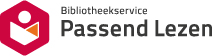 Deze gesproken boeken wil ik graag op mijn wenslijstNaam:	_______________________Telefoon:___________________________Adres:	_______________________Postcode:___________________________Woonplaats:__________________	Provincie:___________________________Lezersnummer:	_____________________Wij verzoeken u op deze wenslijst zoveel mogelijk boeknummers te noteren.Wilt u dit formulier zenden aan:Bibliotheekservice Passend LezenAfdeling KlantencontactPostbus 840102508 AA  Den HaagTelefoonnr.: 	070 – 338 15 00Deze gesproken boeken wil ik graag op mijn wenslijstNaam:	_______________________Telefoon:___________________________Adres:	_______________________Postcode:___________________________Woonplaats:__________________	Provincie:___________________________Lezersnummer:	_____________________Wij verzoeken u op deze wenslijst zoveel mogelijk boeknummers te noteren.Wilt u dit formulier zenden aan:Bibliotheekservice Passend LezenAfdeling KlantencontactPostbus 840102508 AA  Den HaagTelefoonnr.: 	070 – 338 15 00avonAvonturenromanbiogBiografieblinRoman over blindenbyblBijbelse romanchriChristelijk milieudeteDetectiveromandialRoman in dialectdierDierenlevendoktDoktersromanerotErotisch verhaalfamiFamilieromanfantFantasyfiloFilosofische romangehaRoman over gehandicaptengrieGriezelverhaalhistHistorische romanhomoRoman over homoseksualiteithumoHumoristische romanindoIndonesisch milieuislaIslamitisch milieujeprJeugdproblemenjoodJoods milieukathRooms-katholiek milieukersKerstverhaalkindKinderlevenliefLiefdesromanliteLiteraire roman (klassiek/modern)meisMeisjesromannietOverige romans (niet ingedeeld)oorlOorlogsromanoudmOudere meisjesromanpaasPaasverhaalpoliPolitieke romanpornPornografische romanprotProtestants milieupsycPsychologische romanrassRoman over het rassenvraagstukrealRealistische romanreisReisverhaalschoSchoolverhaalsficScience fictionsintSinterklaasverhaalsociSociale romanspioSpionageromansporSportromansproSprookjesstrkStreek- en boerenromanthriThrillerverhVerhalen en novellenvrouVrouwenlevenwaarWaargebeurdwestWild-west romanzeelZeelevenBoeknummerBoeknummerBoeknummerBoeknummerBoeknummerBoeknummerBoeknummerBoeknummerBoeknummerBoeknummerBoeknummerBoeknummerBoeknummerBoeknummerBoeknummerBoeknummerBoeknummerBoeknummerBoeknummerBoeknummer